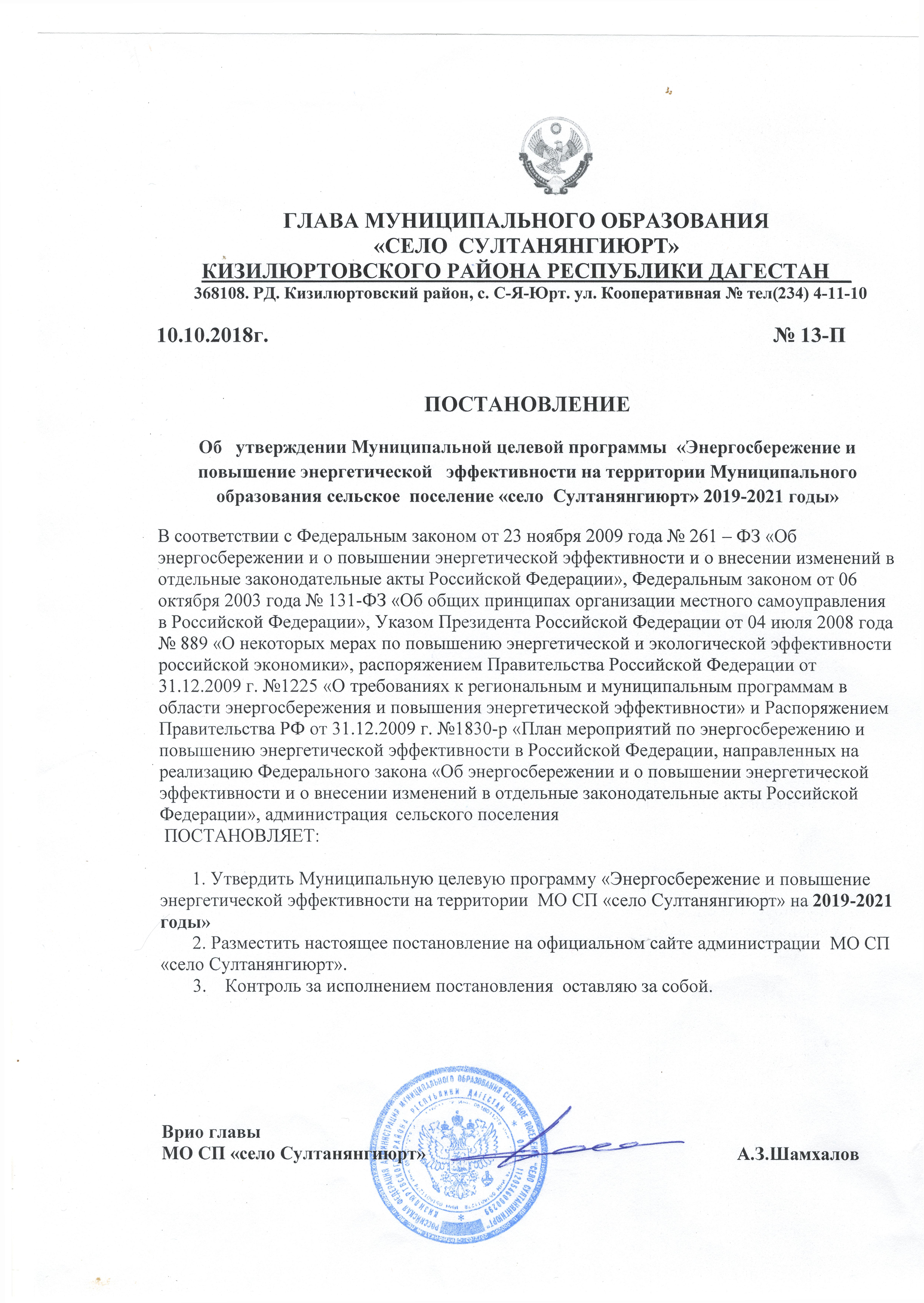 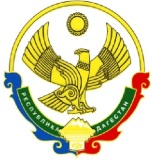 ГЛАВА МУНИЦИПАЛЬНОГО ОБРАЗОВАНИЯ«СЕЛО  СУЛТАНЯНГИЮРТ»КИЗИЛЮРТОВСКОГО РАЙОНА РЕСПУБЛИКИ ДАГЕСТАН__368108. РД. Кизилюртовский район, с. С-Я-Юрт. ул. Кооперативная № тел(234) 4-11-1010.10.2018г.                                                                                             № 13-ППОСТАНОВЛЕНИЕОб   утверждении Муниципальной целевой программы  «Энергосбережение и повышение энергетической   эффективности на территории Муниципального образования сельское  поселение «село  Султанянгиюрт» 2019-2021 годы»В соответствии с Федеральным законом от 23 ноября 2009 года № 261 – ФЗ «Об энергосбережении и о повышении энергетической эффективности и о внесении изменений в отдельные законодательные акты Российской Федерации», Федеральным законом от 06 октября 2003 года № 131-ФЗ «Об общих принципах организации местного самоуправления в Российской Федерации», Указом Президента Российской Федерации от 04 июля 2008 года № 889 «О некоторых мерах по повышению энергетической и экологической эффективности российской экономики», распоряжением Правительства Российской Федерации от 31.12.2009 г. №1225 «О требованиях к региональным и муниципальным программам в области энергосбережения и повышения энергетической эффективности» и Распоряжением Правительства РФ от 31.12.2009 г. №1830-р «План мероприятий по энергосбережению и повышению энергетической эффективности в Российской Федерации, направленных на реализацию Федерального закона «Об энергосбережении и о повышении энергетической эффективности и о внесении изменений в отдельные законодательные акты Российской Федерации», администрация  сельского поселения  ПОСТАНОВЛЯЕТ:         1. Утвердить Муниципальную целевую программу «Энергосбережение и повышение энергетической эффективности на территории  МО СП «село Султанянгиюрт» на 2019-2021 годы»        2. Разместить настоящее постановление на официальном сайте администрации  МО СП «село Султанянгиюрт».       3.    Контроль за исполнением постановления  оставляю за собой.Врио главы МО СП «село Султанянгиюрт»                                                                   А.З.Шамхалов                                                                                                         Утверждена                                                                         постановлением администрации                                                                          сельского поселения                                                                          от  10.10.2018 № 13Муниципальная целевая программа«Энергосбережение  и повышение энергетической эффективностина территории  МО СП «село Султанянгиюрт» на  2019-2021 годы»ПАСПОРТПрограммы по энергосбережению и повышению энергетической эффективностиВведениеОб энергосбережении и о повышении энергетической эффективности в МО СП «село Султанянгиюрт» на  2019-2021 годыЭнергосбережение в жилищно-коммунальном и бюджетном секторе поселения является актуальным и необходимым условием нормального функционирования, так как повышение эффективности использования ТЭР, при непрерывном росте цен на топливо и соответственно росте стоимости электрической и тепловой энергии позволяет добиться существенной экономии как ТЭР, так и финансовых  ресурсов.Программа энергосбережения должна обеспечить снижение потребление ТЭР и воды за счет внедрения предлагаемых данной программой решений и мероприятий, и соответственно, перехода на экономичное и рациональное расходование ТЭР, при полном удовлетворении потребностей в количестве и качестве, превратить энергосбережение в решающий фактор функционирования поселения.Факторы, влияющие на процессы энергосбережения в сельском поселении Энергосбережение - комплекс мер или действий, предпринимаемых  для обеспечения более  эффективного использования  ресурсов.Факторы, стимулирующие процессы энергосбережения:- рост стоимости энергоресурсов;- повышение качества и количества приборов учета энергоресурсов, автоматизация процессов энергопотребления;- повышение качества эксплуатации жилищного фонда.Цель энергосбережения - это повышение энергоэффективности во всех отраслях на территории поселения.Задача Администрации сельского поселения - определить, какими мерами необходимо осуществить повышение энергоэффективности.Основные направления энергосбережения1.  Поведенческое энергосбережение. Это укоренение у населения привычки к минимизации использования энергии, когда она им не нужна. Необходимо осознание положения, что энергосбережение – экономически выгодно. Достигается информационной поддержкой, методами пропаганды, обучением энергосбережению.2. Энергосбережение в зданиях и сооружениях, улучшение их конструкций. Большая часть этих мер актуальна в части тепловой энергии, а также в экономии электроэнергии, используемой для термических целей и на освещение.3. Создание системы контроля потребления энергоресурсов. На сегодняшний день сложились все предпосылки для организации надежной и экономичной системы  учета энергии. При этом целью установки счетчиков является не только экономия от разницы реальной и договорной величины энергетической нагрузки, но и налаживание приборного учета энергии для создания системы контроля потребления энергоресурсов на конкретном объекте.В основу такой системы контроля должен быть положен документ, регистрирующий энергоэффективность объекта — энергетический паспорт. Главной мотивацией при введении энергетических паспортов на территории Горского сельского поселения должно стать наведение порядка в системе  потребления энергоресурсов. Что приведет к оптимизации контроля тарифов на услуги энергоснабжающих организаций за счет получения достоверной информации.Энергосбережение в муниципальных учреждениях - обеспечить проведение энергетических обследований, ведение энергетических паспортов  в муниципальных организациях; - установить и обеспечить соблюдение нормативов затрат топлива и энергии, лимитов потребления энергетических ресурсов;- обеспечить приборами учета коммунальных ресурсов и устройствами регулирования потребления тепловой энергии;- повысить тепловую защиту зданий, строений, сооружений при капитальном ремонте, утепление зданий, строений, сооружений;- сформировать систему муниципальных нормативных правовых актов, стимулирующих энергосбережение;- автоматизировать потребление тепловой энергии зданиями, строениями, сооружениями;- провести гидравлическую регулировку, автоматической/ручной балансировки распределительных систем отопления и стояков в зданиях, строениях, сооружениях;- повысить энергетическую эффективность систем освещения зданий, строений, сооружений;- произвести закупку энергопотребляющего оборудования высоких классов энергетической эффективности;- осуществлять контроль и мониторинг за реализацией энергосервисных контрактов.Энергосбережение в жилых домахМероприятия по повышению эффективности использования энергии в жилищном фонде:- проведение энергосберегающих мероприятий (проведение энергетических обследований, составление энергетических паспортов, обеспечение общедомовыми и поквартирными приборами учета коммунальных ресурсов и устройствами регулирования потребления тепловой энергии) при капитальном ремонте многоквартирных жилых домов.Для создания условий выполнения энергосберегающих мероприятий необходимо:- обеспечить в рамках муниципального заказа применение современных энергосберегающих технологий при проектировании, строительстве, реконструкции и капитальном ремонте объектов муниципального жилищного фонда;- сформировать систему муниципальных нормативных правовых актов, стимулирующих энергосбережение в жилищном фонде (в том числе при установлении нормативов потребления коммунальных ресурсов); - создать условия для обеспечения жилищного фонда муниципального образования приборами учета коммунальных ресурсов и устройствами регулирования потребления тепловой энергии;- обеспечить доступ населения муниципального образования к информации по энергосбережению.Система коммунальной инфраструктурыОрганизационные мероприятия по энергосбережению и повышению энергетической эффективности системы коммунальной инфраструктуры Горского сельского поселения включают в себя:- проведение энергетического аудита;- мероприятия по выявлению бесхозяйных объектов недвижимого имущества, используемых для передачи энергетических ресурсов (включая газоснабжение, тепло- и электроснабжение), организации постановки в установленном порядке таких объектов на учет в качестве бесхозяйных объектов недвижимого имущества и затем признанию  права муниципальной собственности на такие бесхозяйные объекты недвижимого имущества;- мероприятия по организации управления бесхозяйными объектами недвижимого имущества, используемыми для передачи энергетических ресурсов, с момента выявления таких объектов, в том числе определению  источника компенсации возникающих при их эксплуатации нормативных потерь энергетических ресурсов (включая тепловую энергию, электрическую энергию), в частности за счет включения расходов на компенсацию данных потерь в тариф организации, управляющей такими объектами.Муниципальные закупки- Отказ от закупок товаров для муниципальных нужд, имеющих низкую энергоэффективность;Ожидаемые результатыПрограмма энергосбережения обеспечит перевод на энергоэффективный путь развития. В бюджетной сфере - минимальные затраты на ТЭР. Программа предусматривает организацию энергетических обследований для выявления нерационального использования энергоресурсов; разработку и реализацию энергосберегающих мероприятий. Программа обеспечит наличие актов энергетических обследований, энергетических паспортов.Учет топливно-энергетических ресурсов, их экономия, нормирование и лимитирование, оптимизация топливно - энгергетического баланса позволяет снизить удельные показатели расхода энергоносителей, кризис неплатежей, уменьшить бюджетные затраты на приобретение ТЭР.Приложение № 1                                                                                                                                                                              к постановлению №13-П администрации МО СП ПЛАН МЕРОПРИЯТИЙпо реализации Муниципальной целевой программы «Энергосбережение и повышение энергетической эффективности на территории МО СП «село Султанянгиюрт» на 2019-2021гг.Приложение 2Программа организации уличного освещения  МО СП «село Султанянгиюрт» на 2019-2021гг. 1.    Мероприятия, предусмотренные программой                                                                                                                                                                     АДМИНИСТРАЦИЯСЕЛЬСКОГО ПОСЕЛЕНИЯ «СЕЛО КЕДРОВО»Вяземского муниципального района Хабаровского краяПОСТАНОВЛЕНИЕ14.05.2014 № 22с. КедровоОб   утверждении Муниципальной целевой программы и  «Энергосбережение и повышение энергетической   эффективности на территории сельского  поселения «Село Кедрово» 2014-2016 годы»В соответствии с Федеральным законом от 23 ноября 2009 года № 261 – ФЗ «Об энергосбережении и о повышении энергетической эффективности и о внесении изменений в отдельные законодательные акты Российской Федерации», Федеральным законом от 06 октября 2003 года № 131-ФЗ «Об общих принципах организации местного самоуправления в Российской Федерации», Указом Президента Российской Федерации от 04 июля 2008 года № 889 «О некоторых мерах по повышению энергетической и экологической эффективности российской экономики», распоряжением Правительства Российской Федерации от 31.12.2009 г. №1225 «О требованиях к региональным и муниципальным программам в области энергосбережения и повышения энергетической эффективности» и Распоряжением Правительства РФ от 31.12.2009 г. №1830-р «План мероприятий по энергосбережению и повышению энергетической эффективности в Российской Федерации, направленных на реализацию Федерального закона «Об энергосбережении и о повышении энергетической эффективности и о внесении изменений в отдельные законодательные акты Российской Федерации», администрация  сельского поселения  ПОСТАНОВЛЯЕТ:          1. Утвердить Муниципальную целевую программу «Энергосбережение и повышение энергетической эффективности на территории сельского поселения «Село Кедрово» на 2014-2016 годы»        2. Разместить настоящего постановления на официальном сайте администрации  Вяземского муниципального района и опубликовать в Сборнике № 5 нормативных правовых актов органов местного самоуправления сельского поселения «Село Кедрово»       3.    Контроль за исполнением постановления  оставляю за собой.Главы сельского поселения                                                            А.В. Волевок                                                                                                Утверждена                                                                         постановлением администрации                                                                          сельского поселения                                                                          от  14.05.2014 №  22Муниципальная целевая программа«Энергосбережение  и повышение энергетической эффективностина территории  сельского поселения «Село Кедрово» на  2014-2016 годы» ПАСПОРТПрограммы по энергосбережению и повышению энергетической эффективностиВведениеОб энергосбережении и о повышении энергетической эффективности в сельском поселении «Село Кедрово» на  2014-2016 годы Энергосбережение в жилищно-коммунальном и бюджетном секторе поселения является актуальным и необходимым условием нормального функционирования, так как повышение эффективности использования ТЭР, при непрерывном росте цен на топливо и соответственно росте стоимости электрической и тепловой энергии позволяет добиться существенной экономии как ТЭР, так и финансовых  ресурсов.Программа энергосбережения должна обеспечить снижение потребление ТЭР и воды за счет внедрения предлагаемых данной программой решений и мероприятий, и соответственно, перехода на экономичное и рациональное расходование ТЭР, при полном удовлетворении потребностей в количестве и качестве, превратить энергосбережение в решающий фактор функционирования поселения.Факторы, влияющие на процессы энергосбережения в сельском поселении Энергосбережение - комплекс мер или действий, предпринимаемых  для обеспечения более  эффективного использования  ресурсов.Факторы, стимулирующие процессы энергосбережения:- рост стоимости энергоресурсов;- повышение качества и количества приборов учета энергоресурсов, автоматизация процессов энергопотребления;- повышение качества эксплуатации жилищного фонда.Цель энергосбережения - это повышение энергоэффективности во всех отраслях на территории поселения.Задача Администрации сельского поселения - определить, какими мерами необходимо осуществить повышение энергоэффективности.Основные направления энергосбережения1.  Поведенческое энергосбережение. Это укоренение у населения привычки к минимизации использования энергии, когда она им не нужна. Необходимо осознание положения, что энергосбережение – экономически выгодно. Достигается информационной поддержкой, методами пропаганды, обучением энергосбережению.2. Энергосбережение в зданиях и сооружениях, улучшение их конструкций. Большая часть этих мер актуальна в части тепловой энергии, а также в экономии электроэнергии, используемой для термических целей и на освещение.3. Создание системы контроля потребления энергоресурсов. На сегодняшний день сложились все предпосылки для организации надежной и экономичной системы  учета энергии. При этом целью установки счетчиков является не только экономия от разницы реальной и договорной величины энергетической нагрузки, но и налаживание приборного учета энергии для создания системы контроля потребления энергоресурсов на конкретном объекте.В основу такой системы контроля должен быть положен документ, регистрирующий энергоэффективность объекта — энергетический паспорт. Главной мотивацией при введении энергетических паспортов на территории Горского сельского поселения должно стать наведение порядка в системе  потребления энергоресурсов. Что приведет к оптимизации контроля тарифов на услуги энергоснабжающих организаций за счет получения достоверной информации.Энергосбережение в муниципальных учреждениях - обеспечить проведение энергетических обследований, ведение энергетических паспортов  в муниципальных организациях; - установить и обеспечить соблюдение нормативов затрат топлива и энергии, лимитов потребления энергетических ресурсов;- обеспечить приборами учета коммунальных ресурсов и устройствами регулирования потребления тепловой энергии;- повысить тепловую защиту зданий, строений, сооружений при капитальном ремонте, утепление зданий, строений, сооружений;- сформировать систему муниципальных нормативных правовых актов, стимулирующих энергосбережение;- автоматизировать потребление тепловой энергии зданиями, строениями, сооружениями;- провести гидравлическую регулировку, автоматической/ручной балансировки распределительных систем отопления и стояков в зданиях, строениях, сооружениях;- повысить энергетическую эффективность систем освещения зданий, строений, сооружений;- произвести закупку энергопотребляющего оборудования высоких классов энергетической эффективности;- осуществлять контроль и мониторинг за реализацией энергосервисных контрактов.Энергосбережение в жилых домахМероприятия по повышению эффективности использования энергии в жилищном фонде:- проведение энергосберегающих мероприятий (проведение энергетических обследований, составление энергетических паспортов, обеспечение общедомовыми и поквартирными приборами учета коммунальных ресурсов и устройствами регулирования потребления тепловой энергии) при капитальном ремонте многоквартирных жилых домов.Для создания условий выполнения энергосберегающих мероприятий необходимо:- обеспечить в рамках муниципального заказа применение современных энергосберегающих технологий при проектировании, строительстве, реконструкции и капитальном ремонте объектов муниципального жилищного фонда;- сформировать систему муниципальных нормативных правовых актов, стимулирующих энергосбережение в жилищном фонде (в том числе при установлении нормативов потребления коммунальных ресурсов); - создать условия для обеспечения жилищного фонда муниципального образования приборами учета коммунальных ресурсов и устройствами регулирования потребления тепловой энергии;- обеспечить доступ населения муниципального образования к информации по энергосбережению.Система коммунальной инфраструктурыОрганизационные мероприятия по энергосбережению и повышению энергетической эффективности системы коммунальной инфраструктуры Горского сельского поселения включают в себя:- проведение энергетического аудита;- мероприятия по выявлению бесхозяйных объектов недвижимого имущества, используемых для передачи энергетических ресурсов (включая газоснабжение, тепло- и электроснабжение), организации постановки в установленном порядке таких объектов на учет в качестве бесхозяйных объектов недвижимого имущества и затем признанию  права муниципальной собственности на такие бесхозяйные объекты недвижимого имущества;- мероприятия по организации управления бесхозяйными объектами недвижимого имущества, используемыми для передачи энергетических ресурсов, с момента выявления таких объектов, в том числе определению  источника компенсации возникающих при их эксплуатации нормативных потерь энергетических ресурсов (включая тепловую энергию, электрическую энергию), в частности за счет включения расходов на компенсацию данных потерь в тариф организации, управляющей такими объектами.Муниципальные закупки- Отказ от закупок товаров для муниципальных нужд, имеющих низкую энергоэффективность;Ожидаемые результатыПрограмма энергосбережения обеспечит перевод на энергоэффективный путь развития. В бюджетной сфере - минимальные затраты на ТЭР. Программа предусматривает организацию энергетических обследований для выявления нерационального использования энергоресурсов; разработку и реализацию энергосберегающих мероприятий. Программа обеспечит наличие актов энергетических обследований, энергетических паспортов.Учет топливно-энергетических ресурсов, их экономия, нормирование и лимитирование, оптимизация топливно - энгергетического баланса позволяет снизить удельные показатели расхода энергоносителей, кризис неплатежей, уменьшить бюджетные затраты на приобретение ТЭР.Приложение № 1                                                                                                                                                                                         к постановлению администрации                                                                                                                                                                                          сельского поселенияПЛАН МЕРОПРИЯТИЙпо реализации Муниципальной целевой программы «Энергосбережение и повышение энергетической эффективности на территории сельского поселения «Село Кедрово»  на  2014-2016 годы. 	*при наличие средств		Приложение 2Программа организации уличного освещения   сельского поселения «Село Кедрово»на 2014-2016 годы.1.    Мероприятия, предусмотренные программой*при наличие средствДОГОВОР КУПЛИ ПРОДАЖИ (КУПЧАЯ)
ЗЕМЕЛЬНОГО УЧАСТКАРеспублика Дагестан, с. Султанянгиюрт, второе августа две тысячи восемнадцатого года          Мы, гр. Джанавова Месме Абдуловна, 29.12.1970 года рождения, место рождения:                            с. Шамхалянгиюрт, Кизилюртовского района, Республики Дагестан, гражданство: Российское, пол: женский, семейное положение: не замужем,  паспорт: серия 8203, №  261559, выдан           Отделом внутренних дел Кизилюртовского района Республики Дагестан 19.05.2003, код          подразделения  052-048, зарегистрированный по адресу: РД, Кизилюртовский район,                      с. Султанянгиюрт, ул. Присулакская 39, именуемый в дальнейшем "Продавец", с одной стороны       и, гр. Сайпулаева Айсият Пашаевна, 06.02.1954года рождения, место рождения: с. Беш -Бала, Октябрьского района, Джалал-Абадской области, гражданство: Российское, пол: женский,         паспорт: серия 8202 № 826985 выдан Отделом внутренних дел Кизилюртовского района            Республики Дагестан 04.09.2002г., код подразделения 052-048, зарегистрированный по адресу: РД, Кизилюртовский район,  с. Чонтаул,  ул. Лермонтова №6, именуемый в дальнейшем           "Покупатель", с другой стороны,       находясь в здравом уме, ясной памяти, действуя добровольно, заключили настоящий договор о нижеследующем:                                                       1.ПРЕДМЕТ ДОГОВОРАПродавец продал  Покупателю, принадлежащий ему по праву собственности земельный участок. Категория земли: земли населенных пунктов - для ведения личного подсобного         хозяйства. Площадью 450 (четыреста пятьдесят ) кв.м., кадастровый (условный) номер 05:06:000001:8856, адрес (местоположение): РД, Кизилюртовский район, с. Султанянгиюрт, квартал Л, уч. 135. Указанный земельный участок площадью 450 (четыреста пятьдесят) кв.м., принадлежат    Продавцу на праве собственности на основании Распоряжения №88-Р от 18.07.2016г. «О предоставлении земельных участков в собственность для ведения личного подсобного          хозяйства» главы МО СП «село Султанянгиюрт», что подтверждается Свидетельством о        государственной регистрации права выданным 05/013/2017-2, 11.12.2017г. Управлением      Федеральной службы государственной регистрации, кадастра и картографии по Республике Дагестан. 2.ПЛАТА ПО ДОГОВОРУ2.1. Стороны оценивают указанный земельный участок в 100 000 (сто тысяч) рублей 00 копеек.2.2. «Покупатель» купила, а «Продавец» продала указанный земельный участок за 100 000          (сто тысяч) рублей 00 копеек.        Расчет между сторонами произведен полностью до подписания договора.2.3. Сторонам разъяснено, что соглашение о цене является существенным условием истинных намерений, они самостоятельно несут риск признания сделки недействительной, а также риск наступления иных отрицательных последствий.2.4. «Продавец» гарантирует, что он заключает настоящий договор не вследствие стечения           тяжелых обстоятельств на крайне невыгодных условиях и настоящий договор не является для нее кабальной сделкой.3. ОБРЕМЕНЕНИЯ ЗЕМЕЛЬНОГО УЧАСТКА3.1. Земельный участок правами других лиц не обременен.3.2. Ограничений в пользовании земельным участком не имеется.3.3 На указанном земельном участке отсутствуют объекты жилого и нежилого назначения.4. ОБЯЗАТЕЛЬСТВА СТОРОН4.1. «Продавец» продала, а «Покупатель» купила по настоящему договору земельный участок    свободным от любых имущественных прав и претензий третьих лиц, о которых в момент              заключения договора они не могли не знать.4.2. Ответственность и права сторон, не предусмотренные в настоящем договоре, определяются в соответствии с законодательством Российской Федерации, правовыми актами Администрации Правительства Республики Дагестан, изданными в пределах ее полномочий.5. ЗАКЛЮЧИТЕЛЬНЫЕ ПОЛОЖЕНИЯ5.1. Право собственности на указанный земельный участок возникает у «Покупателя» с момента регистрации перехода права собственности в Кизилюртовском межмуниципальном отделе         Управления Росреестра по РД.5.2. содержание статей 167, 209, 223,556 гражданского кодекса Российской Федерации и статьи 35 Земельного кодекса Российской Федерации сторонам разъяснено.5.3. Расходы по заключению настоящего договора оплачивает «Покупатель».5.4. Настоящий договор прочитан вслух и содержит весь объем соглашений между сторонами в отношении предмета настоящего договора, отменяет и делает недействительными все другие                       обязательства или представления, которые могли быть приняты или сделаны сторонами, будь то в устной или письменной форме, до заключения настоящего договора.5.5 в соответствии со статьей 556 Гражданского кодекса Российской Федерации при передаче                     земельного участка стороны составляют в обязательном порядке передаточный акт.Содержание настоящего договора его участникам зачитано вслух.5.6. Настоящий договор составлен в трех экземплярах, имеющих равную юридическую силу, один их которых остается в делах Кизилюртовского межмуниципального отдела Управления                               Росреестра по Республике Дагестан, и по одному экземпляру выдается каждому из сторон.Продавец                            Джанавова Месме Абдуловна     ________________________Покупатель                                Сайпулаева Айсият Пашаевна            ______________________________                                            ПЕРЕДАТОЧНЫЙ АКТРеспублика Дагестан, с. Султанянгиюрт, второе августа две тысячи восемнадцатого года          Мы, гр. Джанавова Месме Абдуловна, 29.12.1970 года рождения, место рождения:                            с. Шамхалянгиюрт, Кизилюртовского района, Республики Дагестан, гражданство: Российское, пол: женский, семейное положение: не замужем,  паспорт: серия 8203, №  261559, выдан           Отделом внутренних дел Кизилюртовского района Республики Дагестан 19.05.2003, код             подразделения  052-048, зарегистрированный по адресу: РД, Кизилюртовский район, с.              Султанянгиюрт, ул. Присулакская 39, именуемый в дальнейшем "Продавец", с одной стороны       и, гр. Сайпулаева Айсият Пашаевна, 06.02.1954года рождения, место рождения: с. Беш_Бала, Октябрьского района, Джалал-Абадской области, гражданство: Российское, пол: мужской,         паспорт: серия 8202 № 826985 выдан Отделом внутренних дел Кизилюртовского района               Республики Дагестан 04.09.2002г., код подразделения 052-048, зарегистрированный по адресу: РД, Кизилюртовский район,  с. Чонтаул,  ул. Лермонтова №6, именуемый в дальнейшем           "Покупатель", с другой стороны, в соответствии со ст. 556 Гражданского кодекса Российской Федерации составили настоящий акт о нижеследующем:«Продавец» в соответствии настоящим договором купли-продажи земельного участка от 02.08.2018года продала,  принадлежащий ему по праву собственности, а «Покупатель»      купила ЗЕМЕЛЬНЫЙ УЧАСТОК.  Категория земли: земли населенных пунктов - для        ведения         личного подсобного хозяйства. Площадью 450 (четыреста пятьдесят ) кв.м., кадастровый (условный) номер 05:06:000001:8856, адрес (местоположение): РД,            Кизилюртовский район, с. Султанянгиюрт, квартал Л, уч. 135. По настоящему передаточному акту «Продавец» передал, а «Покупатель» приняла                ЗЕМЕЛЬНЫЙ УЧАСТОК.  Категория земли: земли населенных пунктов - для ведения      личного подсобного хозяйства. Площадью 450 (четыреста пятьдесят ) кв.м., кадастровый      (условный) номер 05:06:000001:8856, адрес (местоположение): РД, Кизилюртовский        район, с. Султанянгиюрт, квартал Л, уч. 135.    Настоящий передаточный акт  составлен в трех экземплярах, имеющих равную                 юридическую силу, один их которых остается в делах Кизилюртовского                                 межмуниципального отдела      Управления Росреестра по Республике Дагестан, и по                одному экземпляру выдается каждому из сторон.Продавец                               Джанавова Месме Абдуловна    _____________________Покупатель                                Сайпулаева Айсият Пашаевна          ________________________ДОГОВОР КУПЛИ ПРОДАЖИ (КУПЧАЯ)
ЗЕМЕЛЬНОГО УЧАСТКАРеспублика Дагестан, с. Султанянгиюрт, второе августа две тысячи восемнадцатого года       Мы, гр. Магомедов Салимхан Абдулханович, 22.09.1958 года рождения, место рождения: с. Султанянгиюрт, Кизилюртовского района, Дагестанской АССР, гражданство: Российское, пол: мужской, семейное положение: холост, паспорт: серия 8215, №  771737, выдан ОУФМС России по Республике Дагестан 18.03.2016, код подразделения 050-052, зарегистрированный по адресу: РД, Кизилюртовский район, с. Султанянгиюрт, ул. Школьная 16, именуемый в дальнейшем             "Продавец", с одной стороны        и, гр. Сайпулаева Айсият Пашаевна, 06.02.1954года рождения, место рождения: с. Беш -Бала, Октябрьского района, Джалал-Абадской области, гражданство: Российское, пол: женский,         паспорт: серия 8202 № 826985 выдан Отделом внутренних дел Кизилюртовского района            Республики Дагестан 04.09.2002г., код подразделения 052-048, зарегистрированный по адресу: РД, Кизилюртовский район,  с. Чонтаул,  ул. Лермонтова №6, именуемый в дальнейшем         "Покупатель", с другой стороны,       находясь в здравом уме, ясной памяти, действуя добровольно, заключили настоящий договор о нижеследующем:                                                       1.ПРЕДМЕТ ДОГОВОРАПродавец продал  Покупателю, принадлежащий ему по праву собственности земельный участок. Категория земли: земли населенных пунктов - для ведения личного подсобного         хозяйства. Площадью 450 (четыреста пятьдесят ) кв.м., кадастровый (условный) номер 05:06:000001:8857, адрес (местоположение): РД, Кизилюртовский район, с. Султанянгиюрт, квартал Л, уч. 136. Указанный земельный участок площадью 450 (четыреста пятьдесят) кв.м., принадлежат    Продавцу на праве собственности на основании Распоряжения №88-Р от 18.07.2016г. «О предоставлении земельных участков в собственность для ведения личного подсобного          хозяйства» главы МО СП «село Султанянгиюрт», что подтверждается Свидетельством о        государственной регистрации права выданным 05/013/2017-2, 11.12.2017г. Управлением      Федеральной службы государственной регистрации, кадастра и картографии по Республике Дагестан.                                                         2.ПЛАТА ПО ДОГОВОРУ2.1. Стороны оценивают указанный земельный участок в 100 000 (сто тысяч) рублей 00 копеек.2.2. «Покупатель» купила, а «Продавец» продал указанный земельный участок за 100 000           (сто тысяч) рублей 00 копеек.        Расчет между сторонами произведен полностью до подписания договора.2.3. Сторонам разъяснено, что соглашение о цене является существенным условием истинных намерений, они самостоятельно несут риск признания сделки недействительной, а также риск наступления иных отрицательных последствий.2.4. «Продавец» гарантирует, что он заключает настоящий договор не вследствие стечения           тяжелых обстоятельств на крайне невыгодных условиях и настоящий договор не является для нее кабальной сделкой.	3. ОБРЕМЕНЕНИЯ ЗЕМЕЛЬНОГО УЧАСТКА3.1. Земельный участок правами других лиц не обременен.3.2. Ограничений в пользовании земельным участком не имеется.3.3 На указанном земельном участке отсутствуют объекты жилого и нежилого назначения.	4. ОБЯЗАТЕЛЬСТВА СТОРОН4.1. «Продавец» продал, а «Покупатель» купила по настоящему договору земельный участок    свободным от любых имущественных прав и претензий третьих лиц, о которых в момент              заключения договора они не могли не знать.4.2. Ответственность и права сторон, не предусмотренные в настоящем договоре, определяются в соответствии с законодательством Российской Федерации, правовыми актами Администрации Правительства Республики Дагестан, изданными в пределах ее полномочий.                                                              5. ЗАКЛЮЧИТЕЛЬНЫЕ ПОЛОЖЕНИЯ 5.1. Право собственности на указанный земельный участок возникает у «Покупателя» с момента регистрации перехода права собственности в Кизилюртовском межмуниципальном отделе         Управления Росреестра по РД.5.2. содержание статей 167, 209, 223,556 гражданского кодекса Российской Федерации и статьи 35 Земельного кодекса Российской Федерации сторонам разъяснено.5.3. Расходы по заключению настоящего договора оплачивает «Покупатель».5.4. Настоящий договор прочитан вслух и содержит весь объем соглашений между сторонами в отношении предмета настоящего договора, отменяет и делает недействительными все другие                       обязательства или представления, которые могли быть приняты или сделаны сторонами, будь то в устной или письменной форме, до заключения настоящего договора.5.5 в соответствии со статьей 556 Гражданского кодекса Российской Федерации при передаче                     земельного участка стороны составляют в обязательном порядке передаточный акт.Содержание настоящего договора его участникам зачитано вслух.5.6. Настоящий договор составлен в трех экземплярах, имеющих равную юридическую силу, один их которых остается в делах Кизилюртовского межмуниципального отдела Управления                               Росреестра по Республике Дагестан, и по одному экземпляру выдается каждому из сторон.Продавец                       Магомедов Салимхан Абдулханович    __________________________Покупатель                   Сайпулаева Айсият Пашаевна                              ________________________________                                            ПЕРЕДАТОЧНЫЙ АКТРеспублика Дагестан, с. Султанянгиюрт, второе августа две тысячи восемнадцатого года       Мы, гр. Магомедов Салимхан Абдулханович, 22.09.1958 года рождения, место рождения: с. Султанянгиюрт, Кизилюртовского района, дагестанской АССР, гражданство: Российское, пол: мужской, семейное положение: холост, паспорт: серия 8215, №  771737, выдан ОУФМС России по Республике Дагестан 18.03.2016, код подразделения 050-052, зарегистрированный по адресу: РД, Кизилюртовский район, с. Султанянгиюрт, ул. Школьная 16, именуемый в дальнейшем            "Продавец", с одной стороны        и, гр. Сайпулаева Айсият Пашаевна, 06.02.1954года рождения, место рождения: с. Беш -Бала, Октябрьского района, Джалал-Абадской области, гражданство: Российское, пол: женский,         паспорт: серия 8202 № 826985 выдан Отделом внутренних дел Кизилюртовского района            Республики Дагестан 04.09.2002г., код подразделения 052-048, зарегистрированный по адресу: РД, Кизилюртовский район,  с. Чонтаул,  ул. Лермонтова №6, именуемый в дальнейшем          "Покупатель", с другой стороны, в соответствии со ст. 556 Гражданского кодекса Российской Федерации составили настоящий акт о нижеследующем:«Продавец» в соответствии настоящим договором купли-продажи земельного участка от 02.08.2018 года продал,  принадлежащий ему по праву собственности, а «Покупатель»       купила ЗЕМЕЛЬНЫЙ УЧАСТОК.  Категория земли: земли населенных пунктов - для          ведения личного подсобного хозяйства. Площадью 450 (четыреста пятьдесят ) кв.м.,          кадастровый (условный) номер 05:06:000001:8857, адрес (местоположение): РД,              Кизилюртовский район, с. Султанянгиюрт, квартал Л, уч. 136. По настоящему передаточному акту «Продавец» передал, а «Покупатель» приняла                ЗЕМЕЛЬНЫЙ УЧАСТОК.  Категория земли: земли населенных пунктов - для ведения        личного подсобного хозяйства. Площадью 450 (четыреста пятьдесят ) кв.м., кадастровый      (условный) номер 05:06:000001:8857, адрес (местоположение): РД, Кизилюртовский       район, с. Султанянгиюрт, квартал Л, уч. 136.   Настоящий передаточный акт  составлен в трех экземплярах, имеющих равную                 юридическую силу, один их которых остается в делах Кизилюртовского                        межмуниципального отдела      Управления Росреестра по Республике Дагестан, и по            одному экземпляру выдается каждому из сторон.Продавец                            Магомедов Салимхан Абдулханович       ________________________Покупатель                             Сайпулаева Айсият Пашаевна                                   _____________________________ДОГОВОР КУПЛИ ПРОДАЖИ (КУПЧАЯ)
ЗЕМЕЛЬНОГО УЧАСТКАРеспублика Дагестан, с. Султанянгиюрт, второе августа две тысячи восемнадцатого года Мы, гр. Гаджибеков Бияк Биякович, 06.05.1949 года рождения, место рождения: с. Чонтаул, Кизилюртовского района, Республики Дагестан, гражданство: Российское, пол: мужской, семейное положение: холост,  паспорт: серия 8202, №  661237, выдан Отделом внутренних дел г. Кизилюрт Республики Дагестан 16.05.2002, код подразделения  052-007, зарегистрированный по адресу: РД, Кизилюртовский район, с. Султанянгиюрт, ул. Хизроева 50/2, именуемый в дальнейшем        "Продавец", с одной стороны        и, гр. Сайпулаева Айсият Пашаевна, 06.02.1954года рождения, место рождения: с. Беш -Бала, Октябрьского района, Джалал-Абадской области, гражданство: Российское, пол: женский,         паспорт: серия 8202 № 826985 выдан Отделом внутренних дел Кизилюртовского района            Республики Дагестан 04.09.2002г., код подразделения 052-048, зарегистрированный по адресу: РД, Кизилюртовский район,  с. Чонтаул,  ул. Лермонтова №6, именуемый в дальнейшем                      "Покупатель", с другой стороны,       находясь в здравом уме, ясной памяти, действуя добровольно, заключили настоящий договор о нижеследующем:                                                       1.ПРЕДМЕТ ДОГОВОРАПродавец продал  Покупателю, принадлежащий ему по праву собственности земельный участок. Категория земли: земли населенных пунктов - для ведения личного подсобного         хозяйства. Площадью 450 (четыреста пятьдесят ) кв.м., кадастровый (условный) номер 05:06:000001:8859, адрес (местоположение): РД, Кизилюртовский район, с. Султанянгиюрт, квартал Л, уч. 138. Указанный земельный участок площадью 450 (четыреста пятьдесят) кв.м., принадлежат    Продавцу на праве собственности на основании Распоряжения №88-Р от 18.07.2016г. «О предоставлении земельных участков в собственность для ведения личного подсобного          хозяйства» главы МО СП «село Султанянгиюрт», что подтверждается Свидетельством о        государственной регистрации права выданным 05/013/2017-2, 11.12.2017г. Управлением      Федеральной службы государственной регистрации, кадастра и картографии по Республике Дагестан.                                                         2.ПЛАТА ПО ДОГОВОРУ2.1. Стороны оценивают указанный земельный участок в 100 000 (сто тысяч) рублей 00 копеек.2.2. «Покупатель» купила, а «Продавец» продал указанный земельный участок за 100 000            (сто тысяч) рублей 00 копеек.        Расчет между сторонами произведен полностью до подписания договора.2.3. Сторонам разъяснено, что соглашение о цене является существенным условием истинных намерений, они самостоятельно несут риск признания сделки недействительной, а также риск наступления иных отрицательных последствий.2.4. «Продавец» гарантирует, что он заключает настоящий договор не вследствие стечения           тяжелых обстоятельств на крайне невыгодных условиях и настоящий договор не является для нее кабальной сделкой.3. ОБРЕМЕНЕНИЯ ЗЕМЕЛЬНОГО УЧАСТКА3.1. Земельный участок правами других лиц не обременен.3.2. Ограничений в пользовании земельным участком не имеется.3.3 На указанном земельном участке отсутствуют объекты жилого и нежилого назначения.	4. ОБЯЗАТЕЛЬСТВА СТОРОН4.1. «Продавец» продал, а «Покупатель» купила по настоящему договору земельный участок    свободным от любых имущественных прав и претензий третьих лиц, о которых в момент              заключения договора они не могли не знать.4.2. Ответственность и права сторон, не предусмотренные в настоящем договоре, определяются в соответствии с законодательством Российской Федерации, правовыми актами Администрации Правительства Республики Дагестан, изданными в пределах ее полномочий.                                                              5. ЗАКЛЮЧИТЕЛЬНЫЕ ПОЛОЖЕНИЯ 5.1. Право собственности на указанный земельный участок возникает у «Покупателя» с момента регистрации перехода права собственности в Кизилюртовском межмуниципальном отделе         Управления Росреестра по РД.5.2. содержание статей 167, 209, 223,556 гражданского кодекса Российской Федерации и статьи 35 Земельного кодекса Российской Федерации сторонам разъяснено.5.3. Расходы по заключению настоящего договора оплачивает «Покупатель».5.4. Настоящий договор прочитан вслух и содержит весь объем соглашений между сторонами в отношении предмета настоящего договора, отменяет и делает недействительными все другие                       обязательства или представления, которые могли быть приняты или сделаны сторонами, будь то в устной или письменной форме, до заключения настоящего договора.5.5 в соответствии со статьей 556 Гражданского кодекса Российской Федерации при передаче                     земельного участка стороны составляют в обязательном порядке передаточный акт.Содержание настоящего договора его участникам зачитано вслух.5.6. Настоящий договор составлен в трех экземплярах, имеющих равную юридическую силу, один их которых остается в делах Кизилюртовского межмуниципального отдела Управления                               Росреестра по Республике Дагестан, и по одному экземпляру выдается каждому из сторон.Продавец                         Гаджибеков Бияк Биякович     __________________________Покупатель                          Сайпулаева Айсият Пашаевна       ________________________________                                            ПЕРЕДАТОЧНЫЙ АКТРеспублика Дагестан, с. Султанянгиюрт, второе августа две тысячи восемнадцатого года        Мы, гр. Гаджибеков Бияк Биякович, 06.05.1949 года рождения, место рождения: с. Чонтаул,       Кизилюртовского района, Республики Дагестан, гражданство: Российское, пол: мужской,                        семейное положение: холост,  паспорт: серия 8202, №  661237, выдан Отделом внутренних дел г. Кизилюрт Республики Дагестан 16.05.2002, код подразделения  052-007, зарегистрированный по адресу: РД, Кизилюртовский район, с. Султанянгиюрт, ул. Хизроева 50/2, именуемый в                         дальнейшем  "Продавец", с одной стороны        и, гр. Сайпулаева Айсият Пашаевна, 06.02.1954года рождения, место рождения: с. Беш -Бала, Октябрьского района, Джалал-Абадской области, гражданство: Российское, пол: женский,         паспорт: серия 8202 № 826985 выдан Отделом внутренних дел Кизилюртовского района            Республики Дагестан 04.09.2002г., код подразделения 052-048, зарегистрированный по адресу: РД,  Кизилюртовский район,  с. Чонтаул,  ул. Лермонтова №6, именуемый в дальнейшем                  "Покупатель", с другой стороны, в соответствии со ст. 556 Гражданского кодекса Российской Федерации  составили настоящий акт о нижеследующем:«Продавец» в соответствии настоящим договором купли-продажи земельного участка от 02.08.2018года продал,  принадлежащий ему по праву собственности, а «Покупатель»         купила ЗЕМЕЛЬНЫЙ УЧАСТОК.  Категория земли: земли населенных пунктов - для        ведения личного подсобного хозяйства. Площадью 450 (четыреста пятьдесят ) кв.м.,          кадастровый (условный) номер 05:06:000001:8859, адрес (местоположение): РД,           Кизилюртовский район, с. Султанянгиюрт, квартал Л, уч. 138. По настоящему передаточному акту «Продавец» передал, а «Покупатель» приняла                ЗЕМЕЛЬНЫЙ УЧАСТОК.  Категория земли: земли населенных пунктов - для ведения        личного подсобного хозяйства. Площадью 450 (четыреста пятьдесят ) кв.м., кадастровый      (условный) номер 05:06:000001:8859, адрес (местоположение): РД, Кизилюртовский район, с. Султанянгиюрт, квартал Л, уч. 138.   Настоящий передаточный акт  составлен в трех экземплярах, имеющих равную юридическую силу, один их которых остается в делах Кизилюртовского межмуниципального отдела      Управления Росреестра по Республике Дагестан, и по одному экземпляру выдается каждому из сторон.Продавец                          Гаджибеков Бияк Биякович      ___________________________Покупатель                        Сайпулаева Айсият Пашаевна        __________________________________ДОГОВОР КУПЛИ ПРОДАЖИ (КУПЧАЯ)
ЗЕМЕЛЬНОГО УЧАСТКАРеспублика Дагестан, с. Султанянгиюрт, второе августа две тысячи восемнадцатого года        Мы, гр. Алханов Зайнудин Саракавович, 01.04.1946 года рождения, место рождения:                 с. Чонтаул,  Кизилюртовского района, Республики Дагестан, Гражданство: Российское, пол:      мужской,  семейное  положение холост,  паспорт: серия 8203, №  399805, выдан Отделом           внутренних дел Кизилюртовского района Республики Дагестан 30.05.2003, код подразделения  052-048, зарегистрированный по адресу: РД, Кизилюртовский район, с. Султанянгиюрт, ул.        Хизроева 46/2, именуемый в дальнейшем "Продавец", с одной стороны        и, гр. Сайпулаева Айсият Пашаевна, 06.02.1954года рождения, место рождения: с. Беш -Бала, Октябрьского района, Джалал-Абадской области, гражданство: Российское, пол: женский,         паспорт: серия 8202 № 826985 выдан Отделом внутренних дел Кизилюртовского района            Республики Дагестан 04.09.2002г., код подразделения 052-048, зарегистрированный по адресу: РД, Кизилюртовский район,  с. Чонтаул,  ул. Лермонтова №6, именуемый в дальнейшем                "Покупатель", с другой стороны,       находясь в здравом уме, ясной памяти, действуя добровольно, заключили настоящий договор о нижеследующем:                                                       1.ПРЕДМЕТ ДОГОВОРАПродавец продал  Покупателю, принадлежащий ему по праву собственности земельный участок. Категория земли: земли населенных пунктов - для ведения личного подсобного         хозяйства. Площадью 450 (четыреста пятьдесят ) кв.м., кадастровый (условный) номер 05:06:000001:8858, адрес (местоположение): РД, Кизилюртовский район, с. Султанянгиюрт, квартал Л, уч. 137. Указанный земельный участок площадью 450 (четыреста пятьдесят) кв.м., принадлежат    Продавцу на праве собственности на основании Распоряжения №88-Р от 18.07.2016г. «О предоставлении земельных участков в собственность для ведения личного подсобного          хозяйства» главы МО СП «село Султанянгиюрт», что подтверждается Свидетельством о        государственной регистрации права выданным 05/013/2017-2, 13.12.2017г. Управлением      Федеральной службы государственной регистрации, кадастра и картографии по Республике Дагестан.                                                         2.ПЛАТА ПО ДОГОВОРУ2.1. Стороны оценивают указанный земельный участок в 100 000 (сто тысяч) рублей 00 копеек.2.2. «Покупатель» купила, а «Продавец» продал указанный земельный участок за 100 000            (сто тысяч) рублей 00 копеек.        Расчет между сторонами произведен полностью до подписания договора.2.3. Сторонам разъяснено, что соглашение о цене является существенным условием истинных намерений, они самостоятельно несут риск признания сделки недействительной, а также риск наступления иных отрицательных последствий.2.4. «Продавец» гарантирует, что он заключает настоящий договор не вследствие стечения           тяжелых обстоятельств на крайне невыгодных условиях и настоящий договор не является для нее кабальной сделкой.	3. ОБРЕМЕНЕНИЯ ЗЕМЕЛЬНОГО УЧАСТКА3.1. Земельный участок правами других лиц не обременен.3.2. Ограничений в пользовании земельным участком не имеется.3.3 На указанном земельном участке отсутствуют объекты жилого и нежилого назначения.	4. ОБЯЗАТЕЛЬСТВА СТОРОН4.1. «Продавец» продал, а «Покупатель» купила по настоящему договору земельный участок    свободным от любых имущественных прав и претензий третьих лиц, о которых в момент              заключения договора они не могли не знать.4.2. Ответственность и права сторон, не предусмотренные в настоящем договоре, определяются в соответствии с законодательством Российской Федерации, правовыми актами Администрации Правительства Республики Дагестан, изданными в пределах ее полномочий.                                                              5. ЗАКЛЮЧИТЕЛЬНЫЕ ПОЛОЖЕНИЯ 5.1. Право собственности на указанный земельный участок возникает у «Покупателя» с момента регистрации перехода права собственности в Кизилюртовском межмуниципальном отделе         Управления Росреестра по РД.5.2. содержание статей 167, 209, 223,556 гражданского кодекса Российской Федерации и статьи 35 Земельного кодекса Российской Федерации сторонам разъяснено.5.3. Расходы по заключению настоящего договора оплачивает «Покупатель».5.4. Настоящий договор прочитан вслух и содержит весь объем соглашений между сторонами в отношении предмета настоящего договора, отменяет и делает недействительными все другие                       обязательства или представления, которые могли быть приняты или сделаны сторонами, будь то в устной или письменной форме, до заключения настоящего договора.5.5 в соответствии со статьей 556 Гражданского кодекса Российской Федерации при передаче                     земельного участка стороны составляют в обязательном порядке передаточный акт.Содержание настоящего договора его участникам зачитано вслух.5.6. Настоящий договор составлен в трех экземплярах, имеющих равную юридическую силу, один их которых остается в делах Кизилюртовского межмуниципального отдела Управления                               Росреестра по Республике Дагестан, и по одному экземпляру выдается каждому из сторон.Продавец                         Алханов Зайнудин Саракавович         _____________________    Покупатель                            Сайпулаева Айсият Пашаевна                       __________________________                                            ПЕРЕДАТОЧНЫЙ АКТРеспублика Дагестан, с. Султанянгиюрт, второе августа две тысячи восемнадцатого года             Мы, гр. Алханов Зайнудин Саракавович, 01.04.1946 года рождения, место рождения:                 с. Чонтаул,  Кизилюртовского района, Республики Дагестан, Гражданство: Российское, пол:      мужской,  семейное  положение холост,  паспорт: серия 8203, №  399805, выдан Отделом           внутренних дел Кизилюртовского района Республики Дагестан 30.05.2003, код подразделения  052-048, зарегистрированный по адресу: РД, Кизилюртовский район, с. Султанянгиюрт, ул.        Хизроева 46/2, именуемый в дальнейшем "Продавец", с одной стороны        и, гр. Сайпулаева Айсият Пашаевна, 06.02.1954года рождения, место рождения: с. Беш -Бала, Октябрьского района, Джалал-Абадской области, гражданство: Российское, пол: женский,         паспорт: серия 8202 № 826985 выдан Отделом внутренних дел Кизилюртовского района            Республики Дагестан 04.09.2002г., код подразделения 052-048, зарегистрированный по адресу: РД, Кизилюртовский район,  с. Чонтаул,  ул. Лермонтова №6, именуемый в дальнейшем                     "Покупатель", с другой стороны, в соответствии со ст. 556 Гражданского кодекса Российской Федерации составили настоящий акт о нижеследующем:«Продавец» в соответствии настоящим договором купли-продажи земельного участка от 02.08.2018года продал, принадлежащий ему по праву собственности, а «Покупатель»                   купила ЗЕМЕЛЬНЫЙ УЧАСТОК.  Категория земли: земли населенных пунктов - для                        ведения личного подсобного хозяйства. Площадью 450 (четыреста пятьдесят ) кв.м.,                   кадастровый (условный) номер 05:06:000001:8858, адрес (местоположение): РД,            Кизилюртовский район, с. Султанянгиюрт, квартал Л, уч. 137. По настоящему передаточному акту «Продавец» передал, а «Покупатель» принял                ЗЕМЕЛЬНЫЙ УЧАСТОК.  Категория земли: земли населенных пунктов - для ведения        личного подсобного хозяйства. Площадью 450 (четыреста пятьдесят ) кв.м., кадастровый      (условный) номер 05:06:000001:8858, адрес (местоположение): РД, Кизилюртовский район, с. Султанянгиюрт, квартал Л, уч. 137.   Настоящий передаточный акт  составлен в трех экземплярах, имеющих равную юридическую силу, один их которых остается в делах Кизилюртовского межмуниципального отдела      Управления Росреестра по Республике Дагестан, и по одному экземпляру выдается каждому из сторон.Продавец                         Алханов Зайнудин Саракавович       _________________________ Покупатель                           Сайпулаева Айсият Пашаевна                 __________________________    Договор купли-продажи земельного участка     _____________________________________   ____________________________     (дата заключения договора - прописью)    (место заключения договора)     Мы, _____________________________   _______________________________         (ф.и.о. гражданина полностью)          (дата рождения),_________________________________________________________________________                (вид документа, удостоверяющего личность)________________________________________________,  выдан ________________(реквизиты документа, удостоверяющего личность)            (дата выдачи)________________________________________________________________________,    (наименование органа, выдавшего документ, удостоверяющий личность)проживающий(-ая) по адресу ______________________________________________                              (адрес постоянного места жительства или_____________________________, именуемый(-ая) в дальнейшем "Продавец",  впреимущественного пребывания)лице ____________________________________________________________________    (если договор заключается представителем Продавца, необходимо указать_________________________________________, действующего(-ей) на основанииперечисленные выше сведения о гражданине)_________________________________________________________________________  (вид и реквизиты документа-основания, например, доверенности, договора_________________________ с одной стороны, и ____________________________доверительного управления)                  (ф.и.о. гражданина полностью)_______________, ________________________________________________________(дата рождения)           (вид документа, удостоверяющего личность)_______________________________________________, выдан  _________________(реквизиты документа, удостоверяющего личность)            (дата выдачи)________________________________________________________________________,    (наименование органа, выдавшего документ, удостоверяющий личность)проживающий(-ая) по адресу ______________________________________________                               (адрес постоянного места жительства или_____________________________, именуемый(-ая) в дальнейшем  "Покупатель",преимущественного пребывания)в  лице  ________________________________________________________________         (если договор заключается представителем Покупателя, необходимо________________________________________________________________________,           указать перечисленные выше сведения о гражданине)действующего(-ей)  на  основании  _______________________________________                                  (вид и реквизиты   документа-основания,________________________________________________________________________,     например, доверенности, договора доверительного управления)*с другой  стороны  (далее  -  Стороны),  заключили  настоящий  договор  онижеследующем:                           1. Предмет договора     1.1. Продавец  обязуется  передать  в  собственность  Покупателя,  аПокупатель обязуется принять и  оплатить  в  порядке,  размере  и  сроки,установленные Договором, земельный участок из земель ____________________                                                      (категория земель)с  кадастровым  N  ___________,  расположенный  по  адресу   ____________                                                              (субъект___________________________________________________  (далее  -  земельныйРоссийской Федерации, населенный пункт, улица)участок), предназначенный для использования в целях  ____________________                                                       (вид разрешенного_________________________________________________________________________ использования, например, индивидуальное жилищное строительство, ведение____________________________________, в        границах,   указанных    вличного подсобного хозяйства и т.п.)кадастровой карте (плане) земельного участка,  прилагаемой  к  настоящемудоговору и являющейся его неотъемлемой частью, общей площадью __________.                                                              (кв.м., га)     1.2. Зданий, строений, сооружений на земельном участке не имеется.     1.3. На момент  совершения  настоящего  договора  земельный  участокпринадлежит     Продавцу  на         праве   собственности  на  основании_________________________________________________________________________              (наименование правоустанавливающего документа)______________________________________________, выданного _______________   (реквизиты правоустанавливающего документа)    ____ ___ (дата выдачи)________________________________________________________________________.      (наименование органа, выдавшего правоустанавливающий документ)     Право собственности Продавца на земельный  участок  зарегистрировано___________________ в ___________________________________________________(дата регистрации)     (наименование учреждения юстиции, осуществляющего________________________________________________________________________,государственную регистрацию прав на недвижимое имущество и сделок с ним)о  чем  выдано  свидетельство   о   государственной   регистрации   правасобственности N _________.                    2. Обременения земельного участка     2.1. Земельный участок  не  обременен  сервитутами  (либо  обремененследующими сервитутами:     публичным сервитутом, установленным для ____________________________                                                  (вид ограниченного_____________________ в соответствии с __________________________________пользования участком)                  (нормативный правовой акт, которым_____________________  сроком на ___;установлен сервитут)     частным  сервитутом,  установленным для ____________________________                                                  (вид ограниченного_____________________ в соответствии с __________________________________пользования участком)                        (соглашением смежных__________________________________  сроком на ___.землепользователей, решением суда)     2.2.  На  земельный  участок  не  распространяются  иные    вещные иобязательственные права  третьих  лиц  (либо  распространяются  следующиеправа третьих лиц:     права залогодержателя в связи с передачей земельного участка  (частиземельного участка)   в   залог  на   основании    договора  об   ипотеке______________________________________________________________________;           (реквизиты договора об ипотеке земельного участка);     права арендатора в  связи  с  передачей  земельного  участка  (частиземельного участка)   в     аренду    на      основании  договора  аренды_________________________________________________________________________             (реквизиты договора аренды земельного участка);     права ссудополучателя в связи с передачей земельного участка  (частиземельного участка) в  безвозмездное  срочное  пользование  на  основании_________________________________________________________________________        (договора, решения исполнительного органа государственной_____________________________________________  __________________________власти или органа местного самоуправления)       (реквизиты договора,_________________________________________________________________________решения исполнительного органа государственной власти или органа местного_______________.самоуправления)     2.3. Границы земель, обремененных правами третьих лиц, указанными  вп. 2.1-2.2 договора, а также содержание этих прав указаны на  прилагаемойк оговору кадастровой карте (плане) земельного участка.     2.4. Обременения земельного  участка,  установленные  до  заключениянастоящего договора, сохраняются вплоть  до  их  прекращения  в  порядке,установленном законодательством Российской Федерации  и  соответствующимидоговорами.     2.5. Покупатель согласился принять  и  оплатить  земельный  участок,обремененный правами третьих лиц, указанными в п. 2.1-2.2 договора.            3. Ограничения в использовании земельного участка     3.1.  На  земельный  участок  не  распространяются     ограничения виспользовании   (либо   распространяются    следующие       ограничения виспользовании:     ______________________________  (в  связи  с  установлением   особыхусловий  использования  земельного   участка   и   режима   хозяйственнойдеятельности в  охранных,  санитарно-защитных  зонах),   установленное наосновании _______________________________________________________________              (акта исполнительного органа государственной власти,___________________________________________________ на  срок  ____  (либоакта органа местного самоуправления, решения суда)бессрочно);     __________________________ (в связи с установлением  особых  условийохраны окружающей среды, в том  числе  животного  и  растительного  мира,памятников  природы,  истории  и  культуры,   археологических   объектов,сохранения плодородного слоя почвы, естественной  среды  обитания,  путеймиграции  диких  животных)  установленное  на  основании  _______________                                                              (акта_________________________________________________________________________   исполнительного органа государственной власти, акта органа местного_____________________________ на срок ____ (либо бессрочно);самоуправления, решения суда)     __________ (иные ограничения в использовании земельного участка).     3.2. Ограничения в использовании земельного  участка,  установленныена определенный срок, сохраняются вплоть до  их  прекращения  в  порядке,установленном законодательством Российской Федерации.     3.3. Покупатель согласился принять и оплатить  земельный   участок сучетом ограничений его использования, указанных в п. 3.1 Договора.     3.4. Продавец довел до сведения Покупателя, а  Покупатель   принял ксведению, что по земельному участку, являющемуся предметом  Договора,  неимеется земельных и иных имущественных споров.     3.5. Продавец довел до сведения Покупателя, а  Покупатель   принял ксведению, что земельный участок под арестом (запрещением) не состоит.                           4. Плата по договору     4.1. Цена земельного участка, определенная по соглашению Продавца  иПокупателя  (либо  профессиональным  оценщиком)  составляет   ___________                                                                 (сумма___________________ рублей.цифрами и прописью)     4.2. Вариант 1.  Покупатель  обязан  перечислить  100%  указанной  вп. 4.1 Договора денежной суммы Продавцу на счет  N  __________  в  банке_______________________________________________________________________ в                     (наименование и реквизиты банка)течение _____________________ дней со дня подписания настоящего договора.        (указать срок оплаты)     4.2. Вариант 2. Покупатель обязан передать 100% указанной в   п. 4.1договора     денежной     суммы Продавцу  наличными  деньгами  в  течение______________________ дней со дня подписания настоящего договора.(указать срок оплаты)     4.2.1.  Продавец  обязан  выдать  Покупателю  расписку  в  полученииуказанной в п. 4.2 договора денежной суммы.                        5. Права и обязанности сторон     5.1. Продавец имеет право:     требовать от Покупателя оплаты земельного участка в размере, порядкеи сроки, установленные п. 4 договора;     в  случае  уклонения  покупателя  от   государственной   регистрацииперехода права собственности на земельный  участок  обратиться  в   суд стребованием  о  проведении  государственной  регистрации  перехода  правасобственности и возмещении убытков, вызванных задержкой регистрации.     5.2. Продавец обязан:     при  заключении  договора  предоставить  Покупателю    достоверную имаксимально полную информацию о продаваемом  земельном  участке,  котораяможет  существенным  образом  повлиять  на  решение      покупателя о егоприобретении;     подписать передаточный акт в течение _______ дней с даты  подписаниядоговора (или  иной  срок)  (не  уклоняться  от  подписания   документа опередаче земельного участка);     обратиться в орган юстиции с заявлением о проведении государственнойрегистрации перехода права собственности  на  участок  к   покупателю (неуклоняться от государственной регистрации).     возместить Покупателю убытки,  связанные  с  ________  _____________(передачей Покупателю земельного участка, непригодного к использованию  всоответствии  с  целевым  назначением;  уклонением   от   государственнойрегистрации  перехода  права  собственности;  уклонением  от   подписанияпередаточного акта и т.д.).     5.3. Покупатель имеет право:     требовать  уменьшения  цены  земельного  участка   или   расторженияДоговора и возмещения причиненных ему убытков в случае предоставления емуПродавцом заведомо ложной информации: об обременениях земельного  участкаи  ограничениях  в  его  использовании  в  соответствии   с   разрешеннымиспользованием;  о  разрешении  на  застройку  земельного     участка; обиспользовании  соседних  земельных  участков,  оказывающем   существенноевоздействие  на  использование  и   стоимость   земельного     участка; окачественных свойствах  земли,  которые  могут  повлиять  на  планируемоепокупателем использование и стоимость земельного участка;     требовать  уменьшения  цены  земельного  участка  либо   расторжениядоговора в случае передачи ему участка, обремененного правами третьих лицне оговоренными в п. 2 договора.     5.4. Покупатель обязан:     оплатить  цену  земельного  участка  в  размере,  порядке   и сроки,установленные п. 4 договора;     подписать передаточный акт в течение _______ дней с даты  подписаниядоговора (или  иной  срок)  (не  уклоняться  от  подписания   документа опередаче земельного участка);     не  уклоняться  от  государственной   регистрации     перехода правасобственности на земельный участок;     соблюдать упомянутые в п. 2 договора права третьих  лиц,  вытекающиеиз установленных сервитутов и договорных отношений;     использовать земельный участок в соответствии с целевым  назначениеми разрешенным использованием с  учетом  ограничений,  указанных  в  п.  3договора.     5.5.  Права  и  обязанности  Сторон,  не  предусмотренные  настоящимдоговором, определяются в  соответствии  с  законодательством  РоссийскойФедерации и субъектов Российской Федерации.                        6. Ответственность сторон     Стороны несут  ответственность  за  невыполнение  либо  ненадлежащеевыполнение  условий  Договора,   в   соответствии   с   законодательствомРоссийской Федерации.     Споры,  возникающие  при   исполнении   Договора,     разрешаются посоглашению между Продавцом и Покупателем.     При невозможности достижения соглашения между  сторонами,  возникшиеспоры  разрешаются  в  суде   (арбитражном   суде)   в     соответствии сзаконодательством Российской Федерации.                       7. Заключительные положения     7.1. Право собственности на земельный участок возникает у Покупателяс момента государственной  регистрации  перехода  права   собственности впорядке, установленном Федеральным законом "О государственной регистрацииправ на недвижимое имущество и сделок с ним".     7.2. Договор подлежит (не подлежит) нотариальному удостоверению  (пожеланию сторон).     7.3.  Договор  составлен  в  ______  экземплярах,     имеющих равнуююридическую  силу,  один  из  которых  хранится   в   делах   ___________(нотариуса, учреждения юстиции по  государственной  регистрации   прав нанедвижимое имущество и сделок с ним) по адресу ______, один - у Продавца,один - у Покупателя.     7.4. Расходы, связанные  с  оформлением  Договора  несет  Покупатель(Продавец, Стороны в равных долях).                  8. Адреса, банковские реквизиты сторон     Продавец ______________________________________     Покупатель ____________________________________                            9. Подписи сторон     Продавец ___________________________  "___" __________ 20__ г.                 (подпись, Ф.И.О.)     Покупатель _________________________  "___" __________ 20__ г.                 (подпись, Ф.И.О.)                          Приложения к договору     К Договору прилагаются:     кадастровая  карта  (план)  земельного  участка,  выданная  ________(дата  выдачи)   ________________   (наименование   органа   кадастровогоучета)(прилагается во всех случаях);     согласие супруга на совершение другим супругом сделки  купли-продажиземельного  участка  (прилагается  в  случае,  если   земельный   участокнаходится в совместной собственности  супругов,  т.е.  был   приобретен впериод брака за счет общих доходов);     требование залогодержателя по задолженности (прилагается  в  случае,если предмет договора обременен залогом);     копии  договоров  аренды,   безвозмездного   срочного   пользования,ипотеки, заключенных Продавцом с третьими лицами по предмету Договора;     доверенность лица, уполномоченного Продавцом выступать от его  именипри заключении договора (прилагается в случае подписания договора  лицом,уполномоченным Продавцом);     доверенность лица,  уполномоченного  Покупателем  выступать   от егоимени при заключении договора (прилагается в случае  подписания  договоралицом, уполномоченным Покупателем).ДОГОВОРкупли-продажи земельного участка_______________________________                                                    __________________________________________________, _____________ года рождения, паспорт: серия _____, № ______, выдан ___________________________________________, код подразделения ______, зарегистрированный по адресу: __________________________________________, именуемый в дальнейшем "Продавец", с одной стороны и гражданин ______________________________, _____________ года рождения, паспорт: серия _____, № ______, выдан ___________________________________________, код подразделения ______, зарегистрированный по адресу: __________________________________________, именуемый в дальнейшем "Покупатель", с другой стороны, заключили настоящий договор о нижеследующем:Продавец продал, а Покупатель купил земельный участок, площадью ____ (__________________) кв.м., в границах плана, прилагаемого к настоящему договору, относящийся к категории земель населенных пунктов, с целевым назначением - ______________________________, имеющий кадастровый номер _________________ и находящийся по адресу: ___________________________________________________. Вышеуказанный отчуждаемый земельный участок принадлежат Продавцу на праве собственности на основании Договора купли-продажи земельного участка от _____________, что подтверждается Свидетельством о государственной регистрации права: серия ______ № ________, выданным ___________. Управлением Федеральной службы государственной регистрации, кадастра и картографии по ________________________________. Продавец гарантирует, что на момент подписания настоящего договора, вышеуказанный отчуждаемый земельный участок никому другому не продан, не подарен, не заложен, в споре, под арестом и запрещением не состоит и свободен от каких-либо прав третьих лиц. Продавец продал, а Покупатель купил вышеуказанный земельный участок за ____________ (___________________________________) рублей. Указанная стоимость отчуждаемого земельного участка установлена по соглашению сторон настоящего договора, является окончательной и, в дальнейшем, изменению не подлежит. Указанная сумма получена Продавцом до подписания настоящего договора. Передача отчуждаемого земельного участка Продавцом и принятие его Покупателем, состоялась до подписания настоящего договора. Переданный Покупателю земельный участок полностью соответствует описанию кадастрового плана. Покупателю передан кадастровый план земельного участка. Покупатель ознакомился с состоянием переданного ему земельного участка, претензий к его состоянию не имеет и согласен принять вышеуказанный земельный участок в собственность. Стороны установили, что с момента подписания настоящего договора, видимые недостатки вышеуказанного земельного участка, не являются основанием для применения впоследствии ст.475 Гражданского кодекса РФ. Стороны настоящего договора пришли к соглашению о том, что настоящий договор имеет силу акта приема-передачи вышеуказанного отчуждаемого земельного участка и с момента подписания настоящего договора обязанность Продавца по передаче Покупателю вышеуказанного отчуждаемого земельного участка считается исполненной. В соответствии со статьями 131 и 551 Гражданского кодекса РФ переход права собственности на вышеуказанный отчуждаемый земельный участок подлежит государственной регистрации в Управлении Федеральной службы государственной регистрации, кадастра и картографии по __________________________. Право собственности на вышеуказанный отчуждаемый земельный участок возникает у Покупателя с момента регистрации этого права в Едином государственном реестре прав на недвижимое имущество и сделок с ним. Стороны настоящего договора пришли к соглашению о том, что все расходы, связанные с государственной регистрацией перехода права собственности на отчуждаемый земельный участок к Покупателю, несет Покупатель. Настоящий договор считается заключенным с момента подписания его сторонами договора.Настоящий договор составлен в трех экземплярах, один их которых вручается Покупателю, второй - Продавцу, а третий экземпляр остается в делах Управления Федеральной службы государственной регистрации, кадастра и картографии по Новосибирской области. ПОДПИСИ СТОРОН:Продавец -     __________________ : _________________________________________________________________________________                                                  (подпись)                                                            (фамилия, имя, отчество полностью)Покупатель -  __________________ : _________________________________________________________________________________                                                  (подпись)                                                            (фамилия, имя, отчество полностью)Договор № ______
купли-продажи земельного участкаг. _______________	"___"___________ ____ г._________________________________________________, именуем__ в дальнейшем "Продавец", в лице ___________________________________, действующего на основании ______________________, с одной стороны, и гражданин РФ __________________________________________________, именуем__ в дальнейшем "Покупатель", с другой стороны, заключили настоящий договор о нижеследующем:1. Предмет договора1.1. По настоящему договору Продавец обязуется передать в собственность Покупателя земельный участок (далее "Участок"), в сроки, предусмотренные в договоре, а Покупатель обязуется принять Участок и уплатить за неё цену, предусмотренную в договоре.1.2. План участка приводится в Приложении N 1, являющемся неотъемлемой частью настоящего договора.1.3. Участок принадлежит Продавцу на праве собственности, свидетельство о собственности N _________ от "__"________ _____ г.1.4. Местонахождение участка: __________________________________________________________________.1.5. Регистрационный номер участка _________________________.1.6. Кадастровый номер участка _____________________________.1.7. Общая площадь участка _________________________________.1.8. Переход права собственности земельного участка подлежит государственной регистрации в соответствии со ст. 551 ГК РФ и ФЗ "О государственной регистрации прав на недвижимое имущество и сделок с ним".2. Права и обязанности сторон2.1. Продавец обязан:2.1.1. Передать Покупателю Участок в течение ___ (_____) дней после государственной регистрации настоящего договора.2.1.2. Передать Покупателю Участок свободным от любых прав третьих лиц.2.1.3. Предоставить Покупателю имеющуюся у него информацию об обременениях земельного участка и ограничениях его использования.2.2. Покупатель обязан:2.2.1. Обеспечить государственную регистрацию настоящего договора, а также переход права собственности на Участок.2.2.2. Оплатить участок в порядке и в сроки, предусмотренные настоящим договором.2.3. Передача Участка Продавцом и принятие его Покупателем осуществляется по подписываемому сторонами передаточному акту.2.4. Продавец считается выполнившим свои обязательства по передаче Участка в собственность Покупателя после фактической передачи земельного участка во владение Покупателя и государственной регистрации договора и перехода права собственности на Участок на имя Покупателя.2.5. Покупатель считается выполнившим свои обязательства по оплате приобретаемого Участка с момента перечисления по указанию Продавца на его банковский счёт суммы, указанной в разделе 3 договора.2.6. Покупатель имеет право:в случае предоставления ему продавцом заведомо ложной информации об обременениях земельного участка и ограничениях его использования в соответствии с разрешённым использованием;о разрешении на застройку данного земельного участка;об использовании соседних земельных участков, оказывающем существенного воздействие на использование и стоимость продаваемого земельного участка;о качественных свойствах земли, которые могут повлиять на планируемое покупателем использование и стоимость продаваемого Участка;иной информации, которая может оказать влияние на решение покупателя о покупке данного земельного участка и требования о предоставлении которой установлены федеральными законами, вправе требовать уменьшения покупной цены или расторжения настоящего договора и возмещения причинённых ему убытков;использовать в установленном порядке для собственных нужд имеющиеся на земельном участке пресные подземные воды, а также закрытые водоёмы в соответствии с законодательством РФ;собственности на посевы и посадки сельскохозяйственных культур и насаждений и расположенные на земельном участке многолетние насаждения, за исключением случаев, установленных Лесным кодексом РФ, полученную сельскохозяйственную продукцию и доходы от ее реализации;возводить с соблюдением правил застройки здания, строения, сооружения в соответствии с целевым назначением земельного участка и его разрешенным использованием с соблюдением требований градостроительных регламентов, строительных, экологических, санитарно-гигиенических, противопожарных и иных правил, нормативов;проводить в соответствии с разрешенным использованием оросительные, осушительные, культурнотехнические и другие мелиоративные работы, строить пруды и иные закрытые водоёмы в соответствии с установленным и законодательством экологическими, строительными, санитарно-гигиеническими и иными специальными требованиями;осуществлять другие права на использование земельного участка, предусмотренные законодательством.3. Цена и порядок расчётов3.1. Стоимость участка составляет ____________________________ ______________________________.3.2. Сумма, указанная в пункте 3.1, выплачивается Покупателем Продавцу в течение _____ дней после подписания Сторонами настоящего договора.3.3. Сумма, указанная в пункте 3.1, выплачивается Продавцу Покупателем путём перечисления на банковский счёт, указанный Покупателем.4. Права третьих лиц4.1. В случае если выяснится, что передаваемый Покупателю Участок был обременён к моменту государственной регистрации правами третьих лиц, Покупатель имеет право потребовать уменьшения стоимости Участка либо расторжения настоящего договора, если не будет доказано, что Покупатель знал или должен был знать о правах третьих лиц на Участок, существовавших к моменту государственной регистрации прав на его имя.4.2. При изъятии Участка у Покупателя указанными в п. 4.1 третьими лицами по основаниям, возникшим до передачи недвижимости, Продавец обязан возместить Покупателю понесённые последним убытки.5. Ответственность сторон5.1. Сторона, не исполнившая или ненадлежащим образом исполнившая обязательства по настоящему договору, обязана возместить другой стороне причинённые таким неисполнением убытки.5.2. В случае если Продавец не передаст Участок в срок, предусмотренный п. 2.1.1 настоящего договора, он будет обязан уплатить Покупателю пеню в размере _____% от стоимости Участка за каждый день просрочки. Максимальный размер ответственности Продавца за нарушение обязательств, предусмотренных настоящим пунктом, не может превышать ____% стоимости Участка.5.3. Сторона, необоснованно уклоняющаяся от государственной регистрации перехода права собственности, должна возместить другой стороне убытки, вызванные задержкой регистрации.5.4. Взыскание неустоек и убытков не освобождает сторону, нарушившую договор, от исполнения обязательств в натуре.5.5. В случае расторжения договора по инициативе Продавца или по соглашению сторон, а также в случае признания настоящего договора недействительным по любым основаниям, возникшим до государственной регистрации права собственности на Участок на имя Покупателя, Продавец обязан возместить Покупателю убытки в размере рыночной стоимости недвижимости, которая будет существовать к моменту расторжения (признания недействительным) настоящего договора. При этом размер убытков, подлежащих возмещению по основаниям, предусмотренным настоящим пунктом, в любом случае не может быть ниже стоимости недвижимости, определённой настоящим договором.5.6. В случаях, не предусмотренных настоящим договором, имущественная ответственность определяется в соответствии с действующим законодательством РФ.6. Обстоятельства непреодолимой силы6.1. Стороны освобождаются от ответственности за частичное или полное неисполнение своих обязательств по настоящему договору, если их исполнению препятствует чрезвычайное и непредотвратимое при данных условиях обстоятельство (непреодолимая сила).6.2. При возникновении обстоятельств непреодолимой силы, препятствующих исполнению обязательств по настоящему договору одной из сторон, она обязана оповестить другую сторону не позднее _____ дней с момента возникновения таких обстоятельств, при этом срок выполнения обязательств по настоящему договору переносится соразмерно времени, в течение которого действовали такие обстоятельства.7. Срок действия настоящего договора7.1. Настоящий договор вступает в силу с момента его подписания сторонами и действует до полного исполнения ими обязательств по настоящему договору или до расторжения настоящего договора.8. Разрешение споров8.1. Все споры и разногласия, которые могут возникнуть между сторонами по вопросам, не нашедшим своего разрешения в тексте данного договора, будут разрешаться путем переговоров на основе действующего законодательства.8.2. При не урегулировании в процессе переговоров спорных вопросов споры разрешаются в суде в порядке, установленном действующим законодательством.9. Заключительные положения9.1. Любые изменения и дополнения к настоящему договору действительны при условии, если они совершены в письменной форме и подписаны сторонами или надлежаще уполномоченными на то представителями сторон. С момента государственной регистрации настоящего договора любые изменения и дополнения к нему должны быть также зарегистрированы.9.2. Все уведомления и сообщения должны направляться в письменной форме.9.3. Во всем остальном, что не предусмотрено настоящим договором, стороны руководствуются действующим законодательством РФ.9.4. Договор составлен в трёх экземплярах, из которых один находится у Продавца, второй - у Покупателя, а третий - для регистрирующего органа.9.5. Адреса и платёжные реквизиты сторон:Продавец: _________________________________________________________________________________________________________________________________________________________________________________________Покупатель: _______________________________________________________________________________________________________________________________________________________________________________________Подписи сторон:Продавец: ________________________М.П.Покупатель: _______________________М.П.ГЛАВА МУНИЦИПАЛЬНОГО ОБРАЗОВАНИЯ«СЕЛО  СУЛТАНЯНГИЮРТ»КИЗИЛЮРТОВСКОГО РАЙОНА РЕСПУБЛИКИ ДАГЕСТАН__368108. РД. Кизилюртовский район, с. С-Я-Юрт. ул. Кооперативная № тел(234) 4-11-10                                                                РАСПОРЯЖЕНИЕ      01.07.2018г.                                                                                                                           № 83-Р «Об изменении вида разрешенного использования земельного участка с вида разрешенного использования - «Для производственной базы», на вид разрешенного использования –        «малоэтажная жилая застройка».  
           В соответствии с ч.2,3, ст. 37 "Градостроительного кодекса Российской Федерации" от 29.12.2004 N 190-ФЗ, п.3, ч.1, ст. 4  Федерального закона от 29.12.2004 N 191-ФЗ "О введении в действие Градостроительного кодекса Российской Федерации",  п.2, ч.1, ст. 32, Федерального закона от 13.07.2015 N 218-ФЗ  "О государственной регистрации недвижимости", ст. 39 "Градостроительного кодекса Российской Федерации" от 29.12.2004 N 190-ФЗ, на основании Протокола заседания комиссии по проведению публичных слушаний № 1 от  28.06.2018г.  и Заключения о результатах публичных слушаний от 28.06.2018г.:1.На основании Заключения о результатах публичных слушаний от 28.06.2018г. изменить вид разрешенного использования  земельного участка с кадастровым номером 05:06:000001:135, площадью 26889 кв.м, местоположение: РД, Кизилюртовский район, с. Султанянгиюрт, бывшая территория АТП-4,категория земель: земли промышленности, энергетики, транспорта, связи, радиовещания, телевидения, информатики, земли для обеспечения космической деятельности, земли обороны, безопасности и земли иного специального назначения, с вида разрешенного использования - «Для производственной базы», на вид разрешенного использования – «малоэтажная жилая застройка».  2.Шамхалову А.З. подготовить материалы для их представления в ФГБУ «ФКП Росреестра» по Республике Дагестан для внесения соответствующих изменений в  базу данных ГКН, и последующего внесения изменений в ЕГРП.3.Хасаевой М.П. подготовить и опубликовать на официальном сайте Администрации  Муниципального образования сельское поселение «село Султанянгиюрт» Кизилюртовского района Республики Дагестан, а также в газете «Кизилюртовские вести» данное распоряжение.  4.Контроль за выполнением настоящего Распоряжения оставляю за собой.Глава администрации  МО СП «село Султанянгиюрт»                                                          Р.А. Магомедов   ИЗВЕЩЕНИЕНа основании Распоряжения главы администрации МО СП «село Султанянгиюрт»  № 83 от 20.06.2018г. администрация МО СП «село Султанянгиюрт» сообщает о проведении аукциона  по продаже  земельного участка кадастровым номером 05:06:000001: 9432, площадью 165 кв. м., расположенный по адресу: РД, Кизилюртовский район, с. Султанянгиюрт, ул. Восточная 27 «а», Категория земель – земли населенных пунктов, для строительства гаража. Начальная цена земельного участка 19691,1(девятнадцать тысяч шестьсот девяносто один ) рублей. Сумма задатка 5907, 33 рублей, что составляет 30% начальной цены.Форма подачи предложений о цене открытая. Срок принятия решения об отказе в проведении торгов – 2 недели с момента опубликования настоящего извещения. Организатор торгов – администрация МО СП «село Султанянгиюрт».Заявки для участия в торгах подаются в администрацию МО СП «село Султанянгиюрт» по адресу: РД, Кизилюртовский район, с. Султанянгиюрт, ул. Кооперативная 14 с 09-00 до 16-00 и в срок с 16.07.2018г. по 06.08.2018г.  в рабочие дни.Для участия в торгах претенденты представляют заявку представляют заявку с приложением платежного документа с отметкой банка об исполнении, подтверждающего внесение задатка, а также следующую документацию:Юридические лица: Копию Устава, копию свидетельства о регистрации юридического лица, копию выписки из Единого государственного реестра юридических лиц.Физические лица: Копию паспорта, копию свидетельства о постановке на налоговый учет, копию свидетельства о регистрации предпринимателя (для индивидуальных предпринимателей).Осмотр земельного участка претендентами производится самостоятельно, а в случае необходимости с привлечением представителя администрации МО СП «село Султанянгиюрт» в рабочие дни.Задаток для участия в аукционе устанавливается в размере 30% начальной цены и вносится полностью на счет администрации МО СП «село Султанянгиюрт» в срок с  16.07.2018г. по 15.08.2018г.Реквизиты для перечисления задатка:Получатель – администрация МО СП «село Султанянгиюрт», Кизилюртовского района, РД, 368108 с. Султанянгиюрт ул. Кооперативная 14, ИНН – 0516011278, КПП – 0516001001, л/сч. – 05033913150 в УФК по РД, р/сч – 40302810100003000395 в отделении – НБ Республики Дагестан г. МахачкалаШаг аукциона – 5% от начальной цены земельного участка.Определение участников торгов состоится 15.08.2018г. в 14-00 в здании администрации МО СП «село Султанянгиюрт». Участниками аукциона признаются претенденты, представившие полный перечень документации, указанный в настоящем извещении. Аукцион состоится 15.08.2018г. в здании администрации МО СП «село Султанянгиюрт» в 15-00 часов. Победителем аукциона признается участник номер билета которого назван последним.За дополнительной информацией и условиях аукциона обращаться по адресу: Администрация МО СП «село Султанянгиюрт»  (368108 с. Султанянгиюрт ул. Кооперативная 14).Глава   МО СП«село Султанянгиюрт»                                                                 Р.А. МагомедовГЛАВА МУНИЦИПАЛЬНОГО ОБРАЗОВАНИЯ«СЕЛО  СУЛТАНЯНГИЮРТ»КИЗИЛЮРТОВСКОГО РАЙОНА РЕСПУБЛИКИ ДАГЕСТАН__368108. РД. Кизилюртовский район, с. С-Я-Юрт. ул. Кооперативная № тел(234) 4-11-10
12.07.2018г.                                                                                               № 293                                             Управление федеральной службы                                       государственной регистрации,                                        кадастра и картографии по РД                Кизилюртовский                                   межмуниципальный отдел                  З.А. ЗияудиновойНа № 05/306/001/2018- 3339 от 10.07.2018г.Администрация МО СП «село Султанянгиюрт» подтверждает факт издания распоряжения Главы МО СП «село Султанянгиюрт» № 81-Р  02.06.2017г. и                  достоверность содержащихся в нем сведений на земельный участок КН/УН 05:06:000001: 8879, площадью 450 кв. м., расположенный по адресу: РД,                     Кизилюртовский район, с. Султанянгиюрт, квартал Н, уч.64, Выделенный Абдулханову Бийсултану Максудовичу.Глава МО СП«село Султанянгиюрт»                                                           Р.А. Магомедов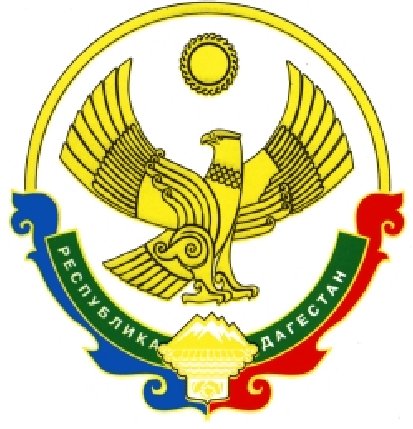 ГЛАВА МУНИЦИПАЛЬНОГО ОБРАЗОВАНИЯ«СЕЛО  СУЛТАНЯНГИЮРТКИЗИЛЮРТОВСКОГО РАЙОНА РЕСПУБЛИКИ ДАГЕСТАН368108. РД. Кизилюртовский район. с. С-Я-Юрт. ул. Кооперативная №14 тел(234) 4-11-1012.07.2018г.                                                                                          № 292                                                 Главе МР                                                                            «Кизилюртовского района»                                                                                     Шабанову М.Г. На №15-06/1-878/18 от 15.03.2018г.      Представляем сведения о состоянии источников питьевой воды в населенном пункте по состоянию на 01.03.2018г., согласно приложения.Приложение:- Сведения о состоянии источников питьевой воды в МО СП «село Султанянгиюрт» по состоянию на 01.03.2018г. – на 1л.Глава   МО СП«село Султанянгиюрт»                                                      Р.А. МагомедовГЛАВА МУНИЦИПАЛЬНОГО ОБРАЗОВАНИЯ«СЕЛО  СУЛТАНЯНГИЮРТ»КИЗИЛЮРТОВСКОГО РАЙОНА РЕСПУБЛИКИ ДАГЕСТАН__368108. РД. Кизилюртовский район, с. С-Я-Юрт. ул. Кооперативная № тел(234) 4-11-1011.07.2018г.                                                                                   № 291                                                               Редактору газеты                                                               «Вестник Кизилюртовского района»Прошу Вас опубликовать в очередном номере газеты «Вестник  Кизилюртовского района» извещение о проведении аукциона по продаже земельного участка, согласно приложения.  Глава   МО СП«село Султанянгиюрт»                                                   Р.А. Магомедов           ИЗВЕЩЕНИЕНа основании Распоряжения главы администрации МО СП «село Султанянгиюрт»  № 83 от 20.06.2018г. администрация МО СП «село Султанянгиюрт» сообщает о проведении аукциона  по продаже  земельного участка кадастровым номером 05:06:000001: 9432, площадью 165 кв. м., расположенный по адресу: РД, Кизилюртовский район, с. Султанянгиюрт, ул. Восточная 27 «а», Категория земель – земли населенных пунктов, для строительства гаража. Начальная цена земельного участка 19691,1(девятнадцать тысяч шестьсот девяносто один ) рублей. Сумма задатка 5907, 33 рублей, что составляет 30% начальной цены.Форма подачи предложений о цене открытая. Срок принятия решения об отказе в проведении торгов – 2 недели с момента опубликования настоящего извещения. Организатор торгов – администрация МО СП «село Султанянгиюрт».Заявки для участия в торгах подаются в администрацию МО СП «село Султанянгиюрт» по адресу: РД, Кизилюртовский район, с. Султанянгиюрт, ул. Кооперативная 14 с 09-00 до 16-00 и в срок с 16.07.2018г. по 06.08.2018г.  в рабочие дни.Для участия в торгах претенденты представляют заявку с приложением платежного документа с отметкой банка об исполнении, подтверждающего внесение задатка, а также следующую документацию:Юридические лица: Копию Устава, копию свидетельства о регистрации юридического лица, копию выписки из Единого государственного реестра юридических лиц.Физические лица: Копию паспорта, копию свидетельства о постановке на налоговый учет, копию свидетельства о регистрации предпринимателя (для индивидуальных предпринимателей).Осмотр земельного участка претендентами производится самостоятельно, а в случае         необходимости с привлечением представителя администрации МО СП «село Султанянгиюрт» в рабочие дни.Задаток для участия в аукционе устанавливается в размере 30% начальной цены и вносится полностью на счет администрации МО СП «село Султанянгиюрт» в срок с  16.07.2018г. по 15.08.2018г.Реквизиты для перечисления задатка:Получатель – администрация МО СП «село Султанянгиюрт», Кизилюртовского района, РД, 368108 с. Султанянгиюрт ул. Кооперативная 14, ИНН – 0516011278, КПП – 0516001001, л/сч. – 05033913150 в УФК по РД, р/сч – 40302810100003000395 в отделении – НБ         Республики Дагестан г. МахачкалаШаг аукциона – 5% от начальной цены земельного участка.Определение участников торгов состоится 15.08.2018г. в 14-00 в здании администрации МО СП «село Султанянгиюрт». Участниками аукциона признаются претенденты, представившие полный перечень документации, указанный в настоящем извещении. Аукцион состоится 15.08.2018г. в здании администрации МО СП «село Султанянгиюрт» в 15-00 часов. Победителем аукциона признается участник номер билета которого назван последним.За дополнительной информацией и условиях аукциона обращаться по адресу: Администрация МО СП «село Султанянгиюрт»  (368108 с. Султанянгиюрт ул. Кооперативная 14).Глава   МО СП«село Султанянгиюрт»                                                                      Р.А. МагомедовГЛАВА МУНИЦИПАЛЬНОГО ОБРАЗОВАНИЯ«СЕЛО  СУЛТАНЯНГИЮРТ»КИЗИЛЮРТОВСКОГО РАЙОНА РЕСПУБЛИКИ ДАГЕСТАН__368108. РД. Кизилюртовский район. с. С-Я-Юрт. ул. Кооперативная № тел(234) 4-11-10    11.07.2018г.                                                                                           № 290                               Главе администрации                                               М.Р. «Кизилюртовский район»                   Шабанову М.Г.              На № 78-1656/18 от 29.06.2018г.       На территории МО СП «село Султанянгиюрт» сохранились до настоящего времени 3- объекта культурного наследия:Памятник истории:1-Кладбище 17-20 вв.Памятники архитектуры:1-Джума-мечеть 2-половина 19 века2-Захоронение – зиярат, 19 века       В настоящее время администрацией поселения проводится работа по подготовке и установлению информационных надписей на данных объектах.Глава МО СП «село Султанянгиюрт»                                                           Р.А. МагомедовГЛАВА МУНИЦИПАЛЬНОГО ОБРАЗОВАНИЯ«СЕЛО  СУЛТАНЯНГИЮРТ»КИЗИЛЮРТОВСКОГО РАЙОНА РЕСПУБЛИКИ ДАГЕСТАН__368108. РД. Кизилюртовский район, с. С-Я-Юрт. ул. Кооперативная № тел(234) 4-11-10
10.07.2018г.                                                                                               № 289                                                    Управление федеральной службы                                              государственной регистрации,                                                кадастра и картографии по РД                       Кизилюртовский                                         межмуниципальный отдел                         З.А. ЗияудиновойНа № 05/306/001/2018- 2371 от 09.07.2018г.       Администрация МО СП «село Султанянгиюрт» подтверждает факт издания распоряжения Главы МО СП «село Султанянгиюрт» № 31-Р  05.08.2010г. и достоверность содержащихся в нем сведений на земельный участок КН/УН 05:06:000001: 3338, площадью 800 кв. м., расположенный по адресу: РД, Кизилюртовский район, с. Султанянгиюрт, квартал А-13, уч.15, выделенный Гебекханову Мурадбеку Абдулкапаровичу.Глава МО СП«село Султанянгиюрт»                                                           Р.А. МагомедовГЛАВА МУНИЦИПАЛЬНОГО ОБРАЗОВАНИЯ«СЕЛО  СУЛТАНЯНГИЮРТ»КИЗИЛЮРТОВСКОГО РАЙОНА РЕСПУБЛИКИ ДАГЕСТАН__368108. РД. Кизилюртовский район, с. С-Я-Юрт. ул. Кооперативная № тел(234) 4-11-1010.07.2018г.                                                                                               №288                                                       Управление федеральной службы                                                 государственной регистрации,                                                  кадастра и картографии по РД                          Кизилюртовский                                           межмуниципальный отдел                    Тагирову С.И.На № 05/306/001/2018- 2417 от 09.07.2018г.        Администрация МО СП «село Султанянгиюрт» подтверждает факт издания распоряжения Главы МО СП «село Султанянгиюрт» № 88-Р  18.07.2016г. и достоверность содержащихся в нем сведений на земельный участок КН/УН 05:06:000001: 8750, площадью 450 кв. м., расположенный по адресу: РД,         Кизилюртовский район, с. Султанянгиюрт, квартал Л, уч.28, выделенный          Тагировой Айшат Салдибировне.Глава МО СП«село Султанянгиюрт»                                                           Р.А. МагомедовДОВЕРЕННОСТЬМ.О. «село Султанянгиюрт» Кизилюртовского района РД,                                                                                   Десятое июля две тысячи восемнадцатого года.                        Муниципальное образование «село Султанянгиюрт», зарегистрированное Министерством Юстиции РФ по Республике Дагестан 14.11.2002г. за регистрационным номером  № 651, ИНН 0516011278, КПП 051601001, ОГРН 1120546000299, расположенное по адресу: РД,                Кизилюртовский район, с. Султанянгиюрт, Кооперативная 14  в лице главы Магомедова Рашида Абдулхалидовича  02 ноября 1963 года рождения, паспорт 8208 583653, выданный отделением УФМС России по РД в  Кизилюртовском районе, РД, 20.12.2008 года, код подразделения 050-052, проживающий по адресу: РД.  Кизилюртовский район с.          Султанянгиюрт ул. Ю. Акаева 8, действующего на основании Устава, настоящей доверенностью           уполномочиваетмуниципального земельного инспектора  м.о. «село Султанянгиюрт», Курбаналиева Тошайхана Зауровича, 18.0.1983 года рождения, гражданство Российской Федерации, пол мужской, паспорт 8203 297536, выданный ОВД Кизилюртовского района, РД, 30.04.2003года, код подразделения 052-048, проживающего по адресу: РД.                    Кизилюртовсого района, с. Султанянгиюрнт   ул. Школьная №8, вести мои дела во всех             судебных учреждениях со всеми правами, какие предоставлены законом заявителю, истцу,         ответчику, третьему лицу, потерпевшему, его представителю, в том числе с правом представителя на:подписание искового заявления, предъявление его в суд, передачу спора на
рассмотрение третейского суда, предъявление встречного иска, полный или частичный отказ от
исковых требований, уменьшение их размера, признание иска, изменение предмета или
основания иска, заключение мирового соглашения, обжалование судебного постановления,
предъявление исполнительного документа к взысканию, получение присужденного имущества
или денег, с правом на подачу жалоб, кассационной жалобы, жалоб в порядке надзора,
заявление отводов и ходатайств, получение решений, определений, исполнительных листов 
судебных приказов, а также в случае подведомственности  спора арбитражному суду, с правом 
представителя на:подписание искового заявления  и отзыва  на  исковое заявление, заявления об обеспечении иска,  передачу дела в третейский суд, полный или  частичный отказ от исковых  требований и признание   иска,   изменение   основания   или   предмета   иска, заключение мирового соглашения и соглашения  по фактическим обстоятельствам, а также  с правом на подписание заявления о пересмотре судебных актов по вновь открывшимся обстоятельствам    обжалование    судебного акта   арбитражного   суда, получение  присужденных денежных средств; или иного имущества, совершать иные процессуальные      действия, при этом подавать от моего имени  любые заявления,  расписываться за  меня  и     совершать все действия, связанные с выполнением этого поручения.	Доверенность выдана сроком на три  года, полномочия  по настоящей доверенности не могут быть, передоверены другим лицам.Содержание    статей    187-189    Гражданского    кодекса    Российской    Федерации доверителю разъяснено. Содержание настоящей доверенности доверителю зачитано вслух.Доверитель  глава МО СП  «село Султанянгиюрт»                                         Магомедов Рашид АбдулхалидовичГЛАВА МУНИЦИПАЛЬНОГО ОБРАЗОВАНИЯ«СЕЛО  СУЛТАНЯНГИЮРТ»КИЗИЛЮРТОВСКОГО РАЙОНА РЕСПУБЛИКИ ДАГЕСТАН__368108. РД. Кизилюртовский район, с. С-Я-Юрт. ул. Кооперативная № тел(234) 4-11-10РАСПОРЯЖЕНИЕ10.07.2018г.                                                                                          № 10-Р к                                                       Об отпускеНа основании заявления, трудового договора, графика отпусков ист. 114 ТК:1.	Предоставить очередной оплачиваемый отпуск за 2018г. муниципальному земельному инспектору МОСП «село Султанянгиюрт» Курбаналиеву      Тошайхану З. с 01.08.2018г. по  09.09.2018г. включительно.2.	Бухгалтеру произвести соответствующие выплаты с оказанием материальной помощи в размере двух окладов.  Глава МО СП «село Султанянгиюрт»                                                    Магомедов Р.А.ГЛАВА МУНИЦИПАЛЬНОГО ОБРАЗОВАНИЯ«СЕЛО  СУЛТАНЯНГИЮРТ»КИЗИЛЮРТОВСКОГО РАЙОНА РЕСПУБЛИКИ ДАГЕСТАН__368108. РД. Кизилюртовский район, с. С-Я-Юрт. ул. Кооперативная № тел(234) 4-11-10                                                      РАСПОРЯЖЕНИЕ29.06.2018г.                                                                                          № 9- Рк                                                                                       О принятии на работу           На основании заявления от  Гусейнова Магомеда Идрисовича: 1.	Принять на работу специалистом в администрацию  МО СП                     «село Султанянгиюрт»  с  01.07.2018 г. 2.	Бухгалтеру Курбаналиевой С.И. произвести соответствующие выплаты.   Глава МО СП «село Султанянгиюрт»                                                       Магомедов Р.А.ГЛАВА МУНИЦИПАЛЬНОГО ОБРАЗОВАНИЯ«СЕЛО  СУЛТАНЯНГИЮРТ»КИЗИЛЮРТОВСКОГО РАЙОНА РЕСПУБЛИКИ ДАГЕСТАН__368108. РД. Кизилюртовский район, с. С-Я-Юрт. ул. Кооперативная № тел(234) 4-11-1009.07.2018г.                                                                                               №286                                                              Управление федеральной службы                                       государственной регистрации,                                        кадастра и картографии по РД                   Кизилюртовский                                 межмуниципальный отдел                                                               Тагирову С.И.              На № 05/306/001/2018- 2388 от 09.07.2018г.     Администрация МО СП «село Султанянгиюрт» подтверждает сведения, указанный в выписке их похозяйственной книги от 24.04.2018г., выданной Шамхалову Магомеду Алхасовичу на земельный участок КН/УН 05:06:000001: 24, расположенный по адресу: РД, Кизилюртовский район, с. Султанянгиюрт, ул. Коркмасова № 22.          Глава МО СП «село Султанянгиюрт»                                                           Р.А. МагомедовГЛАВА МУНИЦИПАЛЬНОГО ОБРАЗОВАНИЯ«СЕЛО  СУЛТАНЯНГИЮРТ»КИЗИЛЮРТОВСКОГО РАЙОНА РЕСПУБЛИКИ ДАГЕСТАН__368108. РД. Кизилюртовский район. с. С-Я-Юрт. ул. Кооперативная № тел(234) 4-11-10    10.07.2018г.                                                                                           № 284                               Главе администрации                                               М.Р. «Кизилюртовский район»                   Шабанову М.Г.              На № 78-1733/18 от 06.07.2018г.      Совместно с председателем с/т «Педагог, врач» Асияловым М.А. неоднократно состоялись обсуждения по списочному составу, где в списках значились умершие два человека, иногородние – незарегистрированные в селе лица – 8 человек и незарегистрированные и не имеющие отношения к педагогической и лечебной деятельности – 2 человека.      В настоящее время идет совместная работа администрации и с/т «Педагог, врач» по корректировке, уточнению списочного состава и приведению их в соответствии с действующим законодательством по представлению земельных участков в собственность.До 16.07.2018г. работа будет завершена и принято соответствующее распоряжение.Глава МО СП «село Султанянгиюрт»                                                           Р.А. МагомедовГЛАВА МУНИЦИПАЛЬНОГО ОБРАЗОВАНИЯ«СЕЛО  СУЛТАНЯНГИЮРТ»КИЗИЛЮРТОВСКОГО РАЙОНА РЕСПУБЛИКИ ДАГЕСТАН__368108. РД. Кизилюртовский район, с. С-Я-Юрт. ул. Кооперативная № тел(234) 4-11-10Распоряжения     10.07.2018г.                                                                                     № 89 – Р                                           О предоставлении земельного участка      в собственность       В соответствии с положениями ЗК РФ,  закона РД «О земле», «Положения по вопросам о бесплатного предоставления земельных участков для индивидуального жилищного строительства и личного подсобного хозяйства без проведения торгов в собственность гражданам принятым Решением Собрания депутатов МО СП «село Султанянгиюрт » от № 08 от 08.04.2011г., согласно обращений жителей с. Султанянгиюрт и протокола жилищно-бытовой комиссии № 2 от 09.04.2018г.:Предоставить бесплатно в собственность из земель населенных пунктов, для ведения личного подсобного хозяйства, земельный участок площадью 776 кв.м., с кадастровым номером  05:06:000043: 421, расположенный  по адресу: с. Султанянгиюрт, ул.  Набережная №43 Гусейнову Тажутдину Гаджиявдибировичу.Гр. Гусейнову Тажутдину Гаджиявдибировичу необходимо:                                         - провести государственную регистрацию права собственности на                        земельный участок в Кизилюртовском межрайонном отделе УФРС                 по РД недвижимого имущества. Секретарю администрации произвести соответствующую запись в похозяйственных книгах.  Глава МО СП       «село Султанянгиюрт»                                                             Р.А. МагомедовПРОТОКОЛ № 2Заседания жилищно-бытовой комиссии МО СП  «село Султанянгиюрт»      09.04.2018г.                                                             Присутствовали:1.Шамхалов А.З. - председатель ЖБК2.Хасаева М.П.   - секретарь3.Атавов Н.С. - члены комиссии 4.Тагиров Р.М.  - /-/-/-/-/-/-/-/-/-/-5.Муртазалиев Б.М. -/-/-/-/-/-/-                                                                Повестка дня: Рассмотрение заявлений жителей М.О. «село Султанянгиюрт» о предоставлении земельных участков  для ведения личного подсобного хозяйства.   Слушали:  Шамхалов А.З. - председателя ЖБК, который огласил список граждан обратившихся в М.О. «село Султанянгиюрт» с заявлениями о предоставлении земельного участка для ЛПХ.   Все заявления рассмотрены ЖБК, в материалах имеются все необходимые справки и другие документы.   В обсуждении данного вопроса приняли участие Атавов Н.С., Хасаева М., Муртазалиев Б.М. и Тагиров Р.М.   Обменявшись мнениями ЖБК решила:- Выделить земельный участок  для ведения личного подсобного хозяйства Гусейнову Тажутдину Гаджиявдибировичу жителю села.  Председатель                                                                       Шамхалов А.З.  Секретарь                                                                              Хасаева М.П.  ГЛАВА МУНИЦИПАЛЬНОГО ОБРАЗОВАНИЯ«СЕЛО  СУЛТАНЯНГИЮРТ»       КИЗИЛЮРТОВСКОГО РАЙОНА РЕСПУБЛИКИ ДАГЕСТАН__368108. РД. Кизилюртовский район, с. С-Я-Юрт. ул. Кооперативная № тел(234) 4-11-10                                                     РАСПОРЯЖЕНИЕ10.07.2018г.                                                                                              № 88- Р                                          О премировании работников                                           по итогам  2-квартала  2018г. Премировать работников администрации МО СП «село Султанянгиюрт»  по  итогам  2- квартала 2018г.  в размере:     1.  Кандалаева Т.З.   – зам главы              - 4379Шамхалова А.З.  – зам главы               - 4379Койчуеву М.Я.     – зам главы- сек.     - 4379Махмудову Г.О.    – специалист          - 2646Курбаналиеву С.И. – бух.                    – 5123Хасаеву М.П.       – специалист           - 2646Курбаналиева Т.З. - специалист          - 26462.  Бухгалтеру Курбаналиевой С.И. произвести оплатуГлава  МО СП «село Султанянгиюрт»                                                          Р.А. Магомедов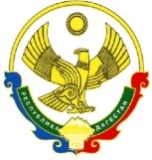 ГЛАВА МУНИЦИПАЛЬНОГО ОБРАЗОВАНИЯ«СЕЛО  СУЛТАНЯНГИЮРТ»КИЗИЛЮРТОВСКОГО РАЙОНА РЕСПУБЛИКИ ДАГЕСТАН__368108. РД. Кизилюртовский район, с. С-Я-Юрт. ул. Кооперативная № тел(234) 4-11-10       09.07.2018г.                                                                                             № 87-РРАСПОРЯЖЕНИЕ                                                     Об уточнении вида                                                                        разрешенного использования     В соответствии с Федерального закона от 06.10.2003 года № 131-ФЗ «Об общих принципах организации местного самоуправления в Российской Федерации»:Уточнить вид разрешенного использованияземельного участка площадью  800 кв. м., расположенный по адресу  РД, Кизилюртовский район, с. Султанянгиюрт, ул. Защитников №25, предоставленный Асхабовой Пасихат Чамакамовне  как:       - Вид разрешенного использования – для ведения личного подсобного хозяйства.Глава  МО СП «село Султанянгиюрт»                                                          Р.А. МагомедовГЛАВА МУНИЦИПАЛЬНОГО ОБРАЗОВАНИЯ«СЕЛО  СУЛТАНЯНГИЮРТ»КИЗИЛЮРТОВСКОГО РАЙОНА РЕСПУБЛИКИ ДАГЕСТАН__368108. РД. Кизилюртовский район, с. С-Я-Юрт. ул. Кооперативная № тел(234) 4-11-10РЕКОМЕНДАЦИЯ         Администрация МО СП «село Султанянгиюрт» Кизилюртовского района Республики Дагестан ходатайствует о принятии на работу в ОК ИК-7 Сулейманова Магомедрасула Сираждиновича 1989 года рождения.     Сулейманов М.С. является жителем нашего села. После окончания общеобразовательной школы поступил в Технический Университет на факультет ПГС, который закончил 2013году.      За время проживания и учебы на селе показал себя с положительной стороны, участвует в общественной жизни села, является активным спортсменом, правильно реагирует на критику товарищей и старших, психологически устойчив, способен преодолевать трудности, отзывчив к нуждам и чаяниям людей, с ближайшими соседями и знакомыми поддерживает доброжелательные отношения, пользуется их уважением.     Убежден, что Сулейманов М.С. будет достойным представителем вашей нелегкой службы.Глава МО СП «село Султанянгиюрт»                                                           Р.А. МагомедовГЛАВА МУНИЦИПАЛЬНОГО ОБРАЗОВАНИЯ«СЕЛО  СУЛТАНЯНГИЮРТ»КИЗИЛЮРТОВСКОГО РАЙОНА РЕСПУБЛИКИ ДАГЕСТАН__368108. РД. Кизилюртовский район. с. С-Я-Юрт. ул. Кооперативная № тел(234) 4-11-1009.07.2018г.                                                                                           № 284                                                  Главе администрации                                                                 М.Р. «Кизилюртовский район»                                      Шабанову М.Г.                                    Абдулаеву Д.К.                                             ул. Школьная №29,                                        с.Султанянгиюрт,                                                              Кизилюртовского района, РД.             На № 78-1518/18 от 19.06.2018г.     Администрация МО СП «село Султанянгиюрт» сообщает, что заявление           жителя Абдулаева Д.К. по поводу отказа в выделении земельного участка под индивидуальное жилищное строительство рассмотрено вместе с заявителем на аппаратном совещании  и принято решение, что в течении 2018г. года выделить земельный участок  ему для ведения личного подсобного хозяйства.Глава МО СП «село Султанянгиюрт»                                                           Р.А. МагомедовГЛАВА МУНИЦИПАЛЬНОГО ОБРАЗОВАНИЯ«СЕЛО  СУЛТАНЯНГИЮРТ»КИЗИЛЮРТОВСКОГО РАЙОНА РЕСПУБЛИКИ ДАГЕСТАН368108. РД. Кизилюртовский район. с. С-Я-Юрт. ул. Кооперативная №14 тел(234) 4-11-1006.07.2018г.                                                                                                                  №279                                Председателю                                                                Кизилюртовского районного суд                                     Магомедову А.М.                             Истец: ТО Роспотребнадзор                                                по РД в г. Кизилюрт                              Ответчик: Администрация МО СП                                               «село Султанянгиюрт»                                         Третье лицо: Начальнику Кизилюртовского                                                                             Межрайонного отдела УФССП РФ по РД                              Шабанову К.М.Заявление об отсрочке исполнения Решения суда от 26.04.2018г.        Решением Кизилюртовского Районного суда по делу №2-205/2018 от 26.04.2018г. по исковому требованию ТО «Роспотребнадзора по РД в г. Кизилюрт» обязало администрацию МО СП «село Султанянгиюрт»: - обеспечить населению подвоз воды для питьевых целей безопасной в эпидемиологическом отношении воды в достаточном количестве.- обеспечить в полном объеме выполнение программы производственного контроля качества питьевой воды в соответствии с требованиями САН ПиН 2.1.4.1074-01 «Питьевая вода. Гигиенические требования к качеству централизованных систем питьевого водоснабжения. Контроль качества» ст.25 ФЗ №146 от 07.12.2011г. «О водоснабжении и водоотведении». - предоставить документированную информацию по проведении исследовании питьевой воды в управление Роспотребнадзора по РД в г. Кизилюрт.- обеспечить строгий учет аварий и утечек на водопроводной сети с оперативным их устранением.- не допускать без соответствующих технических условий и разрешения администрации самовольных врезок к водопроводным сетям- на основании технического задания разработать инвестиционную программу по приведению качества воды в соответствие с установленными требованиями.- разместить в средствах массовой информации и на сайте администрации села сведения о качестве  питьевой воды.- довести до сведения потребителей в 10 дневной срок решение суда по данному иску через средства массой информации.      Администрацией МО СП «село Султанянгиюрт» произведена определенная работа по обеспечению безопасной в эпидемиологическом отношении водой и устранению указанных в решении суда недостатков в части водоснабжения жителей.     Так, согласно экспертных заключений федерального бюджетного учреждения здравоохранения центр гигиены и эпидемиологии в РД в г. Кизилюрте за №1391 и 1393 от 03.04.2018г. по результатам лабораторных исследований водопроводной воды- оба исследованных образца соответствуют Сан ПиН 2.1.4.1074 -01 Питьевая вода.Гигиенические требования к качеству централизованных систем питьевого водоснабжения. (экспертные заключения прилагаются).     В администрации (МУП «ЖКХ») ведется строгий учет аварий и утечек на водопроводной сети и оперативно они устраняются. О чем заносить запись в специальном журнале. Также в администрации имеется разработанное техническое задание и инвестиционная программа по проведению  качества воды в соответствие с установленными требованиями.      Информация о качестве питьевой воды в обязательном порядке размещается на сайте администрации.     Решение Кизилюртовского районного суда по данному иску доведено до потребителей через средства массовой информации (официальный сайт администрации).     Кроме того, разработан план мероприятий по улучшению качества питьевой воды в МО СП «село Султанянгиюрт» утвержденный Постановлением главы №1 от 27.02.2017г. Однако, не все указанные в решении суда требования исполнены в связи с тем, что для решения этих вопросов требуются дополнительно определенные финансовые затраты, которые не были предусмотрены и не заложены в бюджете поселения на 2018г.     Финансовые средства необходимые для выполнения в полном объеме требований решения суда будут заложены в бюджете поселения на 2019 год.     В связи с вышеизложенным прошу:- отсрочить исполнение решения суда по исковому требованию ТО «Роспотребнадзора» РД в г. Кизилюрт до 31.03.2019года.Приложение:Копия Решения Кизилюртовского районного суда от 26.04.2018г.Копия экспертного заключения № 1391 от 03.04.2018г.Копия экспертного заключения № 1392 от 03.04.2018г.Глава МО СП «село Султанянгиюрт»                                                                        Р.А. МагомедовГЛАВА МУНИЦИПАЛЬНОГО ОБРАЗОВАНИЯ«СЕЛО  СУЛТАНЯНГИЮРТ»КИЗИЛЮРТОВСКОГО РАЙОНА РЕСПУБЛИКИ ДАГЕСТАН__368108. РД. Кизилюртовский район, с. С-Я-Юрт. ул. Кооперативная № тел(234) 4-11-10  28.05. 2018г.                                                                                   № 222                                                               Редактору газеты                                                               «Вестник Кизилюртовского района»Прошу Вас опубликовать в очередном номере газеты «Вестник  Кизилюртовского района» 31.05.2018г.объявление следующего содержания:                                                  Объявление     Администрация МО СП «село Султанянгиюрт» информирует  население о проведении публичных слушаний по вопросу об изменении вида разрешенного использования  земельного участка с кадастровым номером 05:06:000001:135, площадью 26889 кв.м, местоположение: РД, Кизилюртовский район, с. Султанянгиюрт, категория земель: земли промышленности, энергетики, транспорта, связи, радиовещания, телевидения, информатики, земли для обеспечения космической деятельности, земли обороны, безопасности и земли иного специального назначения, с вида разрешенного использования – «Для производственной базы», на вид разрешенного использования – «малоэтажная жилая застройка».   Публичные слушания будут проведены в здании администрации с. Султанянгиюрт по ул. Кооперативная № 14  в   01.07.2018г. в 14-00 часов.И.о. главы администрации  МО СП «село Султанянгиюрт»                                         Т.З. КандалаевГЛАВА МУНИЦИПАЛЬНОГО ОБРАЗОВАНИЯ«СЕЛО  СУЛТАНЯНГИЮРТ»       КИЗИЛЮРТОВСКОГО РАЙОНА РЕСПУБЛИКИ ДАГЕСТАН__368108. РД. Кизилюртовский район, с. С-Я-Юрт. ул. Кооперативная № тел(234) 4-11-10РАСПОРЯЖЕНИЕ28.05.2018г.                                                                                                                    № 72-Р«О проведении публичных слушаний по изменению вида разрешенного использования земельного участка с вида разрешенного использования - «Для производственной базы», на вид разрешенного использования – «малоэтажная жилая застройка».        На основании   ст. 39 "Градостроительного кодекса Российской Федерации" от 29.12.2004 N 190-ФЗ ч.2,3, ст. 37 "Градостроительного кодекса Российской Федерации" от 29.12.2004 N 190-ФЗ, п.3, ч.1, ст. 4  Федерального закона от 29.12.2004 N 191-ФЗ "О введении в действие Градостроительного кодекса Российской Федерации",  ст. 28 Федерального закона от 06.10.2003 N 131-ФЗ "Об общих принципах организации местного самоуправления в Российской Федерации",  п.2, ч.1, ст. 32, Федерального закона от 13.07.2015 N 218-ФЗ  "О государственной регистрации недвижимости", Устава МО СП «село Султанянгиюрт» Кизилюртовского района Республики Дагестан: 
1. Провести публичные слушания  по вопросу изменения вида разрешенного использования земельного участка на территории, расположенной в границах земельного участка с кадастровым номером 05:06:000001: 135, площадью 26889 кв.м, местоположение: РД, Кизилюртовский район, с. Султанянгиюрт, бывшая территория АТП-4, категория земель: земли промышленности, энергетики, транспорта, связи, радиовещания, телевидения, информатики, земли для обеспечения космической деятельности, земли обороны, безопасности и земли иного специального назначения, с вида разрешенного использования - «Для производственной базы», на вид разрешенного использования – «малоэтажная жилая застройка».  
2. Ответственность за организационно-техническое обеспечение публичных слушаний возложить на Заместителя главы администрации МО СП «село Султанянгиюрт» Кизилюртовского района РД  Шамхалова А.З.,  за   проведение  и  результаты публичных слушаний – на муниципального земельного инспектора Курбаналиева Т.З.
3. Обеспечить прием предложений и замечаний от участников публичных слушаний по проекту муниципального правового акта, по которому проводятся публичные слушания и заявлений желающих выступить на публичных слушаниях. 
3.1. Обеспечить в срок до 01.07.2018 года подготовку и опубликование заключения о результатах публичных слушаний на официальном сайте МО СП «село Султанянгиюрт» Кизилюртовского района РД в сети Интернет с указанием наименования муниципального правового акта, рассмотренного на публичных слушаниях, количества выступивших, количества поступивших предложений и замечаний, количества выступающих “за” или “против” принятия муниципального правового акта.
4. Проведение публичных слушаний назначить на 01.07.2018 в 14-00 часов в здании администрации Муниципального образования сельское поселение «село Султанянгиюрт» Кизилюртовского района РД по адресу: РД, Кизилюртовский район, с. Султанянгиюрт, ул. Кооперативная 14.
5.  Курбаналиеву Т.З. в срок не позднее 3-х дней с даты окончания проведения публичных слушаний подготовить протокол публичных слушаний.
6. Главе администрации Муниципального образования сельское поселение «село Султанянгиюрт» Кизилюртовского района Республики Дагестан осуществлять функции председательствующего на публичных слушаниях.
7. Заместителю Главы администрации Муниципального образования сельское поселение «село Султанянгиюрт» Кизилюртовского района РД  Шамхалову А.З. не позднее 31.05.2018 года опубликовать оповещение о проведении публичных слушаний на сайте администрации в сети интернет и в газете «Вести Кизилюртовского района».
8. Контроль за исполнением настоящего Распоряжения оставляю за собой.И.о. главы администрации  МО СП «село Султанянгиюрт»                                                     Т.З. КандалаевПРОТОКОЛ № 1заседания комиссии по проведению публичных слушанийна территории Муниципального образования сельского поселения «село Султанянгиюрт»          Кизилюртовского района Республики Дагестан по изменению вида разрешенного                       использования  земельного участка« 01 »  07. 2018г                                                                                            с. СултанянгиюртПрисутствовали:
Председатель комиссии: Шамхалов А.З.-зам. Главы администрации,Члены комиссии: Хасаева М.П.- делопроизводитель,Муртазалиев Б.М.-директор ЖКХАтавов Н.С.-оператор ЖКХ,Приглашенные:Тагиров Р.М.-представитель общественности селаИз заинтересованных лиц и жителей села на публичные слушания никто не явился.       На основании Распоряжения Главы администрации Муниципального образования сельское поселение «село Султанянгиюрт» Кизилюртовского района Республики Дагестан«О проведении публичных слушаний по изменению вида разрешенного использования               земельного участка с вида разрешенного использования - «Для производственной базы», на вид разрешенного использования – «малоэтажная жилая застройка»  № 72 от 28.05.2018 г.,               правообладатели земельных участков, имеющих общие границы с земельным участком, на        котором  изменяется  вид  разрешенного  использования,  а  также   правообладатели объектов капитального строительства, расположенных на земельных участках, имеющих общие  границы  с  указанным земельным  участком, уведомлены путем размещения данного Распоряжения на официальном сайте муниципального образования в сети Интернет, а также в газете                    «Вести Кизилюртовского района» о том, что предполагается  изменить вид разрешенного          использования  земельного участка с кадастровым номером 05:06:000001:135, площадью 26889 кв.м, местоположение: РД, Кизилюртовский район, с. Султанянгиюрт, бывшая территория          АТП-4, категория земель: земли промышленности, энергетики, транспорта, связи, радиовещания, телевидения, информатики, земли для обеспечения космической деятельности, земли обороны, безопасности и земли иного специального назначения, с вида разрешенного использования - «Для производственной базы», на вид разрешенного использования –                                            «малоэтажная жилая застройка».  Выступил: Шамхалов А.З.– председатель комиссии.В комиссию представлены материалы для проведения публичных слушаний, а именно:                 Распоряжение Главы администрации Муниципального образования сельское поселение «село Султанянгиюрт» Кизилюртовского района Республики Дагестан «О проведении публичных      слушаний по изменению вида разрешенного использования земельного участка с вида                  разрешенного использования - «Для производственной базы», на вид разрешенного                         использования – «малоэтажная жилая застройка» № 72 от 28.05.2018 г.      Данное Распоряжение размещено на официальном сайте муниципального образования в сети Интернет, а также в газете «Вести Кизилюртовского района».      Уведомление соседних землепользователей осуществлено в надлежащей форме,                        использованы дополнительные средства уведомления, в связи с чем у участников публичных слушаний имелись все возможности выразить свое мнение по вопросу изменения вида              разрешенного использования земли.      Отсутствие замечаний и предложений участников, надлежаще уведомленных о публичных слушаниях, не является препятствием для рассмотрения вопроса об изменении вид                     разрешенного использования земельного участка с кадастровым номером 05:06:000001:135, площадью 26889 кв.м, местоположение: РД, Кизилюртовский район, с. Султанянгиюрт, бывшая территория АТП-4, категория земель: земли промышленности, энергетики, транспорта, связи, радиовещания, телевидения, информатики, земли для обеспечения космической деятельности, земли обороны, безопасности и земли иного специального назначения, с вида разрешенного       использования - «Для производственной базы», на вид разрешенного использования –              «малоэтажная жилая застройка».      Предлагаю публичные слушания по данному вопросу признать проведенными и перейти к         составлению заключения об их результатах.Учитывая вышеизложенное собрание комиссии решило:— Публичные слушания об изменении вида разрешенного использования земельного участка с кадастровым номером 05:06:000001:135, площадью 26889 кв.м, местоположение: РД,                       Кизилюртовский район, с. Султанянгиюрт, бывшая территория АТП-4, категория земель: земли промышленности, энергетики, транспорта, связи, радиовещания, телевидения, информатики, земли для обеспечения космической деятельности, земли обороны, безопасности и земли иного специального назначения, с вида разрешенного использования - «Для производственной базы», на вид разрешенного использования – «малоэтажная жилая застройка», считать завершенными и перейти к составлению заключения собрания комиссии.— Утвердить текст заключения собрания комиссии (Приложение №1);— Заключение разместить на официальном сайте администрации Муниципального образования сельское поселение «село Султанянгиюрт» Кизилюртовского района Республики Дагестан;— Рекомендовать Главе администрации Муниципального образования сельское поселение «село Султанянгиюрт» Кизилюртовского района Республики Дагестан в установленном порядке        принять акт об изменении вида разрешенного использования земельного участка с кадастровым номером 05:06:000001:135, площадью 26889 кв.м, местоположение: РД, Кизилюртовский район, с. Султанянгиюрт, бывшая территория АТП-4, категория земель: земли промышленности,        энергетики, транспорта, связи, радиовещания, телевидения, информатики, земли для обеспечения космической деятельности, земли обороны, безопасности и земли иного специального            назначения, с вида разрешенного использования - «Для производственной базы», на вид            разрешенного использования – «малоэтажная жилая застройка». Председатель комиссии:                    _____________              Шамхалов А.З.Члены комиссии:                                                               ____________                Хасаева М.П.                                                              ____________                Муртазалиев Б.М.                                                              ____________                Атавов Н.С.Приглашенные                                     ____________                Тагиров Р.М.ГЛАВА МУНИЦИПАЛЬНОГО ОБРАЗОВАНИЯ«СЕЛО  СУЛТАНЯНГИЮРТ»КИЗИЛЮРТОВСКОГО РАЙОНА РЕСПУБЛИКИ ДАГЕСТАН__________________368108. РД. Кизилюртовский район, с. С-Я-Юрт. ул. Кооперативная № тел(234) 4-11-10                                                                                                                             Приложение №1                                                                                                                              к протоколу № 1 от 01.07.2018 года                                                         ЗАКЛЮЧЕНИЕ01.07.2018 г.                                                                                                                         с. Султанянгиюрт            Комиссия по проведению публичных слушаний на территории с. Султанянгиюрт Кизилюртовского района Республики Дагестан  по изменению вида разрешенного использования земельного участка с кадастровым номером 05:06:000001:135, площадью 26889 кв.м, местоположение: РД, Кизилюртовский район, с. Султанянгиюрт, бывшая территория АТП-4,категория земель: земли промышленности, энергетики, транспорта, связи, радиовещания,        телевидения, информатики, земли для обеспечения космической деятельности, земли обороны, безопасности и       земли иного специального назначения, с вида разрешенного использования - «Для производственной базы», на вид разрешенного использования – «малоэтажная жилая застройка»  в соответствии со ст. 39 "Градостроительного       кодекса Российской Федерации" от 29.12.2004 N 190-ФЗ ч.2,3, ст. 37 "Градостроительного кодекса Российской      Федерации" от 29.12.2004 N 190-ФЗ, п.3, ч.1, ст. 4  Федерального закона от 29.12.2004 N 191-ФЗ "О введении в       действие Градостроительного кодекса Российской Федерации",  ст. 28 Федерального закона от 06.10.2003 N 131-ФЗ "Об общих принципах организации местного самоуправления в Российской Федерации",  п.2, ч.1, ст. 32,                  Федерального закона от 13.07.2015 N 218-ФЗ  "О государственной регистрации недвижимости", Устава МО СП      «село Султанянгиюрт» Кизилюртовского района Республики Дагестан, провела публичные слушания 28.06.2018 года в  14 ч. 00 м. в  здании администрации Муниципального образования сельское поселение                                   «село Султанянгиюрт» Кизилюртовского района РД по адресу: РД, Кизилюртовский район, с. Султанянгиюрт,       ул. Кооперативная №14.Информация о месте и времени  проведения публичных слушаний была опубликована на официальном сайте          муниципального образования в сети Интернет, а также в газете «Вести Кизилюртовского района».На основании результатов проведенных публичных слушаний комиссией вынесено следующее заключение:1. Считать возможным изменение вида разрешенного использования земельного участка  с кадастровым номером 05:06:000001:135, площадью 26889 кв.м, местоположение: РД, Кизилюртовский район, с. Султанянгиюрт, бывшая территория АТП-4,категория земель: земли промышленности, энергетики, транспорта, связи, радиовещания,       телевидения, информатики, земли для обеспечения космической деятельности, земли обороны, безопасности и     земли иного специального назначения, с вида разрешенного использования - «Для производственной базы», на вид разрешенного использования – «малоэтажная жилая застройка».  2. Рекомендовать главе Администрации муниципального образования сельское поселение «село Султанянгиюрт» Кизилюртовского района Республики Дагестан в установленном порядке принять акт об изменении вида                разрешенного использования земельного участка с кадастровым номером 05:06:000001:135, площадью 26889 кв.м, местоположение: РД, Кизилюртовский район, с. Султанянгиюрт, бывшая территория АТП-4, категория земель: земли промышленности, энергетики, транспорта, связи, радиовещания, телевидения, информатики, земли для        обеспечения космической деятельности, земли обороны, безопасности и земли иного специального назначения,         с вида разрешенного использования - «Для производственной базы», на вид разрешенного использования –              «малоэтажная жилая застройка».  3. Опубликовать настоящее заключение о результатах публичных слушаний в установленном порядке для официального опубликования муниципальных правовых актов и разместить на официальном сайте администрации МО СП «село Султанянгиюрт» Кизилюртовского района Республики Дагестан.Председатель комиссии:                              ____________              Шамхалов А.З.Члены комиссии:                                           ____________               Хасаева М.П.                                                                            ____________               Муртазалиев Б.М.                                                                            ____________               Атавов Н.С.Приглашенные:                                               ____________                 Тагиров Р.М.ГЛАВА МУНИЦИПАЛЬНОГО ОБРАЗОВАНИЯ«СЕЛО  СУЛТАНЯНГИЮРТ»КИЗИЛЮРТОВСКОГО РАЙОНА РЕСПУБЛИКИ ДАГЕСТАН__368108. РД. Кизилюртовский район, с. С-Я-Юрт. ул. Кооперативная № тел(234) 4-11-10                                                                РАСПОРЯЖЕНИЕ01.07.2018г.                                                                                                                       № 83 -Р«Об изменении вида разрешенного использования земельного участка с вида разрешенного       использования - под улицу, на вид - для ведения личного подсобного хозяйства» 
           В соответствии с ч.2,3, ст. 37 "Градостроительного кодекса Российской Федерации" от 29.12.2004 N 190-ФЗ, п.3, ч.1, ст. 4  Федерального закона от 29.12.2004 N 191-ФЗ "О введении в действие Градостроительного кодекса Российской Федерации",  п.2, ч.1, ст. 32, Федерального     закона от 13.07.2015 N 218-ФЗ  "О государственной регистрации недвижимости", ст. 39              "Градостроительного кодекса Российской Федерации" от 29.12.2004 N 190-ФЗ, на основании Протокола заседания комиссии по проведению публичных слушаний № 1 от  28.06.2018г.             и Заключения о результатах публичных слушаний от 28.06.2018г.:1.На основании Заключения о результатах публичных слушаний от 28.06.2018г. изменить вид разрешенного использования  земельного участка с кадастровым номером 05:06:000001:135, площадью 26889 кв.м, местоположение: РД, Кизилюртовский район, с. Султанянгиюрт, бывшая территория АТП-4,категория земель: земли промышленности, энергетики, транспорта, связи,     радиовещания, телевидения, информатики, земли для обеспечения космической деятельности, земли обороны, безопасности и земли иного специального назначения, с вида разрешенного      использования - «Для производственной базы», на вид разрешенного использования –                «малоэтажная жилая застройка».  2.Шамхалову А.З. подготовить материалы для их представления в ФГБУ «ФКП Росреестра» по Республике Дагестан для внесения соответствующих изменений в  базу данных ГКН, и                последующего внесения изменений в ЕГРП.3.Хасаевой М.П. подготовить и опубликовать на официальном сайте Администрации                Муниципального образования сельское поселение «село Султанянгиюрт» Кизилюртовского     района Республики Дагестан, а также в газете «Кизилюртовские вести» данное распоряжение.  4.Контроль за выполнением настоящего Распоряжения оставляю за собой.Глава администрации  МО СП «село Султанянгиюрт»                                                              Р.А. Магомедов ГЛАВА МУНИЦИПАЛЬНОГО ОБРАЗОВАНИЯ«СЕЛО  СУЛТАНЯНГИЮРТ»КИЗИЛЮРТОВСКОГО РАЙОНА РЕСПУБЛИКИ ДАГЕСТАН__368108. РД. Кизилюртовский район, с. С-Я-Юрт. ул. Кооперативная № тел(234) 4-11-10ПОСТАНОВЛЕНИЕ25.05.2018г.                                                                                                                         № 7Об образовании избирательных участков, участков референдума для проведения голосования и подсчета голосов избирателей, участников референдума на территории МО СП «село Султанянгиюрт»В соответствии Федерального закона Российской Федерации от 12.06.2002 года №67-ФЗ «Об основных гарантиях избирательных прав и права на участие в референдуме граждан Российской Федерации», Закона Республики Дагестан «Об избирательных комиссиях в республике Дагестан» руководствуясь Уставом муниципального образования сельское поселение «село Султанянгиюрт», Постановляю:Образовать на территории муниципального образования СП «село Султанянгиюрт» Кизилюртовского района РД пять избирательных участков, участков референдума сроком на пять лет для проведения голосования и подсчета голосов избирателей, участников референдума согласно приложению к настоящему постановлению.Направить настоящее постановление в Территориальную избирательную комиссию Кизилюртовского района РД.Признать утратившим силу ранее принятое постановление Администрации муниципального образования СП «село Султанянгиюрт» «Об образовании избирательных участков, участков референдума для проведения голосования и подсчета голосов избирателей участников референдума согласно приложению к настоящему постановлению.Секретарю администрации Койчуевой М.Я обеспечить обнародовании настоящего постановления на информационном стенде администрации.Ведущему специалисту администрации Курбаналиеву Т.З., разместить постановление с приложением на официальном сайте Администрации в сети Интернет.Настоящее постановление вступает в силу со дня обнародования в установленном законом порядке.Контроль за исполнением настоящего постановления возлагаю на заместителя главы администрации Шамхалова А.З.И.О. главы  МО СП «село Султанянгиюрт»                                                                            Т.З. Кандалаев Приложение №1 к постановлению администрации МО СП «село Султанянгиюрт»Образовать на территории муниципального образования СП «село Султанянгиюрт» пять избирательных участков, участков референдума для проведения голосования и подсчета голосов избирателей, участников референдума на территории МО СП «село Султанянгиюрт»Избирательный участок №0716Центр участка – здание Султанянгиюртовской сельской администрации, расположенный по адресу: с. Султанянгиюрт, ул. Кооперативная 14.Границы участка – улицы: Ю. Акаева с 1по25 и с 2по 40; Аскерханова С1по27 и    с 2 по8; набережная с 1по 33 и с 2 по 12; Спортивная; Советская; Почтовая; Гагарина; Кооперативная; Кривая.Избирательный участок №0717Центр участка – Султанянгиюртовская СОШ №1, расположенный по адресу ул. Школьная. Границы участка – улицы: Аскерханова с 10 по 92; Ю.Акаева с 27 по 97; с 42 по 114; Набережная с 35 по 97; с 14 по 62;; Пионерская; Казбекова; Кирова; Сулакская; Присулакская; Дома ПМК; Октябрьская (от пер. Октябрьский до   ПМК-9; Батырая; Батырмурзаева; Школьная; Октябрьский переулок.Избирательный участок №0718Центр участка – здание дорожного управления, расположенный по адресу ул. Аскерханова.Границы участка – улицы: 60-лет ДАССР; Вишневая; Пролетарская; Дружбы; Полевая; Ш.Абусупьяна; Магомедгаджиева; Мира; Победы; Хасавюртовская; Северная с тупиками; Хизроева с тупиками; Дорожная,Избирательный участок №0719Центр участка – здание детсада «Дюймовочка»Границы участка – улицы: Интернациональная; Коркмасова; Дахадаева; Октябрьская (от ул. Буйнакского до переулка Октябрьский).Андийская; Шемеева.Избирательный участок №0720Центр участка – СОШ №2, расположенный по адресу ул. Буганова. Границы участка – улицы: Восточная; И.Казака; Г. Саидова; Степная; Буганова; Буйнакского; Октябрьская мкр. Ханар; Пограничная; Защитников; Дербентская; И. Шамиля; Одаманова; Аджаматова; Кизлярская; Махачкалинская; Дагестанская; Строительная; Кавказская.ГЛАВА МУНИЦИПАЛЬНОГО ОБРАЗОВАНИЯ«СЕЛО  СУЛТАНЯНГИЮРТ»КИЗИЛЮРТОВСКОГО РАЙОНА РЕСПУБЛИКИ ДАГЕСТАН__368108. РД. Кизилюртовский район, с. С-Я-Юрт. ул. Кооперативная № тел(234) 4-11-10РАСПОРЯЖЕНИЕ    31.01.2018г.                                                                                            № 6-Р                                              Об уточнении адреса     В связи с проведением работ по присвоению наименований улицам и установлению нумерации домов в соответствии с пунктом 21 части 1 ст. 14 ФЗ                             № 131-ФЗ «Об общих принципах организации местного самоуправления в Российской Федерации»:1. Уточнить адрес на земельный участок с кадастровым номером 05:06:000001: 1680, площадью 700 кв. м. и домостроению 05:06:000043:246, принадлежащий Хамаматову Артуру Салавдиновичу: Кизилюртовский район, с. Султанянгиюрт ул. Ю. Акаева № 9 как ул. Ю. Акаева № 9-«а».Глава  МО СП «село Султанянгиюрт»                                                          Р.А. Магомедов            РОССИЙСКАЯ ФЕДЕРАЦИЯ РЕСПУБЛИКИ ДАГЕСТАН                СОБРАНИЯ ДЕПУТАТОВ СЕЛЬСКОГО ПОСЕЛЕНИЯ «СЕЛО  СУЛТАНЯНГИЮРТ» КИЗИЛЮРТОВСКОГО РАЙОНА      368108. РД. Кизилюртовский район. с. С-Я-Юрт. ул. Кооперативная № тел(234) 4-11-10   28.04.2013г.                                                                                              № 6-1РЕШЕНИЕ             Собрания депутатов МО  СП «село Султанянгиюрт»                            о переименовании улицы Буганова и Г.Саидова.На основании обращений жителей улиц  Г. Саидова к депутатам и в администрацию МО СП «село Султанянгиюрт» по вопросу переименовании улицы Г. Саидова на улицу Буганова  Г.О.- героя Советского Союза к тому же он похоронен на этой улице и о переименовании улицы Буганова на улицы        Г. Саидова  Собрание депутатов МО СП «село Султанянгиюрт»:                                                   Решило:   Переименовать улицы Г. Саидова на улицу Буганова  Г.О. и наоборот переименовать улицы Буганова на улицы Г. Саидова.  Глава МО СП «село Султанянгиюрт»                                                  Магомедов Р.А.                                                      Протокол № 3 Заседания сессии депутатов  Собрания  сельского поселения МО                                                  СП  «село Султанянгиюрт»от 28.04.2013г.                                                          с. Султанянгиюрт                                                          Присутствовали: депутаты с/с – 10 человек                                                          1. Узумов С.                                                                               2. Атавов З.                   8.Салмандибиров С                                                          3. Мусаев Р.                   9. Чупалаев Р.                                                                                     4. Курбанаев З              10.Харчиев А.     5. Буганов Д.              6. Тагиров Р                           7. Джанмурзаев С.            Отсутствовали: Асадулаев Г., КурбаналиевТ., Раджабов Р.,            Шамхалов М., Хамавов М.                                        Повестка дня: Об открытии и утверждении должности второго заместителя главы  в штатном расписании администрации МО СП «село Султанянгиюрт».О переименовании улицы Буганова и Г.Саидова.Слушали Узумов С.У. который предложил провести голосование об утверждении повестки дня. За утверждении проголосовали единогласно – «За» - 10 человекВоздержавшихся – нет.По первому вопросу Председательствующий сказал, что получено письмо главы администрации Мо СП «село Султанянгиюрт» Магомедова Р.А. и ознакомил депутатов с письмом в котором говорилось о рассмотрении в сельском Собрании депутатов вопрос об открытии и утверждении должности второго заместителя главы  в штатном расписании администрации МО СП «село Султанянгиюрт».Выступил  депутат Тагиров Р. и задал вопрос главе администрации Магомедову Р. О том, что чем будут заниматься заместители главы администрации по каким именно вопросам будет работать  тот или иной заместитель. Глава  администрации Магомедову Р. дал разъяснение депутатам по всем интересующим вопросам. После обсуждения вопрос был поставлен на голосование – «За» - 10 человек, «Против» – нет, «Воздержавших» – нет. Таким образом вопрос об открытии и утверждении должности второго заместителя главы  в штатном расписании администрации МО СП «село Султанянгиюрт» был утвержден.По второму вопросу выступил депутат Буганов Д. Он сказал, что неоднократно обращались жители улиц  Г. Саидова депутатам и в администрацию МО СП «село Султанянгиюрт» по вопросу переименовании улицы Г. Саидова на улицу Буганова  Г.О.- героя Советского Союза к тому же он похоронен на этой улице и о переименовании улицы Буганова на улицы Г. Саидова.     Депутаты поддержали предложение о переименовании улиц вопрос был поставлен на голосовании «За» - 10, «Против» - нет, «Воздержавших» - нет.Председатель Собрания депутатов сельского поселения –                                                                   Узумов С.У.Секретарь заседания                                                                        Атавов З.А.            РОССИЙСКАЯ ФЕДЕРАЦИЯ РЕСПУБЛИКИ ДАГЕСТАН                СОБРАНИЯ ДЕПУТАТОВ СЕЛЬСКОГО ПОСЕЛЕНИЯ «СЕЛО  СУЛТАНЯНГИЮРТ» КИЗИЛЮРТОВСКОГО РАЙОНА      368108. РД. Кизилюртовский район. с. С-Я-Юрт. ул. Кооперативная № тел(234) 4-11-10   28.04.2013г.                                                                                              № 06РЕШЕНИЕ                         Собрания депутатов МО  СП «село Султанянгиюрт»Об утверждении должности второго заместителя главы администрации                                          МО СП «село Султанянгиюрт».Рассмотрев материалы представленные Главой МО СП «село Султанянгиюрт»  Магомедовым  Р.А. Собрание депутатов МО СП «село Султанянгиюрт»:                                                   Решило:Утвердить должность второго заместителя главы  в штатном расписании администрации МО СП «село Султанянгиюрт».Глава МО СП «село Султанянгиюрт»                                             Магомедов Р.А.РОССИЙСКАЯ  ФЕДЕРАЦИЯАДМИНИСТРАЦИЯ МО «СЕЛО ЧАГАН»КАМЫЗЯКСКОГО РАЙОНА  АСТРАХАНСКОЙ ОБЛАСТИПОСТАНОВЛЕНИЕОт  14 ноября  2014 г.                                № 148О ликвидации муниципального  предпрития жилищно-коммунального хозяйства«Чагановец»В соответствии с Федеральным законом от 27 мая 2014 г. № 136-ФЗ «О внесении  изменений в статью 26.3 Федерального закона «Об  общих принципах организации законодательных (представительных) и исполнительных органов государственной власти субъектов  Российской Федерации»,  Федерального закона  от 06.10.2003 г. № 131-ФЗ  «Об общих принципах организации местного самоуправления в Российской Федерации»,  со статьями 61-64 Гражданского кодекса Российской Федерации, на основании  п. 3 ст. 9  Устава МО «Село Чаган»  № RU 305053152014002 от  16.10.2014 г.ПОСТАНОВЛЯЮ:1. Ликвидировать с 15.02.2015 г.  муниципальное  предприятие жилищно- коммунального  хозяйства «Чагановец», расположенное по адресу: с. Чаган, ул. Ленина, 8.2. Установить срок ликвидации МП ЖКХ «Чагановец» в течение 3 месяцев со дня вступления в силу настоящего постановления.3. Создать  ликвидационную комиссию МП ЖКХ «Чагановец» и утвердить ее состав (прилагается).        4. Ликвидационная комиссия проводит инвентаризацию имущества  и обязательств  МП ЖКХ «Чагановец».5 . Ликвидационной комиссии при ликвидации МП ЖКХ  «Чагановец»:1) в порядке и в сроки, установленные трудовым законодательством Российской Федерации, предупредить работников МП ЖКХ «Чагановец» о предстоящем увольнении в связи с ликвидацией МП ЖКХ «Чагановец» и обеспечить проведение комплекса организационных мероприятий, связанных с ликвидацией  в отношении работников МП ЖКХ «Чагановец» с соблюдением трудовых и социальных гарантий;2) осуществить предусмотренные Гражданским кодексом Российской Федерации и нормативными правовыми актами Российской Федерации мероприятия по ликвидации МП ЖКХ  «Чагановец»;3) обеспечить реализацию полномочий по управлению делами ликвидируемого МП ЖКХ  «Чагановец» в течение всего периода ликвидации;4) опубликовать в средствах массовой  информации и в журнале «Вестник  государственной регистрации»  информацию о ликвидации  МП ЖКХ «Чагановец» и о  предъявлении  претензий заинтересованных лиц в течение двух (2-х) месяцев со дня  публикации о ликвидации МП ЖКХ «Чагановец»;5) выявить и уведомить в письменной форме о ликвидации МП ЖКХ  «Чагановец» всех известных кредиторов и оформить с ними акты сверки взаиморасчетов;6) принять меры к выявлению дебиторов и получению дебиторской задолженности;7) в срок 10 календарных дней после окончания срока для предъявления требований кредиторами составить промежуточный ликвидационный баланс, который содержит сведения о составе имущества ликвидируемого юридического лица, перечне предъявленных кредиторами требований, а также о результатах их рассмотрения и представить его на утверждение Учредителю;8) в срок 10 календарных дней после завершения расчетов с кредиторами составить ликвидационный баланс и представить его на утверждение Учредителю;9) в срок 10 календарных дней после утверждения ликвидационного баланса представить в уполномоченный государственный орган для внесения в Единый государственный реестр юридических лиц уведомление о завершении процесса ликвидации МП ЖКХ  «Чагановец»;10) предоставить Учредителю свидетельство об исключении МП  ЖКХ  «Чагановец» из Единого государственного реестра юридических лиц.6. Утвердить план мероприятий по ликвидации МП ЖКХ  «Чагановец» в соответствии с Гражданским кодексом Российской Федерации (прилагается).7. Председателю ликвидационной комиссии (Шитова Н.О.):1) в течение трех рабочих дней после даты принятия настоящего постановления уведомить в письменной форме о ликвидации МП ЖКХ  «Чагановец» уполномоченный государственный орган для внесения в Единый государственный реестр юридических лиц с приложением настоящего постановления;2) в течение трех рабочих дней со дня принятия настоящего постановления уведомить  управление Пенсионного  фонд России по Камызякскому району, Астраханской области,  государственное учреждение – Астраханское региональное  отделение  Фонда социального страхования Российской Федерации, территориальный фонд обязательного  медицинского страхования Астраханской области  о ликвидации МП ЖКХ  «Чагановец»;3) проинформировать ГКУ АО Центр занятости по Камызякскому району о предстоящем увольнении работников МП ЖКХ «Чагановец»;4) подготовить и передать муниципальное имущество находящееся на праве хозяйственного ведения в МП ЖКХ  «Чагановец» в Администрацию МО «Камызякский район»;5) подготовить и передать документы по личному составу МП ЖКХ «Чагановец» в архивный отдел Администрации МО «Село Чаган» .8. Установить, что со дня вступления в силу настоящего постановления функции единоличного исполнительного органа МП «Чагановец» переходят к ликвидационной комиссии.9. Завершить работу ликвидационной комиссии в срок до 15.02.2015 г.,  обеспечив выполнение ликвидационных мероприятий в соответствии с законодательством Российской Федерации.10. Имущество и денежные средства  МП ЖКХ «Чагановец», оставшиеся после проведения ликвидационных  процедур, использовать в порядке, установленном действующим  федеральным  и областным законодательством.11. Опубликовать данное постановление в газете «Маяк  Дельты».12. Постановление вступает в силу со дня его официального опубликования.13. Контроль за исполнением настоящего постановления оставляю       за собой.Глава  МО «Село Чаган»                                          Лебедев М.В.						         							        УТВЕРЖДЕНпостановлением главы  МО «Село Чаган»  от  14.11.2014 г. № 148 Составликвидационной комиссии муниципального предприятия жилищно-коммунального  хозяйства  «Чагановец» 1. директор МП ЖКХ «Чагановец» Шитова Н.О. – председатель комиссии    Члены комиссии:2. гл.бухгалтер  АМО «Село Чаган» Лебедева Л.Н. 3. гл.экономист АМО «Село Чаган» Книжникова Л.Н.    4. гл.бухгалтер МП ЖКАХ «Чагановец» Иванова Ю.Ю.  5. председатель Совета МО «Село Чаган» - Рысенкина А.В.Форма представления информации о принятии нормативных актов субъектов Российской Федерации и органов местного самоуправления во исполнение реализации Федерального закона от 29 декабря 2017г. № 463-ФЗ «О внесении изменений в Федеральный закон «Об общих принципах организации местного самоуправления в Российской Федерации» и отдельные законодательные акты Российской Федерации»      УТВЕРЖДЕНпостановлением  главы МО « Село Чаган» От 14.11.2014 г  №  148 ПЛАНмероприятий по ликвидации муниципального предприятия жилищно- коммунального хозяйства  «Чагановец» ГЛАВА МУНИЦИПАЛЬНОГО ОБРАЗОВАНИЯ«СЕЛО  СУЛТАНЯНГИЮРТ»       КИЗИЛЮРТОВСКОГО РАЙОНА РЕСПУБЛИКИ ДАГЕСТАН__368108. РД. Кизилюртовский район, с. С-Я-Юрт. ул. Кооперативная № тел(234) 4-11-10  24.04.2018г.                                                                                                № 168                                            Врио главе МР                                                                «Кизилюртовского района»                                                     Алисултановой М.Т.        Направляем показатели МО СП «село Султанянгиюрт» для оценки эффективности деятельности глав сельских поселений МР «Кизилюртовский район» за 2017 год. Глава МО СП  «село Султанянгиюрт»                                                        Р.А. МагомедовГЛАВА МУНИЦИПАЛЬНОГО ОБРАЗОВАНИЯ«СЕЛО  СУЛТАНЯНГИЮРТ»       КИЗИЛЮРТОВСКОГО РАЙОНА РЕСПУБЛИКИ ДАГЕСТАН__368108. РД. Кизилюртовский район, с. С-Я-Юрт. ул. Кооперативная № тел(234) 4-11-10РАСПОРЯЖЕНИЕ    31.01.2018г.                                                                                            № 6-Р                                              Об уточнении адреса     В связи с проведением работ по присвоению наименований улицам и установлению нумерации домов в соответствии с пунктом 21 части 1 ст. 14 ФЗ                             № 131-ФЗ «Об общих принципах организации местного самоуправления в Российской Федерации»:1. Уточнить адрес на земельный участок с кадастровым номером 05:06:000001: 1680, площадью 700 кв. м. и домостроению, принадлежащий Хамаматову Артуру Салавдиновичу: Кизилюртовский район, с. Султанянгиюрт ул. Ю. Акаева № 9 как ул. Ю. Акаева № 9-«а».Глава  МО СП «село Султанянгиюрт»                                                          Р.А. МагомедовГЛАВА МУНИЦИПАЛЬНОГО ОБРАЗОВАНИЯ«СЕЛО  СУЛТАНЯНГИЮРТ»КИЗИЛЮРТОВСКОГО РАЙОНА РЕСПУБЛИКИ ДАГЕСТАН__368108. РД. Кизилюртовский район, с. С-Я-Юрт. ул. Кооперативная № тел(234) 4-11-10РАСПОРЯЖЕНИЕ    23.04.2018г.                                                                                            № 50-Р                                              Об уточнении адресаВ соответствии с пунктом 21 части 1 ст. 14 ФЗ  № 131-ФЗ «Об общих принципах организации местного самоуправления в Российской Федерации» и допущением ошибки при оформлении земельного участка:1. Уточнить адрес на земельный участок площадью 800 кв. м., с кадастровым номером 05:06:000001: 2933, выделенный Атавову Салимхану Ильясовичу,  по адресу  Кизилюртовский район, с. Султанянгиюрт ул. Хасавюртовская уч.  304 как:            Кизилюртовский район, с. Султанянгиюрт ул. Каспийская  № 32.И.о. главы  МО СП «село Султанянгиюрт»                                                         Т.З. КандалаевГЛАВА МУНИЦИПАЛЬНОГО ОБРАЗОВАНИЯ«СЕЛО  СУЛТАНЯНГИЮРТ»КИЗИЛЮРТОВСКОГО РАЙОНА РЕСПУБЛИКИ ДАГЕСТАН__368108. РД. Кизилюртовский район, с. С-Я-Юрт. ул. Кооперативная № тел(234) 4-11-10РАСПОРЯЖЕНИЕ    23.04.2018г.                                                                                            № 49-Р                                              Об уточнении адресаВ соответствии с пунктом 21 части 1 ст. 14 ФЗ  № 131-ФЗ «Об общих принципах организации местного самоуправления в Российской Федерации» и допущением ошибки при оформлении земельного участка:1. Уточнить адрес на земельный участок площадью 800 кв. м., с кадастровым номером 05:06:000001: 2934, выделенный Атавову Зауру Атавовичу, по адресу          Кизилюртовский район, с. Султанянгиюрт ул. Хасавюртовская уч.  305 как:   Кизилюртовский район, с. Султанянгиюрт ул. Каспийская № 34.И.о. главы  МО СП «село Султанянгиюрт»                                                         Т.З. КандалаевГЛАВАМУНИЦИПАЛЬНОГО ОБРАЗОВАНИЯ«СЕЛО  СУЛТАНЯНГИЮРТ»КИЗИЛЮРТОВСКОГО РАЙОНА РЕСПУБЛИКИ ДАГЕСТАН__368108. РД. Кизилюртовский район, с. С-Я-Юрт. ул. Кооперативная № тел(234) 4-11-1023.04.2018г.                                                                                                № 167                                                                   Управление федеральной службы                                       государственной регистрации,                                        кадастра и картографии по РД                   Кизилюртовский                                  Межмуниципальный отдел                                                                    С.И. Тагирову             На № 05/306/001/2018-1386 от 17.04.2018г.Администрация МО СП «село Султанянгиюрт» подтверждает факт издания распоряжения Главы МО СП «село Султанянгиюрт» № 8-Р от 25.02.2010г. и достоверность содержащихся в нем сведений на земельный участок КН/УН 05:06:000001: 3195, площадью 800 кв. м., расположенный по адресу: РД, Кизилюртовский район, с. Султанянгиюрт, квартал А-3, уч.1, выделенный Амирарслановой Диане. И.о. главы МО СП  «село Султанянгиюрт»                                                         Т.З. КандалаевГЛАВА МУНИЦИПАЛЬНОГО ОБРАЗОВАНИЯ«СЕЛО  СУЛТАНЯНГИЮРТ»КИЗИЛЮРТОВСКОГО РАЙОНА РЕСПУБЛИКИ ДАГЕСТАН__368108. РД. Кизилюртовский район, с. С-Я-Юрт. ул. Кооперативная № тел(234) 4-11-10    
23.04.2018г.                                                                                               № 166                                                                   Управление федеральной службы                                       государственной регистрации,                                        кадастра и картографии по РД                   Кизилюртовский                                 межмуниципальный отдел                                                                    З.А. Зияудиновой             На № 05/306/001/2018- 1275 от 16.04.2018г.                 Администрация МО СП «село Султанянгиюрт» подтверждает достоверность сведений указанных в выписке из похозяйственной книги от 02.03.2018г., выданный  Мурзаеву Мансуру Мурзаевичу на земельный участок КН/УН 05:06:000001: 732, площадью 800 кв. м., расположенный по адресу: РД, Кизилюртовский район, с. Султанянгиюрт, ул. Ш. Абусупьяна № 38. И.о. главы МО СП  «село Султанянгиюрт»                                                         Т.З. КандалаевГЛАВА МУНИЦИПАЛЬНОГО ОБРАЗОВАНИЯ«СЕЛО  СУЛТАНЯНГИЮРТ»       КИЗИЛЮРТОВСКОГО РАЙОНА РЕСПУБЛИКИ ДАГЕСТАН__368108. РД. Кизилюртовский район, с. С-Я-Юрт. ул. Кооперативная№ тел(234) 4-11-10                                                    ПОСТАНОВЛЕНИЕ10.04.2018г.                                                                                                 № ___     Об утверждении Положения 
о порядке направления в служебные командировки работников                           администрации МО СП «село Султанянгиюрт»В соответствии со ст. 166-168 ТК РФ, постановлением Правительства Российской Федерации от 13.10.2008г. № 749 «Об особенностях направления работников в служебные командировки»:Утвердить Положение о порядке направления в служебные командировки     работников администрации МО СП «село Султанянгиюрт» согласно приложения №1. Опубликовать постановление на сайте администрации МО СП                                            «село Султанянгиюрт». И.о. главы МО СП «село Султанянгиюрт»                                                            Кандалаев Т.З.УТВЕРЖДЕНО
постановлением Администрации
МО СП «село Султанянгиюрт» от 10.04.2018 № ___Положение 
о порядке направления в служебные командировки работников                           администрации МО СП «село Султанянгиюрт»1. Общие положенияНастоящим положением регулируется порядок направления работников Администрации МО СП «село Султанянгиюрт»  в служебные командировки в пределах Российской Федерации. 
Данное положение разработано в соответствии с Трудовым кодексом Российской Федерации, постановлениями Правительства Российской Федерации и иными нормативными правовыми актами. Настоящее положение распространяется на всех работников Администрации МО СП «село Султанянгиюрт». 
Служебной командировкой признается поездка работника по распоряжению работодателя на определенный срок для выполнения служебного поручения вне места постоянной работы. 
Не являются служебными командировками:
- служебные поездки работников, должностные обязанности которых предполагают разъездной характер работы;
- поездки в местность, откуда работник по условиям транспортного сообщения и характеру работы имеет возможность ежедневно возвращаться к месту жительства.
Основными задачами служебных командировок являются:
а) решение конкретных задач производственно-хозяйственной, финансовой и иной деятельности организации;
б) оказание организационно-методической и практической помощи;
в) изучение, обобщение и распространение опыта, новых форм и методов работы и др.
За командированным работником сохраняется место работы (должность) и средний заработок, в том числе за время пребывания в пути, а также возмещаются расходы, связанные со служебной командировкой.
Работник, направляемый в командировку, имеет право за счет работодателя воспользоваться любым видом транспорта. 
Не допускается направление в командировку и выдача аванса работникам, не отчитавшимся об израсходованных суммах в предыдущей командировке.2. Порядок оформления служебных командировокВыезды в служебные командировки работников Администрации МО СП «село Султанянгиюрт» производятся на основании распоряжения Главы Администрации МО СП «село Султанянгиюрт» с выдачей        командировочного удостоверения по утвержденной форме.
Фактическое время пребывания в месте командировки определяется 
по отметкам в командировочном удостоверении о дне прибытия в место командировки и дне выбытия из места командировки. 
Если работник командирован в разные населенные пункты, отметки о дне прибытия и дне выбытия делаются в каждом пункте. 
Отметки в командировочном удостоверении о прибытии и выбытии работника заверяются круглой печатью организации (предприятия, учреждения), сделавшей отметку.3. Сроки командировкиДнем выезда в командировку считается день отправления поезда, самолета, автобуса или другого транспортного средства из места постоянной работы командированного с учетом времени, необходимого для поездки до места отправления транспорта, а днем приезда – день прибытия указанного транспортного средства в место постоянной работы также с учетом времени, необходимого для поездки от места прибытия транспорта.
В случаях, когда по распоряжению Главы Администрации МО СП    «село Султанянгиюрт» работник выезжает в служебную командировку в выходной день, ему по возвращении из командировки предоставляется другой день отдыха в установленном порядке. За время задержки в пути без уважительных причин работнику не выплачивается заработная плата, не возмещаются суточные, расходы на наем жилого помещения и другие расходы.4. Оплата командировочных расходовКомандированному работнику возмещаются расходы по найму жилого помещения, проезду к месту командировки и обратно к месту постоянной работы, а также выплачиваются суточные. 
Работнику возмещаются фактические расходы по найму жилого помещения, подтвержденные соответствующими документами. 
При непредставлении документов, подтверждающих оплату расходов по найму жилого помещения, суммы такой оплаты возмещаются в размерах, установленных постановлением Правительства РФ от 2 октября 2002 года № 729. 
Расходы по найму жилого помещения возмещаются за каждые сутки нахождения в пункте служебной командировки со дня прибытия командированного в пункт назначения и по день выезда из него. 
Командированному работнику при представлении подтверждающих документов оплачиваются также расходы на бронирование мест в гостиницах, а также по найму жилого помещения во время вынужденной остановки в пути. 
Расходы по проезду к месту командировки и обратно к месту постоянной работы возмещаются командированному работнику в размере стоимости проезда воздушным (салон экономического класса), железнодорожным (купейный вагон скорого фирменного поезда), водным (каюта 5 морского судна регулярных транспортных линий и линий с комплексным обслуживанием пассажиров, каюта 2 категории речного судна всех линий сообщений, каюта 1 категории судна паромной переправы) и автомобильным транспортом общего пользования включая страховые платежи по государственному обязательному страхованию пассажиров на транспорте, оплату услуг по предварительной продаже проездных документов, расходы за пользование в поездах постельными принадлежностями. 
Командированному работнику оплачиваются расходы по проезду транспортом общего пользования к станции, пристани, аэропорту, если они находятся за чертой населенного пункта. 
За время нахождения в служебной командировке, в том числе и в пути к месту служебной командировки и обратно, работнику выплачиваются суточные в размере, утвержденным в бюджете поселения Советом депутатов на текущий год, за каждый день нахождения в командировке. 
Расходы, связанные с командировкой, но не подтвержденные соответствующими документами, работнику не возмещаются. 
Командированному работнику перед отъездом в командировку, выдается денежный запас в пределах сумм, причитающихся на оплату проезда, расходов по найму жилого помещения и суточные. 
В случаях, когда в установленном порядке изменяются сроки командировки, производится перерасчет командировочных расходов.5. Порядок предоставления отчета о командировкеВ течение трех рабочих дней со дня возвращения из служебной командировки работник обязан представить в бухгалтерию Администрации МО СП «село Султанянгиюрт» авансовый отчет об израсходованных им суммах с приложением необходимых документов. 
К авансовому отчету прилагаются следующие документы: 
а) командировочное удостоверение с отметками о прибытии и выбытии из командировки; 
б) документы, подтверждающие расходы по найму жилого помещения; 
в) документы, подтверждающие расходы на проезд. 
Неизрасходованная сумма денежных средств свыше суммы, использованной согласно авансовому отчету, подлежит возвращению работником в кассу не позднее трех рабочих дней после возвращения из командировки. 
В случае невозвращения работником остатка средств в определенный срок соответствующая сумма возмещается им в порядке, установленном трудовым и гражданским законодательством РФ.ГЛАВА МУНИЦИПАЛЬНОГО ОБРАЗОВАНИЯ«СЕЛО  СУЛТАНЯНГИЮРТ»       КИЗИЛЮРТОВСКОГО РАЙОНА РЕСПУБЛИКИ ДАГЕСТАН__368108. РД. Кизилюртовский район, с. С-Я-Юрт. ул. Кооперативная № тел(234) 4-11-10                                           Выписка из распоряжения     22.12.2011г.                                                                                      №  52- Р                                    О переименовании улицы                                      Почтовая  на улицу имени                                      Ахмат – Хаджи Кадырова       На основании решения депутатов сельского собрания  МО СП «село Султанянгиюрт» №17 от 03.10.2011г. и ходатайства жителей  улицы Почтовая о переименовании улицы Почтовая на улицу имени  героя России Ахмат - Хаджи Кадырова:Переименовать улицу Почтовая  на улицу имени героя России Ахмат - Хаджи Кадырова.Секретарю администрации Койчуевой М.Я. произвести соответствующие изменения в похозяйственном учете. И.о. главы МО СП «село Султанянгиюрт»                                                            Кандалаев Т.З. Глава МО СП       «село Султанянгиюрт»                                                         Р.А. МагомедовАДМИНИСТРАЦИЯ РЫЖКОВСКОГО СЕЛЬСКОГО ПОСЕЛЕНИЯ КРУТИНСКОГО МУНИЦИПАЛЬНОГО РАЙОНА ОМСКОЙ ОБЛАСТИ ПОСТАНОВЛЕНИЕ 19 сентября 2014года № 65 с. Рыжково Об утверждении «Генеральной схемы очистки территорий населенных пунктов Рыжковского сельского поселения» В целях обеспечения экологического и санитарно-эпидемиологического благополучия населения на территории Рыжковского сельского поселения, в соответствии со ст. 14 Федерального закона от 06.10.2003 г. № 131- ФЗ «Об общих принципах организации местного самоуправления в Российской Федерации», ст.8 , 13 Федерального закона от 24.06.1998 г. № 89- ФЗ «Об отходах производства и потребления», Федерального закона от 10.01.2002 г. № 7- ФЗ «Об охране окружающей среды», постановлением Госстроя РФ от 21.08.2003 № 152 «Об утверждении методических рекомендаций о порядке разработки генеральных схем очистки территорий населенных пунктов Российской Федерации», ст.6 Устава Рыжковского сельского поселения ПОСТАНОВЛЯЮ: 1. Утвердить Генеральную схему очистки территории населенных пунктов Рыжковского сельского поселения (Приложение 1) 2. Опубликовать настоящее постановление на официальном сайте Рыжковского сельского поселения. 3. Настоящее постановление вступает в силу со дня его опубликования. 4. Контроль исполнения настоящего постановления оставляю за собой. Глава администрации Рыжковского сельского поселения: С.Ф. Зоммер Приложение №1 УТВЕРЖДЕНО: постановлением администрации Рыжковского сельского поселения от «10» сентября 2014 года № Генеральная схема очистки населенных пунктов Рыжковского сельского поселения 1.ОСНОВАНИЕ ДЛЯ РАЗРАБОТКИ ГЕНЕРАЛЬНОЙ СХЕМЫ ОЧИСТКИ ТЕРРИТОРИИ РЫЖКОВСКОГО СЕЛЬСКОГО ПОСЕЛЕНИЯ Очистка и уборка территорий современных населенных пунктов должна развиваться на основе прогнозируемых решений. Генеральная схема является программным документом, который определяет направление развития данной сферы деятельности на территории Рыжковского сельского поселения, дает объективную оценку и возможность принятия руководителями органов местного самоуправления Рыжковского сельского поселения и руководителями специализированных, в данной сфере предприятий всех форм собственности, правильных решений в сфере санитарной очистки и обращения с отходами на подведомственных территориях. Санитарная очистка населенных пунктов – одно из важнейших санитарно- гигиенических мероприятий, способствующих охране здоровья населения и окружающей природной среды, включает в себя комплекс работ по сбору, удалению, обезвреживанию и переработке коммунальных отходов, а также уборке территорий населенных пунктов. Генеральная схема определяет очередность осуществления мероприятий, объемы работ по всем видам санитарной очистки, методы сбора, удаления, обезвреживания и переработки отходов, необходимое количество уборочных машин, целесообразность проектирования, строительства или реконструкции объектов системы санитарной очистки, ориентировочные капиталовложения на строительство и приобретение основных средств. Генеральная схема является одним из инструментов реализации Федерального закона от 10.01.2002 г. № 7-ФЗ «Об охране окружающей среды», Федерального закона от 24.06.1998 г. № 89-ФЗ «Об отходах производства и потребления», Федерального закона от 30.03.1999 г. № 52-ФЗ «О санитарно- эпидемиологическом благополучии населения». Генеральная схема разрабатывается в соответствии с Методическими рекомендациями о порядке разработки генеральных схем очистки территорий населенных пунктов Российской Федерации, утвержденными постановлением Госстроя России № 152 от 21.08.2003 г. и СанПиН 42-128-4690-88 «Санитарными правилами содержания территорий населенных мест». Система санитарной очистки и уборки территорий населенных мест должна предусматривать рациональный сбор, быстрое удаление, надежное обезвреживание и экономически целесообразную утилизацию бытовых отходов (хозяйственно-бытовых, в том числе пищевых отходов из жилых и общественных зданий, предприятий торговли, общественного питания и культурно-бытового назначения; жидких из неканализованных зданий; уличного мусора и снега, других бытовых отходов, скапливающихся на территории населенного пункта) в соответствии с Генеральной схемой очистки населенного пункта, утвержденной постановлением администрации поселения. 2. КРАТКАЯ ХАРАКТЕРИСТИКА РЫЖКОВСКОГО СЕЛЬСКОГО ПОСЕЛЕНИЯ Рыжковское сельское поселение расположено в западной части Крутинского района и граничит с Зиминским и Яманским сельскими поселениями Крутинского района, а также с Искровским сельским поселением Называевского района Омской области и Партизанским сельским поселением Аббатского района Тюменской области. Центром поселения является село Рыжково, находящееся в 40 километрах от районного центра р. п. Крутинка. Центр района расположен в 180 километрах от областного центра – города Омска. Общий земельный фонд поселения составляет 44643 га. Территория Поселения включает в себя 3 сельских населенных пункта. На начало 2014 года в Поселении постоянно проживает 664 человека. Современное развитие внешних и внутренних транспортных связей поселения удовлетворительное. Среди автомобильных дорог, проходящих по территории поселения, наибольшую значимость имеет автодорога регионального значения Крутинка - Рыжково. Основной экономической специализацией поселения является сельское хозяйство. В растениеводстве преобладает выращивание картофеля и овощей открытого грунта, кормовых культур, основное направление в животноводстве – молочно- мясное скотоводство, производство молока и мяса (КРС). На территории поселения предприятия по переработке сельскохозяйственной продукции отсутствуют. С экологической точки зрения поселение достаточно благоприятно для проживания. Одним из важнейших факторов социально–экономического развития любого территориального образования является его демографический потенциал, т.е. количество и качество людских ресурсов, определяющих возможности использования всех компонентов потенциала развития территории. В условиях демографического кризиса особую значимость приобретает оценка демографического потенциала с воспроизводственных позиций, а также измерение глубины депопуляционных процессов. Состояние демографических процессов на конкретной территории принято связывать с понятием демографической ситуации, которая представляет собой соотношение величин рождаемости, смертности и миграционной подвижности и тенденции их изменения, создающие в данное время определенную половозрастную структуру населения, определенную динамику его численности и условия его дальнейшего воспроизводства. Анализ демографической ситуации на уровне низовых районов осуществляется на основе данных официальной статистики, которая стала систематической и доступной с начала 1960–х годов. Дальнейший потенциал развития поселения напрямую зависит от половозрастного состава, проживающего в нем населения. Большую часть населения составляют люди среднего возраста (394 человек) и пенсионеры (177 человека). Население трудоспособного возраста (молодежь и люди среднего возраста) составляют около 64,8% от общего числа жителей поселения. В общем количестве населения поселения численность женского населения в 1,1 раза большее мужского (343 женщина против 324 мужчин). Численность детей и подростков, а также молодежи в поселении составляет 96 и 53 человек, соответственно. Численность жителей населенных пунктов поселения представлена в таблице 1. Таблица 1. Численность жителей населенных пунктов поселения № п/п Наименование сельского населенного пункта Численность населения по состоянию на 01.01.2010 г Численность населения по состоянию на 01.01.2014 г. 1. с. Рыжково 486 435 2. Д. Колодцы 172 156 3. Д. Верхний Яман 86 76 Итого 744 667 Для развития поселения, помимо создания рабочих мест и повышения заработной платы, важнейшей задачей является повышение его социальной привлекательности, создание благоприятных условий для жизни людей – т.е. создание социальной, транспортной и инженерной инфраструктуры. Социальная инфраструктура поселения представляет собой совокупность образовательных и медицинских учреждений, объектов бытового обслуживания, торговли, культуры и отдыха, спортивные сооружения и сооружения культа. Перечень объектов социальной инфраструктуры поселения представлен в таблице 2. Таблица 2. Характеристика объектов социальной инфраструктуры поселения № п. п. Название Населенного пункта Объекты образования Объекты медицинского обслуживания Объекты торговли Объекты культуры и отдыха Спортивные объекты Объекты культа 1. с. Рыжково СОШ ФАП 3 маг. ДК стадион Церковь, кладбище 2. Д. Колодцы - ФАП 2 маг. Клуб - кладбище 3. Д. Верхний Яман - - 1 маг. клуб - кладбище Итого 1 2 6 3 1 4 Устойчивое социально-экономическое развитие поселения предполагает: -существенный прогресс в развитии основных секторов экономики, создание новых рабочих мест; -новое жилищное строительство, в том числе строительство служебного жилья; -организацию современных инженерных систем и улучшение транспортного обслуживания; -бережное использование природных ресурсов; -создание среды благоприятной для жизни и отдыха населения; -формирование репутации поселения как части Крутинского района экологически привлекательной, комфортной для проживания и открытой для инвестиций. Цели устойчивого социально-экономического развития Поселения: 1) повышение уровня жизни населения; 2) сохранение и приумножение природных ресурсов для будущих поколений. Генеральная схема очистки территории Рыжковского сельского поселения Выделяются следующие этапы обращения с отходами: - образование (жилые и административные здания, школа, детский сад, магазины, ДК, и т.д.); - сбор (транспортировка отходов к местам накопления отходов – контейнерным площадкам); - использование (фактически, в поселении производится использование многих видов образующихся отходов, для собственных нужд, например, пищевые отходы для корма домашних животных; ботва, сухие листья и ветки для компостирования, отходы бумаги и древесины для растопки печей и т.д.); - транспортировка от специально оборудованных контейнерных площадок; - размещение. Необходимыми мерами по улучшению санитарного состояния Рыжковского сельского поселения будут являться: - разработка, утверждение и реализация генеральной схемы санитарной очистки поселения; - ликвидация несанкционированных свалок; Сбор твердых бытовых отходов, образующихся от уборки жилых помещений и административных зданий и объектов социальной сферы (клубные учреждения, магазины) должны производиться в типовые контейнеры, размещенные на оборудованных контейнерных площадках или в местах временного складирования твердых бытовых отходов, утвержденных администрацией Рыжковского сельского поселения. Среднегодовые нормы накопления и образования твердых бытовых отходов, приведенные в Таблице 3, приняты согласно следующим документам: СНиП 2.07.01-89* «Градостроительство. Планировка и застройки городских и сельских поселений»; сборнику удельных показателей образования отходов производства и потребления, утвержденному заместителем председателя государственного комитета Российской Федерации по охране окружающей среды в 1999г.; сборнику удельных показателей «предельное количество токсичных промышленных отходов, допускаемых для складирования в накопителях», утвержденному Минжилхозом РСФСР 30.05.8 г. № 85-191-1. Таблица 3. Среднегодовые нормы накопления и образования твердых бытовых отходов Среднегодовая норма образования и накопления Предлагаемые нормы образования и накопления № п/п Источник образования отходов кг. куб.м. кг. куб.м. 1. Жилые дома 250 на 1 жителя 0,18 на 1 жителя 165000 118,8 2. Учреждения 40 на 1 работника 0,18 на 1 работника 2400 10,8 3. МБОУ «Рыжковская СОШ» 24 на 1 учащегося 0,12 на 1 учащегося 840 4,2 4. Продовольственный магазин 250 на 1 м². площади 0,46 на1кв.м. площади 24937,5 45,885 5. Фельдшерско- акушерские пункты 120 гр. на 1 посещение 0,7 на 1 посещение 3. ОЦЕНКА СУЩЕСТВУЮЩЕГО СОСТОЯНИЯ САНИТАРНОЙ ОЧИСТКИ ТЕРРИТОРИИ РЫЖКОВСКОГО СЕЛЬСКОГО ПОСЕЛЕНИЯ Анализ состояния систем утилизации ТБО показал, что поселение испытывает большие трудности по организации вывоза мусора. Это касается и жилых зон населенных пунктов, и прибрежных территорий и мест массового отдыха неорганизованных туристов и таких же неорганизованных местных жителей. Следствием отсутствия внятной программы сбора и утилизации ТБО являются повсеместно существующие несанкционированные свалки. На территории района полигон утилизации ТБО организован в р.п. Крутинка. Проектирование нового полигона в районе связано с долгосрочной перспективой развития системы утилизации ТБО муниципального образования. Обеспечение чистоты и порядка на территории Рыжковского сельского поселения На территории муниципального образования действуют «Правила благоустройства, обеспечения чистоты и порядка на территории Рыжковского сельского поселения Крутинского района Омской области», утвержденные решением Совета депутатов сельского поселения от 24.05.2012 № 114, которые устанавливает порядок содержания и организации уборки территорий поселения, включая прилегающие к границам зданий, строений, сооружений и ограждений. Все юридические и физические лица, в т. ч. и индивидуальные предприниматели, расположенные или осуществляющие свою деятельность на территории Рыжковского сельского поселения, независимо от форм собственности и ведомственной принадлежности, должностные лица и граждане обязаны выполнять определенные требования. Территория сельского поселения закреплена за предприятиями, учреждениями, организациями независимо от организационно-правовых форм и физическими лицами для регулярной или периодической уборки и контроля за соблюдением чистоты и порядка. Система санитарной очистки и уборки территорий должна предусматривать рациональный сбор, быстрое удаление бытовых отходов (хозяйственно – бытовых), в том числе пищевых отходов из жилых и общественных зданий, предприятий торговли, общественного питания и культурно - бытового назначения; жидких - из зданий, не оборудованных системой канализации; уличного мусора и других бытовых отходов. Зимняя уборка улиц, тротуаров и дорог заключается в своевременном удалении свежевыпавшего, а также уплотненного снега и наледи. Летняя уборка включает сбор мусора на дорогах и улицах, в местах общественного пользования, в местах массового скопления людей, на газонах, поливку газонов. Периодичность выполнения основных операций по уборке устанавливается администрацией сельского поселения в зависимости от значимости (категорий) улиц. На всех улицах и остановках общественного транспорта, у магазинов и других местах общего пользования юридическими лицами и гражданами, в ведении которых находятся указанные территории (здания), должны быть выставлены урны в соответствии с санитарными нормами Санитарные правила и нормы СанПиН 42–128–4690–88 «Санитарные правила содержания территорий населенных мест» (утв. Минздравом СССР 5 августа 1988г. N 4690–88), очистка урн должна производиться ежедневно по мере их наполнения. Сбор и вывоз твердых бытовых отходов в Рыжковском сельском поселении осуществляет специализированная организация МПЖКХ «Жилкоммунсервис». Главным методом утилизации твердых бытовых отходов является размещение их на полигоне в р. п. Крутинка. От частного сектора по деревням Рыжковского сельского поселения сбор и вывоз ТБО осуществляется путем заключения договоров на сбор и вывоз ТБО между физическими лицами (в лице старосты населенного пункта) и ИП. Сбор и вывоз ТБО осуществляет ИП по графику, согласованному со старостами населенных пунктов. Сбор и вывоз твердых бытовых отходов организаций и предприятий Юридические лица, иные хозяйствующие субъекты, осуществляющие свою деятельность на территории Рыжковского сельского поселения, обязаны организовывать и проводить мероприятия по сбору, вывозу и утилизации мусора и твердых бытовых отходов. Территория предприятий, организаций, учреждений и иных хозяйствующих субъектов - часть территории, имеющая площадь, границы, местоположение, правовой статус и другие характеристики, отражаемые в Государственном земельном кадастре, переданная (закрепленная) целевым назначением за юридическим или физическим лицам на правах, предусмотренных законодательством. Прилегающая территория - территория, непосредственно примыкающая к границам здания или сооружения, ограждению, строительной площадке, объектам торговли, рекламы и иным объектам, находящимся на балансе, в собственности, владении, аренде у юридических или физических лиц, в т. ч. и у индивидуальных предпринимателей. За отдельными предприятиями и организациями в ряде случаев могут быть закреплены для уборки и содержания территории, не находящиеся в непосредственной близости от этих предприятий и организаций, но имеющие связь с их производственной, хозяйственной или иной деятельностью. Уборка и содержание объектов с обособленной территорией (клубы, ФАПы и т. д.) на расстоянии 10 метров по периметру ограждения, а также отдельно стоящих объектов (киоски, магазины и т. д.), независимо от формы собственности и прилегающей к ним территории на расстоянии 15 метров от крайней стены здания, сооружения по всему периметру, осуществляется силами граждан и организаций, в чьем ведении или владении находятся эти объекты. Территории предприятий и организаций всех форм собственности, подъездные пути к ним, а также санитарно-защитные зоны предприятий убираются силами этих предприятий (организаций). Санитарно-защитные зоны предприятий определяются в соответствии с требованиями СанПиН 2.2.1/2.1.1.1200-ФЗ «Санитарно-защитные зоны и санитарная классификация предприятий, сооружений и иных объектов». Территории строительных площадок и подъездные пути к ним должны содержаться в соответствии со СНиП 3.01.01–85 «Организация строительного производства», СП 12–136-2002. Уборка территории вокруг строительных площадок не менее чем в 10 метровой зоне по периметру (с учетом границ градостроительной обстановки) и подъездных путей осуществляется силами строительной организации, или застройщика (по их договору). Для обеспечения сбора и вывоза твердых бытовых отходов организации, предприятия и индивидуальные предприниматели заключают с эксплуатирующими организациями договор на уборку прилегающих территорий (либо убирают прилегающую территорию самостоятельно), договор на складирование твердых бытовых отходов и договор на вывоз твердых отходов, который заключается со специализированной организацией. Сбор и вывоз твердых бытовых отходов населения, проживающего в частных домовладениях Собственники, владельцы, пользователи и арендаторы объектов индивидуального жилого сектора обязаны: - содержать в чистоте свои участки, палисадники, придомовые территории на расстоянии 5 метров по всему периметру земельного участка, выезды на проезжую часть дороги; - своевременно удалять отходы, содержимое выгребных ям, грязь и снег своими силами и средствами или силами эксплуатирующих организаций по уборке села на договорной основе; - иметь оборудованную выгребную яму, не допускать сооружения выгребных ям на газонах, вблизи трасс питьевого водопровода, водоразборных колонок, объектов уличного благоустройства (цветников, скамеек, беседок); - не допускать сжигания, захоронения в земле и выбрасывания на улицу (включая водоотводящие лотки, канавы, закрытые сети и колодцы хозфекальной канализации) отходов (в том числе упаковочных материалов, пластиковых бутылок, полиэтиленовых пакетов, металлических банок, стекла, строительного мусора, рубероида, садово-огородной гнили), трупов животных, пищевых отбросов и фекальных нечистот; - не допускать без согласования уполномоченных органов складирование стройматериалов, размещение транспортных средств, иной техники и оборудования в зеленой зоне, на улицах, в переулках и тупиках (в том числе перед домами, в промежутках между домами и иными постройками); - после проведения месячника по благоустройству обеспечить в трехдневный срок вывоз за свой счет всего дворового мусора на свалку (полигон по захоронению твердых бытовых отходов); - предъявлять для осмотра представителям администрации сельского поселения, органам санитарно-эпидемиологического, земельного и экологического контроля дворовые объекты санитарной очистки (выгребные ямы, индивидуальные контейнеры и помещения для сбора мусора, компостные ямы и кучи, лотки, сети ливневой и хозбытовой канализации, объекты локального отопления). Эксплуатирующие организации по уборке и санитарной очистке обязаны: - предоставлять в соответствии с договором по установленному графику услуги по сбору и вывозу твердых бытовых отходов на свалку и содержимого выгребных ям на очистные сооружения; - регулярно не реже одного раза в год на договорных условиях производить очистку водоотводящих канав и лотков от грязи и мусора и вывоз осадка для обезвреживания на полигоны твердых бытовых отходов; - вывозить по заявкам и за счет владельцев крупногабаритные отходы (включая ветви и стволы деревьев) к местам захоронения или утилизации по мере их накопления во дворах; - осуществлять контроль за своевременной санитарной очисткой в частном жилом секторе и оплатой жильцами в установленные сроки услуг по санитарной очистке (вывозу отходов и др.); - оказывать жильцам помощь в организации и проведении работ по санитарной очистке придомовых территорий и прилегающих участков проезжей части улиц (включая очистку и ремонт водоотводящих канав, лотков, сетей); - оповещать жильцов о сроках проведения месячников по благоустройству, времени и порядке сбора и вывоза крупногабаритных отходов. На территории сельского поселения периодически образуются несанкционированные свалки, которые силами администрации сельского поселения ликвидируются. Стихийные свалки отрицательно влияют на окружающую среду: они привлекают птиц, насекомых, а в жаркое время при определенных условиях некоторые отходы могут возгораться, загрязняя атмосферный воздух продуктами горения и создавая пожароопасную обстановку. Мероприятия по развитию системы сбора ТБО в поселении: - обустройство мест для приема ТБО у населения, установка на территории населенных пунктов контейнеров для сбора мусора, организация мобильного вывоза мусора непосредственно от частных домов; - установка контейнеров для сбора ТБО в местах массового отдыха граждан; - организация обслуживания мест сбора ТБО; - своевременный вывоз мусора с территории жилой застройки; - регулярное проведение работ по удалению несанкционированных свалок; - введение элементов финансового поощрения добровольных бригад, собирающих несанкционированно складированный мусор и транспортирующих его на полигон ТБО. Учитывая то, что в настоящее время вывоз мусора становится нормальным прибыльным делом, необходимо содействовать выходу на этот рынок индивидуальных предпринимателей. За счет этого появится конкуренция и можно ожидать снижения стоимости утилизации отходов. В качестве стартовых площадок для индивидуальных предпринимателей могут быть объекты сбора, накопления и хранения ТБО на специально обустроенных площадках при населенных пунктах, а также организация вывоза ТБО на районный полигон для захоронения. Отходы 1-2 класса опасности. На территории сельского поселения могут быть образованы не только ТБО или отходы, являющиеся ВМР, но и отходы, хранение которых требует особых условий, например, отходы 1 класса опасности (отработанные ртутьсодержащие лампы и приборы), которые следует передавать для обезвреживания. С целью недопущения загрязнения отходами 1 класса окружающей среды администрация Рыжковского сельского поселения приняла постановление №47 от 15.07.2011 года «Об утверждении плана мероприятий по сбору и утилизации отработанных ртутьсодержащих ламп на территории Рыжковского сельского поселения» В таблице 7 приведен примерный перечень отходов, образование которых возможно на территории сельского поселения. № п/п Наименование отхода Код по ФККО Класс опасн ости Место размещения отхода 1. Ртутные лампы, люминесцентные ртутьсодержащие трубки отработанные и брак 3533010013011 1 Вывоз 1 раз/год г. Омск 2. Отходы из жилищ несортированные (исключая крупногабаритные) 9110010001004 Вывоз на полигон 3. Мусор от бытовых помещений организаций несортированный (исключая крупногабаритный) 91200401004 4 Вывоз на полигон 4. Отходы (мусор) от уборки территории и помещений объектов оптово- розничной торговли продовольственными товарами 9120110001005 5 Вывоз на полигон 5. Отходы (мусор) от уборки территории и помещений учебно- воспитательных учреждений 9120130001005 5 Вывоз на полигон 6. Полиэтиленовая тара поврежденная 5710290313995 5 Ежегодная передача отходов предприятиям, имеющим соответствующий вид лицензии 7. Отходы полиэтилена в виде пленки 5710290201995 5 Ежегодная передача отходов предприятиям, имеющим соответствующий вид лицензии 8. Стеклянный бой незагрязненный 3140080201995 5 Ежегодная передача отходов предприятиям, (исключая бой стекла электронно- лучевых трубок и люминесцентных ламп) имеющим соответствующий вид лицензии 9. Лом черных металлов несортированный 3513010001995 5 Ежегодная передача отходов предприятиям, имеющим соответствующий вид лицензии 10. Тара и упаковка из алюминия незагрязненная, потерявшая потребительские свойства и брак 3531010313995 5 Ежегодная передача отходов предприятиям, имеющим соответствующий вид лицензии 11. Отходы упаковочного картона незагрязненные 1871020201005 5 Ежегодная передача отходов предприятиям, имеющим соответствующий вид лицензии Основные направления работы администрации сельского поселения Совершенствование нормативной правовой базы, обеспечивающей правовые и экономические условия деятельности и взаимоотношения участников процесса обращения с отходами на всех стадиях. Определение приоритетов стратегии в развитии системы обращения с отходами, разработка и утверждение Концепции обращения с отходами. Разработка и реализация инвестиционных проектов по обращению с отходами производства и потребления. Обобщая вышеизложенное, необходимо сказать, что очистка территорий населенных пунктов является многоаспектной, а решение сложных задач не проводят в одно действие. Выстроить стройную систему, включающую все вопросы очистки территории Рыжковского сельского поселения, обращения с отходами от сбора до переработки, требует определенных затрат для решения задач - экологических, экономических, технологических, законодательных, социальных, научных, информационных и этических. Рекомендации для поэтапной организации системы селективного сбора ТБО на территории поселения 1. С целью сокращения объемов отходов, подлежащих депонированию на полигоне, а также с целью использования и переработки вторичного сырья в пригодную для использования продукцию, на предприятии необходимо предусмотреть мероприятия по раздельному сбору и вторичной переработке компонентов отходов, вывозимых на полигон: - установить на контейнерной площадке временного накопления отходов, вывозимых на полигон, специализированные контейнеры для сбора вторичных материальных ресурсов: макулатуры, полимерных изделий, резиновые изделия отработанные, древесные отходы; - проведение с сотрудниками предприятия информационно-разъяснительной работы с целью ознакомления с правилами сбора отходов и вторичных материальных ресурсов; - заключение договоров на передачу вторичного сырья со специализированными предприятиями, занимающимися переработкой и использованием данных видов отходов. Система селективного сбора отходов позволит на 30 – 40 % снизить количество отходов, подлежащих вывозу на полигон, рационально использовать вторичные ресурсы. 2. Произвести маркировку мест временного накопления отходов с указанием: - номера; - видов отходов, для хранения которых предназначено данное место. Финансирование мероприятий по санитарной очистке территории сельского поселения Ежегодно в бюджете сельского поселения предусматривать финансирование на благоустройство и санитарную очистку территории поселения.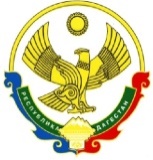 ГЛАВА МУНИЦИПАЛЬНОГО ОБРАЗОВАНИЯ«СЕЛО  СУЛТАНЯНГИЮРТ»КИЗИЛЮРТОВСКОГО РАЙОНА РЕСПУБЛИКИ ДАГЕСТАН__368108. РД. Кизилюртовский район, с. С-Я-Юрт. ул. Кооперативная № тел(234) 4-11-10ПОСТАНОВЛЕНИЕот _______ 2017                                                                 №     -ПОб утверждении Положения о порядке проведения публичных мероприятий на территории МО СП «село Султанянгиюрт» Кизилюртовского района, РД.   В соответствии с Федеральным законом от 19 июня 2004 года № 54-ФЗ «О собраниях, митингах, демонстрациях, шествиях и пикетированиях» (далее – Федеральный закон), в целях упорядочения проведения собраниях, митингах, демонстрациях, шествиях и пикетированиях на территории МО СП «село Султанянгиюрт», обеспечения безопасности участников проводимых мероприятий, администрация МО СП «село Султанянгиюрт» ПОСТАНОВЛЯЕТ:1. Утвердить Порядок организации и проведения публичных мероприятий на территории МО СП «село Султанянгиюрт» Кизилюртовского района, РД,   согласно приложению.
2. Настоящее постановление подлежит опубликованию (обнародованию) на официальном сайте муниципального образования МО СП «село Султанянгиюрт» Кизилюртовского района, РД.   
3. Контроль за исполнением настоящего постановления оставляю за собой.
Глава администрации 
МО СП «село Султанянгиюрт»                                                                  Магомедов Р.А.Приложение 
к постановлению МО СП «село Султанянгиюрт» 
от ______ 2017 № ____      ПОЛОЖЕНИЕ
о Порядке организации и проведения публичных мероприятий на территории МО СП «село Султанянгиюрт» Кизилюртовского района, РД.   1. Настоящее Положение разработано в соответствии с Федеральным законом от 19 июня 2004 года № 54-ФЗ «О собраниях, митингах, демонстрациях, шествиях и пикетированиях» (далее – Федеральный закон), в целях упорядочения проведения собраниях, митингах, демонстрациях, шествиях и пикетированиях на территории МО СП «село Султанянгиюрт», обеспечения безопасности участников проводимых мероприятий.
Основные понятия, используемые в настоящем Положении, применяются в том же значении, что и в Федеральном законе.
Ко всем вопросам проведения публичных мероприятий, не урегулированным настоящим Положением, применяются нормы Федерального закона.
2. Организатор публичного мероприятия обязан:
2.1. Подать уведомление о проведении публичного мероприятия (далее – уведомление) в администрацию поселения;
2.2. Не позднее, чем за три дня до дня проведения публичного мероприятия (за исключением собрания и пикетирования, проводимого одним участником) информировать администрацию поселения в письменной форме о принятии (непринятии) предложения об изменении места и (или) времени проведения публичного мероприятия, указанных в уведомлении;
2.3. Требовать от участников публичного мероприятия соблюдения общественного порядка и регламента проведения мероприятия;
2.4. Обеспечивать в пределах своей компетенции общественный порядок и безопасность граждан при проведении публичного мероприятия;
2.5. Приостанавливать публичное мероприятие или прекращать его в случае совершения его участниками противоправных действий;
2.6. Обеспечивать соблюдение установленной администрацией сельского поселения нормы предельной заполняемости территории в месте проведения публичного мероприятия;
2.7. Довести до сведения участников публичного мероприятия требование уполномоченного представителя администрации сельского поселения о приостановлении или прекращении публичного мероприятия;
2.8. Иметь отличительный знак организатора публичного мероприятия.
3. Уведомление (за исключением собрания и пикетирования, проводимого одним участником) подается его организатором в письменной форме в администрацию сельского поселения в срок не ранее 15 и не позднее 10 дней до дня проведения публичного мероприятия. При проведении пикетирования группой лиц уведомление может подаваться в срок не позднее трех дней до дня его проведения.
4. В уведомлении указываются цель, форма, место проведения публичного мероприятия, маршруты движения, дата, время начала и окончания мероприятия, предполагаемое количество участников, фамилии, имена, отчества лиц, уполномоченных организатором публичного мероприятия выполнять распорядительные функции по организации публичного мероприятия, дата подачи уведомления. Оговариваются формы и методы обеспечения организатором публичного мероприятия общественного порядка, организации медицинской помощи, использования звукоусиливающей аппаратуры. Указываются фамилия, имя, отчество организатора публичного мероприятия, сведения о его месте жительства или пребывания либо о месте нахождения, номер контактного телефона.
Уведомление подписывается организатором публичного мероприятия и лицами, уполномоченными организатором публичного мероприятия выполнять распорядительные функции по организации публичного мероприятия.
5. Публичное мероприятие может проводиться в местах, определенных постановлением МО СП «село Султанянгиюрт» «Об утверждении перечня мест для проведения публичных мероприятий на территории сельского поселения» (с изменениями и дополнениями).
6. Администрация сельского поселения после получения уведомления:
6.1. Документально подтверждает получение уведомления и указывает при этом дату и время его получения;
6.2. Доводит любым доступным способом (письменно под роспись, факсимильной связью, письмом или телеграммой с уведомлением, либо устно по контактному телефону) до сведения организатора публичного мероприятия в течение трех дней со дня получения уведомления (а при подаче уведомления о проведении пикетирования менее чем за пять дней до дня его проведения – в день его получения) обоснованное предложение об изменении места и (или) времени проведения публичного мероприятия, а также предложения об устранении организатором несоответствия указанных в уведомлении целей, форм и иных условий проведения публичного мероприятия требованиям закона и настоящего Положения;
6.3. В зависимости от формы публичного мероприятия и количества его участников письменным распоряжением назначает своего уполномоченного представителя, а также заблаговременно информирует органы внутренних дел о проведении публичного мероприятия для обеспечения общественного порядка и безопасности граждан. Распоряжение о назначении уполномоченного направляется организатору публичного мероприятия не позднее дня проведения мероприятия.
7. Администрация сельского поселения в течение трех дней со дня получения уведомления информирует в письменной форме администрацию Кизилюртовского района Республики Дагестан о месте и времени проведения публичного мероприятия, а также о целях, формах и иных условиях проведения публичного мероприятия.
8. В случае если информация, содержащаяся в тексте уведомления, и иные данные дают основание предположить, что цели запланированного мероприятия и формы его проведения не соответствуют Конституции Российской Федерации и (или) нарушают запреты, предусмотренные законодательством об административных правонарушениях или уголовным законодательством, администрация сельского поселения незамедлительно доводит до сведения организатора публичного мероприятия письменное предупреждение о том, что организатор, а также иные участники мероприятия могут быть привлечены к ответственности в установленном порядке. Письменное предупреждение доводится до сведения организатора способами, указанными в п. 6.3. Положения.
9. Организатор публичного мероприятия, должностные лица и другие граждане не вправе препятствовать участникам публичного мероприятия в выражении своих мнений любым, не нарушающим общественного порядка и настоящего Положения, способом.
10. Уполномоченный представитель администрации сельского поселения имеет право:
10.1 Требовать от организатора публичного мероприятия устранить нарушение правопорядка, если оно произошло во время проведения мероприятия по вине его участников;
10.2. Приостановить публичное мероприятие на время, установленное им для устранения нарушения;
10.3. Требовать прекращения публичного мероприятия, если нарушение не было устранено по истечении установленного им времени.
11. Основаниями прекращения публичного мероприятия являются:
11.1 Создание реальной угрозы для жизни и здоровья граждан, а также для имущества физических и юридических лиц;
11.2. Совершение участниками публичного мероприятия противоправных действий и умышленное нарушение организатором публичного мероприятия требований закона, касающихся порядка проведения публичного мероприятия и настоящего Положения.
12. В случае принятия решения о прекращении публичного мероприятия уполномоченный представитель администрации сельского поселения:
12.1. Дает устное указание организатору публичного мероприятия прекратить мероприятие, обосновав причину его прекращения, и в течение 24 часов оформляет данное указание письменно с вручением организатору публичного мероприятия;
12.2. Устанавливает время для выполнения указания о прекращении публичного мероприятия;
12.3. В случае невыполнения организатором публичного мероприятия указания о его прекращении обращается непосредственно к участникам публичного мероприятия и устанавливает дополнительное время для выполнения указания о прекращении публичного мероприятия.
В случае невыполнения указания о прекращении публичного мероприятия сотрудники милиции принимают необходимые меры по прекращению публичного мероприятия в соответствии с законодательством Российской Федерации.
13. Лица, нарушившие установленный порядок организации и проведения публичного мероприятия, несут ответственность в соответствии с законом. Материальный ущерб, причиненный во время публичного мероприятия их участниками государственной, муниципальной и частной собственности, подлежит возмещению в установленном законом порядке.РОССИЙСКАЯ ФЕДЕРАЦИЯ
ИВАНОВСКАЯ ОБЛАСТЬ
Вичугский муниципальный район
Совет
Сунженского сельского поселенияд. ЧертовищиРЕШЕНИЕот 14.08.2015г.          № 44Об утверждении положения "О порядке организации и проведения публичных слушаний на территории Сунженского сельского поселении"В соответствии с Конституцией Российской Федерации, Федеральным законом от 06.10.2003 N 131-ФЗ "Об общих принципах организации местного самоуправления в Российской Федерации", Бюджетным, Градостроительным и Земельным кодексом Российской Федерации, Уставом  Сунженского сельского поселения  Вичугского муниципального района Ивановской области, Совет Сунженского сельского поселения РЕШИЛ:
1. Утвердить Положение "О порядке организации и проведения публичных слушаний в Сунженском сельском поселении (прилагается).
2. Разместить настоящее решение на официальном сайте Сунженского сельского  поселения, в сельских библиотеках д. Чертовищи ул. Парковая д.1б, д. Семигорье д.111. д. Марфино д. 86
3. Контроль за выполнением настоящего решения возложить на администрацию Сунженского сельского поселения.
4. Настоящее решение вступает в силу со дня его официального опубликования.               Глава Сунженского сельского поселения
               Вичугского муниципального района
               Ивановской области:                                           С.В. КудряшовПриложение к решению
Совета Сунженского сельского поселения
№ 44 от 14.08.2015г.Положение
о порядке организации и проведения публичных слушаний в МО СП «село Султанянгиюрт» Кизилюртовского района, РД.I. Общие положения1. Понятие и правовые основы проведения публичных слушаний
1.1. Публичные слушания - это одна из форм реализации жителями МО СП «село Султанянгиюрт»  своего конституционного права на местное самоуправление. Решения публичных слушаний носят для органов местного самоуправления рекомендательный характер.
1.2. Публичные слушания проводятся в соответствии с Конституцией Российской Федерации, Федеральным законом от 06.10.2003 N 131-ФЗ "Об общих принципах организации местного самоуправления в Российской Федерации",  Бюджетным, Градостроительным, Земельным кодексами Российской Федерации. а также в соответствии с Уставом МО СП «село Султанянгиюрт» и настоящим Положением.
2. Цели проведения публичных слушаний
2.1. Публичные слушания проводятся с целью:
- информирования жителей МО СП «село Султанянгиюрт» о предполагаемых решениях органов местного самоуправления;
- выявления общественного мнения по теме и вопросам, выносимым на публичные слушания;
- осуществления взаимодействия органов местного самоуправления с жителями Сунженского сельского  поселения;
- подготовки предложений и рекомендаций по обсуждаемому муниципальному правовому акту.
3. Вопросы, выносимые на публичные слушания
3.1. На публичные слушания в порядке, предусмотренном настоящим Положением, должны выноситься:
- проект Устава МО СП «село Султанянгиюрт» (далее по тексту - "Устав"), а также проект решения депутатов МО СП «село Султанянгиюрт» о внесении изменений и дополнений в Устав, кроме случаев, когда изменения в Устав вносятся исключительно в целях приведения закрепляемых в Уставе вопросов местного значения и полномочий по их решению в соответствие с Конституцией Российской Федерации и федеральными законами;
- проект бюджета МО СП «село Султанянгиюрт» и годовой отчет о его исполнении;
- проекты планов и программ развития МО СП «село Султанянгиюрт», проект генерального плана поселения и проект о внесении в него изменений, за исключением внесения в генеральный план изменений, предусматривающих изменение границ населенных пунктов в целях жилищного строительства или определения зон рекреационного назначения, проект правил землепользования и застройки и проект о внесении в них изменений, проекты планировки территории и проекты межевания территории, проект правил благоустройства территорий, вопросы о предоставлении разрешений на условно разрешенный вид использования земельного участка или объекта капитального строительства, об изменении одного вида разрешенного использования земельных участков и объектов капитального строительства на другой вид такого использования, вопросы об отклонении от предельных параметров разрешенного строительства, реконструкции объектов капитального строительства;
- вопросы о преобразовании МО СП «село Султанянгиюрт» 
3.2. На публичные слушания могут быть вынесены проекты муниципальных правовых актов, не указанные в подпункте 1 настоящего пункта.
3.3. На публичные слушания не могут быть вынесены вопросы:
- относящиеся в соответствии с действующим законодательством к ведению Российской Федерации, Ивановской области, к совместному ведению Российской Федерации и Ивановской области;
- противоречащие Конституции Российской Федерации, общепризнанным нормам и принципам международного права, действующему федеральному законодательству, Уставу и законам Ивановской области;
- противоречащие общепризнанным нормам морали и нравственности;
- о доверии или недоверии органам и должностным лицам местного самоуправления, об их поддержке или ответственности.II. Назначение публичных слушаний4. Инициаторы проведения публичных слушаний
4.1. Публичные слушания могут проводиться по инициативе:
- жителей Сунженского сельского поселения;
- главы Сунженского сельского  поселения;
- совета Сунженского сельского поселения.
4.2. Проведение публичных слушаний по проекту бюджета Сунженского сельского  поселения, по годовому отчету об исполнении бюджета Сунженского сельского поселения, проектам планов и программ развития Сунженского  сельского  поселения, проекту правил благоустройства территорий, о преобразовании Сунженского сельского поселения, а также по иным вопросам, когда проведение публичных слушаний в соответствии с Бюджетным Градостроительным и Земельным кодексом Российской Федерации обязательно, осуществляется по инициативе Главы Сунженского сельского  поселения.
4.3. Проведение публичных слушаний по проекту Устава, а также по проекту решения Совета Сунженского сельского поселения о внесении изменений и дополнений в Устав Сунженского сельского поселения осуществляется по инициативе Совета Сунженского сельского  поселения, Главы поселения.
4.4. В случае если публичные слушания проводятся по инициативе Главы  Сунженского сельского  поселения, постановление об их проведении принимает Глава поселения.
4.5. В случае если публичные слушания проводятся по инициативе жителей  Сунженского сельского  поселения или Совета Сунженского сельского поселения, решение об их проведении принимает Совет Сунженского сельского поселения.
4.6. В случае если жителями Сунженского сельского  поселения инициируются публичные слушания по вопросам, указанным в части 1 пункта 3 настоящего Положения, решение (постановление) о назначении публичных слушаний принимает орган, к чьей компетенции относится принятие решения (постановления) об обязательном назначении публичных слушаний.
5. Особенности назначения публичных слушаний по инициативе жителей  Сунженского сельского поселения
5.1. С инициативой о проведении публичных слушаний от имени жителей  Сунженского  сельского поселения в орган, к чьей компетенции относится принятие решения о назначении публичных слушаний, обращается инициативная группа, созданная в соответствии с требованиями настоящего Положения. Инициативная группа подает в орган, к чьей компетенции относится принятие решения о назначении публичных слушаний, заявление, отвечающее требованиям части 4 настоящей статьи.
5.2. Членами инициативной группы могут быть граждане Российской Федерации, проживающие на территории Сунженского сельского поселения, обладающие активным избирательным правом.
5.3. Численность инициативной группы должна быть не менее 1 % от  числа избирателей.
5.4. В заявлении инициативной группы должен быть указан проект муниципального правового акта, который предлагается вынести для обсуждения на публичных слушаниях, должны быть указаны фамилия, имя, отчество, дата рождения, серия и номер паспорта гражданина или документа, заменяющего паспорт гражданина, с указанием наименования или кода выдавшего его органа, а также адрес места жительства каждого члена инициативной группы и лиц, уполномоченных действовать от ее имени, и проставляется личная подпись каждого члена указанной группы и лиц, уполномоченных действовать от ее имени.
5.5. Инициативной группой в орган, к чьей компетенции относится принятие решения о назначении публичных слушаний, подается заявление о назначении публичных слушаний. К заявлению прикладывается список инициативной группы (Приложение N 1), а также протокол собрания инициативной группы, на котором было принято решение о выдвижении инициативы. Заявление и протокол должны быть подписаны председательствующим и секретарем собрания инициативной группы.
5.6. В случае если принятие решения о назначении публичных слушаний относится к компетенции Совета Сунженского сельского поселения, Совет в установленном порядке рассматривает поступившее заявление на ближайшем очередном заседании, на котором вправе выступить уполномоченное протоколом собрания инициативной группы лицо для обоснования необходимости проведения публичных слушаний. Если принятие решения о назначении публичных слушаний относится к компетенции Главы Сунженского поселения, Глава в 10-дневный срок со дня поступления заявления инициативной группы рассматривает его с участием уполномоченного протоколом собрания инициативной группы лица.
5.7. В случае проведения публичных слушаний в порядке подпункта 4.6 пункта 4 настоящего Положения, если принятие решения об обязательном назначении публичных слушаний относится к компетенции Главы Сунженского сельского поселения, Глава выносит на рассмотрение Совета Сунженского сельского поселения вопрос о создании рабочей группы для проверки правильности процедуры внесения инициативы по проведению публичных слушаний, оформлению списка инициативной группы и достоверности содержащихся в нем сведений.
5.8. В случае проведения публичных слушаний в порядке подпункта 4.5 пункта 4 настоящего Положения и подпункта 4.6 пункта 4 настоящего Положения, если принятие решения об обязательном назначении публичных слушаний относится к компетенции Совета  Сунженского сельского поселения, а также в случае внесения Главой Сунженского сельского поселения предложения в порядке подпункта 5.7 настоящего пункта, Совет Сунженского сельского поселения на своем ближайшем очередном заседании создает рабочую группу для проверки правильности процедуры внесения инициативы по проведению публичных слушаний, оформлению списка инициативной группы и достоверности содержащихся в нем сведений.
5.8.1. В состав рабочей группы входят:
- два представителя от администрации Сунженского сельского поселения;
- два представителя от Совета Сунженского сельского поселения;
- представители органа территориального общественного самоуправления (не более одного представителя от каждого органа);
- представители инициативной группы (не более 2-х человек).
5.8.2. Рабочая группа в десятидневный срок со дня получения документов инициативной группы производит их проверку и по результатам проверки направляет в Совет Сунженского сельского поселения соответствующее заключение.
5.8.3. Полномочия рабочей группы прекращаются после передачи в соответствии с настоящим Положением итогового документа публичных слушаний органу, принявшему решение о проведении публичных слушаний.
5.9. По результатам рассмотрения заключения рабочей группы Совет принимает решение о проведении публичных слушаний (с указанием даты проведения публичных слушаний) либо об отклонении заявления. Основаниями для отклонения заявления о назначении публичных слушаний являются:
- нарушение инициаторами проведения публичных слушаний процедуры выдвижения инициативы;
- тема публичных слушаний не относится к вопросам местного значения;
- отсутствие финансовых средств для проведения публичных слушаний;
- иные основания, препятствующие назначению и проведению публичных слушаний.
5.10. Отказ в проведении публичных слушаний инициативной группе не является препятствием для повторной подачи документов для инициативы проведения публичных слушаний при условии устранения инициативной группой граждан нарушений, вызвавших отказ.III. Порядок подготовки и проведения публичных слушаний6. Участники публичных слушаний
6.1. Участниками публичных слушаний с правом выступления являются:
6.1.1. жители Сунженского сельского поселения (их полномочные представители), достигшие на день принятия решения о проведении публичных слушаний возраста 18 лет, которые внесли в соответствующий орган, указанный в подпункте 7.1 пункта 7 настоящего Положения, в письменной форме свои предложения по теме публичных слушаний не позднее чем за пять дней до даты проведения публичных слушаний, или в ином порядке, если такой порядок установлен в соответствии с настоящим Положением;
6.1.2. глава Сунженского сельского поселения (уполномоченные им представители);
6.1.3. депутаты Сунженского сельского поселения;
6.1.4. члены рабочей группы.
7. Подготовка публичных слушаний
7.1. Независимо от субъекта назначения публичных слушаний подготовка и организация их возлагается:
- на рабочую группу, формируемую в порядке подпункта 5.8 пункта 5 настоящего Положения.
- рабочая группа утверждается постановлением Главы Сунженского сельского поселения.
7.2. Объявление о проведении публичных слушаний по проекту муниципального правового акта и текст проекта  размещаются на официальном сайте Сунженского сельского поселения  не позднее, чем за 14 дней до даты проведения публичных слушаний, за исключением проектов муниципальных правовых актов, для проведения публичных слушаний по которым в соответствии с федеральными законами, законами Ивановской области или настоящим Положением установлены иные сроки опубликования и размещения информации. Объявление с информацией о месте, времени проведения слушаний, размещаются на официальном сайте органов муниципального образования, на досках объявления в населенных пунктах  не позднее, чем за пять дней до даты проведения публичных слушаний.
7.3. Дата и время проведения публичных слушаний определяются регламентом проведения публичных слушаний.
Публичные слушания, обязательное проведение которых предусмотрено действующим законодательством проводятся в будние дни, а также в выходные дни с 10.00 - 17.00 часов.
7.4. Период времени с даты опубликования проекта муниципального правового акта, выносимого на публичные слушания, до даты проведения публичных слушаний не может быть менее 14 дней и более 30 дней.
7.5. Источником финансирования расходов на проведение публичных слушаний являются средства бюджета Сунженского сельского поселения, за исключением предусмотренных настоящим Положением случаев, когда финансирование расходов на проведение публичных слушаний возложено на иных лиц.
7.6. Орган, указанный в подпункте 7.1 настоящего пункта, в процессе подготовки к публичным слушаниям:
- устанавливает регламент проведения публичных слушаний;
- составляет план работы по подготовке и проведению публичных слушаний, определяет ответственных за выполнение отдельных этапов подготовки и плана в целом;
- определяет перечень должностных лиц, специалистов, организаций и других представителей общественности и направляет им официальные обращения с просьбой дать свои предложения по теме публичного слушания;
- проводит анализ материалов, представленных участниками публичных слушаний;
- составляет список лиц, участвующих в публичных слушаниях;
- информирует жителей Сунженского сельского поселения и участников публичных слушаний о ходе подготовки к слушаниям, о времени и месте ознакомления с материалами, выносимыми на публичные слушания;
- обеспечивает ознакомление заинтересованных лиц с материалами, выносимыми на публичные слушания;
- определяет докладчиков (содокладчиков);
- устанавливает порядок выступлений на публичных слушаниях;
- осуществляет иные, необходимые для проведения публичных слушаний действия.
8. Проведение публичных слушаний
8.1. Перед началом проведения публичных слушаний орган, указанный в пункте 7.1 пункта 7 настоящего Положения, организует регистрацию его участников, за исключением случаев, когда в соответствии с настоящим Положением установлен иной порядок регистрации участников.
8.2. Ведущий публичных слушаний открывает слушания, оглашает тему публичных слушаний, перечень вопросов, выносимых на публичные слушания, основания и причины их проведения, предложения по порядку проведения публичных слушаний, представляет секретаря публичных слушаний.
8.3. Секретарь публичных слушаний ведет протокол публичных слушаний.
8.4. Время выступления определяется ведущим публичных слушаний, исходя из количества выступающих и времени, отведенного для проведения публичных слушаний, но не более 10 минут на одно выступление.
8.5. Для организации обсуждений ведущий объявляет вопрос, по которому проводится обсуждение, и предоставляет слово участникам публичных слушаний для аргументации своих предложений по теме публичных слушаний в порядке поступления их предложений в орган, указанный в подпункте 7.1 пункта 7 настоящего Положения.
8.6. Первое слово на публичных слушаниях предоставляется представителю (представителям) органа, проект муниципального правового акта которого является предметом публичных слушаний. В случае если публичные слушания проводятся по инициативе жителей Сунженского сельского поселения, первое слово предоставляется представителю инициативной группы.
8.7. По окончании выступления участника публичных слушаний (или при истечении предоставленного времени) ведущий дает возможность иным участникам публичных слушаний задать уточняющие вопросы по позиции и (или) аргументам выступавшего участника публичных слушаний и предоставляет дополнительное время для ответов на вопросы.
8.8. В случае если участником публичных слушаний в порядке, предусмотренном пунктом 1.1 статьи 6 настоящего Положения, внесены предложения по теме публичных слушаний, но этот участник не явился на публичные слушания, ведущий публичных слушаний самостоятельно оглашает внесенные предложения. Обсуждение таких предложений проводится в общем порядке.
8.9. Публичные слушания проводятся в порядке, предусмотренном подпунктами 8.1 - 8.8 настоящего пункта, если в соответствии с федеральными законами, законами Ивановской области или настоящим Положением не установлен иной порядок их проведения.
9. Результаты публичных слушаний
9.1. В процессе проведения публичных слушаний принимаются предложения о дополнениях и изменениях к опубликованному проекту муниципального правового акта, оформленные в протоколе проведения публичных слушаний.
9.2. Предложения по теме публичных слушаний о дополнениях и изменениях к опубликованному проекту муниципального правового акта включаются в протокол публичных слушаний. При подготовке протокола учитываются все предложения, поступившие в письменной форме.
Протокол подписывается ведущим и секретарем публичных слушаний.
9.3. В случае отсутствия зарегистрированных участников при проведении публичных слушаний по вопросам предоставления разрешения на условно разрешенный вид использования земельного участка или объекта капитального строительства данные публичные слушания могут быть признаны комиссией несостоявшимися.
9.4. Орган, принявший решение о проведении публичных слушаний, обеспечивает размещение протокола публичных слушаний на официальном сайте Сунженского сельского поселения, в сельских библиотеках д. Чертовищи ул. Парковая д.1б, д. Семигорье д.111, д. Марфино д.86
9.5. Муниципальный правовой акт, проект которого прошел обсуждение на публичных слушаниях, подлежит опубликованию в порядке, установленном для официального опубликования муниципальных правовых актов, и размещается на официальном сайте Сунженского сельского поселения.
9.6. Орган, в чью компетенцию входит принятие муниципального правового акта, являвшегося предметом публичных слушаний, учитывает результаты публичных слушаний, соответствующие действующему законодательству и интересам Сунженского сельского поселения, при принятии проекта муниципального правового акта, при этом результаты публичных слушаний имеют для указанного органа рекомендательный характер.
Не допускается принятие муниципального правового акта, проект которого выносится на публичные слушания, до получения результатов публичных слушаний.IV. Особенности проведения публичных слушаний по отдельным категориям вопросов10. Особенности проведения публичных слушаний по проекту бюджета  Сунженского сельского поселения и годового отчета о его исполнении
10.1. Публичные слушания по проекту бюджета Сунженского сельского поселения и проекту годового отчета о его исполнении проводятся не ранее 10 дней с момента опубликования решения об их назначении.
10.2. Рекомендации публичных слушаний направляются Главе Сунженского  сельского поселения не позднее 3 дней с момента проведения публичных слушаний.
10.3. Рекомендации публичных слушаний, письменные обращения участников слушаний, на основании которых были подготовлены рекомендации, а также протокол публичных слушаний направляются Главой Сунженского сельского поселения в Совет Сунженского сельского поселения одновременно с проектом бюджета Сунженского сельского  поселения на очередной финансовый год.
10.4. Результаты публичных слушаний по проекту бюджета Сунженского сельского поселения и годового отчета о его исполнении имеют рекомендательный характер.
11. Особенности проведения публичных слушаний по проекту генерального плана Сунженского сельского  поселения и проекту о внесении в него изменений
11.1. Проект генерального плана, проект о внесении в него изменений подлежат опубликованию в порядке, установленном для официального опубликования муниципальных правовых актов, не менее чем за три месяца до его утверждения и размещаются на официальном сайте Сунженского сельского поселения в сети Интернет. Проект генерального плана подлежит опубликованию в объеме сведений, установленных Градостроительным кодексом Российской Федерации.
11.2. Глава Сунженского сельского поселения не позднее одного месяца до дня проведения публичных слушаний по проекту генерального плана, проекту о внесении в него изменений, за исключением внесения в генеральный план изменений, предусматривающих изменение границ населенных пунктов в целях жилищного строительства или определения зон рекреационного назначения, принимает решение о проведении публичных слушаний по указанным вопросам и обеспечивает опубликование решения о проведении публичных слушаний.
11.3. Перед началом проведения публичных слушаний орган, указанный в подпункте 7.1 пункта 7 настоящего Положения, организует выставку демонстрационных материалов проекта генерального плана (либо вносимых изменений), выступления представителей органов местного самоуправления Сунженского сельского поселения, разработчиков проекта генерального плана.
11.4. В процессе проведения публичных слушаний участниками выражаются мнения по вопросам, вынесенным на публичные слушания, которые заносятся в протокол публичных слушаний.
12. Особенности проведения публичных слушаний по проекту правил землепользования и застройки и проекту о внесении в них изменений
12.1. Объявление о проведении публичных слушаний по проекту правил землепользования и застройки или проекту о внесении в них изменений, и текст проекта подлежат опубликованию в порядке, установленном для официального опубликования муниципальных правовых актов, не ранее чем за 15 дней до даты проведения публичных слушаний и размещаются на официальном сайте Сунженского сельского поселения.
12.2. Решение о проведении публичных слушаний по проекту правил землепользования и застройки или проекту о внесении в них изменений принимает Глава Сунженского сельского  поселения в срок не позднее чем через десять дней со дня получения проекта правил землепользования и застройки или проекта о внесении в них изменений.
12.3. Проведение публичных слушаний по проекту правил землепользования и застройки и проекту о внесении в них изменений осуществляется комиссией. Состав, порядок деятельности комиссии утверждается главой Сунженского сельского поселения в сроки, установленные Градостроительным кодексом Российской Федерации.
12.4. Продолжительность публичных слушаний по проекту правил землепользования и застройки составляет не менее двух и не более четырех месяцев со дня опубликования такого проекта.
12.5. В случае если внесение изменений в правила землепользования и застройки связано с размещением или реконструкцией отдельного объекта капитального строительства, публичные слушания по внесению изменений в правила землепользования и застройки проводятся в границах территории, планируемой для размещения или реконструкции такого объекта, и в границах устанавливаемой для такого объекта зоны с особыми условиями использования территорий. При этом комиссия направляет извещения о проведении публичных слушаний по проекту правил землепользования и застройки правообладателям земельных участков, имеющих общую границу с земельным участком, на котором планируется осуществить размещение или реконструкцию отдельного объекта капитального строительства, правообладателям зданий, строений, сооружений, расположенных на земельных участках, имеющих общую границу с указанным земельным участком, и правообладателям помещений в таком объекте, а также правообладателям объектов капитального строительства, расположенных в границах зон с особыми условиями использования территорий. Указанные извещения направляются заказными письмами с уведомлениями либо вручаются под роспись в срок не позднее чем через пятнадцать дней со дня принятия Главой Сунженского сельского поселения решения о проведении публичных слушаний по предложениям о внесении изменений в правила землепользования и застройки.
12.6. Перед началом проведения публичных слушаний комиссия организует выставку демонстрационных материалов проекта правил землепользования и застройки.
12.7. В процессе проведения публичных слушаний участниками выражаются мнения по вопросам, вынесенным на публичные слушания, которые заносятся в протокол публичных слушаний.
12.8. После завершения публичных слушаний по проекту правил землепользования и застройки комиссия с учетом результатов таких публичных слушаний обеспечивает внесение изменений в проект правил землепользования и застройки и представляет указанный проект Главе Сунженского сельского поселения для принятия решения о направлении указанного проекта на рассмотрение в Совет Сунженского сельского поселения либо об отклонении проекта и направлении его на доработку.
Обязательными приложениями к проекту правил землепользования и застройки является протокол публичных слушаний.
13. Особенности проведения публичных слушаний по проектам планировки территории и проектам межевания территории
13.1. Территория, на которой проводятся публичные слушания по проектам планировки территории и проектам межевания территории, определяется в соответствии с требованиями Градостроительного кодекса Российской Федерации.
13.2. Решение о назначении публичных слушаний по проектам планировки территории и проектам межевания территории принимает Глава Сунженского сельского поселения в течение десяти дней со дня поступления проекта планировки территории и проекта межевания территории с документами, подтверждающими соблюдение процедуры, предшествующей назначению публичных слушаний и предусмотренной статьями 45 и 46 Градостроительного кодекса Российской Федерации.
13.4. После завершения публичных слушаний комиссия направляет протокол публичных слушаний и заключение по проекту планировки территории и проекту межевания территории Главе Сунженского сельского поселения, с учетом которого он принимает решение об утверждении документации по планировке территории или об отклонении такой документации и о направлении ее на доработку с учетом указанных протокола и заключения.
14. Особенности проведения публичных слушаний по вопросам о предоставлении разрешений на условно разрешенный вид использования земельного участка или объекта капитального строительства
14.1. Территория, на которой проводятся публичные слушания, определяется в соответствии с требованиями Градостроительного кодекса Российской Федерации.
14.2. Решение о назначении публичных слушаний по вопросам предоставления разрешений на условно разрешенный вид использования земельного участка или объекта капитального строительства принимает Глава  Сунгженского сельского поселения в течение десяти дней со дня поступления проекта по вопросу предоставления разрешения на условно разрешенный вид использования земельного участка и (или) объекта капитального строительства с приложением заявления правообладателя земельного участка и (или) объекта капитального строительства о предоставлении разрешения на условно разрешенный вид использования земельного участка и заключения комиссии о возможности реализации намерений заявителя в соответствии с правилами землепользования и застройки Сунженского сельского  поселения.
14.3. Комиссия направляет сообщения о проведении публичных слушаний по вопросу предоставления разрешения на условно разрешенный вид использования правообладателям земельных участков, имеющих общие границы с земельным участком, применительно к которому запрашивается данное разрешение, правообладателям объектов капитального строительства, расположенных на земельных участках, имеющих общие границы с земельным участком, применительно к которому запрашивается данное разрешение, и правообладателям помещений, являющихся частью объекта капитального строительства, применительно к которому запрашивается данное разрешение. Указанные сообщения направляются заказными письмами с уведомлениями либо вручаются под роспись не позднее чем через десять дней со дня поступления заявления заинтересованного лица о предоставлении разрешения на условно разрешенный вид использования.
14.4. Срок подготовки и проведения публичных слушаний по вопросам о предоставлении разрешений на условно разрешенный вид использования земельного участка или объекта капитального строительства составляет не более одного месяца.
14.5. На основании протокола публичных слушаний по вопросу о предоставлении разрешения на условно разрешенный вид использования комиссия осуществляет подготовку рекомендаций о предоставлении разрешения на условно разрешенный вид использования или об отказе в предоставлении такого разрешения с указанием причин принятого решения и направляет их главе Сунженского сельского поселения.
14.6. На основании указанных рекомендаций Глава Сунженского сельского поселения в течение трех дней со дня поступления таких рекомендаций принимает решение о предоставлении разрешения на условно разрешенный вид использования или об отказе в предоставлении такого разрешения.
14.7. Расходы, связанные с организацией и проведением публичных слушаний по вопросу предоставления разрешения на условно разрешенный вид использования, несет физическое или юридическое лицо, заинтересованное в предоставлении такого разрешения.
15. Особенности проведения публичных слушаний по вопросам об изменении одного вида разрешенного использования земельных участков и объектов капитального строительства на другой вид такого использования
15.1. Публичные слушания по вопросам об изменении одного вида разрешенного использования земельных участков и объектов капитального строительства на другой вид такого использования проводятся в порядке и сроки, предусмотренные для проведения публичных слушаний по вопросам о предоставлении разрешений на условно разрешенный вид использования земельного участка или объекта капитального строительства.
15.2. Публичные слушания по вопросам об изменении одного вида разрешенного использования земельных участков и объектов капитального строительства на другой вид такого использования проводятся  с учетом требований Федерального закона "О введении в действие Градостроительного кодекса Российской Федерации".
16. Особенности проведения публичных слушаний по вопросам о предоставлении разрешения на отклонение от предельных параметров разрешенного строительства, реконструкции объектов капитального строительства
16.1. Публичные слушания по вопросу о предоставлении разрешения на отклонение от предельных параметров разрешенного строительства, реконструкции объектов капитального строительства проводятся в порядке и сроки, предусмотренные для проведения публичных слушаний по вопросам о предоставлении разрешений на условно разрешенный вид использования земельного участка или объекта капитального строительства, с учетом особенностей, предусмотренных настоящим подразделом.
16.2. На основании протокола публичных слушаний по вопросу о предоставлении разрешения на отклонение от предельных параметров разрешенного строительства, реконструкции объектов капитального строительства комиссия осуществляет подготовку рекомендаций о предоставлении такого разрешения или об отказе в предоставлении такого разрешения с указанием причин принятого решения и направляет указанные рекомендации Главе Сунженского сельского поселения для принятия решения о предоставлении разрешения на отклонение от предельных параметров разрешенного строительства, реконструкции объектов капитального строительства или об отказе в предоставлении такого разрешения.Приложение N 1
к Положению
о порядке организации
и проведения публичных слушаний
в Сунженском сельском поселенииСПИСОК ИНИЦИАТИВНОЙ ГРУППЫГЛАВА МУНИЦИПАЛЬНОГО ОБРАЗОВАНИЯ«СЕЛО  СУЛТАНЯНГИЮРТ»КИЗИЛЮРТОВСКОГО РАЙОНА РЕСПУБЛИКИ ДАГЕСТАН__368108. РД. Кизилюртовский район. с. С-Я-Юрт. ул. Кооперативная № тел(234) 4-11-10    11.08.2017г.                                                                                           № 232                               Главе администрации                                               М.Р. «Кизилюртовский район»                   Шабанову М.Г.            На 378-1473/17 от 04.08.2017г.Согласно протокола от 13.07.2017г. совещания рабочей группы  администрации  МР «Кизилюртовский район» и администрации МО СП «село Султанянгиюрт», где вел совещание заместитель главы администрации «Кизилюртовский район» Ибрагимов И.М. с повесткой дня: «Об организации мероприятий по обеспечению сброса канализационных стоков и строительства очистных сооружений многоквартирных домов по улице Восточная № 27;28;29;30 с. Султанянгиюрт было принято решение обязывающее в т.ч. отдел архитектуры и имущественных отношений МР «Кизилюртовский район» образовать земельный участок отводимого под строительство очистных сооружений по ул. Восточная.       Исходя из решения данного совещания администрация МО СП «село Султанянгиюрт» обратилась с ходатайством к главе МР «Кизилюртовский  район» о содействии изыскать источники финансирования данного проекта и подготовке землеотводного материала под строительство очистных сооружений, так как эти вопросы находятся вне юрисдикции сельского поселения. Приложение:  Копия протокола совещания от 13.07.2017г.- 2 л. И.о. глава МО СП «село Султанянгиюрт»                                                         А.З. Шамхалов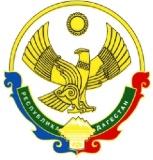 ГЛАВА МУНИЦИПАЛЬНОГО ОБРАЗОВАНИЯ«СЕЛО  СУЛТАНЯНГИЮРТ»КИЗИЛЮРТОВСКОГО РАЙОНА РЕСПУБЛИКИ ДАГЕСТАН__368108. РД. Кизилюртовский район.с. С-Я-Юрт. ул. Кооперативная №14 тел(234) 4-11-1006.07.2017г.                                                                                         №___                                                      В Судебную коллегию по гражданским                                                    делам Верховного суда Республики Дагестан                                                    Ответчика – администрации МО СП «село                                                                        Султанянгиюрт» Кизилюртовского района РД                                                    На решение по делу по иску Айгубова А.Р.                                                     о признании права собственности на                                                     земельный участокАПЕЛЛЯЦИОННАЯ ЖАЛОБАРешением Кизилюртовского районного суда от 14.06.2017 удовлетворены исковые требования Айгубова Ахмеда Расуловича о признании права собственности за ним на земельный участок площадью 650 кв.м. и на здание магазина площадью 323 кв.м., расположенные по адресу: РД, Кизилюртовский район, с. Султанянгиюрт, улица Октябрьская.Решение суда является незаконным и подлежит отмене в связи с тем, что дело рассмотрено с нарушением процессуального и материального права.Дело рассмотрено без участия представителей администрации, в связи с чем администрация была лишена возможности представить свои доводы в возражение к иску и доказательства этих доводов.Кроме того, в решении суда указано, что истцом после подачи заявления, согласования места строительства магазина, проведена работа по формированию земельного участка площадью 650 кв.м., а также утверждения схемы расположения земельного участка на кадастровом плане территории, построен на выделенном участке магазин, который введен в эксплуатацию согласно акта государственной приемочной комиссии от 03.03.2012. Однако указанный в распоряжении МР «Кизилюртовский район» № 371-Р от 04.09.2009 (пункт 2) перечень мероприятий по подготовке и проведению торгов не были завершены, соответственно не было издано распоряжение о предоставлении земельного участка для строительства магазина. Несмотря на это, истец, не имея никаких разрешительных документов (право собственности на землю, разрешение на строительство и проектно-сметную документацию) самовольно построил на земельном участке магазин.Также в решении суда сказано, что возведением указанного объекта истцом не нарушаются охраняемые законом интересы и права третьих лиц и не создает угрозу жизни и здоровью граждан. Фактически же объект возведен без проектно-сметной документации, без соблюдения градостроительных, строительных норм и правил, нет проведенной независимой экспертизы по оценке качества строительства, в связи с чем считаем, что в решении суда безосновательно утверждается, что возведением данного объекта истцом не нарушаются права третьих лиц и не создается угроза жизни и здоровью граждан.Управление федеральной службы государственной регистрации, кадастра и картографии в своих возрождениях на исковое заявление истца дала исчерпывающее объяснение и просила отказать в части постановки земельного участка на кадастровый учет, также было разъяснено, что истец не может реализовать свои права, так как не соблюден порядок его предоставления и отсутствием правоустанавливающих документов для осуществления постановки на кадастровый учет.Также в решении суда сказано, что согласно п.3 ст. 222 ГК РФ право собственности на самовольную застройку может быть признано судом за лицом, в собственности которого находится земельный участок, на котором создана постройка или соблюдаются обязательные требования к параметрам постройки. Удовлетворяя исковые требования истца, суд своим решением противоречит п.3 ст. 222 ГК РФ потому, что за истцом земельный участок в собственности не находиться и постройка создана без соблюдения обязательных требований строительных норм и правил т.е. нет на строительство ПСД.В решении суда голословно утверждается, что истец открыто, добросовестно и непрерывно владел земельным участком и построенным на нем зданием, что противоречит фактическому положению дел, так как за истекшие с 2009 года период – 8 лет истец ни разу не оплатил земельный налог.Вызывает сомнение достоверность и Разрешение ввода в эксплуатацию объекта предъявленного истцом суду, так как в отделе архитектуры МР «Кизилюртовский район» на данный разрешительный документ нет исходящей регистрации.Согласно ст. 30 п.1.1 Земельного кодекса РФ администрация МР «Кизилюртовский район» в своем Распоряжении № 371-Р от 04.09.2009 оговорила процедуры по подготовке землеустроительной документации, необходимой для реализации на аукционе, права на заключение договора аренды земельного участка и определения на основании независимого оценщика начального размера арендной платы за участок, постановки участка на кадастровый учет, однако истец не был заинтересован в проведении этих процедур, так как решение вопроса приобретения земельного участка  собственность в установленном законом порядке или приобретение права договора на аренды на земельный участок предполагает от истца больших финансовых затрат. Так ориентировочная кадастровая стоимость земельного участка при приобретении в его собственность будет составлять от 600 до 800 тысяч рублей при данном виде деятельности, который истец должен оплатить в пользу администрации поселения.Передавая в собственность гражданам часть своего недвижимого имущества, администрация поселения должна строго соблюдать действующее законодательство, и решать за счет этого вопросы социального благоустройства поселения.Таким образом, суд, признавая право собственности за Айгубовым А.Р. на земельный участок и здание магазина, ущемляет интересы неопределенного круга лиц, а именно  жителей селения Султанянгиюрт.На основании вышеизложенного администрация МО СП «село Султанянгиюрт» просит суд отменить решение от 14.06.2017 и принять по делу новое решение об отказе в удовлетворении исковых требований Айгубова А.Р. в полном объеме.И.О. главы   МО СП«село Султанянгиюрт»                                                     А.З.ШамхаловГЛАВА МУНИЦИПАЛЬНОГО ОБРАЗОВАНИЯ«СЕЛО  СУЛТАНЯНГИЮРТ»КИЗИЛЮРТОВСКОГО РАЙОНА РЕСПУБЛИКИ ДАГЕСТАН__368108. РД. Кизилюртовский район, с. С-Я-Юрт. ул. Кооперативная № тел(234) 4-11-10  29.05. 2017г.                                                                                   № 136                                                                Редактору газеты                                                               «Вестник Кизилюртовского района»Прошу Вас опубликовать в очередном номере газеты «Вестник  Кизилюртовского района» объявление следующего содержания:                                                  Объявление     Администрация МО СП «село Султанянгиюрт» информирует  население о проведении публичных слушаний по вопросу об изменении вида разрешенного использования  земельного участка с кадастровым номером 05:06:000043: 404, площадью 265 кв.м, местоположение: РД, Кизилюртовский район, с. Султанянгиюрт, ул. Аскерханова № 77-«б» категория земель: земли населенных пунктов с вида разрешенного использования - для ведения личного подсобного хозяйства, на вид - под автомойку.Публичные слушания будут проведены в здании администрации с. Султанянгиюрт по ул. Кооперативная № 14  в   29.06.2017г. в 14-00 часов. Глава   МО СП«село Султанянгиюрт»                                                   Р.А. МагомедовГЛАВА МУНИЦИПАЛЬНОГО ОБРАЗОВАНИЯ«СЕЛО  СУЛТАНЯНГИЮРТ»       КИЗИЛЮРТОВСКОГО РАЙОНА РЕСПУБЛИКИ ДАГЕСТАН__368108. РД. Кизилюртовский район, с. С-Я-Юрт. ул. Кооперативная№ тел(234) 4-11-10РАСПОРЯЖЕНИЕ29.05.2017г.                                                                                                                    № 79-Р«О проведении публичных слушаний по изменению вида разрешенного использования земельного участка с вида разрешенного использования - для ведения личного подсобного хозяйства, на вид – под  автомойку».  На основании   ст. 39 "Градостроительного кодекса Российской Федерации" от 29.12.2004 N 190-ФЗ ч.2,3, ст. 37 "Градостроительного кодекса Российской Федерации" от 29.12.2004 N 190-ФЗ, п.3, ч.1, ст. 4  Федерального закона от 29.12.2004 N 191-ФЗ "О введении в действие Градостроительного кодекса Российской Федерации",  ст. 28 Федерального закона от 06.10.2003 N 131-ФЗ "Об общих принципах организации местного самоуправления в Российской Федерации",  п.2, ч.1, ст. 32, Федерального закона от 13.07.2015 N 218-ФЗ  "О государственной регистрации недвижимости", Устава МО СП «село Султанянгиюрт» Кизилюртовского района Республики Дагестан: 
1. Провести публичные слушания  по вопросу изменения вида разрешенного использования земельного участка на территории, расположенной в границах земельного участка с кадастровым номером 05:06:000043: 404, площадью 265 кв.м, местоположение: РД, Кизилюртовский район, с. Султанянгиюрт, категория земель: земли населенных пунктов с вида разрешенного использования - для ведения личного подсобного хозяйства, на вид – под автомойку.
2. Ответственность за организационно-техническое обеспечение публичных слушаний возложить на Заместителя главы администрации МО СП «село Султанянгиюрт» Кизилюртовского района РД  Кандалаева Т.З.,    за   проведение  и  результаты публичных слушаний – на муниципального земельного инспектора Курбаналиева Т.З.
3. Обеспечить прием предложений и замечаний от участников публичных слушаний по проекту муниципального правового акта, по которому проводятся публичные слушания и заявлений желающих выступить на публичных слушаниях. 
3.1. Обеспечить в срок до 29.06.2017 года подготовку и опубликование заключения о результатах публичных слушаний на официальном сайте МО СП «село Султанянгиюрт» Кизилюртовского района РД в сети Интернет с указанием наименования муниципального правового акта, рассмотренного на публичных слушаниях, количества выступивших, количества поступивших предложений и замечаний, количества выступающих “за” или “против” принятия муниципального правового акта.
4. Проведение публичных слушаний назначить на 29.06.2017 в 14-00 часов в здании администрации Муниципального образования сельское поселение «село Султанянгиюрт» Кизилюртовского района РД по адресу: РД, Кизилюртовский район, с. Султанянгиюрт, ул. Кооперативная 14.
5.  Курбаналиеву Т.З. в срок не позднее 3-х дней с даты окончания проведения публичных слушаний подготовить протокол публичных слушаний.
6. Главе администрации Муниципального образования сельское поселение «село Султанянгиюрт» Кизилюртовского района Республики Дагестан осуществлять функции председательствующего на публичных слушаниях.
7. Заместителю Главы администрации Муниципального образования сельское поселение «село Султанянгиюрт» Кизилюртовского района РД  Кандалаеву Т.З. не позднее 29.05.2017 года опубликовать оповещение о проведении публичных слушаний на сайте администрации в сети интернет и в газете «Вести Кизилюртовского района».
8. Контроль за исполнением настоящего Распоряжения оставляю за собой.
Глава администрации  МО СП «село Султанянгиюрт»                                                                      Р.А. Магомедов ГЛАВА МУНИЦИПАЛЬНОГО ОБРАЗОВАНИЯ«СЕЛО  СУЛТАНЯНГИЮРТ»       КИЗИЛЮРТОВСКОГО РАЙОНА РЕСПУБЛИКИ ДАГЕСТАН__368108. РД. Кизилюртовский район, с. С-Я-Юрт. ул. Кооперативная № тел(234) 4-11-10РАСПОРЯЖЕНИЕ      17.05.2016г.                                                                           № 74 – Р                                        Об образовании земельного участка               и присвоения адреса.          В соответствии с. п.2 и 3 ст. 3.3 Федерального закона от 25.10.2001г. № 137 – ФЗ «о введении в действие Земельного кодекса РФ»:Образовать земельный участок площадью 40543 кв. м., в кадастровом квартале 05:06:000001, с видом разрешенного использования – для производственных целей, категория земли – земли населенных пунктов.Присвоить вновь образованному участку адрес: РД, Кизилюртовский район, с. Султанянгиюрт, ул. АскерхановаУтвердить схему расположения земельного участка на кадастровом плане территории.Глава МО СП       «село Султанянгиюрт»                                                         Р.А. МагомедовПРОТОКОЛ № 6заседания комиссии по проведению публичных слушанийна территории Муниципального образования сельского поселения «село Султанянгиюрт» Кизилюртовского района Республики Дагестан по изменению вида разрешенного использования земельного участка« 17 »  05. 2017г.   с. СултанянгиюртПрисутствовали:
Председатель комиссии: Шамхалов А.З.-зам. Главы администрации,Члены комиссии: Хасаева М.П.- специалист Муртазалиев Б.М.-директор ЖКХАтавов Н.С.-оператор ЖКХ,Приглашенные:Тагиров Р.М.-представитель общественности селаИз заинтересованных лиц и жителей села на публичные слушания никто не явился.На основании Распоряжения Главы администрации Муниципального образования сельское поселение «село Султанянгиюрт» Кизилюртовского района Республики Дагестан«О проведении публичных слушаний по изменению вида разрешенного использования земельного участка с вида разрешенного использования – «для ведения личного подсобного хозяйства», на вид –«для сельскохозяйственного использования»№ 59 от17.04.2017 г., правообладатели земельных участков, имеющих общие границы с земельным участком, на  котором  изменяется  вид  разрешенного  использования,  а  также   правообладатели объектов капитального строительства, расположенных на земельных участках, имеющих общие  границы  с  указанным земельным  участком, уведомлены путем размещения данного Распоряжения на официальном сайте муниципального образования в сети Интернет, а также в газете «Вести Кизилюртовского района» о том, что предполагается  изменить вид разрешенного использования  земельного участка с кадастровым номером 05:06:000001: 4200, площадью 27550кв.м, местоположение: РД, Кизилюртовский район, с. Султанянгиюрт, категория земель: земли населенных пунктов, с вида разрешенного использования – «для ведения личного подсобного хозяйства», на вид разрешенного использования –«для сельскохозяйственного использования». Выступил: Шамхалов А.З.– председатель комиссии.В комиссию представлены материалы для проведения публичных слушаний, а именно: Распоряжение Главы администрации Муниципального образования сельское поселение «село Султанянгиюрт» Кизилюртовского района Республики Дагестан «О проведении публичных слушаний по изменению вида разрешенного использования земельного участка с вида разрешенного использования – «для ведения личного подсобного хозяйства», на вид –«для сельскохозяйственного использования»№ 59 от 17.04.2017 г.      Данное Распоряжение размещено на официальном сайте муниципального образования в сети Интернет, а также в газете «Вести Кизилюртовского района».      Уведомление соседних землепользователей осуществлено в надлежащей форме, использованы дополнительные средства уведомления, в связи с чем у участников публичных слушаний имелись все возможности выразить свое мнение по вопросу изменения вида разрешенного использования земли.      Отсутствие замечаний и предложений участников, надлежаще уведомленных о публичных слушаниях, не является препятствием для рассмотрения вопроса об изменении вид разрешенного использования земельного участка с кадастровым номером 05:06:000001:4200, площадью 27550кв.м., местоположение: РД, Кизилюртовский район, с. Султанянгиюрт, категория земель: земли населенных пунктов с вида разрешенного использования – «для ведения личного подсобного хозяйства», на вид – «для сельскохозяйственного использования ведения».    Предлагаю публичные слушания по данному вопросу признать проведенными и перейти к составлению заключения об их результатах.Учитывая вышеизложенное собрание комиссии решило:— Публичные слушания об изменении вида разрешенного использования земельного участка с кадастровым номером 05:06:000001:4200, площадью 27550кв.м, местоположение: РД, Кизилюртовский район, с. Султанянгиюрт,  категория земель: земли населенных пунктов с вида разрешенного использования – «для ведения личного подсобного хозяйства», на вид – «для сельскохозяйственного использования», считать завершенными и перейти к составлению заключения собрания комиссии.— Утвердить текст заключения собрания комиссии (Приложение №1);— Заключение разместить на официальном сайте администрации Муниципального образования сельское поселение «село Султанянгиюрт» Кизилюртовского района Республики Дагестан;— Рекомендовать Главе администрации Муниципального образования сельское поселение «село Султанянгиюрт» Кизилюртовского района Республики Дагестан в установленном порядке принять акт об изменении вида разрешенного использования земельного участка с кадастровым номером 05:06:000001:4200, площадью 27550кв.м, местоположение: РД, Кизилюртовский район, с. Султанянгиюрт, категория земель: земли населенных пунктов с вида разрешенного использования – «для ведения личного подсобного хозяйства», на вид – «для сельскохозяйственного использования».Председатель комиссии:                   _____________              Шамхалов А.З.Члены комиссии:                                                                  ____________                Хасаева М.П                                                                 ____________                 Муртазалиев Б.М._______________           Атавов Н.СПриглашенные:   _______________           Тагиров Р.М.ГЛАВА МУНИЦИПАЛЬНОГО ОБРАЗОВАНИЯ«СЕЛО  СУЛТАНЯНГИЮРТ»КИЗИЛЮРТОВСКОГО РАЙОНА РЕСПУБЛИКИ ДАГЕСТАН__________________368108. РД. Кизилюртовский район, с. С-Я-Юрт. ул. Кооперативная № тел(234) 4-11-10Приложение №1к протоколу №6 от17.05.2017 годаЗАКЛЮЧЕНИЕ17.05.2017 г.                                                                                         с. Султанянгиюрт            Комиссия по проведению публичных слушаний на территории с. Султанянгиюрт Кизилюртовского района Республики Дагестан  по изменению вида разрешенного использования земельного участка с кадастровым номером 05:06:000001:4200, площадью 27550кв.м, местоположение: РД, Кизилюртовский район, с. Султанянгиюрт,  категория земель: земли населенных пунктов с вида разрешенного использования – «для ведения личного подсобного хозяйства», на вид – «для сельскохозяйственного использования» в соответствии со ст. 39 "Градостроительного кодекса Российской Федерации" от 29.12.2004 N 190-ФЗ ч.2,3, ст. 37 "Градостроительного кодекса Российской Федерации" от 29.12.2004 N 190-ФЗ, п.3, ч.1, ст. 4  Федерального закона от 29.12.2004 N191-ФЗ "О введении в действие Градостроительного кодекса Российской Федерации",  ст. 28 Федерального закона от 06.10.2003 N 131-ФЗ "Об общих принципах организации местного самоуправления в Российской Федерации",  п.2, ч.1, ст. 32, Федерального закона от 13.07.2015 N 218-ФЗ  "О государственной регистрации недвижимости", Устава МО СП «село Султанянгиюрт» Кизилюртовского района Республики Дагестан, провела публичные слушания 17.05.2017 года в 14 ч. 00 м. в  здании администрации Муниципального образования сельское поселение «село Султанянгиюрт» Кизилюртовского района РД по адресу: РД, Кизилюртовский район, с. Султанянгиюрт, ул. Кооперативная №14.Информация о месте и времени  проведения публичных слушаний была опубликована на официальном сайте муниципального образования в сети Интернет, а также в газете «Вести Кизилюртовского района».На основании результатов проведенных публичных слушаний комиссией вынесено следующее заключение:1. Считать возможным изменение вида разрешенного использования земельного участка  с кадастровым номером 05:06:000001:4200, площадью 27550кв.м, местоположение: РД, Кизилюртовский район, с. Султанянгиюрт, категория земель: земли населенных пунктов с вида разрешенного использования – «для ведения личного подсобного хозяйства», на вид – «для сельскохозяйственного использования».2. Рекомендовать главе Администрации муниципального образования сельское поселение «село Султанянгиюрт» Кизилюртовского района Республики Дагестан в установленном порядке принять акт об изменении вида разрешенного использования земельного участка с кадастровым номером 05:06:000001:4200, площадью 27550кв.м, местоположение: РД, Кизилюртовский район, с. Султанянгиюрт, категория земель: земли населенных пунктов с вида разрешенного использования – «для ведения личного подсобного хозяйства», на вид – «для сельскохозяйственного значения».3. Опубликовать настоящее заключение о результатах публичных слушаний в установленном порядке для официального опубликования муниципальных правовых актов и разместить на официальном сайте администрации МО СП «село Султанянгиюрт» Кизилюртовского района Республики Дагестан.Председатель комиссии:                              _____________              Шамхалов А.З.Члены комиссии:                                         ____________                Хасаева М.П. ____________                Муртазалиев Б.М. ____________                Атавов Н.С.Приглашенные:______________           Тагиров Р.М.ГЛАВА МУНИЦИПАЛЬНОГО ОБРАЗОВАНИЯ«СЕЛО  СУЛТАНЯНГИЮРТ»       КИЗИЛЮРТОВСКОГО РАЙОНА РЕСПУБЛИКИ ДАГЕСТАН__368108. РД. Кизилюртовский район, с. С-Я-Юрт. ул. Кооперативная№ тел(234) 4-11-10                                                     РАСПОРЯЖЕНИЕ17.05.2017г.                                                                                           № 73«Об изменении вида разрешенного использования земельного участка с вида разрешенного использования – «для ведения личного подсобного хозяйства», на вид –«для сельскохозяйственного использования» 
В соответствии с ч.2,3, ст. 37 "Градостроительного кодекса Российской Федерации" от 29.12.2004 N 190-ФЗ, п.3, ч.1, ст. 4  Федерального закона от 29.12.2004 N 191-ФЗ "О введении в действие Градостроительного кодекса Российской Федерации",  п.2, ч.1, ст. 32, Федерального закона от 13.07.2015 N 218-ФЗ "О государственной регистрации недвижимости", ст. 39 "Градостроительного кодекса Российской Федерации" от 29.12.2004 N 190-ФЗ, на основании Протокола заседания комиссии по проведению публичных слушаний № 6 от  17.05.2017г  и Заключения о результатах публичных слушаний от 17.05.2017г.:На основании Заключения о результатах публичных слушаний от 17.05.2017г изменить вид разрешенного использования  земельного участка с кадастровым номером 05:06:000001:4200, площадью 27550 кв.м, местоположение: РД, Кизилюртовский район, с. Султанянгиюрт, категория земель: земли населенных пунктов, с вида разрешенного использования – «для ведения личного подсобного хозяйства», на вид разрешенного использования –«для сельскохозяйственного использования». Шамхалову А.З. подготовить материалы для их представления в ФГБУ «ФКП Росреестра» по Республике Дагестан для внесения соответствующих изменений в  базу данных ГКН, и последующего внесения изменений в ЕГРП.Хасаевой М.П. подготовить и опубликовать на официальном сайте Администрации  Муниципального образования сельское поселение «село Султанянгиюрт» Кизилюртовского района Республики Дагестан а также в газете «Кизилюртовские вести» данное распоряжение.        Контроль за выполнением настоящего Распоряжения оставляю за собой.Глава администрации  МО СП «село Султанянгиюрт»Р.А. Магомедов  ПРОТОКОЛ № 5заседания комиссии по проведению публичных слушанийна территории Муниципального образования сельского поселения «село Султанянгиюрт» Кизилюртовского района Республики Дагестан по изменению вида разрешенного использования земельного участка« 17 »  05. 2017г                                                                                       с. СултанянгиюртПрисутствовали:
Председатель комиссии: Шамхалов А.З.-зам. Главы администрации,Члены комиссии: Хасаева М.П.- специалист Муртазалиев Б.М.-директор ЖКХАтавов Н.С.-оператор ЖКХ,Приглашенные:Тагиров Р.М.-представитель общественности селаИз заинтересованных лиц и жителей села на публичные слушания никто не явился.На основании Распоряжения Главы администрации Муниципального образования сельское поселение «село Султанянгиюрт» Кизилюртовского района Республики Дагестан«О проведении публичных слушаний по изменению вида разрешенного использования земельного участка с вида разрешенного использования - под улицу, на вид - для ведения личного подсобного хозяйства» № 58 от17.04.2017 г., правообладатели земельных участков, имеющих общие границы с земельным участком, на  котором  изменяется  вид  разрешенного  использования,  а  также   правообладатели объектов капитального строительства, расположенных на земельных участках, имеющих общие  границы  с  указанным земельным  участком, уведомлены путем размещения данного Распоряжения на официальном сайте муниципального образования в сети Интернет, а также в газете «Вести Кизилюртовского района» о том, что предполагается  изменить вид разрешенного использования  земельного участка с кадастровым номером 05:06:000001: 7031, площадью 51659кв.м, местоположение: РД, Кизилюртовский район, с. Султанянгиюрт, категория земель: земли населенных пунктов, с вида разрешенного использования – «для ведения личного подсобного хозяйства», на вид разрешенного использования –«для сельскохозяйственного использования». Выступил: Шамхалов А.З.– председатель комиссии.В комиссию представлены материалы для проведения публичных слушаний, а именно: Распоряжение Главы администрации Муниципального образования сельское поселение «село Султанянгиюрт» Кизилюртовского района Республики Дагестан «О проведении публичных слушаний по изменению вида разрешенного использования земельного участка с вида разрешенного использования – «для ведения личного подсобного хозяйства», на вид –«для сельскохозяйственного использования» № 58 от 17.04.2017 г.      Данное Распоряжение размещено на официальном сайте муниципального образования в сети Интернет, а также в газете «Вести Кизилюртовского района».      Уведомление соседних землепользователей осуществлено в надлежащей форме, использованы дополнительные средства уведомления, в связи с чем у участников публичных слушаний имелись все возможности выразить свое мнение по вопросу изменения вида разрешенного использования земли.      Отсутствие замечаний и предложений участников, надлежаще уведомленных о публичных слушаниях, не является препятствием для рассмотрения вопроса об изменении вид разрешенного использования земельного участка с кадастровым номером 05:06:000001:7031, площадью 51659кв.м., местоположение: РД, Кизилюртовский район, с. Султанянгиюрт, категория земель: земли населенных пунктов с вида разрешенного использования – «для ведения личного подсобного хозяйства», на вид – «для сельскохозяйственного использования ведения».    Предлагаю публичные слушания по данному вопросу признать проведенными и перейти к составлению заключения об их результатах.Учитывая вышеизложенное собрание комиссии решило:— Публичные слушания об изменении вида разрешенного использования земельного участка с кадастровым номером 05:06:000001:7031, площадью 51659кв.м, местоположение: РД, Кизилюртовский район, с. Султанянгиюрт,  категория земель: земли населенных пунктов с вида разрешенного использования – «для ведения личного подсобного хозяйства», на вид – «для сельскохозяйственного использования», считать завершенными и перейти к составлению заключения собрания комиссии.— Утвердить текст заключения собрания комиссии (Приложение №1);— Заключение разместить на официальном сайте администрации Муниципального образования сельское поселение «село Султанянгиюрт» Кизилюртовского района Республики Дагестан;— Рекомендовать Главе администрации Муниципального образования сельское поселение «село Султанянгиюрт» Кизилюртовского района Республики Дагестан в установленном порядке принять акт об изменении вида разрешенного использования земельного участка с кадастровым номером 05:06:000001:7031, площадью 51659кв.м, местоположение: РД, Кизилюртовский район, с. Султанянгиюрт, категория земель: земли населенных пунктов с вида разрешенного использования – «для ведения личного подсобного хозяйства», на вид – «для сельскохозяйственного использования».Председатель комиссии:                   _____________              Шамхалов А.З.Члены комиссии:                                                                  ____________                Хасаева М.П                                                                 ____________                 Муртазалиев Б.М._______________           Атавов Н.СПриглашенные:   _______________           Тагиров Р.М.ГЛАВА МУНИЦИПАЛЬНОГО ОБРАЗОВАНИЯ«СЕЛО  СУЛТАНЯНГИЮРТ»КИЗИЛЮРТОВСКОГО РАЙОНА РЕСПУБЛИКИ ДАГЕСТАН__________________368108. РД. Кизилюртовский район, с. С-Я-Юрт. ул. Кооперативная № тел(234) 4-11-10Приложение №1к протоколу № 5 от17.05.2017 годаЗАКЛЮЧЕНИЕ17.05.2017 г.                                                                                         с. Султанянгиюрт            Комиссия по проведению публичных слушаний на территории с. Султанянгиюрт Кизилюртовского района Республики Дагестан  по изменению вида разрешенного использования земельного участка с кадастровым номером 05:06:000001:7031, площадью 51659кв.м, местоположение: РД, Кизилюртовский район, с. Султанянгиюрт, категория земель: земли населенных пунктов с вида разрешенного использования – «для ведения личного подсобного хозяйства», на вид – «для сельскохозяйственного использования» в соответствии со ст. 39 "Градостроительного кодекса Российской Федерации" от 29.12.2004 N 190-ФЗ ч.2,3, ст. 37 "Градостроительного кодекса Российской Федерации" от 29.12.2004 N 190-ФЗ, п.3, ч.1, ст. 4  Федерального закона от 29.12.2004 N191-ФЗ "О введении в действие Градостроительного кодекса Российской Федерации",  ст. 28 Федерального закона от 06.10.2003 N 131-ФЗ "Об общих принципах организации местного самоуправления в Российской Федерации",  п.2, ч.1, ст. 32, Федерального закона от 13.07.2015 N 218-ФЗ  "О государственной регистрации недвижимости", Устава МО СП «село Султанянгиюрт» Кизилюртовского района Республики Дагестан, провела публичные слушания 17.05.2017 года в 14 ч. 00 м. в  здании администрации Муниципального образования сельское поселение «село Султанянгиюрт» Кизилюртовского района РД по адресу: РД, Кизилюртовский район, с. Султанянгиюрт, ул. Кооперативная №14.Информация о месте и времени  проведения публичных слушаний была опубликована на официальном сайте муниципального образования в сети Интернет, а также в газете «Вести Кизилюртовского района».На основании результатов проведенных публичных слушаний комиссией вынесено следующее заключение:1. Считать возможным изменение вида разрешенного использования земельного участка  с кадастровым номером 05:06:000001:7031, площадью 51659кв.м, местоположение: РД, Кизилюртовский район, с. Султанянгиюрт, категория земель: земли населенных пунктов с вида разрешенного использования – «для ведения личного подсобного хозяйства», на вид – «для сельскохозяйственного использования».2. Рекомендовать главе Администрации муниципального образования сельское поселение «село Султанянгиюрт» Кизилюртовского района Республики Дагестан в установленном порядке принять акт об изменении вида разрешенного использования земельного участка с кадастровым номером 05:06:000001:7031, площадью 51659кв.м, местоположение: РД, Кизилюртовский район, с. Султанянгиюрт, категория земель: земли населенных пунктов с вида разрешенного использования – «для ведения личного подсобного хозяйства», на вид – «для сельскохозяйственного значения».3. Опубликовать настоящее заключение о результатах публичных слушаний в установленном порядке для официального опубликования муниципальных правовых актов и разместить на официальном сайте администрации МО СП «село Султанянгиюрт» Кизилюртовского района Республики Дагестан.Председатель комиссии:                              _____________              Шамхалов А.З.Члены комиссии:                                         ____________                Хасаева М.П. ____________                Муртазалиев Б.М. ____________                Атавов Н.С.Приглашенные:______________           Тагиров Р.М.ГЛАВА МУНИЦИПАЛЬНОГО ОБРАЗОВАНИЯ«СЕЛО  СУЛТАНЯНГИЮРТ»       КИЗИЛЮРТОВСКОГО РАЙОНА РЕСПУБЛИКИ ДАГЕСТАН__368108. РД. Кизилюртовский район, с. С-Я-Юрт. ул. Кооперативная№ тел(234) 4-11-10                                                     РАСПОРЯЖЕНИЕ17.05.2017г.                                                                                           № 72«Об изменении вида разрешенного использования земельного участка с вида разрешенного использования – «для ведения личного подсобного хозяйства, на вид – «для сельскохозяйственного использования»
В соответствии с ч.2,3, ст. 37 "Градостроительного кодекса Российской Федерации" от 29.12.2004 N 190-ФЗ, п.3, ч.1, ст. 4  Федерального закона от 29.12.2004 N 191-ФЗ "О введении в действие Градостроительного кодекса Российской Федерации",  п.2, ч.1, ст. 32, Федерального закона от 13.07.2015 N 218-ФЗ  "О государственной регистрации недвижимости", ст. 39 "Градостроительного кодекса Российской Федерации" от 29.12.2004 N 190-ФЗ, на основании Протокола заседания комиссии по проведению публичных слушаний № 5 от  17.05.2017г  и Заключения о результатах публичных слушаний от 17.05.2017г.:1. На основании Заключения о результатах публичных слушаний от 17.05.2017г изменить вид разрешенного использования  земельного участка с кадастровым номером 05:06:000001:7031, площадью 51659 кв.м, местоположение: РД, Кизилюртовский район, с. Султанянгиюрт, категория земель: земли населенных пунктов, с вида разрешенного использования – «для ведения личного подсобного хозяйства», на вид разрешенного использования – «для сельскохозяйственного использования». 2. Шамхалову А.З. подготовить материалы для их представления в ФГБУ «ФКП Росреестра» по Республике Дагестан для внесения соответствующих изменений в  базу данных ГКН, и последующего внесения изменений в ЕГРП.3. Хасаевой М.П. подготовить и опубликовать на официальном сайте Администрации  Муниципального образования сельское поселение «село Султанянгиюрт» Кизилюртовского района Республики Дагестан а также в газете «Кизилюртовские вести» данное распоряжение.        Контроль за выполнением настоящего Распоряжения оставляю за собой.Глава администрации  МО СП «село Султанянгиюрт»                                                      Р.А. Магомедов  ДОГОВОР АРЕНДЫс. Султанянгиюрт                                                                                         ____ ________2017г.      «Арендодатель» в лице Кандалаева Т.З., с одной стороны и «Арендатор» в лице ____________________________________________________________________________________________________ (ФИО), паспортные данные__________________________________________________________________________________________________с другой стороны заключили настоящий договор (далее -Договор) о нижеследующем:                                                      1. Предмет Договора1.1. Арендодатель обязуется предоставить  Арендатору имущество, указанное в п. 1.2. настоящего договора во временное пользование, а Арендатор обязуется выплачивать арендную плату в размере и сроки, указанные в п.3. настоящего договора.1.2. Арендодатель обязуется предоставить Арендатору во временное пользование следующее имущество: ____________________________________________________________________________________________________________________________________________________________________________________________________________1.3.Указанное в п. 1.2. настоящего договора Имущество принадлежит Арендодателю на праве собственности.1.4. Арендодатель обязан предоставить Арендатору имущество в исправном состоянии.1.5. Имущество, предназначено для использования в качестве:__________________________________________________        2.  Обязанности Сторон2.1. Арендодатель обязан: 2.1.1.Своевременно передать Арендатору нанятое имущество в состоянии, отвечающим условиям, указанным в п.1 настоящего договора.2.2. Арендатор обязан:2.2.1. Использовать имущество в состоянии с указанными в п.1.5. настоящего договора.2.2.2. Поддерживать Имущество в исправном состоянии, производить за свой счет капитальный и текущий ремонт.2.2.3. Нести расходы по содержанию Имущества2.2.4. В установленные договором сроки производить расчеты по арендной плате, в соответствии с условиями, указанными в п. 3 настоящего договора.2.2.5. Возвратить Имущество после прекращения действия договора Арендодателю в сохранности и исправном состоянии.2.2.6. Ежемесячно выплачивать денежные средства за использованную эл. энергию и газ, согласно приборов учета.2.2.7. Соблюдать трудовую дисциплину и распорядок работы (с 08-00 до 18-00 ежедн., вых. пятница)2.2.8. Соблюдать чистоту на рабочем месте и прилегающей территории                                              3. Расчеты 3.1. Размер арендной платы составляет __________________________________, которые выплачиваются ежемесячно не позднее 1-го числа следующего за оплачиваемым месяца наличными Арендодателю.                   4.Ответственность сторон 4.1. За просрочку платежа Арендатор уплачивает пеню из расчета 2% от суммы договора за каждый день просрочки.                               5. Срок действия договора 5.1. Срок аренды Имущества начинается с ______________ по ______________5.2. По соглашению сторон срок аренды Имущества может быть продлен.5.3. В случае досрочного одностороннего прекращения договора аренды Арендатор выплачивает арендодателю сумму равную 2-х месячной арендной плате - ______________________________                              6. Порядок разрешения споров 6.1. Споры и разногласия, которые могут возникнут при исполнении настоящего договора будут по возможности решаться путем переговоров и согласно действующего законодательства                                7. Заключительные положения7.1. Договор может быть расторгнут до истечения срока, указанного в п.5.1. настоящего договора при:          -неуплате арендной платы более 10 дней следующего за оплачиваемым месяцем;-невыполнение требований отвечающим условиям указанным в п.п.2.2.7.2. Настоящий договор составлен в 2-х экземплярах. Оба экземпляра идентичны, имеют одинаковую юридическую силу. У каждой из сторон находится  один экземпляр настоящего договора.Арендодатель:                                                                                                Арендатор:_____________________  _________                                           _______________________    ________ФИО                                         подпись                                                                      ФИО                    подписьЗарегистрирован                                                                                         Утвержден 
в администрации                                                                        решением собрания  граждан 
МО СП «село Султанянгиюрт»                                                               ТОС № 1  от 28.04. 2017 г. N 1За № 02-П от 05.05.2017г.

УСТАВ ТЕРРИТОРИАЛЬНОГО ОБЩЕСТВЕННОГО САМОУПРАВЛЕНИЯ с. Султанянгиюрт  (ТОС № 1)I. ОБЩИЕ ПОЛОЖЕНИЯСтатья 1. Территориальное общественное самоуправление1. Территориальное общественное самоуправление (далее - ТОС) - самоорганизация граждан по месту их жительства на части территории поселения для самостоятельного и под свою ответственность осуществления собственных инициатив по вопросам местного значения.2. ТОС осуществляется непосредственно населением путем проведения собраний (конференций) граждан, а также через выборный орган управления ТОС.Статья 2. Правовая основа и основные принципы осуществления ТОС
1. Правовую основу осуществления ТОС в сельском поселении «село Султанянгиюрт» составляют Европейская хартия местного самоуправления; Конституция Российской Федерации; федеральный закон, устанавливающий общие принципы организации местного самоуправления; федеральный закон о некоммерческих организациях;  Устав сельского поселения «село Султанянгиюрт»; Положение о территориальном общественном самоуправлении; настоящий Устав.2. Основными принципами осуществления ТОС являются законность, гласность, выборность органа управления ТОС и его подконтрольность, взаимодействие с органами местного самоуправления сельского поселения «село Султанянгиюрт».Статья 3. Наименование и местонахождение ТОС
  1. Полное     наименование:    территориальное    общественное     самоуправление № 1 с. Султанянгиюрт  2. Сокращенное наименование: ТОС № 1 с. Султанянгиюрт  3. Место нахождения: сельское поселение «село Султанянгиюрт»       Кизилюртовского района РД, ул. Кооперативная 14
Статья 4. Правовое положение ТОС
   1.ТОС № 1 с. Султанянгиюрт не является юридическим лицом и подлежитрегистрации в МО СП «село Султанянгиюрт» в организационно-правовой  форменекоммерческой организации в порядке, установленном законодательством. 2. ТОС № 1 с. Султанянгиюрт вправе имеет печать с ее полным наименованием  на  русском  языке, вправе иметь штампы и бланки со своим  наименованием, а также зарегистрированную в установленном порядке эмблему.Статья 5. Территория ТОС  № 1 с. Султанянгиюрт
1. Территориальное  общественное самоуправление осуществляется   в пределах следующей территории проживания граждан:Вся восточная часть селаСултанянгиюрт от ориентира канал «Шамхалянгиюртовский».

2. Границы территории, на которой осуществляется ТОС, установлены решением Совета депутатов сельского поселения N 1-1  от 28.04.2017г.II. УЧАСТНИКИ ТОССтатья 6. Право граждан на осуществление ТОС № 1 с. Султанянгиюрт    1. В  осуществлении  ТОС  вправе  принимать  участие  гражданеРоссийской Федерации, проживающие на территории ТОС № 1 с. Султанянгиюртдостигшие шестнадцатилетнего возраста.    Граждане  Российской  Федерации,  достигшие шестнадцатилетнеговозраста, не проживающие на территории ТОС № 1 с. Султанянгиюрт, но  имеющие   на  указанной   территории   недвижимое   имущество, принадлежащее  им  на праве собственности, также могут участвовать в работе  собраний  (конференций)  граждан с правом совещательного голоса.III. ЦЕЛИ СОЗДАНИЯ И ПОЛНОМОЧИЯ ТОССтатья 7. Цели создания и полномочия ТОС № 1 с. Султанянгиюрт1. Основной целью ТОС является самостоятельное осуществление гражданами собственных инициатив по решению вопросов местного значения.2. В целях самостоятельного осуществления гражданами собственных инициатив по решению вопросов местного значения ТОС обладает следующими полномочиями:1) защита прав и законных интересов жителей;2) содействие в проведении акций милосердия и благотворительности органами местного самоуправления  сельского  поселения, благотворительными фондами, гражданами и их объединениями, участие в распределении гуманитарной и иной помощи;3) в установленном законом порядке оказание содействия правоохранительным органам в поддержании общественного порядка на территории ТОС;4) работа с детьми и подростками, в том числе:- содействие в организации отдыха детей в каникулярное время;- содействие в организации детских клубов на территории ТОС;5) внесение предложений в органы местного самоуправления сельского поселения  по вопросам, затрагивающим интересы граждан, по использованию земельных участков на территории ТОС под детские и оздоровительные площадки, скверы,  а также для других общественно полезных целей;6) общественный контроль за санитарно-эпидемиологической обстановкой и пожарной безопасностью;7) участие в общественных мероприятиях по благоустройству территории;8) информирование населения о решениях органов местного самоуправления сельского поселения , принятых по предложению или при участии ТОС;9) содействие работе народных дружин, санитарных дружин, товарищеских судов;10) создание объектов коммунально-бытового назначения на территории ТОС в соответствии с действующим законодательством за счет собственных средств, добровольных взносов, пожертвований населения, иных юридических и физических лиц;11) осуществление функций заказчика по строительным и ремонтным работам, производимым за счет собственных средств на объектах ТОС;12) определение в соответствии с уставом ТОС штата и порядка оплаты труда работников органов ТОС;13) осуществление иных полномочий, не противоречащих действующему законодательству и служащих достижению уставных целей.IV. ОРГАНЫ УПРАВЛЕНИЯ ТОССтатья 8. Собрание (конференция) граждан1. Высшим органом управления ТОС является собрание (конференция) граждан.2. Собрание (конференция) граждан может созываться органами местного самоуправления сельского поселения «село Султанянгиюрт», Советом ТОС или инициативными группами граждан по мере необходимости, но не реже одного раза в год.В случае созыва собрания (конференции) инициативной группой граждан численность такой группы не может быть менее 10% от числа жителей территории ТОС. Собрание (конференция) граждан, созванное инициативной группой, проводится не позднее 30 дней со дня письменного обращения инициативной группы в Совет ТОС.3. Собрание граждан правомочно, если в нем принимает участие не менее половины граждан, проживающих на территории ТОС № 1 с. Султанянгиюрт.3. В случае, если высшим органом управления является конференция граждан, в уставе ТОС указывается: "Конференция граждан правомочна, если в ней принимает участие не менее 2/3 избранных на собраниях граждан делегатов, представляющих не менее половины жителей соответствующей территории, достигших шестнадцатилетнего возраста".Администрация сельского поселения «село Султанянгиюрт» и граждане, проживающие на территории ТОС, уведомляются о проведении собрания (конференции) граждан не позднее чем за 10 дней до дня проведения собрания (конференции).4. К исключительным полномочиям собрания (конференции) граждан относятся:- внесение изменений в структуру органов ТОС;- принятие новой редакции настоящего Устава, внесение в него изменений;- избрание Совета ТОС;- определение основных направлений деятельности ТОС;- утверждение сметы доходов и расходов ТОС и отчета о ее исполнении;- рассмотрение и утверждение отчетов о деятельности Совета ТОС, отзыв членов Совета ТОС.5. К компетенции собрания (конференции) граждан также относятся:- принятие решения о прекращении ТОС;- внесение проектов муниципальных правовых актов в органы местного самоуправления сельского поселения «село Султанянгиюрт»;- принятие решения о вступлении ТОС в ассоциации (союзы) общественного самоуправления;- решение иных вопросов, не противоречащих действующему законодательству.6. Решения собрания (конференции) принимаются большинством голосов присутствующих граждан, оформляются протоколом и в течение 10 дней доводятся до сведения органов местного самоуправления сельского поселения «село Султанянгиюрт».7. Решения собраний (конференций) граждан, принимаемые в пределах действующего законодательства и своих полномочий, для органов власти и граждан, проживающих на территории ТОС, носят рекомендательный характер.Решения собраний (конференций) граждан для Совета ТОС носят обязательный характер.Решения, принимаемые на собраниях (конференциях) граждан, затрагивающие имущественные и иные права граждан, объединений собственников жилья и других организаций, не могут носить обязательный характер.Статья 9. Совет ТОС1. В целях организации и непосредственной реализации функций по осуществлению ТОС собрание (конференция) граждан избирает Совет ТОС, обладающий исполнительно-распорядительными полномочиями по реализации собственных инициатив граждан в решении вопросов местного значения.2. Совет ТОС подконтролен и подотчетен собранию (конференции) граждан.3. Совет ТОС отчитывается о своей деятельности не реже одного раза в год на собрании (конференции) граждан.4. Совет ТОС состоит из 7 человек, избираемых на собрании (конференции) граждан открытым голосованием сроком на  4 года.5. Членом Совета ТОС может быть избран гражданин, достигший шестнадцатилетнего возраста, проживающий на территории ТОС и выдвинувший свою кандидатуру в Совет ТОС.6. Члены Совета ТОС могут принимать участие в деятельности органов местного самоуправления сельского поселения  по вопросам, затрагивающим интересы жителей соответствующей территории с правом совещательного голоса.7. Полномочия члена Совета ТОС прекращаются досрочно в случае:1) смерти;2) отставки по собственному желанию;3) признания судом недееспособным или ограниченно дееспособным;4) признания судом безвестно отсутствующим или объявления умершим;5) вступления в отношении него в законную силу обвинительного приговора суда;6) выезда за пределы территории ТОС на постоянное место жительства;7) отзыва собранием (конференцией) граждан;8) досрочного прекращения полномочий Совета ТОС;9) призыва на военную службу или направления на заменяющую ее альтернативную гражданскую службу;10) в иных случаях, установленных законодательством.8. Заседания Совета ТОС проводятся по мере необходимости, но не реже одного раза в месяц в соответствии с утвержденным планом работы Совета ТОС.Созыв внеочередного заседания Совета ТОС осуществляет его председатель.Повестка дня заседания утверждается председателем Совета ТОС.Заседания Совета ТОС ведет председатель Совета ТОС или по его поручению один из заместителей председателя Совета ТОС.Заседание Совета ТОС считается правомочным, если на нем присутствует не менее половины его членов.9. Совет ТОС:- представляет интересы населения, проживающего на соответствующей территории;- обеспечивает исполнение решений, принятых на собраниях (конференциях) граждан;- осуществляет хозяйственную деятельность по содержанию жилищного фонда, благоустройству территории, иную хозяйственную деятельность, направленную на удовлетворение социально-бытовых потребностей граждан, проживающих на территории ТОС;- вносит в органы местного самоуправления сельского поселения  проекты муниципальных правовых актов;- осуществляет взаимодействие с органами местного самоуправления сельского поселения  на основе заключаемых между ними договоров и соглашений;- осуществляет иные функции, предусмотренные законодательством, Уставом сельского поселения .10. Полномочия Совета ТОС прекращаются досрочно:- в случае принятия собранием (конференцией) граждан решения о роспуске Совета ТОС;- в случае принятия Советом ТОС решения о самороспуске. При этом решение о самороспуске принимается не менее чем 2/3 голосов от установленного числа членов Совета ТОС;- в случае вступления в силу решения суда о неправомочности данного состава Совета ТОС.В случае досрочного прекращения полномочий Совета ТОС созывается собрание (конференция) граждан, на котором избирается новый состав Совета ТОС.11. Совет ТОС может быть распущен, а члены Совета ТОС могут быть отозваны собранием (конференцией) в случае, если такое решение принято большинством в 2/3 голосов от числа присутствующих граждан.12. Решения Совета ТОС принимаются большинством голосов от общего числа присутствующих на заседании его членов путем открытого голосования.При равенстве голосов решающее значение имеет голос председателя Совета ТОС.13. Решения Совета ТОС, принимаемые в пределах действующего законодательства и своих полномочий, для органов власти и граждан, проживающих на территории ТОС, носят рекомендательный характер.Статья 10. Председатель Совета ТОС № 1 с. Султанянгиюрт
1. Совет ТОС возглавляет председатель, избираемый Советом ТОС из своего состава.2. Председатель Совета ТОС:- представляет ТОС в суде, в отношениях с органами государственной власти, органами местного самоуправления, предприятиями, учреждениями, организациями независимо от их форм собственности, а также в отношениях с гражданами;- председательствует на заседаниях Совета ТОС с правом решающего голоса;- организует деятельность Совета ТОС;- организует подготовку и проведение собраний (конференций) граждан, осуществляет контроль за реализацией принятых на них решений;- ведет заседания Совета ТОС;- информирует администрацию сельского поселения «село Султанянгиюрт»  о деятельности ТОС;- обеспечивает контроль за соблюдением правил противопожарной и экологической безопасности на территории ТОС;- информирует органы санитарного, эпидемиологического и экологического контроля о выявленных нарушениях на территории ТОС;- подписывает решения, протоколы заседаний и другие документы Совета ТОС;- решает иные вопросы, отнесенные к его компетенции собранием (конференцией) граждан, органами местного самоуправления сельского поселения «село Султанянгиюрт».3. Полномочия председателя Совета ТОС прекращаются досрочно в случаях, предусмотренных пунктом 7 статьи 9 настоящего Устава.V. ЭКОНОМИЧЕСКАЯ ОСНОВА ТОССтатья 11. Собственность и финансовые ресурсы ТОС № 1 с. Султанянгиюрт    1. В собственности ТОС № 1 с. Султанянгиюрт могут  находиться здания, сооружения, жилищный фонд, оборудование, инвентарь, денежные средства в рублях и иностранной валюте, ценные бумаги  и  иное  имущество, включая  детские дворовые, спортивные площадки,жилые,нежилые и отдельные, вновь   созданные производственные помещения, транспорт, оборудование, инвентарь,другое  имущество  культурно-просветительного  и  оздоровительногоназначения,   в   том   числе    переданное    органами   местногосамоуправления в обеспечение деятельности ТОС.    ТОС № 1 с. Султанянгиюрт может  иметь в собственности или в бессрочном пользовании земельные участки.2. Источниками формирования имущества ТОС в денежной и иных формах являются:добровольные имущественные взносы и пожертвования;доходы, получаемые от собственности;другие не запрещенные или не ограниченные законом поступления.3. По решению Совета депутатов городского (сельского) поселения осуществление ТОС может финансироваться за счет средств местного бюджета, если в бюджете такие затраты предусмотрены отдельной строкой.4. Полученная ТОС прибыль не подлежит распределению между гражданами - участниками ТОС.    5. ТОС № 1 с. Султанянгиюрт отвечает по своим обязательствам тем  своим  имуществом,  на которое по законодательству Российской Федерации может быть обращено взыскание.6. Порядок отчуждения, передачи права собственности, объем и условия осуществления правомочий собственника устанавливаются законодательством.VI. ПРЕКРАЩЕНИЕ ДЕЯТЕЛЬНОСТИ ТОССтатья 12. Прекращение деятельности ТОС № 1 с. Султанянгиюрт1. Деятельность ТОС прекращается на основании соответствующего решения собрания (конференции) граждан либо на основании решения суда.2. В случае прекращения деятельности ТОС бюджетные средства и имущество, приобретенное за счет бюджетных средств или переданное органами местного самоуправления городского поселения «село Султанянгиюрт», переходят в состав муниципальной собственности.Иные финансовые средства и имущество, оставшиеся после удовлетворения требований кредиторов, направляются на цели, определяемые решением собрания (конференции) граждан о прекращении деятельности ТОС, а в спорных случаях - в порядке, определяемом решением суда.3. Решение о прекращении деятельности ТОС направляется главе сельского поселения «село Султанянгиюрт».
____________________________________________________________________________Председатель ТОС № 1 с. Султанянгиюрт                                        Магомедов Р.Г.Зарегистрирован                                                                                         Утвержден 
в администрации                                                                        решением собрания  граждан 
МО СП «село Султанянгиюрт»                                                               ТОС № 2  от 28.04. 2017 г. N 1За № 02-П от 05.05.2017г.

 УСТАВТЕРРИТОРИАЛЬНОГО ОБЩЕСТВЕННОГО САМОУПРАВЛЕНИЯ с. Султанянгиюрт  (ТОС № 2)I. ОБЩИЕ ПОЛОЖЕНИЯСтатья 1. Территориальное общественное самоуправление1. Территориальное общественное самоуправление (далее - ТОС) - самоорганизация граждан по месту их жительства на части территории поселения для самостоятельного и под свою ответственность осуществления собственных инициатив по вопросам местного значения.2. ТОС осуществляется непосредственно населением путем проведения собраний (конференций) граждан, а также через выборный орган управления ТОС.Статья 2. Правовая основа и основные принципы осуществления ТОС
1. Правовую основу осуществления ТОС в сельском поселении «село Султанянгиюрт» составляют Европейская хартия местного самоуправления; Конституция Российской Федерации; федеральный закон, устанавливающий общие принципы организации местного самоуправления; федеральный закон о некоммерческих организациях;  Устав сельского поселения «село Султанянгиюрт»; Положение о территориальном общественном самоуправлении; настоящий Устав.2. Основными принципами осуществления ТОС являются законность, гласность, выборность органа управления ТОС и его подконтрольность, взаимодействие с органами местного самоуправления сельского поселения «село Султанянгиюрт».Статья 3. Наименование и местонахождение ТОС
  1. Полное     наименование:    территориальное    общественное     самоуправление № 2 с. Султанянгиюрт  2. Сокращенное наименование: ТОС № 2 с. Султанянгиюрт  3. Место нахождения: сельское поселение «село Султанянгиюрт»       Кизилюртовского района РД, ул. Кооперативная 14
Статья 4. Правовое положение ТОС
   1.ТОС № 2 с. Султанянгиюрт не является юридическим лицом и подлежитрегистрации в МО СП «село Султанянгиюрт» в организационно-правовой  форменекоммерческой организации в порядке, установленном законодательством. 2. ТОС № 2 с. Султанянгиюрт вправе имеет печать с ее полным наименованием  на  русском  языке, вправе иметь штампы и бланки со своим  наименованием, а также зарегистрированную в установленном порядке эмблему.Статья 5. Территория ТОС  № 2 с. Султанянгиюрт
1. Территориальное  общественное самоуправление осуществляется   в пределах следующей территории проживания граждан:Вся северо-западная часть с. Султанянгиюрт  вся западная часть села до ориентира канал «Шамхалянгиюртовский» .

2. Границы территории, на которой осуществляется ТОС, установлены решением Совета депутатов сельского поселения N 1-1  от 28.04.2017г.II. УЧАСТНИКИ ТОССтатья 6. Право граждан на осуществление ТОС № 2 с. Султанянгиюрт    1. В  осуществлении  ТОС  вправе  принимать  участие  гражданеРоссийской Федерации, проживающие на территории ТОС № 2 с. Султанянгиюртдостигшие шестнадцатилетнего возраста.    Граждане  Российской  Федерации,  достигшие шестнадцатилетнеговозраста, не проживающие на территории ТОС № 2 с. Султанянгиюрт, но  имеющие   на  указанной   территории   недвижимое   имущество, принадлежащее  им  на праве собственности, также могут участвовать в работе  собраний  (конференций)  граждан с правом совещательного голоса.III. ЦЕЛИ СОЗДАНИЯ И ПОЛНОМОЧИЯ ТОССтатья 7. Цели создания и полномочия ТОС № 2 с. Султанянгиюрт1. Основной целью ТОС является самостоятельное осуществление гражданами собственных инициатив по решению вопросов местного значения.2. В целях самостоятельного осуществления гражданами собственных инициатив по решению вопросов местного значения ТОС обладает следующими полномочиями:1) защита прав и законных интересов жителей;2) содействие в проведении акций милосердия и благотворительности органами местного самоуправления  сельского  поселения, благотворительными фондами, гражданами и их объединениями, участие в распределении гуманитарной и иной помощи;3) в установленном законом порядке оказание содействия правоохранительным органам в поддержании общественного порядка на территории ТОС;4) работа с детьми и подростками, в том числе:- содействие в организации отдыха детей в каникулярное время;- содействие в организации детских клубов на территории ТОС;5) внесение предложений в органы местного самоуправления сельского поселения  по вопросам, затрагивающим интересы граждан, по использованию земельных участков на территории ТОС под детские и оздоровительные площадки, скверы,  а также для других общественно полезных целей;6) общественный контроль за санитарно-эпидемиологической обстановкой и пожарной безопасностью;7) участие в общественных мероприятиях по благоустройству территории;8) информирование населения о решениях органов местного самоуправления сельского поселения , принятых по предложению или при участии ТОС;9) содействие работе народных дружин, санитарных дружин, товарищеских судов;10) создание объектов коммунально-бытового назначения на территории ТОС в соответствии с действующим законодательством за счет собственных средств, добровольных взносов, пожертвований населения, иных юридических и физических лиц;11) осуществление функций заказчика по строительным и ремонтным работам, производимым за счет собственных средств на объектах ТОС;12) определение в соответствии с уставом ТОС штата и порядка оплаты труда работников органов ТОС;13) осуществление иных полномочий, не противоречащих действующему законодательству и служащих достижению уставных целей.IV. ОРГАНЫ УПРАВЛЕНИЯ ТОССтатья 8. Собрание (конференция) граждан1. Высшим органом управления ТОС является собрание (конференция) граждан.2. Собрание (конференция) граждан может созываться органами местного самоуправления сельского поселения «село Султанянгиюрт», Советом ТОС или инициативными группами граждан по мере необходимости, но не реже одного раза в год.В случае созыва собрания (конференции) инициативной группой граждан численность такой группы не может быть менее 10% от числа жителей территории ТОС. Собрание (конференция) граждан, созванное инициативной группой, проводится не позднее 30 дней со дня письменного обращения инициативной группы в Совет ТОС.3. Собрание граждан правомочно, если в нем принимает участие не менее половины граждан, проживающих на территории ТОС № 1 с. Султанянгиюрт.3. В случае, если высшим органом управления является конференция граждан, в уставе ТОС указывается: "Конференция граждан правомочна, если в ней принимает участие не менее 2/3 избранных на собраниях граждан делегатов, представляющих не менее половины жителей соответствующей территории, достигших шестнадцатилетнего возраста".Администрация сельского поселения «село Султанянгиюрт» и граждане, проживающие на территории ТОС, уведомляются о проведении собрания (конференции) граждан не позднее чем за 10 дней до дня проведения собрания (конференции).4. К исключительным полномочиям собрания (конференции) граждан относятся:- внесение изменений в структуру органов ТОС;- принятие новой редакции настоящего Устава, внесение в него изменений;- избрание Совета ТОС;- определение основных направлений деятельности ТОС;- утверждение сметы доходов и расходов ТОС и отчета о ее исполнении;- рассмотрение и утверждение отчетов о деятельности Совета ТОС, отзыв членов Совета ТОС.5. К компетенции собрания (конференции) граждан также относятся:- принятие решения о прекращении ТОС;- внесение проектов муниципальных правовых актов в органы местного самоуправления сельского поселения «село Султанянгиюрт»;- принятие решения о вступлении ТОС в ассоциации (союзы) общественного самоуправления;- решение иных вопросов, не противоречащих действующему законодательству.6. Решения собрания (конференции) принимаются большинством голосов присутствующих граждан, оформляются протоколом и в течение 10 дней доводятся до сведения органов местного самоуправления сельского поселения «село Султанянгиюрт».7. Решения собраний (конференций) граждан, принимаемые в пределах действующего законодательства и своих полномочий, для органов власти и граждан, проживающих на территории ТОС, носят рекомендательный характер.Решения собраний (конференций) граждан для Совета ТОС носят обязательный характер.Решения, принимаемые на собраниях (конференциях) граждан, затрагивающие имущественные и иные права граждан, объединений собственников жилья и других организаций, не могут носить обязательный характер.Статья 9. Совет ТОС1. В целях организации и непосредственной реализации функций по осуществлению ТОС собрание (конференция) граждан избирает Совет ТОС, обладающий исполнительно-распорядительными полномочиями по реализации собственных инициатив граждан в решении вопросов местного значения.2. Совет ТОС подконтролен и подотчетен собранию (конференции) граждан.3. Совет ТОС отчитывается о своей деятельности не реже одного раза в год на собрании (конференции) граждан.4. Совет ТОС состоит из 7 человек, избираемых на собрании (конференции) граждан открытым голосованием сроком на  4 года.5. Членом Совета ТОС может быть избран гражданин, достигший шестнадцатилетнего возраста, проживающий на территории ТОС и выдвинувший свою кандидатуру в Совет ТОС.6. Члены Совета ТОС могут принимать участие в деятельности органов местного самоуправления сельского поселения  по вопросам, затрагивающим интересы жителей соответствующей территории с правом совещательного голоса.7. Полномочия члена Совета ТОС прекращаются досрочно в случае:1) смерти;2) отставки по собственному желанию;3) признания судом недееспособным или ограниченно дееспособным;4) признания судом безвестно отсутствующим или объявления умершим;5) вступления в отношении него в законную силу обвинительного приговора суда;6) выезда за пределы территории ТОС на постоянное место жительства;7) отзыва собранием (конференцией) граждан;8) досрочного прекращения полномочий Совета ТОС;9) призыва на военную службу или направления на заменяющую ее альтернативную гражданскую службу;10) в иных случаях, установленных законодательством.8. Заседания Совета ТОС проводятся по мере необходимости, но не реже одного раза в месяц в соответствии с утвержденным планом работы Совета ТОС.Созыв внеочередного заседания Совета ТОС осуществляет его председатель.Повестка дня заседания утверждается председателем Совета ТОС.Заседания Совета ТОС ведет председатель Совета ТОС или по его поручению один из заместителей председателя Совета ТОС.Заседание Совета ТОС считается правомочным, если на нем присутствует не менее половины его членов.9. Совет ТОС:- представляет интересы населения, проживающего на соответствующей территории;- обеспечивает исполнение решений, принятых на собраниях (конференциях) граждан;- осуществляет хозяйственную деятельность по содержанию жилищного фонда, благоустройству территории, иную хозяйственную деятельность, направленную на удовлетворение социально-бытовых потребностей граждан, проживающих на территории ТОС;- вносит в органы местного самоуправления сельского поселения  проекты муниципальных правовых актов;- осуществляет взаимодействие с органами местного самоуправления сельского поселения  на основе заключаемых между ними договоров и соглашений;- осуществляет иные функции, предусмотренные законодательством, Уставом сельского поселения .10. Полномочия Совета ТОС прекращаются досрочно:- в случае принятия собранием (конференцией) граждан решения о роспуске Совета ТОС;- в случае принятия Советом ТОС решения о самороспуске. При этом решение о самороспуске принимается не менее чем 2/3 голосов от установленного числа членов Совета ТОС;- в случае вступления в силу решения суда о неправомочности данного состава Совета ТОС.В случае досрочного прекращения полномочий Совета ТОС созывается собрание (конференция) граждан, на котором избирается новый состав Совета ТОС.11. Совет ТОС может быть распущен, а члены Совета ТОС могут быть отозваны собранием (конференцией) в случае, если такое решение принято большинством в 2/3 голосов от числа присутствующих граждан.12. Решения Совета ТОС принимаются большинством голосов от общего числа присутствующих на заседании его членов путем открытого голосования.При равенстве голосов решающее значение имеет голос председателя Совета ТОС.13. Решения Совета ТОС, принимаемые в пределах действующего законодательства и своих полномочий, для органов власти и граждан, проживающих на территории ТОС, носят рекомендательный характер.Статья 10. Председатель Совета ТОС № 2 с. Султанянгиюрт
1. Совет ТОС возглавляет председатель, избираемый Советом ТОС из своего состава.2. Председатель Совета ТОС:- представляет ТОС в суде, в отношениях с органами государственной власти, органами местного самоуправления, предприятиями, учреждениями, организациями независимо от их форм собственности, а также в отношениях с гражданами;- председательствует на заседаниях Совета ТОС с правом решающего голоса;- организует деятельность Совета ТОС;- организует подготовку и проведение собраний (конференций) граждан, осуществляет контроль за реализацией принятых на них решений;- ведет заседания Совета ТОС;- информирует администрацию сельского поселения «село Султанянгиюрт»  о деятельности ТОС;- обеспечивает контроль за соблюдением правил противопожарной и экологической безопасности на территории ТОС;- информирует органы санитарного, эпидемиологического и экологического контроля о выявленных нарушениях на территории ТОС;- подписывает решения, протоколы заседаний и другие документы Совета ТОС;- решает иные вопросы, отнесенные к его компетенции собранием (конференцией) граждан, органами местного самоуправления сельского поселения «село Султанянгиюрт».3. Полномочия председателя Совета ТОС прекращаются досрочно в случаях, предусмотренных пунктом 7 статьи 9 настоящего Устава.V. ЭКОНОМИЧЕСКАЯ ОСНОВА ТОССтатья 11. Собственность и финансовые ресурсы ТОС № 2 с. Султанянгиюрт    1. В собственности ТОС № 2 с. Султанянгиюрт могут  находиться здания, сооружения, жилищный фонд, оборудование, инвентарь, денежные средства в рублях и иностранной валюте, ценные бумаги  и  иное  имущество, включая  детские дворовые, спортивные площадки,жилые,нежилые и отдельные, вновь   созданные производственные помещения, транспорт, оборудование, инвентарь,другое  имущество  культурно-просветительного  и  оздоровительногоназначения,   в   том   числе    переданное    органами   местногосамоуправления в обеспечение деятельности ТОС.    ТОС № 3 с. Султанянгиюрт может  иметь в собственности или в бессрочном пользовании земельные участки.2. Источниками формирования имущества ТОС в денежной и иных формах являются:добровольные имущественные взносы и пожертвования;доходы, получаемые от собственности;другие не запрещенные или не ограниченные законом поступления.3. По решению Совета депутатов городского (сельского) поселения осуществление ТОС может финансироваться за счет средств местного бюджета, если в бюджете такие затраты предусмотрены отдельной строкой.4. Полученная ТОС прибыль не подлежит распределению между гражданами - участниками ТОС.    5. ТОС № 2 с. Султанянгиюрт отвечает по своим обязательствам тем  своим  имуществом,  на которое по законодательству Российской Федерации может быть обращено взыскание.6. Порядок отчуждения, передачи права собственности, объем и условия осуществления правомочий собственника устанавливаются законодательством.VI. ПРЕКРАЩЕНИЕ ДЕЯТЕЛЬНОСТИ ТОССтатья 12. Прекращение деятельности ТОС № 2 с. Султанянгиюрт1. Деятельность ТОС прекращается на основании соответствующего решения собрания (конференции) граждан либо на основании решения суда.2. В случае прекращения деятельности ТОС бюджетные средства и имущество, приобретенное за счет бюджетных средств или переданное органами местного самоуправления городского поселения «село Султанянгиюрт», переходят в состав муниципальной собственности.Иные финансовые средства и имущество, оставшиеся после удовлетворения требований кредиторов, направляются на цели, определяемые решением собрания (конференции) граждан о прекращении деятельности ТОС, а в спорных случаях - в порядке, определяемом решением суда.3. Решение о прекращении деятельности ТОС направляется главе сельского поселения «село Султанянгиюрт».
____________________________________________________________________________Председатель ТОС № 2 с. Султанянгиюрт                                        Абдурахманов А.А.ГЛАВА МУНИЦИПАЛЬНОГО ОБРАЗОВАНИЯ«СЕЛО  СУЛТАНЯНГИЮРТ»       КИЗИЛЮРТОВСКОГО РАЙОНА РЕСПУБЛИКИ ДАГЕСТАН__368108. РД. Кизилюртовский район, с. С-Я-Юрт. ул. Кооперативная №14 тел(234) 4-11-10                                                     РАСПОРЯЖЕНИЕ      15.05.2017г.                                                                                          №  71- Р                                                       О командировке      В связи со служебной необходимостью администрации МО СП «село Султанянгиюрт»:Командировать КурбаналиеваТошайхана З.  в г. Махачкала 16.05.2017г. Выделить  30л. ГСМГлава МО СП       «село Султанянгиюрт»                                                         Р.А. Магомедов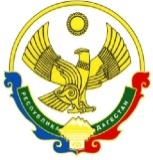 РОССИЙСКАЯ ФЕДЕРАЦИЯ РЕСПУБЛИКИ ДАГЕСТАНСОБРАНИЯ ДЕПУТАТОВ СЕЛЬСКОГО ПОСЕЛЕНИЯ«СЕЛО  СУЛТАНЯНГИЮРТ» КИЗИЛЮРТОВСКОГО РАЙОНА368108. РД. Кизилюртовский район. с. С-Я-Юрт. ул. Кооперативная № тел(234) 4-11-1005.05.2017г.                                                                                              № 1-1РЕШЕНИЕСобрания депутатов МО СП «село Султанянгиюрт»              Об установлении границ территории, на которых создаются                              территориальные общественные самоуправления  На основании ст.27 Закона РФ «О местном самоуправлении» № 131-ФЗ от 06.10.2003 г.,  ст. 6 Устава МО СП «село  Султанянгниюрт», Протоколов Учредительных собраний ТОС Собрание депутатов МО СП «село Султанянгиюрт»  РЕШАЕТ:1.Установить границы территории, на которой создается ТОС № 1                                                         с. Султанянгиюрт: Вся восточная часть села от оросительного канала «Шамхалянгиюртовский»2.Установить границы территории, на которой создается ТОС № 2                                    с. Султанянгиюрт: Вся западная часть села от оросительного канала «Шамхалянгиюртовский».Председатель сельского Собрания                                     Магомедов А.М.ГЛАВА МУНИЦИПАЛЬНОГО ОБРАЗОВАНИЯ«СЕЛО  СУЛТАНЯНГИЮРТ»КИЗИЛЮРТОВСКОГО РАЙОНА РЕСПУБЛИКИ ДАГЕСТАН__368108. РД. Кизилюртовский район, с. С-Я-Юрт. ул. Кооперативная № тел(234) 4-11-10ПОСТАНОВЛЕНИЕот  10.05.2017                                                                 №  02-ПО регистрации Уставов ТОС № 1; № 2  с. Султанянгиюрт                 На основании  ст.27 Закона РФ «О местном самоуправлении»            № 131- ФЗ от 06.10.2003г., ст. Устава МО СП «село  Султанянгиюрт» и на основании заявлений председателей ТОС № 1, № 2  с.  Султанянгиюрт» администрация МО СП «село Султанянгиюрт»   п о с т а н о в л я е т:-Зарегистрировать в Администрации МО СП «село Султанянгиюрт» Уставы ТОС № 1,  № 2 с. Султанянгиюрт в установленном законом порядке.Приложения: Уставы ТОС -№ 1; № 2; Глава МО СП       «село Султанянгиюрт»                               Р.А. Магомедов                                Протокол конференции делегатов по учреждению территориального общественного самоуправления Дата проведения конференции: 28.04.2017г.Место проведения конференции: с. Султанянгиюрт, ул. Кооперативная 14 Всего жителей соответствующей территории 6450 чел.Присутствуют 19 дел.  На конференции присутствует не менее двух третей делегатов, представляющих не менее половины жителей соответствующей территории, достигших 16 лет.Конференция является правомочной. Повестка дня:Об избрании Председателя и секретаря конференции.О создании территориального общественного самоуправления (далее – ТОС).О наименовании ТОС.О принятии Устава ТОС.Об основных направлениях деятельности ТОС.Об избрании органов ТОС (Совет, председатель, контрольно-ревизионный орган). 1.По первому вопросуСЛУШАЛИ:Кандалаева Т.З.., который,  предложил избрать председателем конференции – Магомедова Р.Г., секретарём конференции – Джаватханова А.М. РЕШИЛИ:Избрать председателем конференции –  Магомедова Р.Г., секретарём конференции – Джаватханова А.М.Голосовали: за 17; против 1; воздержались 1 .Решение принято. 2.По второму вопросуСЛУШАЛИ:  Магомедова Р.Г.., который проинформировал собравшихся об инициативе граждан по созданию ТОС в границах территории проживания участников данной конференции, расположенной  на  восточной части села от оросительного канала «Шамхалянгиюртовский».РЕШИЛИ:Создать ТОС в указанных границах.Голосовали: за 19; против 0; воздержались 0.Решение принято. 3.По третьему вопросу.СЛУШАЛИ:  Магомедова Р.Г., который предложил утвердить полное наименование территориального общественного самоуправления «Территориальное общественное самоуправление № 1  с. Султанянгиюрт», сокращённое наименование – «ТОС № 1              с. Султанянгиюрт».РЕШИЛИ:Утвердить полное наименование: «Территориальное общественное самоуправление № 1   с. Султанянгиюрт», сокращённое наименование – «ТОС № 1 с. Султанянгиюрт».Голосовали: за 19; против 0; воздержались 0 .Решение принято. 4.По четвёртому вопросу.СЛУШАЛИ: Магомедова Р.Г., который предложил принять Устав ТОС, проект которого выдан участникам конференции. РЕШИЛИ:Принять Устав ТОС № 1 с. Султанянгиюрт.Голосовали: за 19; против 0; воздержались 0 .Решение принято. 5.По пятому вопросу.СЛУШАЛИ: Буганова Г.М., который предложил утвердить основные направления деятельности ТОС в соответствии с принятым Уставом.РЕШИЛИ:Утвердить основные направления деятельности ТОС в соответствии с Уставом ТОС № 1 .Голосовали: за 16; против 3; воздержались 0.Решение принято. 6.По шестому вопросу.СЛУШАЛИ: Айгунова А.Г., который предложил избрать органы ТОС (Совет, председатель, контрольно-ревизионный орган).РЕШИЛИ:Избрать органы ТОС в предложенном составе (прилагается).Голосовали: за 19; против 0; воздержались 0.Решение принято.Председатель конференции:                                    Магомедов Р.Г.Секретарь конференции:	Джаватханова А.М.   Протокол конференции делегатов по учреждению территориального общественного самоуправления Дата проведения конференции: 28.04.2017г.Место проведения конференции: с. Султанянгиюрт, ул. Кооперативная 14 Всего жителей соответствующей территории 5550 чел.Присутствуют 19 дел.  На конференции присутствует не менее двух третей делегатов, представляющих не менее половины жителей соответствующей территории, достигших 16 лет.Конференция является правомочной. Повестка дня:Об избрании Председателя и секретаря конференции.О создании территориального общественного самоуправления (далее – ТОС).О наименовании ТОС.О принятии Устава ТОС.Об основных направлениях деятельности ТОС.Об избрании органов ТОС (Совет, председатель, контрольно-ревизионный орган). 1.По первому вопросуСЛУШАЛИ:Шамхалова А.З. который,  предложил избрать председателем конференции – Абдурахманова А.А.., секретарём конференции –  Бондаренко Е.А. РЕШИЛИ:Избрать председателем конференции –  Абдурахманова А. А., секретарём конференции – Бондаренко Е.А.Голосовали: за 17; против 1; воздержались 1 .Решение принято. 2.По второму вопросуСЛУШАЛИ:  Абдурахманова А.А.который, проинформировал собравшихся об инициативе граждан по созданию ТОС в границах территории проживания участников данной конференции, расположенной  на  западной  части села от оросительного канала «Шамхалянгиюртовский».РЕШИЛИ:Создать ТОС в указанных границах.Голосовали: за 19; против 0; воздержались 0.Решение принято. 3.По третьему вопросу.СЛУШАЛИ:  Абдурахманова А.А., который предложил утвердить полное наименование территориального общественного самоуправления «Территориальное общественное самоуправление № 2  с. Султанянгиюрт», сокращённое наименование – «ТОС № 2              с. Султанянгиюрт».РЕШИЛИ:Утвердить полное наименование: «Территориальное общественное самоуправление № 2   с. Султанянгиюрт», сокращённое наименование – «ТОС № 1 с. Султанянгиюрт».Голосовали: за 19; против 0; воздержались 0 .Решение принято. 4.По четвёртому вопросу.СЛУШАЛИ: Абдурахманова А.А., который предложил принять Устав ТОС, проект которого выдан участникам конференции. РЕШИЛИ:Принять Устав ТОС № 1 с. Султанянгиюрт.Голосовали: за 19; против 0; воздержались 0 .Решение принято. 5.По пятому вопросу.СЛУШАЛИ:  Телекаева З.Р.который, предложил утвердить основные направления деятельности ТОС в соответствии с принятым Уставом.РЕШИЛИ:Утвердить основные направления деятельности ТОС в соответствии с Уставом ТОС № 2 .Голосовали: за 16; против 3; воздержались 0.Решение принято. 6.По шестому вопросу.СЛУШАЛИ: Койчуеву М.Я., которая предложила избрать органы ТОС (Совет, председатель, контрольно-ревизионный орган).РЕШИЛИ:Избрать органы ТОС в предложенном составе (прилагается).Голосовали: за 19; против 0; воздержались 0.Решение принято.Председатель конференции:                                    Абдурахманов А.А.Секретарь конференции:	 Бондаренко Е.А.ГЛАВА МУНИЦИПАЛЬНОГО ОБРАЗОВАНИЯ«СЕЛО  СУЛТАНЯНГИЮРТ»КИЗИЛЮРТОВСКОГО РАЙОНА РЕСПУБЛИКИ ДАГЕСТАН__368108. РД. Кизилюртовский район, с. С-Я-Юрт. ул. Кооперативная № тел(234) 4-11-10  17.04. 2017г.                                                                                   № 108Редактору газеты                               «Вестник Кизилюртовского района»Прошу Вас опубликовать в очередном номере газеты «Вестник  Кизилюртовского района» объявление следующего содержания:                                                  Объявление     Администрация МО СП «село Султанянгиюрт» информирует  население о проведении публичных слушаний по вопросу об изменении вида разрешенного использования  земельного участка с кадастровым номером 05:06:000001: 4200, площадью 27550кв.м, местоположение: РД, Кизилюртовский район, с. Султанянгиюрт, категория земель: земли населенных пунктов с вида разрешенного использования - для ведения личного подсобного хозяйства, на вид - для сельскохозяйственного использования.Публичные слушания будут проведены в здании администрации с. Султанянгиюрт по ул. Кооперативная№ 14  в   17.05.2017г. в 14-00 часов. Глава   МО СП«село Султанянгиюрт»                                                   Р.А.МагомедовГЛАВА МУНИЦИПАЛЬНОГО ОБРАЗОВАНИЯ«СЕЛО  СУЛТАНЯНГИЮРТ»КИЗИЛЮРТОВСКОГО РАЙОНА РЕСПУБЛИКИ ДАГЕСТАН__368108. РД. Кизилюртовский район, с. С-Я-Юрт. ул. Кооперативная № тел(234) 4-11-10  17.04. 2017г.                                                                                   № 107Редактору газеты                               «Вестник Кизилюртовского района»Прошу Вас опубликовать в очередном номере газеты «Вестник  Кизилюртовского района» объявление следующего содержания:                                                  Объявление     Администрация МО СП «село Султанянгиюрт» информирует  население о проведении публичных слушаний по вопросу об изменении вида разрешенного использования  земельного участка с кадастровым номером 05:06:000001: 7031, площадью 51659 кв.м, местоположение: РД, Кизилюртовский район, с. Султанянгиюрт, категория земель: земли населенных пунктов с вида разрешенного использования - для ведения личного подсобного хозяйства, на вид - для сельскохозяйственного использования.Публичные слушания будут проведены в здании администрации с. Султанянгиюрт по ул. Кооперативная№ 14  в   17.05.2017г. в 14-00 часов. Глава   МО СП«село Султанянгиюрт»                                                   Р.А.Магомедов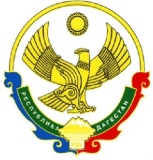 ГЛАВА МУНИЦИПАЛЬНОГО ОБРАЗОВАНИЯ«СЕЛО  СУЛТАНЯНГИЮРТ»КИЗИЛЮРТОВСКОГО РАЙОНА РЕСПУБЛИКИ ДАГЕСТАН368108. РД. Кизилюртовский район.с. С-Я-Юрт. ул. Кооперативная № 14  тел. (234)4-11-10.  17.06.2016г.                                                                                      №  3-П                                             ПОСТАНОВЛЕНИЕОб утверждении Правил присвоения, изменения и аннулирования адресов(В редакции постановлений Правительства Российской Федерацииот 24.04.2015 г. N 387; от 12.08.2015 г. N 832)     В  соответствии  с  пунктом 4  части 1  статьи 5  Федеральногозакона "О федеральной информационной адресной системе и о  внесенииизменений  в  Федеральный  закон  "Об общих  принципах  организацииместного  самоуправления  в  Российской  Федерации" администрация МО СП «село Султанянгиюрт»       п о с т а н о в л я е т:     1. Утвердить прилагаемые Правила присвоения, изменения и аннулирования адресов.     2. Утвердить перечень   элементов   планировочной   структуры,    элементовулично-дорожной сети, элементов объектов  адресации,  типов  зданий(сооружений), помещений, используемых в качестве реквизитов адреса,а также   правила   сокращенного   наименования    адресообразующихэлементов;     форму заявления о  присвоении  объекту  адресации  адреса  илианнулировании его адреса;     форму решения об отказе в присвоении объекту адресации  адресаили аннулировании его адреса.И.о.  главы МО СП «село Султанянгиюрт»                                                              А.З. Шамхалов«Утверждены» Постановлением и.о.главы МО СП «село Султанянгиюрт»от  «17» 06 2016года  №  3-ППРАВИЛАприсвоения, изменения и аннулирования адресов(В редакции постановлений Правительства Российской Федерацииот 24.04.2015 г. N 387; от 12.08.2015 г. N 832) I. Общие положения     1. Настоящие   Правила   устанавливают   порядок   присвоения,изменения и аннулирования адресов, включая требования  к  структуреадреса.     2. Понятия,  используемые  в  настоящих   Правилах,   означаютследующее:     "адресообразующие   элементы" - страна,   субъект   РоссийскойФедерации, муниципальное  образование,  населенный  пункт,  элементулично-дорожной   сети,   элемент   планировочной    структуры    иидентификационный элемент (элементы) объекта адресации;     "идентификационные   элементы    объекта    адресации" - номерземельного участка, типы и номера зданий (сооружений), помещений  иобъектов незавершенного строительства;     "уникальный номер адреса объекта адресации  в  государственномадресном реестре" -  номер  записи,  который  присваивается  адресуобъекта адресации в государственном адресном реестре;"элемент планировочной структуры" - зона  (массив),  район  (втом числе жилой район, микрорайон,  квартал,  промышленный  район),территории  размещения  садоводческих,  огороднических   и   дачныхнекоммерческих объединений;     "элемент улично-дорожной  сети" - улица,  проспект,  переулок,проезд, набережная, площадь, бульвар, тупик, съезд, шоссе, аллея  ииное.     3. Адрес,  присвоенный  объекту  адресации,  должен   отвечатьследующим требованиям:     а) уникальность. Один и тот же адрес не  может  быть  присвоенболее  чем  одному  объекту  адресации,  за   исключением   случаевповторного присвоения  одного  и  того  же  адреса  новому  объектуадресации взамен аннулированного адреса объекта адресации, а  такжеприсвоения  одного  и  того  же   адреса   земельному   участку   ирасположенному   на   нем   зданию   (сооружению)    или    объектунезавершенного строительства;     б) обязательность. Каждому  объекту  адресации   должен   бытьприсвоен адрес в соответствии с настоящими Правилами;     в) легитимность. Правовую    основу    адреса     обеспечиваетсоблюдение процедуры присвоения объекту адресации адреса, измененияи  аннулирования  такого  адреса,  а  также   внесение   адреса   вгосударственный адресный реестр.     4. Присвоение,    изменение    и     аннулирование     адресовосуществляется без взимания платы.     5. Объектами адресации являются один  или  несколько  объектовнедвижимого имущества,  в  том  числе  земельные  участки,  здания,сооружения, помещения и объекты незавершенного строительства.   II. Порядок присвоения объекту адресации адреса, изменения и                    аннулирования такого адреса     6. Присвоение   объекту   адресации   адреса,   изменение    ианнулирование  такого  адреса  осуществляется   органами   местногосамоуправления,   органами   государственной    власти    субъектовРоссийской Федерации - городов федерального значения  или  органамиместного самоуправления внутригородских  муниципальных  образованийгородов федерального значения, уполномоченными  законами  указанныхсубъектов Российской Федерации  на  присвоение  объектам  адресацииадресов   (далее -   уполномоченные   органы),   с   использованиемфедеральной информационной адресной системы.     7. Присвоение объектам адресации адресов и аннулирование такихадресов  осуществляется  уполномоченными  органами  по  собственнойинициативе или на основании заявлений  физических  или  юридическихлиц, указанных в пунктах 27 и 29  настоящих  Правил.  Аннулированиеадресов объектов адресации осуществляется уполномоченными  органамина основании информации органа, осуществляющего кадастровый учет  иведение  государственного  кадастра  недвижимости,   о   снятии   скадастрового учета  объекта  недвижимости,  а  также  об  отказе  восуществлении   кадастрового   учета   объекта   недвижимости    пооснованиям,  указанным  в  пунктах  1  и  3  части  2   статьи   27Федерального  закона  "О государственном  кадастре   недвижимости",предоставляемой в установленном Правительством Российской Федерациипорядке  межведомственного   информационного   взаимодействия   приведении  государственного  адресного  реестра.  Изменение   адресовобъектов  адресации  осуществляется  уполномоченными  органами   наосновании принятых решений о присвоении адресообразующим  элементамнаименований, об изменении и аннулировании их наименований.     8. Присвоение объекту адресации адреса осуществляется:     а) в отношении земельных участков в случаях:     подготовки документации по планировке территории  в  отношениизастроенной и подлежащей  застройке  территории  в  соответствии  сГрадостроительным кодексом Российской Федерации;     выполнения в отношении земельного  участка  в  соответствии  стребованиями, установленными Федеральным законом "О государственномкадастре недвижимости", работ, в результате которых  обеспечиваетсяподготовка документов,  содержащих  необходимые  для  осуществлениягосударственного кадастрового  учета  сведения  о  таком  земельномучастке,  при  постановке  земельного  участка  на  государственныйкадастровый учет;     б) в отношении зданий, сооружений  и  объектов  незавершенногостроительства в случаях:     выдачи (получения)  разрешения  на  строительство  здания  илисооружения;     выполнения  в   отношении   здания,   сооружения   и   объектанезавершенного  строительства  в   соответствии   с   требованиями,установленными  Федеральным  законом  "О государственном   кадастренедвижимости",   работ,   в   результате   которых   обеспечиваетсяподготовка документов,  содержащих  необходимые  для  осуществлениягосударственного  кадастрового  учета  сведения  о  таком   здании,сооружении и объекте незавершенного строительства,  при  постановкездания,  сооружения  и  объекта  незавершенного  строительства   нагосударственный кадастровый учет (в случае, если в  соответствии  сГрадостроительным кодексом Российской Федерации  для  строительстваили  реконструкции  здания,  сооружения  и  объекта  незавершенногостроительства получение разрешения на строительство не требуется);     в) в отношении помещений в случаях:     подготовки и  оформления  в  установленномЖилищным  кодексомРоссийской  Федерации  порядке  проекта  переустройства   и   (или)перепланировки  помещения  в  целях  перевода  жилого  помещения  внежилое помещение или нежилого помещения в жилое помещение;     подготовки и оформления в отношении  помещения,  в  том  числеобразуемого   в   результате   преобразования   другого   помещения(помещений)  в   соответствии   с   положениями,   предусмотреннымиФедеральным  законом  "О государственном  кадастре   недвижимости",документов,    содержащих     необходимые     для     осуществлениягосударственного кадастрового учета сведения о таком помещении.     9. При присвоении  адресов  зданиям,  сооружениям  и  объектамнезавершенного строительства такие  адреса  должны  соответствоватьадресам  земельных  участков,  в   границах   которых   расположенысоответствующие  здания,  сооружения   и   объекты   незавершенногостроительства.     10. В случае, если зданию или сооружению  не  присвоен  адрес,присвоение адреса помещению,  расположенному  в  таком  здании  илисооружении, осуществляется при  условии  одновременного  присвоенияадреса такому зданию или сооружению.     11. В   случае   присвоения   адреса   многоквартирному   домуосуществляется одновременное присвоение адресов всем  расположеннымв нем помещениям. 12. В случае присвоения наименований  элементам  планировочнойструктуры  и   элементам   улично-дорожной   сети   изменения   илианнулирования   их   наименований,   изменения   адресов   объектовадресации, решения по которым принимаются уполномоченными органами,осуществляется одновременно с размещением уполномоченным органом  вгосударственном адресном реестре сведений о присвоении наименованийэлементам планировочной структуры и элементам улично-дорожной сети,об изменении или аннулировании их  наименований  в  соответствии  спорядком ведения государственного адресного реестра.     13. Изменение адреса  объекта  адресации  в  случае  изменениянаименований и границ субъектов Российской Федерации, муниципальныхобразований  и  населенных  пунктов  осуществляется  на   основанииинформации  Государственного  каталога  географических  названий  игосударственного  реестра  муниципальных   образований   РоссийскойФедерации,  предоставляемой  оператору  федеральной  информационнойадресной  системы   в   установленном   Правительством   РоссийскойФедерации порядке межведомственного информационного  взаимодействияпри ведении государственного адресного реестра.     14. Аннулирование адреса объекта  адресации  осуществляется  вслучаях:     а) прекращения существования объекта адресации;     б) отказа в осуществлении кадастрового учета объекта адресациипо основаниям, указанным  в  пунктах  1  и  3  части  2  статьи  27Федерального закона "О государственном кадастре недвижимости";     в) присвоения объекту адресации нового адреса.     15. Аннулирование   адреса   объекта   адресации   в    случаепрекращения существования объекта  адресации  осуществляется  послеснятия этого объекта адресации с кадастрового учета, за исключениемслучаев аннулирования и исключения сведений об  объекте  адресации,указанных  в  частях  4  и  5   статьи   24   Федерального   закона"О государственном  кадастре  недвижимости",  из   государственногокадастра недвижимости.     16. Аннулирование адреса существующего объекта  адресации  безодновременного присвоения этому объекту адресации нового адреса  недопускается.     17. Аннулирование  адресов  объектов   адресации,   являющихсяпреобразуемыми  объектами  недвижимости  (за  исключением  объектовадресации, сохраняющихся  в  измененных  границах),  осуществляетсяпосле снятия с учета  таких  преобразуемых  объектов  недвижимости.Аннулирование и повторное присвоение  адресов  объектам  адресации,являющимся преобразуемыми  объектами  недвижимости,  которые  послепреобразования сохраняются в измененных границах, не производится.     18. В случае аннулирования  адреса  здания  или  сооружения  всвязи с прекращением его  существования  как  объекта  недвижимостиодновременно аннулируются адреса всех помещений в таком здании  илисооружении.     19. При присвоении объекту адресации адреса или  аннулированииего адреса уполномоченный орган обязан:     а) определить возможность присвоения объекту адресации  адресаили аннулирования его адреса;     б) провести  осмотр  местонахождения  объекта  адресации  (принеобходимости);     в) принять решение о присвоении объекту адресации  адреса  илиего аннулировании в соответствии с требованиями к структуре  адресаи порядком, которые установлены настоящими Правилами, или об отказев присвоении объекту адресации адреса или аннулировании его адреса.     20. Присвоение объекту адресации адреса или аннулирование  егоадреса подтверждается решением уполномоченного органа о  присвоенииобъекту адресации адреса или аннулировании его адреса.     21. Решение  уполномоченного  органа  о   присвоении   объектуадресации адреса принимается одновременно:     а) с утверждением уполномоченным  органом  схемы  расположенияземельного участка, являющегося объектом адресации, на  кадастровомплане или кадастровой карте соответствующей территории;     б) с   заключением   уполномоченным   органом   соглашения   оперераспределении   земельных   участков,   являющихся    объектамиадресации,  в  соответствии   с   Земельным   кодексом   РоссийскойФедерации;     в) с заключением уполномоченным органом  договора  о  развитиизастроенной территории в соответствии с Градостроительным  кодексомРоссийской Федерации;     г) с утверждением проекта планировки территории;     д) с принятием решения о строительстве объекта адресации.     22. Решение  уполномоченного  органа  о   присвоении   объектуадресации адреса содержит:     присвоенный объекту адресации адрес;     реквизиты и  наименования  документов,  на  основании  которыхпринято решение о присвоении адреса;     описание местоположения объекта адресации;     кадастровые   номера,   адреса   и   сведения   об    объектахнедвижимости, из которых образуется объект адресации;     аннулируемый  адрес  объекта  адресации  и  уникальный   номераннулируемого адреса объекта адресации в  государственном  адресномреестре (в случае присвоения нового адреса объекту адресации);     другие  необходимые  сведения,   определенные   уполномоченныморганом.     В случае присвоения адреса  поставленному  на  государственныйкадастровый учет объекту  недвижимости  в  решении  уполномоченногооргана о присвоении  адреса  объекту  адресации  также  указываетсякадастровый  номер  объекта  недвижимости,   являющегося   объектомадресации.     23. Решение уполномоченного  органа  об  аннулировании  адресаобъекта адресации содержит:     аннулируемый адрес объекта адресации;     уникальный номер  аннулируемого  адреса  объекта  адресации  вгосударственном адресном реестре;     причину аннулирования адреса объекта адресации;     кадастровый номер  объекта  адресации  и  дату  его  снятия  скадастрового учета в случае аннулирования адреса объекта  адресациив связи с прекращением существования объекта адресации;     реквизиты решения о  присвоении  объекту  адресации  адреса  икадастровый номер объекта адресации в случае  аннулирования  адресаобъекта адресации на основании присвоения этому  объекту  адресациинового адреса;     другие  необходимые  сведения,   определенные   уполномоченныморганом.     Решение об аннулировании адреса  объекта  адресации  в  случаеприсвоения объекту адресации нового адреса может  быть  по  решениюуполномоченного органа объединено с  решением  о  присвоении  этомуобъекту адресации нового адреса.     24. Решения  уполномоченного  органа  о   присвоении   объектуадресации адреса или аннулировании его адреса могут формироваться сиспользованием федеральной информационной адресной системы.     25. Решение  о  присвоении  объекту   адресации   адреса   илианнулировании   его   адреса   подлежит   обязательному    внесениюуполномоченным органом в государственный адресный реестр в  течение3 рабочих дней со дня принятия такого решения.     26. Датой присвоения объекту адресации адреса,  изменения  илианнулирования его  адреса  признается  дата  внесения  сведений  обадресе объекта адресации в государственный адресный реестр.     27. Заявление о присвоении объекту  адресации  адреса  или  обаннулировании его адреса (далее - заявление) подается собственникомобъекта адресации по собственной инициативе либо лицом,  обладающимодним из следующих вещных прав на объект адресации:     а) право хозяйственного ведения;     б) право оперативного управления;     в) право пожизненно наследуемого владения;     г) право постоянного (бессрочного) пользования.     28.  Заявление  составляется  лицами,  указанными  в пункте 27настоящих  Правил  (далее  -  заявитель), по форме, устанавливаемойМинистерством финансов Российской Федерации.(В            редакцииПостановления        Правительства       Российской       Федерацииот 24.04.2015 г. N 387)     29. С заявлением вправе  обратиться  представители  заявителя,действующие  в  силу  полномочий,  основанных  на   оформленной   вустановленном  законодательством   Российской   Федерации   порядкедоверенности,  на  указании  федерального  закона  либо   на   актеуполномоченного на то государственного органа или  органа  местногосамоуправления (далее - представитель заявителя).     От имени собственников  помещений  в  многоквартирном  доме  сзаявлением вправе  обратиться  представитель  таких  собственников,уполномоченный на подачу такого заявления принятым в  установленномзаконодательством  Российской  Федерации  порядке  решением  общегособрания указанных собственников.     От  имени  членов  садоводческого,  огороднического  и   (или)дачного некоммерческого  объединения  граждан с  заявлением  вправеобратиться представитель    указанных     членов     некоммерческихобъединений, уполномоченный на подачу такого заявления  принятым  вустановленном  законодательством   Российской   Федерации   порядкерешением общего собрания членов такого некоммерческого объединения.     30. В случае образования 2  или  более  объектов  адресации  врезультате  преобразования  существующего  объекта   или   объектовадресации  представляется  одно  заявление  на   все   одновременнообразуемые объекты адресации.     31. Заявление    направляется    заявителем    (представителемзаявителя) в уполномоченный орган на бумажном носителе  посредствомпочтового отправления с описью вложения и уведомлением  о  врученииили  представляется  заявителем  лично  или  в  форме  электронногодокумента с использованием информационно-телекоммуникационных сетейобщего  пользования,  в  том  числе   федеральной   государственнойинформационной   системы   "Единый   портал    государственных    имуниципальных  услуг  (функций)"  (далее -   единый   портал)   илирегиональных  порталов  государственных   и   муниципальных   услуг(функций)  (далее -  региональный  портал),   портала   федеральнойинформационной            адресной            системы             винформационно-телекоммуникационной сети "Интернет" (далее -  порталадресной системы).     Заявление представляется заявителем (представителем заявителя)в уполномоченный орган или многофункциональный центр предоставлениягосударственных и муниципальных  услуг,  с  которым  уполномоченныморганом в установленном Правительством Российской Федерации порядкезаключено соглашение о взаимодействии.     Перечень    многофункциональных    центров,     с     которымиуполномоченным органом в  установленном  Правительством  РоссийскойФедерации   порядке   заключено   соглашение   о    взаимодействии,публикуется  на  официальных  сайтах   уполномоченных   органов   винформационно-телекоммуникационной сети "Интернет".     Заявление   представляется   в   уполномоченный   орган    илимногофункциональный центр по месту нахождения объекта адресации.     32. Заявление  подписывается  заявителем  либо  представителемзаявителя.     При представлении заявления представителем заявителя к  такомузаявлению   прилагается   доверенность,   выданная    представителюзаявителя, оформленная в порядке, предусмотренном законодательствомРоссийской Федерации.     Заявление  в  форме   электронного   документа   подписываетсязаявителем либо представителем заявителя с использованием усиленнойквалифицированной электронной подписи.     При предоставлении заявления представителем заявителя в  формеэлектронного документа к такому  заявлению  прилагается  надлежащимобразом оформленная доверенность в  форме  электронного  документа,подписанного   лицом,    выдавшим    (подписавшим)    доверенность,с использованием усиленной  квалифицированной  электронной  подписи(в случае, если  представитель  заявителя  действует  на  основаниидоверенности).     33. В случае  представления  заявления  при  личном  обращениизаявителя  или  представителя  заявителя  предъявляется   документ,удостоверяющий соответственно личность заявителя или  представителязаявителя.     Лицо, имеющее право  действовать  без  доверенности  от  имениюридического  лица,  предъявляет   документ,   удостоверяющий   еголичность, и  сообщает  реквизиты  свидетельства  о  государственнойрегистрации юридического лица, а  представитель  юридического  лицапредъявляет   также   документ,   подтверждающий   его   полномочиядействовать от имени  этого  юридического  лица,  или  копию  этогодокумента,  заверенную  печатью  и  подписью   руководителя   этогоюридического лица.     34. К заявлению прилагаются следующие документы:     а) правоустанавливающие и (или) правоудостоверяющие  документына объект (объекты) адресации;     б) кадастровые  паспорта  объектов  недвижимости,   следствиемпреобразования которых является образование одного и более  объектаадресации  (в  случае  преобразования   объектов   недвижимости   собразованием одного и более новых объектов адресации);     в) разрешение  на   строительство   объекта   адресации   (приприсвоении адреса строящимся объектам адресации) и (или) разрешениена ввод объекта адресации в эксплуатацию;     г) схема расположения объекта адресации на  кадастровом  планеили  кадастровой  карте  соответствующей   территории   (в   случаеприсвоения земельному участку адреса);     д) кадастровый паспорт объекта адресации (в случае  присвоенияадреса объекту адресации, поставленному на кадастровый учет);     е) решение органа местного самоуправления  о  переводе  жилогопомещения в  нежилое  помещение  или  нежилого  помещения  в  жилоепомещение  (в  случае  присвоения  помещению  адреса,  изменения  ианнулирования такого  адреса  вследствие  его  перевода  из  жилогопомещения в  нежилое  помещение  или  нежилого  помещения  в  жилоепомещение);     ж) акт  приемочной  комиссии  при   переустройстве   и   (или)перепланировке помещения, приводящих к образованию одного  и  болееновых  объектов  адресации  (в   случае   преобразования   объектовнедвижимости  (помещений)  с  образованием  одного  и  более  новыхобъектов адресации);     з) кадастровая выписка об объекте недвижимости, который снят сучета  (в  случае  аннулирования  адреса   объекта   адресации   пооснованиям, указанным в подпункте "а" пункта 14 настоящих Правил);     и) уведомление  об  отсутствии  в   государственном   кадастренедвижимости запрашиваемых сведений по объекту адресации (в  случаеаннулирования адреса объекта адресации по основаниям,  указанным  вподпункте "б" пункта 14 настоящих Правил).     35. Уполномоченные органы запрашивают документы,  указанные  впункте 34  настоящих  Правил,  в  органах  государственной  власти,органах местного самоуправления и подведомственных  государственныморганам  или  органам  местного  самоуправления   организациях,   враспоряжении  которых  находятся  указанные  документы  (их  копии,сведения, содержащиеся в них).     Заявители  (представители  заявителя)  при  подаче   заявлениявправе приложить к нему документы, указанные в пункте 34  настоящихПравил, если такие документы не  находятся  в  распоряжении  органагосударственной  власти,  органа   местного   самоуправления   либоподведомственных  государственным  органам  или  органам   местногосамоуправления организаций.     Документы,   указанные   в   пункте   34   настоящих   Правил,представляемые  в  уполномоченный   орган   в   форме   электронныхдокументов, удостоверяются заявителем (представителем заявителя)  сиспользованием усиленной квалифицированной электронной подписи.     36. Если  заявление  и  документы,  указанные  в   пункте   34настоящих   Правил,   представляются   заявителем   (представителемзаявителя)  в  уполномоченный  орган  лично,  такой  орган   выдаетзаявителю или его представителю расписку в получении  документов  суказанием их перечня и даты получения. Расписка выдается  заявителю(представителю заявителя) в день получения  уполномоченным  органомтаких документов.     В случае, если заявление и документы,  указанные  в  пункте 34настоящих Правил, представлены в уполномоченный  орган  посредствомпочтового отправления или представлены  заявителем  (представителемзаявителя)  лично  через  многофункциональный  центр,  расписка   вполучении таких заявления и документов направляется  уполномоченныморганом по  указанному  в  заявлении  почтовому  адресу  в  течениерабочего дня, следующего за днем получения  уполномоченным  органомдокументов.     Получение  заявления  и  документов,  указанных  в   пункте 34настоящих Правил, представляемых в  форме  электронных  документов,подтверждается уполномоченным органом путем  направления  заявителю(представителю  заявителя)  сообщения  о  получении   заявления   идокументов с указанием входящего регистрационного номера заявления,даты получения уполномоченным органом  заявления  и  документов,  атакже  перечень  наименований  файлов,   представленных   в   формеэлектронных документов, с указанием их объема.     Сообщение о получении  заявления  и  документов,  указанных  впункте 34 настоящих Правил, направляется по указанному в  заявленииадресу  электронной  почты   или   в   личный   кабинет   заявителя(представителя  заявителя)  в  едином  портале  или  в  федеральнойинформационной адресной системе в случае представления заявления  идокументов соответственно через единый портал, региональный  порталили портал адресной системы.     Сообщение о получении  заявления  и  документов,  указанных  впункте 34 настоящих Правил, направляется  заявителю  (представителюзаявителя) не позднее рабочего дня, следующего за днем  поступлениязаявления в уполномоченный орган.     37. Решение  о  присвоении  объекту   адресации   адреса   илианнулировании его  адреса,  а  также  решение  об  отказе  в  такомприсвоении или аннулировании принимаются уполномоченным  органом  всрок не более чем 18 рабочих дней со дня поступления заявления.     38. В случае представления заявления через многофункциональныйцентр срок, указанный в пункте 37 настоящих Правил, исчисляется  содня передачи многофункциональным центром  заявления  и  документов,указанных  в  пункте  34  настоящих  Правил   (при   их   наличии),в уполномоченный орган.     39. Решение  уполномоченного  органа  о   присвоении   объектуадресации адреса или аннулировании его адреса, а также  решение  оботказе в таком присвоении  или  аннулировании  адреса  направляютсяуполномоченным органом заявителю (представителю заявителя) одним изспособов, указанным в заявлении:     в    форме    электронного    документа    с    использованиеминформационно-телекоммуникационных сетей общего пользования, в  томчисле единого портала, региональных порталов или  портала  адреснойсистемы, не позднее одного рабочего дня  со  дня  истечения  срока,указанного в пунктах 37 и 38 настоящих Правил;     в форме документа  на  бумажном  носителе  посредством  выдачизаявителю  (представителю  заявителя)  лично  под   расписку   либонаправления документа не позднее рабочего дня, следующего  за  10-мрабочим днем со дня  истечения  установленного  пунктами  37  и  38настоящих  Правил  срока  посредством  почтового   отправления   поуказанному в заявлении почтовому адресу.При наличии в заявлении указания о выдаче решения о присвоенииобъекту адресации адреса или аннулировании его адреса,  решения  оботказе    в    таком    присвоении    или    аннулировании    черезмногофункциональный  центр   по   месту   представления   заявленияуполномоченный   орган   обеспечивает    передачу    документа    вмногофункциональный центр для выдачи заявителю не позднее  рабочегодня, следующего за днем истечения срока, установленного пунктами 37и 38 настоящих Правил.     40. В присвоении объекту адресации  адреса  или  аннулированииего адреса может быть отказано в случаях, если:     а) с  заявлением  о  присвоении   объекту   адресации   адресаобратилось лицо, не указанное в пунктах 27 и 29 настоящих Правил;     б) ответ  на  межведомственный   запрос   свидетельствует   оботсутствии документа и (или) информации, необходимых для присвоенияобъекту  адресации  адреса  или   аннулирования   его   адреса,   исоответствующий   документ   не    был    представлен    заявителем(представителем заявителя) по собственной инициативе;     в) документы,  обязанность  по  предоставлению   которых   дляприсвоения объекту адресации адреса или  аннулирования  его  адресавозложена  на  заявителя  (представителя   заявителя),   выданы   снарушением  порядка,  установленного  законодательством  РоссийскойФедерации;     г) отсутствуют  случаи  и  условия  для   присвоения   объектуадресации   адреса  или   аннулирования  его  адреса,  указанные  впунктах 5, 8-11 и 14-18 настоящих Правил.     41. Решение об отказе в присвоении  объекту  адресации  адресаили аннулировании его адреса  должно  содержать  причину  отказа  собязательной ссылкой  на  положения  пункта  40  настоящих  Правил,являющиеся основанием для принятия такого решения.     42. Форма решения об отказе  в  присвоении  объекту  адресацииадреса или аннулировании его адреса  устанавливается  Министерствомфинансов Российской Федерации.     43. Решение об отказе в присвоении  объекту  адресации  адресаили аннулировании его  адреса  может  быть  обжаловано  в  судебномпорядке.                       III. Структура адреса     44. Структура    адреса    включает    в    себя     следующуюпоследовательность    адресообразующих     элементов,     описанныхидентифицирующими их реквизитами (далее - реквизит адреса):     а) наименование страны (Российская Федерация);     б) наименование субъекта Российской Федерации;     в) наименование муниципального района, городского  округа  иливнутригородской территории (для городов  федерального  значения)  всоставе субъекта Российской Федерации;     г) наименование городского или сельского поселения  в  составемуниципального   района    (для    муниципального    района)    иливнутригородского района городского округа;     д) наименование населенного пункта;     е) наименование элемента планировочной структуры;     ж) наименование элемента улично-дорожной сети;     з) номер земельного участка;     и) тип и номер здания, сооружения или  объекта  незавершенногостроительства;     к) тип  и  номер  помещения,  расположенного  в   здании   илисооружении.     45. При    описании    адреса    используется     определеннаяпоследовательность      написания      адреса,      соответствующаяпоследовательности адресообразующих элементов в  структуре  адреса,указанная в пункте 44 настоящих Правил.     46. Перечень  адресообразующих  элементов,  используемых   приописании  адреса  объекта  адресации,  зависит  от   вида   объектаадресации.     47. Обязательными адресообразующими элементами для всех  видовобъектов адресации являются:     а) страна;     б) субъект Российской Федерации;     в) муниципальный район, городской  округ  или  внутригородскаятерритория (для городов федерального значения) в  составе  субъектаРоссийской Федерации;г) городское или сельское поселение  в составе  муниципальногорайона  (для  муниципального  района)  (за   исключением   объектовадресации, расположенных на межселенных территориях); (В   редакцииПостановления        Правительства       Российской       Федерацииот 12.08.2015 г. N 832)     д) населенный  пункт  (за  исключением   объектов   адресации,расположенных вне границ населенных пунктов). (В           редакцииПостановления        Правительства       Российской       Федерацииот 12.08.2015 г. N 832)     48. Иные адресообразующие элементы применяются  в  зависимостиот вида объекта адресации.     49. Структура  адреса  земельного  участка  в   дополнение   кобязательным адресообразующим  элементам,  указанным  в  пункте  47настоящих  Правил,  включает  в  себя  следующиеадресообразующиеэлементы, описанные идентифицирующими их реквизитами:     а) наименование   элемента   планировочной   структуры    (приналичии);     б) наименование элемента улично-дорожной сети (при наличии);     в) номер земельного участка.     50. Структура   адреса   здания,   сооружения   или    объектанезавершенного   строительства   в   дополнение   к    обязательнымадресообразующим элементам, указанным в пункте 47 настоящих Правил,включает в  себя  следующие  адресообразующие  элементы,  описанныеидентифицирующими их реквизитами:     а) наименование   элемента   планировочной   структуры    (приналичии);     б) наименование элемента улично-дорожной сети (при наличии);     в) тип и номер здания, сооружения или  объекта  незавершенногостроительства.     51. Структура адреса помещения в пределах здания  (сооружения)в дополнение к обязательным адресообразующим элементам, указанным впункте 47   настоящих   Правил,   включает   в    себя    следующиеадресообразующие   элементы,   описанные    идентифицирующими    ихреквизитами:     а) наименование   элемента   планировочной   структуры    (приналичии);     б) наименование элемента улично-дорожной сети (при наличии);     в) тип и номер здания, сооружения;     г) тип и номер помещения в пределах здания, сооружения;     д) тип и номер помещения  в  пределах  квартиры  (в  отношениикоммунальных квартир).     52. Перечень  элементов  планировочной  структуры,   элементовулично-дорожной сети, элементов объектов  адресации,  типов  зданий(сооружений)  и  помещений,  используемых  в  качестве   реквизитовадреса, а также правила сокращенного наименования  адресообразующихэлементов   устанавливаются   Министерством   финансов   РоссийскойФедерации.  IV. Правила написания наименований и нумерации объектов адресации     53. В   структуре   адреса   наименования   страны,   субъектаРоссийской Федерации,  муниципального  района,  городского  округа,внутригородской территории в составе субъекта Российской Федерации,городского или сельского поселения, населенного  пункта,  элементовпланировочной   структуры   и   элементов   улично-дорожной    сетиуказываются с использованием букв русского алфавита. Дополнительныенаименования  элементов   планировочной   структуры   и   элементовулично-дорожной сети  могут  быть  указаны  с  использованием  буквлатинского алфавита, а также по усмотрению  уполномоченного  органана государственных языках субъектов Российской Федерации или родныхязыках народов Российской Федерации.     Наименование   муниципального   района,   городского   округа,внутригородской территории в составе субъекта Российской Федерации,городского   или   сельского   поселения   должно   соответствоватьсоответствующим     наименованиям     государственного      реестрамуниципальных образований Российской Федерации.     Наименования   населенных   пунктов   должны   соответствоватьсоответствующим наименованиям, внесенным в Государственный  каталоггеографических названий.     Наименования страны и субъектов  Российской  Федерации  должнысоответствовать   соответствующим   наименованиям   в   КонституцииРоссийской Федерации.     Перечень   наименований   муниципальных   районов,   городскихокругов, внутригородских территорий в составе субъектов  РоссийскойФедерации,  городских  и  сельских  поселений  в   соответствии   сгосударственным  реестром  муниципальных   образований   РоссийскойФедерации, перечень наименований населенных пунктов в  соответствиис Государственным каталогом географических названий  размещаются  вфедеральной информационной адресной системе на  основании  сведенийсоответственно государственного реестра  муниципальных  образованийРоссийской Федерации  и  Государственного  каталога  географическихназваний, полученных оператором федеральной информационной адреснойсистемы в порядке межведомственного информационного  взаимодействияоператора федеральной информационной адресной  системы  с  органамигосударственной  власти  и  органами  местного  самоуправления  приведении государственного адресного реестра.     54. В  наименованиях  элемента   планировочной   структуры   иэлемента улично-дорожной сети допускается использовать прописные  истрочные буквы русского алфавита, арабские цифры, а также следующиесимволы:     а) "-" - дефис;     б) "." - точка;     в) "(" - открывающая круглая скобка;г) ")" - закрывающая круглая скобка;     д) "N" - знак номера.     55. Наименования элементов планировочной структуры и элементовулично-дорожной   сети   должны   отвечать    словообразовательным,произносительным  и  стилистическим  нормам  современного  русскоголитературного языка.     56. Входящее  в  состав  собственного  наименования   элементаулично-дорожной сети порядковое числительное указывается  в  началенаименования  элемента  улично-дорожной   сети   с   использованиемарабских цифр и дополнением буквы (букв) грамматического  окончаниячерез дефис.     57. Цифры    в     собственных     наименованиях     элементовулично-дорожной сети, присвоенных в  честь  знаменательных  дат,  атакже цифры, обозначающие  порядковые  числительные  в  родительномпадеже,   не сопровождаются   дополнением   цифры    грамматическимокончанием.     58. Собственные наименования элементов планировочной структурыи улично-дорожной сети, присвоенные в  честь  выдающихся  деятелей,оформляются в родительном падеже.     59. Собственное наименование элемента планировочной  структурыи элемента улично-дорожной сети, состоящее из имени и  фамилии,  незаменяется начальными буквами имени и фамилии. Наименования в честьнесовершеннолетних  героев  оформляются  с  сокращенным   вариантомимени.     60. Составные  части  наименований   элементов   планировочнойструктуры и элементов улично-дорожной  сети,  представляющие  собойимя  и  фамилию  или  звание  и  фамилию  употребляются  с   полнымнаписанием имени и фамилии или звания и фамилии.     61. В структуре адресации  для  нумерации  объектов  адресациииспользуется целое  и  (или)  дробное  числительное  с  добавлениембуквенного индекса (при необходимости).     При формировании номерной части адреса  используются  арабскиецифры и при необходимости буквы русского алфавита,  за  исключениембукв "ё", "з", "й", "ъ", "ы" и "ь",  а  также  символ  "/" -  косаячерта.     62. Объектам адресации, находящимся на  пересечении  элементовулично-дорожной   сети,    присваивается    адрес    по    элементуулично-дорожной сети, на который выходит фасад объекта адресации.     63. Нумерация объектов адресации,  расположенных  между  двумяобъектами адресации, которым  присвоен  адрес  с  последовательныминомерами,   производится   с   использованием    меньшего    номерасоответствующего  объекта  адресации  путем   добавления   к   немубуквенного индекса.

                ПРАВИТЕЛЬСТВО РОССИЙСКОЙ ФЕДЕРАЦИИ                           ПОСТАНОВЛЕНИЕ                    от 19 ноября 2014 г. N 1221                              МОСКВА           Об утверждении Правил присвоения, изменения и                       аннулирования адресов(В редакции постановлений Правительства Российской Федерацииот 24.04.2015 г. N 387; от 12.08.2015 г. N 832)     В  соответствии  с  пунктом 4  части 1  статьи 5  Федеральногозакона "О федеральной информационной адресной системе и о  внесенииизменений  в  Федеральный  закон  "Об общих  принципах  организацииместного  самоуправления  в  Российской  Федерации"   ПравительствоРоссийской Федерации п о с т а н о в л я е т:     1. Утвердить  прилагаемые  Правила  присвоения,  изменения   ианнулирования адресов.     2. Министерству  финансов  Российской  Федерации  с   участиемФедеральной  налоговой  службы  давать  разъяснения   по   вопросамприменения Правил, утвержденных настоящим постановлением.     3. Федеральным органам исполнительной власти в 3-месячный срокпривести свои нормативные правовые акты в соответствие с  настоящимпостановлением.     4. Рекомендовать  органам  местного  самоуправления,   органамгосударственной власти  субъектов  Российской  Федерации -  городовфедерального  значения   в   3-месячный   срок   привести   правилаприсвоения,  изменения  и   аннулирования   адресов,   утвержденныемуниципальными правовыми актами  и  нормативными  правовыми  актамисубъектов Российской Федерации - городов федерального  значения  додня  вступления   в   силу   Федерального   закона   "О федеральнойинформационной  адресной  системе  и   о   внесении   изменений   вФедеральный  закон   "Об общих   принципах   организации   местногосамоуправления в Российской Федерации", в соответствие с Правилами,утвержденными настоящим постановлением.     5. Министерству финансов  Российской  Федерации  в  3-месячныйсрок утвердить:     перечень   элементов   планировочной   структуры,    элементовулично-дорожной сети, элементов объектов  адресации,  типов  зданий(сооружений), помещений, используемых в качестве реквизитов адреса,а также   правила   сокращенного   наименования    адресообразующихэлементов;     форму заявления о  присвоении  объекту  адресации  адреса  илианнулировании его адреса;     форму решения об отказе в присвоении объекту адресации  адресаили аннулировании его адреса.     Председатель Правительства     Российской Федерации                                Д.Медведев     __________________________УТВЕРЖДЕНЫ                                       постановлением Правительства                                           Российской Федерации                                       от 19 ноября 2014 г. N 1221                              ПРАВИЛА           присвоения, изменения и аннулирования адресов(В редакции постановлений Правительства Российской Федерацииот 24.04.2015 г. N 387; от 12.08.2015 г. N 832)                        I. Общие положения     1. Настоящие   Правила   устанавливают   порядок   присвоения,изменения и аннулирования адресов, включая требования  к  структуреадреса.     2. Понятия,  используемые  в  настоящих   Правилах,   означаютследующее:     "адресообразующие   элементы" - страна,   субъект   РоссийскойФедерации, муниципальное  образование,  населенный  пункт,  элементулично-дорожной   сети,   элемент   планировочной    структуры    иидентификационный элемент (элементы) объекта адресации;     "идентификационные   элементы    объекта    адресации" - номерземельного участка, типы и номера зданий (сооружений), помещений  иобъектов незавершенного строительства;     "уникальный номер адреса объекта адресации  в  государственномадресном реестре" -  номер  записи,  который  присваивается  адресуобъекта адресации в государственном адресном реестре;"элемент планировочной структуры" - зона  (массив),  район  (втом числе жилой район, микрорайон,  квартал,  промышленный  район),территории  размещения  садоводческих,  огороднических   и   дачныхнекоммерческих объединений;     "элемент улично-дорожной  сети" - улица,  проспект,  переулок,проезд, набережная, площадь, бульвар, тупик, съезд, шоссе, аллея  ииное.     3. Адрес,  присвоенный  объекту  адресации,  должен   отвечатьследующим требованиям:     а) уникальность. Один и тот же адрес не  может  быть  присвоенболее  чем  одному  объекту  адресации,  за   исключением   случаевповторного присвоения  одного  и  того  же  адреса  новому  объектуадресации взамен аннулированного адреса объекта адресации, а  такжеприсвоения  одного  и  того  же   адреса   земельному   участку   ирасположенному   на   нем   зданию   (сооружению)    или    объектунезавершенного строительства;     б) обязательность. Каждому  объекту  адресации   должен   бытьприсвоен адрес в соответствии с настоящими Правилами;     в) легитимность. Правовую    основу    адреса     обеспечиваетсоблюдение процедуры присвоения объекту адресации адреса, измененияи  аннулирования  такого  адреса,  а  также   внесение   адреса   вгосударственный адресный реестр.     4. Присвоение,    изменение    и     аннулирование     адресовосуществляется без взимания платы.     5. Объектами адресации являются один  или  несколько  объектовнедвижимого имущества,  в  том  числе  земельные  участки,  здания,сооружения, помещения и объекты незавершенного строительства.   II. Порядок присвоения объекту адресации адреса, изменения и                    аннулирования такого адреса     6. Присвоение   объекту   адресации   адреса,   изменение    ианнулирование  такого  адреса  осуществляется   органами   местногосамоуправления,   органами   государственной    власти    субъектовРоссийской Федерации - городов федерального значения  или  органамиместного самоуправления внутригородских  муниципальных  образованийгородов федерального значения, уполномоченными  законами  указанныхсубъектов Российской Федерации  на  присвоение  объектам  адресацииадресов   (далее -   уполномоченные   органы),   с   использованиемфедеральной информационной адресной системы.     7. Присвоение объектам адресации адресов и аннулирование такихадресов  осуществляется  уполномоченными  органами  по  собственнойинициативе или на основании заявлений  физических  или  юридическихлиц, указанных в пунктах 27 и 29  настоящих  Правил.  Аннулированиеадресов объектов адресации осуществляется уполномоченными  органамина основании информации органа, осуществляющего кадастровый учет  иведение  государственного  кадастра  недвижимости,   о   снятии   скадастрового учета  объекта  недвижимости,  а  также  об  отказе  восуществлении   кадастрового   учета   объекта   недвижимости    пооснованиям,  указанным  в  пунктах  1  и  3  части  2   статьи   27Федерального  закона  "О государственном  кадастре   недвижимости",предоставляемой в установленном Правительством Российской Федерациипорядке  межведомственного   информационного   взаимодействия   приведении  государственного  адресного  реестра.  Изменение   адресовобъектов  адресации  осуществляется  уполномоченными  органами   наосновании принятых решений о присвоении адресообразующим  элементамнаименований, об изменении и аннулировании их наименований.     8. Присвоение объекту адресации адреса осуществляется:     а) в отношении земельных участков в случаях:     подготовки документации по планировке территории  в  отношениизастроенной и подлежащей  застройке  территории  в  соответствии  сГрадостроительным кодексом Российской Федерации;     выполнения в отношении земельного  участка  в  соответствии  стребованиями, установленными Федеральным законом "О государственномкадастре недвижимости", работ, в результате которых  обеспечиваетсяподготовка документов,  содержащих  необходимые  для  осуществлениягосударственного кадастрового  учета  сведения  о  таком  земельномучастке,  при  постановке  земельного  участка  на  государственныйкадастровый учет;     б) в отношении зданий, сооружений  и  объектов  незавершенногостроительства в случаях:     выдачи (получения)  разрешения  на  строительство  здания  илисооружения;     выполнения  в   отношении   здания,   сооружения   и   объектанезавершенного  строительства  в   соответствии   с   требованиями,установленными  Федеральным  законом  "О государственном   кадастренедвижимости",   работ,   в   результате   которых   обеспечиваетсяподготовка документов,  содержащих  необходимые  для  осуществлениягосударственного  кадастрового  учета  сведения  о  таком   здании,сооружении и объекте незавершенного строительства,  при  постановкездания,  сооружения  и  объекта  незавершенного  строительства   нагосударственный кадастровый учет (в случае, если в  соответствии  сГрадостроительным кодексом Российской Федерации  для  строительстваили  реконструкции  здания,  сооружения  и  объекта  незавершенногостроительства получение разрешения на строительство не требуется);     в) в отношении помещений в случаях:     подготовки и  оформления  в  установленномЖилищным  кодексомРоссийской  Федерации  порядке  проекта  переустройства   и   (или)перепланировки  помещения  в  целях  перевода  жилого  помещения  внежилое помещение или нежилого помещения в жилое помещение;     подготовки и оформления в отношении  помещения,  в  том  числеобразуемого   в   результате   преобразования   другого   помещения(помещений)  в   соответствии   с   положениями,   предусмотреннымиФедеральным  законом  "О государственном  кадастре   недвижимости",документов,    содержащих     необходимые     для     осуществлениягосударственного кадастрового учета сведения о таком помещении.     9. При присвоении  адресов  зданиям,  сооружениям  и  объектамнезавершенного строительства такие  адреса  должны  соответствоватьадресам  земельных  участков,  в   границах   которых   расположенысоответствующие  здания,  сооружения   и   объекты   незавершенногостроительства.     10. В случае, если зданию или сооружению  не  присвоен  адрес,присвоение адреса помещению,  расположенному  в  таком  здании  илисооружении, осуществляется при  условии  одновременного  присвоенияадреса такому зданию или сооружению.     11. В   случае   присвоения   адреса   многоквартирному   домуосуществляется одновременное присвоение адресов всем  расположеннымв нем помещениям.     12. В случае присвоения наименований  элементам  планировочнойструктуры  и   элементам   улично-дорожной   сети   изменения   илианнулирования   их   наименований,   изменения   адресов   объектовадресации, решения по которым принимаются уполномоченными органами,осуществляется одновременно с размещением уполномоченным органом  вгосударственном адресном реестре сведений о присвоении наименованийэлементам планировочной структуры и элементам улично-дорожной сети,об изменении или аннулировании их  наименований  в  соответствии  спорядком ведения государственного адресного реестра.     13. Изменение адреса  объекта  адресации  в  случае  изменениянаименований и границ субъектов Российской Федерации, муниципальныхобразований  и  населенных  пунктов  осуществляется  на   основанииинформации  Государственного  каталога  географических  названий  игосударственного  реестра  муниципальных   образований   РоссийскойФедерации,  предоставляемой  оператору  федеральной  информационнойадресной  системы   в   установленном   Правительством   РоссийскойФедерации порядке межведомственного информационного  взаимодействияпри ведении государственного адресного реестра.     14. Аннулирование адреса объекта  адресации  осуществляется  вслучаях:     а) прекращения существования объекта адресации;     б) отказа в осуществлении кадастрового учета объекта адресациипо основаниям, указанным  в  пунктах  1  и  3  части  2  статьи  27Федерального закона "О государственном кадастре недвижимости";     в) присвоения объекту адресации нового адреса.     15. Аннулирование   адреса   объекта   адресации   в    случаепрекращения существования объекта  адресации  осуществляется  послеснятия этого объекта адресации с кадастрового учета, за исключениемслучаев аннулирования и исключения сведений об  объекте  адресации,указанных  в  частях  4  и  5   статьи   24   Федерального   закона"О государственном  кадастре  недвижимости",  из   государственногокадастра недвижимости.     16. Аннулирование адреса существующего объекта  адресации  безодновременного присвоения этому объекту адресации нового адреса  недопускается.     17. Аннулирование  адресов  объектов   адресации,   являющихсяпреобразуемыми  объектами  недвижимости  (за  исключением  объектовадресации, сохраняющихся  в  измененных  границах),  осуществляетсяпосле снятия с учета  таких  преобразуемых  объектов  недвижимости.Аннулирование и повторное присвоение  адресов  объектам  адресации,являющимся преобразуемыми  объектами  недвижимости,  которые  послепреобразования сохраняются в измененных границах, не производится.     18. В случае аннулирования  адреса  здания  или  сооружения  всвязи с прекращением его  существования  как  объекта  недвижимостиодновременно аннулируются адреса всех помещений в таком здании  илисооружении.     19. При присвоении объекту адресации адреса или  аннулированииего адреса уполномоченный орган обязан:     а) определить возможность присвоения объекту адресации  адресаили аннулирования его адреса;     б) провести  осмотр  местонахождения  объекта  адресации  (принеобходимости);     в) принять решение о присвоении объекту адресации  адреса  илиего аннулировании в соответствии с требованиями к структуре  адресаи порядком, которые установлены настоящими Правилами, или об отказев присвоении объекту адресации адреса или аннулировании его адреса.     20. Присвоение объекту адресации адреса или аннулирование  егоадреса подтверждается решением уполномоченного органа о  присвоенииобъекту адресации адреса или аннулировании его адреса.     21. Решение  уполномоченного  органа  о   присвоении   объектуадресации адреса принимается одновременно:     а) с утверждением уполномоченным  органом  схемы  расположенияземельного участка, являющегося объектом адресации, на  кадастровомплане или кадастровой карте соответствующей территории;     б) с   заключением   уполномоченным   органом   соглашения   оперераспределении   земельных   участков,   являющихся    объектамиадресации,  в  соответствии   с   Земельным   кодексом   РоссийскойФедерации;     в) с заключением уполномоченным органом  договора  о  развитиизастроенной территории в соответствии с Градостроительным  кодексомРоссийской Федерации;     г) с утверждением проекта планировки территории;     д) с принятием решения о строительстве объекта адресации.     22. Решение  уполномоченного  органа  о   присвоении   объектуадресации адреса содержит:     присвоенный объекту адресации адрес;     реквизиты и  наименования  документов,  на  основании  которыхпринято решение о присвоении адреса;     описание местоположения объекта адресации;     кадастровые   номера,   адреса   и   сведения   об    объектахнедвижимости, из которых образуется объект адресации;     аннулируемый  адрес  объекта  адресации  и  уникальный   номераннулируемого адреса объекта адресации в  государственном  адресномреестре (в случае присвоения нового адреса объекту адресации);     другие  необходимые  сведения,   определенные   уполномоченныморганом.     В случае присвоения адреса  поставленному  на  государственныйкадастровый учет объекту  недвижимости  в  решении  уполномоченногооргана о присвоении  адреса  объекту  адресации  также  указываетсякадастровый  номер  объекта  недвижимости,   являющегося   объектомадресации.     23. Решение уполномоченного  органа  об  аннулировании  адресаобъекта адресации содержит:     аннулируемый адрес объекта адресации;     уникальный номер  аннулируемого  адреса  объекта  адресации  вгосударственном адресном реестре;     причину аннулирования адреса объекта адресации;     кадастровый номер  объекта  адресации  и  дату  его  снятия  скадастрового учета в случае аннулирования адреса объекта  адресациив связи с прекращением существования объекта адресации;     реквизиты решения о  присвоении  объекту  адресации  адреса  икадастровый номер объекта адресации в случае  аннулирования  адресаобъекта адресации на основании присвоения этому  объекту  адресациинового адреса;     другие  необходимые  сведения,   определенные   уполномоченныморганом.     Решение об аннулировании адреса  объекта  адресации  в  случаеприсвоения объекту адресации нового адреса может  быть  по  решениюуполномоченного органа объединено с  решением  о  присвоении  этомуобъекту адресации нового адреса.     24. Решения  уполномоченного  органа  о   присвоении   объектуадресации адреса или аннулировании его адреса могут формироваться сиспользованием федеральной информационной адресной системы.     25. Решение  о  присвоении  объекту   адресации   адреса   илианнулировании   его   адреса   подлежит   обязательному    внесениюуполномоченным органом в государственный адресный реестр в  течение3 рабочих дней со дня принятия такого решения.     26. Датой присвоения объекту адресации адреса,  изменения  илианнулирования его  адреса  признается  дата  внесения  сведений  обадресе объекта адресации в государственный адресный реестр.     27. Заявление о присвоении объекту  адресации  адреса  или  обаннулировании его адреса (далее - заявление) подается собственникомобъекта адресации по собственной инициативе либо лицом,  обладающимодним из следующих вещных прав на объект адресации:     а) право хозяйственного ведения;     б) право оперативного управления;     в) право пожизненно наследуемого владения;     г) право постоянного (бессрочного) пользования.     28.  Заявление  составляется  лицами,  указанными  в пункте 27настоящих  Правил  (далее  -  заявитель), по форме, устанавливаемойМинистерством финансов Российской Федерации.(В            редакцииПостановления        Правительства       Российской       Федерацииот 24.04.2015 г. N 387)     29. С заявлением вправе  обратиться  представители  заявителя,действующие  в  силу  полномочий,  основанных  на   оформленной   вустановленном  законодательством   Российской   Федерации   порядкедоверенности,  на  указании  федерального  закона  либо   на   актеуполномоченного на то государственного органа или  органа  местногосамоуправления (далее - представитель заявителя).     От имени собственников  помещений  в  многоквартирном  доме  сзаявлением вправе  обратиться  представитель  таких  собственников,уполномоченный на подачу такого заявления принятым в  установленномзаконодательством  Российской  Федерации  порядке  решением  общегособрания указанных собственников.     От  имени  членов  садоводческого,  огороднического  и   (или)дачного некоммерческого  объединения  граждан с  заявлением  вправеобратиться представитель    указанных     членов     некоммерческихобъединений, уполномоченный на подачу такого заявления  принятым  вустановленном  законодательством   Российской   Федерации   порядкерешением общего собрания членов такого некоммерческого объединения.     30. В случае образования 2  или  более  объектов  адресации  врезультате  преобразования  существующего  объекта   или   объектовадресации  представляется  одно  заявление  на   все   одновременнообразуемые объекты адресации.     31. Заявление    направляется    заявителем    (представителемзаявителя) в уполномоченный орган на бумажном носителе  посредствомпочтового отправления с описью вложения и уведомлением  о  врученииили  представляется  заявителем  лично  или  в  форме  электронногодокумента с использованием информационно-телекоммуникационных сетейобщего  пользования,  в  том  числе   федеральной   государственнойинформационной   системы   "Единый   портал    государственных    имуниципальных  услуг  (функций)"  (далее -   единый   портал)   илирегиональных  порталов  государственных   и   муниципальных   услуг(функций)  (далее -  региональный  портал),   портала   федеральнойинформационной            адресной            системы             винформационно-телекоммуникационной сети "Интернет" (далее -  порталадресной системы).     Заявление представляется заявителем (представителем заявителя)в уполномоченный орган или многофункциональный центр предоставлениягосударственных и муниципальных  услуг,  с  которым  уполномоченныморганом в установленном Правительством Российской Федерации порядкезаключено соглашение о взаимодействии.     Перечень    многофункциональных    центров,     с     которымиуполномоченным органом в  установленном  Правительством  РоссийскойФедерации   порядке   заключено   соглашение   о    взаимодействии,публикуется  на  официальных  сайтах   уполномоченных   органов   винформационно-телекоммуникационной сети "Интернет".     Заявление   представляется   в   уполномоченный   орган    илимногофункциональный центр по месту нахождения объекта адресации.     32. Заявление  подписывается  заявителем  либо  представителемзаявителя.     При представлении заявления представителем заявителя к  такомузаявлению   прилагается   доверенность,   выданная    представителюзаявителя, оформленная в порядке, предусмотренном законодательствомРоссийской Федерации.     Заявление  в  форме   электронного   документа   подписываетсязаявителем либо представителем заявителя с использованием усиленнойквалифицированной электронной подписи.     При предоставлении заявления представителем заявителя в  формеэлектронного документа к такому  заявлению  прилагается  надлежащимобразом оформленная доверенность в  форме  электронного  документа,подписанного   лицом,    выдавшим    (подписавшим)    доверенность,с использованием усиленной  квалифицированной  электронной  подписи(в случае, если  представитель  заявителя  действует  на  основаниидоверенности).     33. В случае  представления  заявления  при  личном  обращениизаявителя  или  представителя  заявителя  предъявляется   документ,удостоверяющий соответственно личность заявителя или  представителязаявителя.     Лицо, имеющее право  действовать  без  доверенности  от  имениюридического  лица,  предъявляет   документ,   удостоверяющий   еголичность, и  сообщает  реквизиты  свидетельства  о  государственнойрегистрации юридического лица, а  представитель  юридического  лицапредъявляет   также   документ,   подтверждающий   его   полномочиядействовать от имени  этого  юридического  лица,  или  копию  этогодокумента,  заверенную  печатью  и  подписью   руководителя   этогоюридического лица.     34. К заявлению прилагаются следующие документы:     а) правоустанавливающие и (или) правоудостоверяющие  документына объект (объекты) адресации;     б) кадастровые  паспорта  объектов  недвижимости,   следствиемпреобразования которых является образование одного и более  объектаадресации  (в  случае  преобразования   объектов   недвижимости   собразованием одного и более новых объектов адресации);     в) разрешение  на   строительство   объекта   адресации   (приприсвоении адреса строящимся объектам адресации) и (или) разрешениена ввод объекта адресации в эксплуатацию;     г) схема расположения объекта адресации на  кадастровом  планеили  кадастровой  карте  соответствующей   территории   (в   случаеприсвоения земельному участку адреса);     д) кадастровый паспорт объекта адресации (в случае  присвоенияадреса объекту адресации, поставленному на кадастровый учет);     е) решение органа местного самоуправления  о  переводе  жилогопомещения в  нежилое  помещение  или  нежилого  помещения  в  жилоепомещение  (в  случае  присвоения  помещению  адреса,  изменения  ианнулирования такого  адреса  вследствие  его  перевода  из  жилогопомещения в  нежилое  помещение  или  нежилого  помещения  в  жилоепомещение);     ж) акт  приемочной  комиссии  при   переустройстве   и   (или)перепланировке помещения, приводящих к образованию одного  и  болееновых  объектов  адресации  (в   случае   преобразования   объектовнедвижимости  (помещений)  с  образованием  одного  и  более  новыхобъектов адресации);     з) кадастровая выписка об объекте недвижимости, который снят сучета  (в  случае  аннулирования  адреса   объекта   адресации   пооснованиям, указанным в подпункте "а" пункта 14 настоящих Правил);     и) уведомление  об  отсутствии  в   государственном   кадастренедвижимости запрашиваемых сведений по объекту адресации (в  случаеаннулирования адреса объекта адресации по основаниям,  указанным  вподпункте "б" пункта 14 настоящих Правил).     35. Уполномоченные органы запрашивают документы,  указанные  впункте 34  настоящих  Правил,  в  органах  государственной  власти,органах местного самоуправления и подведомственных  государственныморганам  или  органам  местного  самоуправления   организациях,   враспоряжении  которых  находятся  указанные  документы  (их  копии,сведения, содержащиеся в них).     Заявители  (представители  заявителя)  при  подаче   заявлениявправе приложить к нему документы, указанные в пункте 34  настоящихПравил, если такие документы не  находятся  в  распоряжении  органагосударственной  власти,  органа   местного   самоуправления   либоподведомственных  государственным  органам  или  органам   местногосамоуправления организаций.     Документы,   указанные   в   пункте   34   настоящих   Правил,представляемые  в  уполномоченный   орган   в   форме   электронныхдокументов, удостоверяются заявителем (представителем заявителя)  сиспользованием усиленной квалифицированной электронной подписи.     36. Если  заявление  и  документы,  указанные  в   пункте   34настоящих   Правил,   представляются   заявителем   (представителемзаявителя)  в  уполномоченный  орган  лично,  такой  орган   выдаетзаявителю или его представителю расписку в получении  документов  суказанием их перечня и даты получения. Расписка выдается  заявителю(представителю заявителя) в день получения  уполномоченным  органомтаких документов.     В случае, если заявление и документы,  указанные  в  пункте 34настоящих Правил, представлены в уполномоченный  орган  посредствомпочтового отправления или представлены  заявителем  (представителемзаявителя)  лично  через  многофункциональный  центр,  расписка   вполучении таких заявления и документов направляется  уполномоченныморганом по  указанному  в  заявлении  почтовому  адресу  в  течениерабочего дня, следующего за днем получения  уполномоченным  органомдокументов.     Получение  заявления  и  документов,  указанных  в   пункте 34настоящих Правил, представляемых в  форме  электронных  документов,подтверждается уполномоченным органом путем  направления  заявителю(представителю  заявителя)  сообщения  о  получении   заявления   идокументов с указанием входящего регистрационного номера заявления,даты получения уполномоченным органом  заявления  и  документов,  атакже  перечень  наименований  файлов,   представленных   в   формеэлектронных документов, с указанием их объема.     Сообщение о получении  заявления  и  документов,  указанных  впункте 34 настоящих Правил, направляется по указанному в  заявленииадресу  электронной  почты   или   в   личный   кабинет   заявителя(представителя  заявителя)  в  едином  портале  или  в  федеральнойинформационной адресной системе в случае представления заявления  идокументов соответственно через единый портал, региональный  порталили портал адресной системы.     Сообщение о получении  заявления  и  документов,  указанных  впункте 34 настоящих Правил, направляется  заявителю  (представителюзаявителя) не позднее рабочего дня, следующего за днем  поступлениязаявления в уполномоченный орган.     37. Решение  о  присвоении  объекту   адресации   адреса   илианнулировании его  адреса,  а  также  решение  об  отказе  в  такомприсвоении или аннулировании принимаются уполномоченным  органом  всрок не более чем 18 рабочих дней со дня поступления заявления.     38. В случае представления заявления через многофункциональныйцентр срок, указанный в пункте 37 настоящих Правил, исчисляется  содня передачи многофункциональным центром  заявления  и  документов,указанных  в  пункте  34  настоящих  Правил   (при   их   наличии),в уполномоченный орган.     39. Решение  уполномоченного  органа  о   присвоении   объектуадресации адреса или аннулировании его адреса, а также  решение  оботказе в таком присвоении  или  аннулировании  адреса  направляютсяуполномоченным органом заявителю (представителю заявителя) одним изспособов, указанным в заявлении:     в    форме    электронного    документа    с    использованиеминформационно-телекоммуникационных сетей общего пользования, в  томчисле единого портала, региональных порталов или  портала  адреснойсистемы, не позднее одного рабочего дня  со  дня  истечения  срока,указанного в пунктах 37 и 38 настоящих Правил;     в форме документа  на  бумажном  носителе  посредством  выдачизаявителю  (представителю  заявителя)  лично  под   расписку   либонаправления документа не позднее рабочего дня, следующего  за  10-мрабочим днем со дня  истечения  установленного  пунктами  37  и  38настоящих  Правил  срока  посредством  почтового   отправления   поуказанному в заявлении почтовому адресу.При наличии в заявлении указания о выдаче решения о присвоенииобъекту адресации адреса или аннулировании его адреса,  решения  оботказе    в    таком    присвоении    или    аннулировании    черезмногофункциональный  центр   по   месту   представления   заявленияуполномоченный   орган   обеспечивает    передачу    документа    вмногофункциональный центр для выдачи заявителю не позднее  рабочегодня, следующего за днем истечения срока, установленного пунктами 37и 38 настоящих Правил.     40. В присвоении объекту адресации  адреса  или  аннулированииего адреса может быть отказано в случаях, если:     а) с  заявлением  о  присвоении   объекту   адресации   адресаобратилось лицо, не указанное в пунктах 27 и 29 настоящих Правил;     б) ответ  на  межведомственный   запрос   свидетельствует   оботсутствии документа и (или) информации, необходимых для присвоенияобъекту  адресации  адреса  или   аннулирования   его   адреса,   исоответствующий   документ   не    был    представлен    заявителем(представителем заявителя) по собственной инициативе;     в) документы,  обязанность  по  предоставлению   которых   дляприсвоения объекту адресации адреса или  аннулирования  его  адресавозложена  на  заявителя  (представителя   заявителя),   выданы   снарушением  порядка,  установленного  законодательством  РоссийскойФедерации;     г) отсутствуют  случаи  и  условия  для   присвоения   объектуадресации   адреса  или   аннулирования  его  адреса,  указанные  впунктах 5, 8-11 и 14-18 настоящих Правил.     41. Решение об отказе в присвоении  объекту  адресации  адресаили аннулировании его адреса  должно  содержать  причину  отказа  собязательной ссылкой  на  положения  пункта  40  настоящих  Правил,являющиеся основанием для принятия такого решения.     42. Форма решения об отказе  в  присвоении  объекту  адресацииадреса или аннулировании его адреса  устанавливается  Министерствомфинансов Российской Федерации.     43. Решение об отказе в присвоении  объекту  адресации  адресаили аннулировании его  адреса  может  быть  обжаловано  в  судебномпорядке.                       III. Структура адреса     44. Структура    адреса    включает    в    себя     следующуюпоследовательность    адресообразующих     элементов,     описанныхидентифицирующими их реквизитами (далее - реквизит адреса):     а) наименование страны (Российская Федерация);     б) наименование субъекта Российской Федерации;     в) наименование муниципального района, городского  округа  иливнутригородской территории (для городов  федерального  значения)  всоставе субъекта Российской Федерации;     г) наименование городского или сельского поселения  в  составемуниципального   района    (для    муниципального    района)    иливнутригородского района городского округа;     д) наименование населенного пункта;     е) наименование элемента планировочной структуры;     ж) наименование элемента улично-дорожной сети;     з) номер земельного участка;     и) тип и номер здания, сооружения или  объекта  незавершенногостроительства;     к) тип  и  номер  помещения,  расположенного  в   здании   илисооружении.     45. При    описании    адреса    используется     определеннаяпоследовательность      написания      адреса,      соответствующаяпоследовательности адресообразующих элементов в  структуре  адреса,указанная в пункте 44 настоящих Правил.     46. Перечень  адресообразующих  элементов,  используемых   приописании  адреса  объекта  адресации,  зависит  от   вида   объектаадресации.     47. Обязательными адресообразующими элементами для всех  видовобъектов адресации являются:     а) страна;     б) субъект Российской Федерации;     в) муниципальный район, городской  округ  или  внутригородскаятерритория (для городов федерального значения) в  составе  субъектаРоссийской Федерации;г) городское или сельское поселение  в составе  муниципальногорайона  (для  муниципального  района)  (за   исключением   объектовадресации, расположенных на межселенных территориях); (В   редакцииПостановления        Правительства       Российской       Федерацииот 12.08.2015 г. N 832)     д) населенный  пункт  (за  исключением   объектов   адресации,расположенных вне границ населенных пунктов). (В           редакцииПостановления        Правительства       Российской       Федерацииот 12.08.2015 г. N 832)     48. Иные адресообразующие элементы применяются  в  зависимостиот вида объекта адресации.     49. Структура  адреса  земельного  участка  в   дополнение   кобязательным адресообразующим  элементам,  указанным  в  пункте  47настоящих  Правил,  включает  в  себя  следующиеадресообразующиеэлементы, описанные идентифицирующими их реквизитами:     а) наименование   элемента   планировочной   структуры    (приналичии);     б) наименование элемента улично-дорожной сети (при наличии);     в) номер земельного участка.     50. Структура   адреса   здания,   сооружения   или    объектанезавершенного   строительства   в   дополнение   к    обязательнымадресообразующим элементам, указанным в пункте 47 настоящих Правил,включает в  себя  следующие  адресообразующие  элементы,  описанныеидентифицирующими их реквизитами:     а) наименование   элемента   планировочной   структуры    (приналичии);     б) наименование элемента улично-дорожной сети (при наличии);     в) тип и номер здания, сооружения или  объекта  незавершенногостроительства.     51. Структура адреса помещения в пределах здания  (сооружения)в дополнение к обязательным адресообразующим элементам, указанным впункте 47   настоящих   Правил,   включает   в    себя    следующиеадресообразующие   элементы,   описанные    идентифицирующими    ихреквизитами:     а) наименование   элемента   планировочной   структуры    (приналичии);     б) наименование элемента улично-дорожной сети (при наличии);     в) тип и номер здания, сооружения;     г) тип и номер помещения в пределах здания, сооружения;     д) тип и номер помещения  в  пределах  квартиры  (в  отношениикоммунальных квартир).     52. Перечень  элементов  планировочной  структуры,   элементовулично-дорожной сети, элементов объектов  адресации,  типов  зданий(сооружений)  и  помещений,  используемых  в  качестве   реквизитовадреса, а также правила сокращенного наименования  адресообразующихэлементов   устанавливаются   Министерством   финансов   РоссийскойФедерации.                IV. Правила написания наименований                  и нумерации объектов адресации     53. В   структуре   адреса   наименования   страны,   субъектаРоссийской Федерации,  муниципального  района,  городского  округа,внутригородской территории в составе субъекта Российской Федерации,городского или сельского поселения, населенного  пункта,  элементовпланировочной   структуры   и   элементов   улично-дорожной    сетиуказываются с использованием букв русского алфавита. Дополнительныенаименования  элементов   планировочной   структуры   и   элементовулично-дорожной сети  могут  быть  указаны  с  использованием  буквлатинского алфавита, а также по усмотрению  уполномоченного  органана государственных языках субъектов Российской Федерации или родныхязыках народов Российской Федерации.     Наименование   муниципального   района,   городского   округа,внутригородской территории в составе субъекта Российской Федерации,городского   или   сельского   поселения   должно   соответствоватьсоответствующим     наименованиям     государственного      реестрамуниципальных образований Российской Федерации.     Наименования   населенных   пунктов   должны   соответствоватьсоответствующим наименованиям, внесенным в Государственный  каталоггеографических названий.     Наименования страны и субъектов  Российской  Федерации  должнысоответствовать   соответствующим   наименованиям   в   КонституцииРоссийской Федерации.     Перечень   наименований   муниципальных   районов,   городскихокругов, внутригородских территорий в составе субъектов  РоссийскойФедерации,  городских  и  сельских  поселений  в   соответствии   сгосударственным  реестром  муниципальных   образований   РоссийскойФедерации, перечень наименований населенных пунктов в  соответствиис Государственным каталогом географических названий  размещаются  вфедеральной информационной адресной системе на  основании  сведенийсоответственно государственного реестра  муниципальных  образованийРоссийской Федерации  и  Государственного  каталога  географическихназваний, полученных оператором федеральной информационной адреснойсистемы в порядке межведомственного информационного  взаимодействияоператора федеральной информационной адресной  системы  с  органамигосударственной  власти  и  органами  местного  самоуправления  приведении государственного адресного реестра.     54. В  наименованиях  элемента   планировочной   структуры   иэлемента улично-дорожной сети допускается использовать прописные  истрочные буквы русского алфавита, арабские цифры, а также следующиесимволы:     а) "-" - дефис;     б) "." - точка;     в) "(" - открывающая круглая скобка;г) ")" - закрывающая круглая скобка;     д) "N" - знак номера.     55. Наименования элементов планировочной структуры и элементовулично-дорожной   сети   должны   отвечать    словообразовательным,произносительным  и  стилистическим  нормам  современного  русскоголитературного языка.     56. Входящее  в  состав  собственного  наименования   элементаулично-дорожной сети порядковое числительное указывается  в  началенаименования  элемента  улично-дорожной   сети   с   использованиемарабских цифр и дополнением буквы (букв) грамматического  окончаниячерез дефис.     57. Цифры    в     собственных     наименованиях     элементовулично-дорожной сети, присвоенных в  честь  знаменательных  дат,  атакже цифры, обозначающие  порядковые  числительные  в  родительномпадеже,   не сопровождаются   дополнением   цифры    грамматическимокончанием.     58. Собственные наименования элементов планировочной структурыи улично-дорожной сети, присвоенные в  честь  выдающихся  деятелей,оформляются в родительном падеже.     59. Собственное наименование элемента планировочной  структурыи элемента улично-дорожной сети, состоящее из имени и  фамилии,  незаменяется начальными буквами имени и фамилии. Наименования в честьнесовершеннолетних  героев  оформляются  с  сокращенным   вариантомимени.     60. Составные  части  наименований   элементов   планировочнойструктуры и элементов улично-дорожной  сети,  представляющие  собойимя  и  фамилию  или  звание  и  фамилию  употребляются  с   полнымнаписанием имени и фамилии или звания и фамилии.     61. В структуре адресации  для  нумерации  объектов  адресациииспользуется целое  и  (или)  дробное  числительное  с  добавлениембуквенного индекса (при необходимости).     При формировании номерной части адреса  используются  арабскиецифры и при необходимости буквы русского алфавита,  за  исключениембукв "ё", "з", "й", "ъ", "ы" и "ь",  а  также  символ  "/" -  косаячерта.     62. Объектам адресации, находящимся на  пересечении  элементовулично-дорожной   сети,    присваивается    адрес    по    элементуулично-дорожной сети, на который выходит фасад объекта адресации.     63. Нумерация объектов адресации,  расположенных  между  двумяобъектами адресации, которым  присвоен  адрес  с  последовательныминомерами,   производится   с   использованием    меньшего    номерасоответствующего  объекта  адресации  путем   добавления   к   немубуквенного индекса.                           ____________Постановление №28 от 14.10.2015г. (действ.)Об утверждении Положения о порядке учета многодетных семей на территории Корсунского сельского поселения в целях предоставления бесплатно в собственность земельных участковРоссийская ФедерацияОрловская областьВерховский район Администрация Корсунского сельского поселения                                                        ПОСТАНОВЛЕНИЕ                                                                                                   От 14.10.2015 г.                                                                                                                                                               № 28 В соответствии с Земельным кодексом Российской Федерации, Федеральным законом от 25 октября 2001 г. №137-ФЗ «О введении в действие Земельного кодекса Российской Федерации», Законом Орловской области "Об отдельных правоотношениях, связанных с предоставлением в собственность гражданам земельных участков на территории Орловской области" от 03 октября 2013 года №1534-ОЗ ПОСТАНОВЛЯЮ:1. Утвердить прилагаемое Положение о порядке учета многодетных семей на территории Корсунского сельского поселения в целях предоставления бесплатно в собственность земельных участков.2. Настоящее постановление вступает в силу с момента его официального опубликования ( обнародования)3. Контроль за исполнением настоящего постановления оставляю за собой.УТВЕРЖДЕНОпостановлением администрацииКорсунского сельского поселенияОт 14.10.2015г.    №28 ПОЛОЖЕНИЕо порядке ведения учета многодетных семейна территории Корсунского сельского поселения в целях предоставления земельных участков в собственность бесплатно1. Общие положения1.1. Положение разработано в соответствии с Земельным кодексом Российской Федерации, Федеральным законом от 25 октября 2001 г. №137-ФЗ «О введении в действие Земельного кодекса Российской Федерации», Законом Орловской области "Об отдельных правоотношениях, связанных с предоставлением в собственность гражданам земельных участков на территории Орловской области" от 03 октября 2013 года №1534-ОЗ1.2. Настоящим Положением устанавливается порядок ведения учета многодетных семей в целях предоставления им в собственность бесплатно земельных участков, государственная собственность на которые не разграничена, для целей для индивидуального жилищного строительства, дачного строительства, ведения личного подсобного хозяйства, ведения крестьянского (фермерского) хозяйства, садоводства, огородничества, животноводства.1.3. Ведение учета многодетных семей для предоставления земельных участков в собственность бесплатно осуществляется Администрацией Корсунского сельского поселения (далее – Администрация) в порядке очередности, определяемой моментом подачи заявления, по которому принято решение о постановке на учет.2. Порядок подачи заявлений о предоставлении земельного участка и прилагаемых к ним документов2.1. Один из родителей либо одинокая мать (отец), зарегистрированные на территории Корсунского сельского поселения по месту жительства не менее пяти лет, имеющие трех и более несовершеннолетних детей (в том числе пасынков, падчериц, а также усыновленных детей), а также детей в возрасте до 23 лет, обучающихся в образовательных учреждениях по очной форме обучения или проходящих военную службу по призыву в Вооруженных Силах Российской Федерации, подают в Администрацию заявление о предоставлении земельного участка с указанием цели его использования (для индивидуального жилищного строительства, дачного строительства, ведения личного подсобного хозяйства, ведения крестьянского (фермерского) хозяйства, садоводства, огородничества, животноводства) по форме согласно приложению 1 к настоящему Положению.2.2. К заявлению прилагаются документы, предусмотренные Земельным кодексом Российской Федерации, Федеральным законом от 25 октября 2001 г. №137-ФЗ «О введении в действие Земельного кодекса Российской Федерации», Законом Орловской области "Об отдельных правоотношениях, связанных с предоставлением в собственность гражданам земельных участков на территории Орловской области" от 03 октября 2013 года №1534-ОЗ2.3. В случае соответствия многодетной семьи условиям, предусмотренным  Земельным кодексом Российской Федерации, Федеральным законом от 25 октября 2001 г. №137-ФЗ «О введении в действие Земельного кодекса Российской Федерации», Законом Орловской области "Об отдельных правоотношениях, связанных с предоставлением в собственность гражданам земельных участков на территории Орловской области" от 03 октября 2013 года №1534-ОЗ Администрация издает распоряжение о постановке многодетной семьи на учет в целях предоставления земельного участка в течение месяца с даты регистрации заявления. Распоряжение о постановке многодетной семьи на учет в целях предоставления земельного участка должно содержать следующие сведения:- фамилия, имя, отчество всех членов многодетной семьи;- адрес регистрации по месту жительства;- цель использования предоставляемого земельного участка;- дата постановки на учет;- номер очереди .Номер очереди должен соответствовать порядковому номеру, указанному в реестре многодетных семей Корсунского сельского поселения, состоящих на учете в целях предоставления в собственность бесплатно земельных участков. Порядковый номер в реестре устанавливается по дате регистрации заявления в Администрацию, по которому принято решение о постановке на учет.2.4. Администрация направляет в адрес заявителя уведомление о постановке на учет его многодетной семьи в целях предоставления земельного участка с вложением копии распоряжения.2.5. Администрация самостоятельно запрашивает в органах, предоставляющих государственные услуги или муниципальные услуги, иных государственных органах, органах местного самоуправления и подведомственных государственным органам или органам местного самоуправления организациях, участвующих в предоставлении государственных и муниципальных услуг, если документы, содержащие данную информацию, не были представлены самостоятельно гражданином:-сведения из органов опеки и попечительства об отмене усыновления (удочерения);-сведения из органов опеки и попечительства о лишении родителей родительских прав в отношении детей;-сведения из Единого государственного реестра прав на недвижимое имущество и сделок с ним, подтверждающие наличие либо отсутствие у членов многодетной семьи земельных участков на правах собственности, пожизненного наследуемого владения или постоянного (бессрочного) пользования земельного участка, расположенного на территории Орловской области.2.6. В случае несоответствия многодетной семьи условиям, предусмотренным Законом, или предоставления недостоверных сведений, либо непредоставления документов, за исключением перечисленных в п. 2.5. настоящего Положения) Администрация принимает решение об отказе в предоставлении земельного участка в течение 10 рабочих дней со дня поступления письменного заявления и в течение 5 рабочих дней со дня его принятия направляет многодетной семье.2.7. Отказ в постановке на учет многодетной семьи в целях предоставления земельного участка в соответствии с Законом может быть обжалован в порядке, установленном законодательством Российской Федерации. 3. Ведение реестра многодетных семей Корсунского сельского поселения, состоящих на учете в целях предоставления в собственность бесплатно земельных участков.3.1. Учет многодетных семей в целях предоставления в собственность бесплатно земельных участков осуществляется Администрацией в виде реестра на бумажном носителе и в электронном виде согласно прилагаемой форме (приложение 2).3.2. Заявление многодетной семьи о предоставлении в собственность бесплатно земельного участка с приложенными к нему документами хранится в течение одного года после снятия с учета и исключения многодетной семьи из реестра.3.3. Основанием для включения многодетной семьи в реестр является распоряжение Администрации о постановке на учет многодетной семьи в целях предоставления в собственность земельного участка.3.4. Основаниями для исключения многодетной семьи из реестра являются:- письменный отказ многодетной семьи от предоставления в собственность бесплатно земельного участка;- принятое распоряжение Администрации о предоставлении многодетной семье бесплатно в собственность земельного участка;- обнаруженное несоответствие многодетной семьи условиям, указанным в Законе.                                                                                                                              Приложение 1к положению о порядке ведения учета многодетных семей на территории Корсунского  сельского поселения в целях предоставления земельных участков в собственность бесплатноЗАЯВЛЕНИЕот многодетной семьи о постановке на учет в целях бесплатного предоставления земельного участкаПрошу поставить мою многодетную семью, состоящую из:на учет в целях бесплатного предоставления земельного участка для целей:Приложение:__________________ __________________(дата) (подпись)                                                                                                                               Приложение 2к Положению о порядке ведения учета многодетных семей на территории Корсунского сельского поселения в целях предоставления земельных участков в собственность бесплатно РЕЕСТР МНОГОДЕТНЫХ СЕМЕЙ, ПОСТАВЛЕННЫХ НА УЧЕТ В ЦЕЛЯХ ПРЕДОСТАВЛЕНИЯ БЕСПЛАТНО В СОБСТВЕННОСТЬ ЗЕМЕЛЬНЫХ УЧАСТКОВ < НазадВперёд >ГЛАВНОЕ МЕНЮГлавнаяПоложение О порядке ведения учета многодетных семей для предоставления им земельных участков и формирования перечня земельных участков, предназначенных для предоставления многодетным семьям в Каякентском районе                    Приложение 1
           к решению Собранию депутатов
           МР «Каякентский район» 
      от  4 июля     № 41-3
Положение
О порядке ведения учета многодетных семей для предоставления им земельных участков и формирования перечня земельных участков, предназначенных для предоставления многодетным семьям в Каякентском районе1. ОБЩИЕ ПОЛОЖЕНИЯ1.1. Настоящее Положение определяет порядок ведения учета многодетных семей для предоставления им земельных участков и формирования перечня земельных участков, предназначенных для предоставления многодетным семьям (далее – Положение), разработан в соответствии со статьей 32.1, 32.2  Закона Республики Дагестан от 29.12.2003 г N 45 «О земле»     ( в ред. Закона РД « О внесении изменений в ст.32.2  Закона РД «О земле» от 27.12.2011г №99; от 12.02.2013г №8; от 5 марта 2014г №13)
1.2. В целях применения настоящего Положение под многодетной семьей понимаются граждане, состоящие в зарегистрированном браке, либо одинокие матери (отцы), имеющие на дату подачи заявления о предоставлении земельного участка трех и более несовершеннолетних детей (в том числе пасынков, падчериц, а также усыновленных детей), а также детей в возрасте до 23 лет, обучающихся в образовательных учреждениях по очной форме обучения или проходящих военную службу по призыву в Вооруженных Силах Российской Федерации.
К многодетным семьям также относятся семьи, в которых наряду с родными и (или) усыновленными детьми воспитываются и совместно проживают дети, находящиеся под опекой (попечительством), приемные дети.
В составе многодетной семьи не учитываются:
- дети, в отношении которых родители лишены родительских прав;
- дети, в отношении которых отменено усыновление;
- усыновленные дети, которые на момент усыновления являлись пасынками или падчерицами данных лиц.
1.3. Предоставление земельных участков многодетным семьям в собственность бесплатно осуществляется в соответствии с законодательством Российской Федерации, Республики Дагестан   и настоящим Положением.
1.4. Земельные участки в границах муниципального района  «Каякентский район»   предоставляются многодетным семьям, проживающим (зарегистрированным) на территории муниципального района  «Каякентский район» ,  по мере формирования земельных участков, предназначенных для предоставления многодетным семьям для ведения садоводства, или огородничества и дачного строительства, или животноводства, или личного подсобного хозяйства, в пределах норм установленных в ст.31.1 закона РД №45,или для индивидуального жилищного строительства в пределах норм установленных ОМСУ однократно без проведения торгов (аукционов, конкурсов).
Учёт граждан в целях предоставления земельных участков в соответствии с законом РД от 12.02.2013г №8 для индивидуального жилищного строительства, огородничества и дачного строительства, садоводства, личного подсобного хозяйства осуществляется отдельно.
1.5. Земельные участки, предоставленные многодетным семьям бесплатно в соответствии с настоящим Положением, должны использоваться строго по целевому назначению.
1.6. Уполномоченным органом по ведению учета многодетных семей в целях предоставления земельных участков в соответствии п.3 ст.32.2 (в ред. Закона РД  от 12.02.2013г №8) и  настоящим Положением, а также по формированию перечня земельных участков,  предназначенных для предоставления многодетным семьям, является орган местного самоуправления  муниципальных образований поселений. (Далее  по тексту Администрация МО)
1.7. В целях принятия решений, необходимых для ведения учета многодетных семей и  предоставления им земельных участков, а также формирования перечня земельных участков, предназначенных для предоставления многодетным семьям, Администрация МО  формирует комиссию по ведению учета многодетных семей в целях предоставления земельных участков, в соответствии с настоящим Порядком, а также по формированию перечня земельных участков, предназначенных для предоставления многодетным семьям (далее по тексту – Комиссия), состав которой определяется распоряжением главы МО.
1.8. Заседания комиссии проводятся по мере поступления заявлений, но не реже одного раза в 15 дней.2. ПОРЯДОК ВЕДЕНИЯ УЧЕТА МНОГОДЕТНЫХ СЕМЕЙ, ДЛЯ ПРЕДОСТАВЛЕНИЯ ИМ ЗЕМЕЛЬНЫХ УЧАСТКОВ2.1. Ведение учета многодетных семей в целях предоставления земельных участков осуществляется в порядке очередности, определяемой моментом подачи заявления, по которому принято решение о постановке на учет.
2.2. Для постановки на учет один из родителей, с которым проживают дети, либо одинокая мать (отец) подает заявление в Администрацию МО (приложение 1 к настоящему Положению), с указанием цели использования земельного участка.
2.3. К заявлению прилагаются копии документов, на каждого из членов многодетной семьи:
- паспорта всех совершеннолетних членов семьи (страницы, удостоверяющие личность гражданина, регистрацию по месту жительства, семейное положение, дети);
- свидетельства о рождении всех несовершеннолетних детей;
- решения об усыновлении (удочерении) всех несовершеннолетних детей (при наличии);
- свидетельства о браке для супругов (не распространяется на не полную семью);
- справка о составе семьи с места жительства;
- справка, подтверждающая факт обучения в образовательном учреждении на очной форме обучения, - для детей в возрасте до 23 лет, обучающихся в образовательных учреждениях по очной форме обучения;
- справка из органов опеки и попечительства, подтверждающая, что родители не лишены родительских прав;
- справка из органов опеки и попечительства, подтверждающая, что в отношении усыновленных (удочеренных) детей не отменено усыновление (удочерение).
Многодетные семьи, по месту постоянного проживания на территории муниципального района  «Каякентский район» , ставятся на учет при условии, если аналогичная мера социальной поддержки не предоставлялась многодетной семье на территории другого муниципального образования Республики Дагестан  или другого субъекта Российской Федерации.
В случае если заявитель ранее был зарегистрирован по месту жительства на территории другого муниципального района после 1 января 2011 года, дополнительно предоставляется справка из органа местного самоуправления о не получении аналогичной меры социальной поддержки по прежнему месту жительства.
Копии документов принимаются при условии предъявления их оригиналов.
2.4. Заявление гражданина подлежит регистрации в реестре учёта заявлений о постановке на учет с присвоением регистрационного номера (Приложение 2 к настоящему Положению).
2.5. Гражданин, подавший заявление, несёт ответственность в соответствии с законодательством Российской Федерации за достоверность сведений, содержащихся в предоставленных им документах.
2.6. Администрация МО  вправе провести проверку сведений, указанных в заявлении и предоставленных документах.
2.7. Администрация МО  в течение 30 дней принимает решение о постановке на учет многодетной семьи в целях предоставления земельного участка. О результатах рассмотрения Администрация МО направляет заявителю по адресу, указанному в заявлении, уведомление о принятом решении либо мотивированный отказ почтовым отправлением с уведомлением о вручении (либо под личную подпись).
2.8. Основанием для отказа в постановке на учет многодетной семьи в целях предоставления земельного участка является несоответствие условиям, установленным законом РД «О земле» или предоставление недостоверных сведений.
В случае непредставления (в том числе предоставления не в полном объеме) необходимых документов заявление подлежит возврату с указанием документов, подлежащих предоставлению.
В случае устранения нарушений (в том числе предоставления не в полном объеме) необходимых документов заявление может быть подано повторно.
2.9. Отказ в постановке на учет многодетной семьи в целях предоставления земельного участка может быть обжалован в порядке, установленном законодательством Российской Федерации.3. ПОРЯДОК ФОРМИРОВАНИЯ ПЕРЕЧНЕЙ ЗЕМЕЛЬНЫХ УЧАСТКОВ, ПРЕДНАЗНАЧЕННЫХ ДЛЯ ПРЕДОСТАВЛЕНИЯ МНОГОДЕТНЫМ СЕМЬЯМ3.1. Формирование земельных участков (определение их  границ, определение вида разрешенного использования, межевание, постановка на кадастровый учет, определение технических условий подключения объекта к сетям инженерно-технического обеспечения и плату за подключение объектов к сетям инженерно-технического обеспечения ), предназначенных для предоставления многодетным семьям в собственность бесплатно для ведения  индивидуального жилищного строительства, ЛПХ , садоводства, огородничества и дачного строительства  осуществляется Администрацией МО в соответствии с документацией по планировке территории, утвержденной в установленном порядке, и на основании документов территориального планирования и градостроительного зонирования в порядке, установленном земельным законодательством Российской Федерации.
3.2. Сформированные земельные участки включаются в Перечень земельных участков, для предоставления в собственность многодетным семьям. (Приложение 3 к настоящему Положению).
3.3. Размер земельного участка, предоставляемого многодетным семьям бесплатно из земель, находящихся в муниципальной собственности, а также земельных участков, государственная собственность на которые не разграничена:
3.3.1. Максимальный размер земельного участка составляет 1га.
3.3.2. Минимальный размер земельного участка составляет 0,03 га.3.3.3. Размер земельного участка, для целей:
- связанных с индивидуальным жилищным строительством составляет от 0,06га до 0,10   га;
- личного подсобного хозяйства (приусадебный участок), садоводства от 0,06га- 0,1га
- огородничества от 0,06га до 0,15 га.
-дачного строительства составляет от 0,03га – 0,06га
-ЛПХ (полевой участок) от 0,1га- 1га
3.4. Перечень утверждается постановлением главы администрации муниципального района  «Каякентский район»   и должен содержать характеристики земельных участков, включая их местоположение, адрес, кадастровый номер, площадь и вид разрешенного использования земельного участка. Перечень подлежит опубликованию в средствах массовой информации и размещению на официальном сайте МР «Каякентский район»  в течении 10 рабочих дней после утверждения.
4. ОЧЕРЕДНОСТЬ И ПОРЯДОК ПРЕДОСТАВЛЕНИЯ ЗЕМЕЛЬНЫХ УЧАСТКОВ
4.1. Земельные участки многодетным семьям предоставляются в порядке очередности в соответствии с принятыми решениями о постановке на учет нуждающихся в земельных участках.
4.2.На основании очередности постановки на учет многодетной семьи, в целях бесплатного предоставления земельного участка гражданину предлагается земельный участок, находящийся в Перечне, соответствующем заявлению по цели использования и местоположению, в порядке начала нумерации земельных участков в Перечне.
4.3. Администрация МО в течении месяца после формирования участка принимает решение о бесплатном предоставлении земельного участка в собственность гражданина и  направляет :
1. В муниципальных образованиях, в которых завершены работы по разграничению государственной собственности на землю- уведомление с таким предложением в адрес гражданина. В указанном уведомлении должно содержаться указание на местоположение, адрес, кадастровый номер, площадь и вид разрешенного использования земельного участка.
Гражданин в течение 15 дней с момента получения уведомления направляет в Администрацию МО письменное заявление о своем согласии на бесплатное получение конкретного земельного участка (Приложение 4 к настоящему Положению) либо об отказе от предложенного земельного участка.
В случае если гражданин, извещенный надлежащим образом, в течение 15 дней со дня получения уведомления не обратился в Администрацию МО, этот земельный участок подлежит предложению следующему по очереди гражданину. При этом многодетная семья исключается из списка граждан, нуждающихся в бесплатном получении в собственность земельного участка, но вправе повторно подать заявление о постановке на учет нуждающихся в земельных участках.
Администрация МО  при положительном рассмотрении заявления гражданином в течение 14 рабочих дней после его регистрации готовит проект постановления администрации муниципального образования    (далее - решение) о предоставлении в общую долевую собственность бесплатно всем членам многодетной семьи соответствующего земельного участка, готовит акт приема-передачи бесплатного предоставления земельного участка в собственность многодетной семьи.
2.В муниципальных образованиях, в которых не завершены работы по разграничению государственной собственности на землю, весь пакет документов с ходатайством о предоставлении в общую долевую собственность бесплатно всем членам многодетной семьи соответствующего  земельного участка, с учётом его согласию на получение данного участка,  администрация МО направляет  в администрацию муниципального района «Каякентский район», в соответствии с Федеральным законом №137-ФЗ от 25.10.2001г для принятия соответствующего решения.
        Рассмотрев представленные материалы  на выделение конкретного земельного участка, отдел по управлению муниципальным имуществом в течении 2-х недель готовит проект постановления о предоставлении в общую долевую собственность бесплатно всем членам многодетной семьи и направляет для принятия решения главе МР «Каякентский район» . После подписания постановления, ОУМИ заключает договор о бесплатной передаче всем членам многодетной семьи земельного участка с гражданином и под роспись передает ему  решение, с приложением кадастрового паспорта земельного участка, акта приема-передачи бесплатного предоставления земельного участка в собственность многодетной семьи.
4.4. Граждане, в отношении которых принято решение о предоставлении земельного участка, в течении 2-х месяцев осуществляют за свой счет государственную регистрацию перехода права собственности на земельный участок.
4.5. Земельные участки предоставляются членам многодетных семей в общую долевую собственность в равных долях.
4.6.Администрации МО, ОУМИ ведут учет многодетных семей, получивших земельные участки в соответствии с настоящим Положением, и направляют ответы на запросы иных органов местного самоуправления, государственных органов о получении (неполучении) земельных участков конкретной многодетной семьей.Выступление на совещании с представителями карьеров и Минприроды РД24.03.2016г.            На территории м.о. «село Султанянгиюрт» находятся  около 22 предприятий – карьеров по производству гравийно-песчаной смеси занимающих общую площадь 615 га переведенных из земель сельскохозяйственного  назначения в земли промышленности, из них производят продукцию 14 предприятий.            В 2000 году площадь пастбищ в  МО СП «село Султанянгиюрт» составляло более 600 га, а в настоящее время осталось всего около 100 гектаров.По это причине численность КРС и МРС сократилось в десятки раз. А содержание скота в личном подворье было-бы не плохим подспорьем     для семейного бюджета наших сельчан и обеспечению их продуктами животноводства.            Все действующие карьеры почти непосредственно примыкают к населенному пункту. И как следствие этого сложилась крайне не благополучная в экологическом отношении обстановка в населенном пункте, т.к. карьеры расположены на восточной стороне села и восточные ветры поднимают пыль как с выработанных котлованов так и пылевые массы, образующиеся при работе агрегатов и транспорта.           При представлении земель под карьеры одной из первоочередных требований к ним было проведение рекультивации земель и возврат в восстановленном виде обратно в сельхоз оборот. Однако на сегодня, кроме ЗАО «Дагнеруд», ни одно предприятие не рекультивировало использованные площади.         Кроме того технология выработки гравийно- песчаной смеси и разработки грунта предполагает снятие верхнего плодородного (гумусного) слоя земли и ее обязательное сохранение для проведения работ по рекультивации. Однако ни на одном из действующих предприятий не сохранен этот плодородный слой, без которого не возможна рекультивация.          И кто должен осуществлять контроль за этими вопросами, имеющими важное жизненное значение для наших потомков.          А если говорить об экологическом состоянии нашего села, особенно в летний засушливый период, когда карьеры работают круглые сутки, то она может оцениваться только как зона экологического бедствия.           При визуальном наблюдения  видно, как пылевая завеса накрывает часть г. Кизилюрта и наше село полностью. Поэтому наши деревья летом не зеленого, а серого цвета.             И такое состояние из года в год не могло не сказываться на здоровье населения. Согласно статистических данных численность больных туберкулезом, аллергическими заболеваниями за последние годы  имеет тенденцию к увеличению. Тут, конечно, кроме экологических, сказались социальные и другие факторы.          В этой связи нас прежде всего беспокоят вопросы независимого экологического контроля за работой этих производств и их выбросами, открытость и доступность этих лабораторных исследований и проверок для СМИ.Так, согласно исследованиям территориального управления Росспотребнадзора по РД в г. Кизилюрт совместно с центром гигиены и эпидемиологии РД по г. Кизилюрт в 2010 году концентрация промышленных аэрозолей ( пыли неорганического происхождения) превышает предельно допустимые нормы 157 раз, а сегодня положение не лучше.  У нас всегда в нашем обществе не было недостатка в контролирующих органах, их численность растет, а вот эффективность их работы оставляет желать лучшего. В этой связи свое веское слово могли бы сказать органы «Роспотребнадзора» и природоохранные органы, призванные по долгу службы вести жесткий контроль в этих вопросах.  Однако как работали наши карьеры, за некоторым исключением, 30 лет назад по старой технологии так и сейчас продолжают работать. За это время изменилось природоохранное законодательство в сторону ужесточения. Нужно внедрять в производство новые экологически безопасные технологии на смену старым и вести за всем этим повседневный и неослабный  контроль.          Безусловно, на сегодняшний день является неоспоримым фактом причинение значительного вреда экологии нашего региона от производственной деятельности этих предприятий. Этого может не заметить только незрячий.     Одним из серьезных моментов в решении социальных вопросов населения являются на наш взгляд установление объективной и справедливой кадастровой оценки земель находящихся под карьерами. Кадастровая стоимость этих земель сегодняшний день 40-50 раз  ниже, чем должна быть и находиться на уровне земель сельхозназначения  и составляет 3,91 руб. за 1 кв.м., тогда как земли учреждений образования составляет около 14 рублей за 1 кв.м. в нашем районе.Наши требования: Соблюдение экологической безопасности этими предприятиями в технологическом процессе.Рекультивация разработанных земель и возврат их в сельхозозяйственный оборот.Установление объективной, справедливой кадастровой стоимости земель находящиеся под карьерами.Соблюдение глубины выработки – 7-11м., а не 15-17м.        Исходя из вышеизложенного, мне хочется сказать, что мы не против деятельности этих предприятий, потому что там кроме всего прочего работают наши жители, имеют неплохие заработки, обеспечивают свои семьи. Мы хотим только то, что работа этих производств была безопасной и не причиняла ущерб здоровью наших граждан.    ГЛАВА МУНИЦИПАЛЬНОГО ОБРАЗОВАНИЯ«СЕЛО  СУЛТАНЯНГИЮРТКИЗИЛЮРТОВСКОГО РАЙОНА РЕСПУБЛИКИ ДАГЕСТАН__368108. РД. Кизилюртовский район.с. С-Я-Юрт. ул. Кооперативная №14 тел(234) 4-11-10     01.03.2016г.                                                                                               № 57                                                                      Начальнику Кизилюртовского                                                                       Межрайонного филиала                                                                       ФГБУ «ФКП Росреестра»                                                                      по РД в Кизилюртовском районе                                                                       Магомедову С.Р. Во исполнение Распоряжения Правительства РД №35-р от 14.03.2012г., в целях реализации приоритетного проекта Президента РД «Обеление экономики», выпонения Соглашения о взаимодейстыии и обмене информацией администрация МО СП «село Султанянгиюрт» представляет в Филиал ФГБУ «ФКП Россеестра» по РД материал инвентаризации ранее учтенных земельных участков, проводимой в рамках  мероприятий по актуализации  налоговой базы по земельному налогу МО СП «село Султанянгиюрт» для внесения изменений, учтонений, дополнений в базу данных ГКН.Приложение:  1. Протокол инвентаризации  – на 1л.  2. Приложение № 1 – на 11 л.   Глава МО СП «село Султанянгиюрт»                                                           Магомедов Р.А.ПРОТОКОЛинвентаризации земельных участковМО СП «село Султанянгиюрт» Кизилюртовского районаот «____» ______ 2016г.                                                      с. Султанянгиюрт  Мы, нижеподписавшаяся комиссия в составе:Магомедов Рашид Абдулхалидович –                      Глава МО СП «село Султанянгиюрт»- председатель комиссииГереевМагомедрасулГамзатбекович –                      Представитель МИ ФНС России №8АлхасовСаидахмедИ.о. начальника КизилюртовскогоБаширхановичмежмуниципального отдела Управления                                                                                    Росреестра» по РД Магомедов СайпудинНачальник межрайонного филиала                              Расулович –     ФГУ «ФКП Росреестра»  по РД в Кизилюртовском районеСоставили настоящий протокол о проведении частичной инвентаризации земельных участков на территории с. Султанянгиюрт Кизилюртовского района РД, проводимой в рамках мероприятий по актуализации налоговой базы по земельному налогу на _______2016г. в соответствии с соглашением взаимодействии  и обмене информации № 03-01 от 08.11.2013г.Результаты инвентаризации приведены в приложениях № 1 на 11листах к данному протоколу в прошнурованном виде для предоставления в филиал ФГБУ «ФКП Росреестра» по РД с целью внесения уточнений  и дополнений в базу данных АИС ГКПКомиссия в составе:1._______________________________________ Магомедов Р.А. 2._______________________________________ Гереев М.Г.3._______________________________________ Алхасов С.Б.4._______________________________________ Магомедов С.Р.ГЛАВА АДМИНИСТРАЦИИ МУНИЦИПАЛЬНОГО ОБРАЗОВАНИЯ«СЕЛО  СУЛТАНЯНГИЮРТ»КИЗИЛЮРТОВСКОГО РАЙОНА РЕСПУБЛИКИ ДАГЕСТАН368108. РД. Кизилюртовский район, с. С-Я-Юрт. ул. Кооперативная № тел(234) 4-11-10Главе администрацииМР «Кизилюртовский район»Шабанову М.Г.28.01.2016г.                                                                                     №  17Уважаемый Магомед Гаджиевич!!!В связи с протестом Кизилюртовской межрайонной прокуратуры от 14.12.2015 №02-06/02-2012 на п. 2.3 Положения «О порядке определения арендной платы за землю, находящуюся в муниципальной собственности МО СП «село Султанянгиюрт»» был пересмотрен базовый размер арендной платы для земель, используемых для разработки песчано-гравийной смеси, приведен в соответствие с законодательством и установлен в размере двух процентов от кадастровой стоимости земельного участка, в место 2 рублей 73 копейки.         Приведенное выше делает невозможным выполнение плана по сбору арендной платы за земли, которая находится в собственности МО СП «село Султанянгиюрт» в размере 1 600 000 рублей. Исходя из расчета арендной платы в размере 2% от кадастровой стоимости земельного участка прошу Вас установить план по сбору арендной платы в размере 800 000 рублей.  С уважениемГлава администрации                                                            Магомедов Р.А.НаименованиепрограммыМуниципальная целевая программа «Энергосбережение  и повышение энергетической эффективности на территории МО СП «село Султанянгиюрт» на 2019-2021гг.Основание дляразработки Программы- Федеральный закон от 23 ноября 2009 года № 261-ФЗ «Об энергосбережении и повышении энергетической эффективности и о внесении изменений в отдельные законодательные акты Российской Федерации»;- Распоряжение Правительства Российской Федерации от 31.12.2009 № 1225 «О требованиях к региональным и муниципальным программам в области энергосбережения и повышения энергетической эффективности»;- Распоряжение Правительства РФ от 31.12.2009 г. № 1830-р «План мероприятий по энергосбережению и повышению энергетической эффективности в Российской Федерации, направленных на реализацию Федерального закона «Об энергосбережении и о повышении энергетической эффективности и о внесении изменений в отдельные законодательные акты Российской Федерации»;- Постановление Правительства РФ от 20.02.2010 г. № 67 «О внесении изменений в некоторые акты Правительства РФ по вопросам определения полномочий федеральных органов исполнительной власти в области энергосбережения и повышения энергетической эффективности»;- Приказ Министерства экономического развития РФ от 17.02.2010 г. № 61 «Об утверждении примерного перечня мероприятий в области энергосбережения и повышения энергетической эффективности, который может быть использован в целях разработки региональных, муниципальных программ в области энергосбережения и повышения энергетической эффективности»;- Федеральный закон от 06 октября 2003 года  № 131-ФЗ «Об общих принципах организации местного самоуправления в Российской Федерации»;- Указ Президента Российской Федерации от 04.07.2008 года № 889 «О некоторых мерах по повышению энергетической и экологической эффективности российской экономики».Заказчик ПрограммыАдминистрация  МО СП «село Султанянгиюрт» РазработчикиПрограммыАдминистрация  МО СП «село Султанянгиюрт» Цели и задачи ПрограммыЦель Программы -  обеспечение рационального использования энергетических ресурсов за счет реализации мероприятий по энергосбережению и повышению энергетической эффективности.Задачи Программы:- реализация организационных мероприятий по энергосбережению и повышению энергетической эффективности;- оснащение приборами учета используемых энергетических ресурсов;- повышение эффективности системы теплоснабжения;- повышение эффективности системы электроснабжения;- повышение эффективности системы водоснабжения и водоотведения;- уменьшение потребления энергии и связанных с этим затрат по муниципальным контрактам.Сроки реализации2019-2021 годы ИсточникифинансированияСредства местного и районного  бюджетаОжидаемые конечные результаты реализации Программы- снижение нагрузки по оплате энергоносителей на местный бюджет;- обеспечение полного учета потребления энергетических ресурсов;- снижение удельных показателей энергопотребления;- наличие актов энергетических обследований и энергетических паспортов.Контроль завыполнениемАдминистрация  МО СП «село Султанянгиюрт» Наименование, адресНаименование, адресНаименование, адрес2019 Источники финансирования 958,56 тыс. руб.2019 Источники финансирования 958,56 тыс. руб.2019 Источники финансирования 958,56 тыс. руб.2019 Источники финансирования 958,56 тыс. руб.2019 Источники финансирования 958,56 тыс. руб.2019 Источники финансирования 958,56 тыс. руб.2020Источники финансирования 655 тыс. руб.2020Источники финансирования 655 тыс. руб.2020Источники финансирования 655 тыс. руб.2020Источники финансирования 655 тыс. руб.2021Источники финансирования2021Источники финансирования2021Источники финансирования2021Источники финансированияСрок исполнеияОтветственный исполнительНаименование, адресНаименование, адресНаименование, адресЕд. изм.Ед. изм.кол-вокв. м.Всего сумматыс. руб. ЦЗННаселения организацииЕд.изм.Кол-вошт.Всего сумма тыс. руб.ЦЗНЕд. изм.Кол-вошт. Всего сумма тыс. руб.ЦЗНСрок исполнеияОтветственный исполнитель1Замена приборов уличного освещения на энергосберегающие50200502002Разработка и установка информационных стендов по энергосбережению110110103Ремонт кровли322322600ИТОГО:610,0200,0200,0ИТОГО ВСЕГО:1000,0101000,0101000,0101000,0101000,0101000,0101000,0101000,0101000,0101000,0101000,0101000,0101000,0101000,0101000,0101000,0101000,010МероприятияМероприятияМероприятия2019 Источники финансирования 2019 Источники финансирования 2019 Источники финансирования 2019 Источники финансирования 2019 Источники финансирования 2019 Источники финансирования 2020Источники финансирования2020Источники финансирования2020Источники финансирования2020Источники финансирования2021Источники финансирования2021Источники финансирования2021Источники финансирования2021Источники финансированияСрок исполнеияОтветственный исполнительМероприятияМероприятияМероприятияЕд. изм.Ед. изм.кол-вошт.Всего сумма ЦЗНБюджет поселенияЕд.изм.Кол-вошт.Всего сумма Бюджет поселенияЕд. изм.Кол-во Всего сумма Бюджет поселенияСрок исполнеияОтветственный исполнитель1Оплата пользования уличным освещением1751753400003400001753400003400001753400003400002Оплата обслуживания приборов уличного освещения17517515 0001500017515 00015000ИТОГО:35 5003550035500355003400034000ИТОГО всего1065,0 тыс. руб.1065,0 тыс. руб.1065,0 тыс. руб.1065,0 тыс. руб.1065,0 тыс. руб.1065,0 тыс. руб.1065,0 тыс. руб.1065,0 тыс. руб.1065,0 тыс. руб.1065,0 тыс. руб.1065,0 тыс. руб.1065,0 тыс. руб.1065,0 тыс. руб.1065,0 тыс. руб.1065,0 тыс. руб.1065,0 тыс. руб.1065,0 тыс. руб.НаименованиепрограммыМуниципальная целевая программа «Энергосбережение  и повышение энергетической эффективности на территории сельского поселения «Село Кедрово» на  2014-2016 годы».Основание дляразработки Программы- Федеральный закон от 23 ноября 2009 года № 261-ФЗ «Об энергосбережении и повышении энергетической эффективности и о внесении изменений в отдельные законодательные акты Российской Федерации»;- Распоряжение Правительства Российской Федерации от 31.12.2009 № 1225 «О требованиях к региональным и муниципальным программам в области энергосбережения и повышения энергетической эффективности»;- Распоряжение Правительства РФ от 31.12.2009 г. № 1830-р «План мероприятий по энергосбережению и повышению энергетической эффективности в Российской Федерации, направленных на реализацию Федерального закона «Об энергосбережении и о повышении энергетической эффективности и о внесении изменений в отдельные законодательные акты Российской Федерации»;- Постановление Правительства РФ от 20.02.2010 г. № 67 «О внесении изменений в некоторые акты Правительства РФ по вопросам определения полномочий федеральных органов исполнительной власти в области энергосбережения и повышения энергетической эффективности»;- Приказ Министерства экономического развития РФ от 17.02.2010 г. № 61 «Об утверждении примерного перечня мероприятий в области энергосбережения и повышения энергетической эффективности, который может быть использован в целях разработки региональных, муниципальных программ в области энергосбережения и повышения энергетической эффективности»;- Федеральный закон от 06 октября 2003 года  № 131-ФЗ «Об общих принципах организации местного самоуправления в Российской Федерации»;- Указ Президента Российской Федерации от 04.07.2008 года № 889 «О некоторых мерах по повышению энергетической и экологической эффективности российской экономики».Заказчик ПрограммыАдминистрация  сельского поселения «Село Кедрово»РазработчикиПрограммыАдминистрация  сельского поселения «Село Кедрово»Цели и задачи ПрограммыЦель Программы -  обеспечение рационального использования энергетических ресурсов за счет реализации мероприятий по энергосбережению и повышению энергетической эффективности.Задачи Программы:- реализация организационных мероприятий по энергосбережению и повышению энергетической эффективности;- оснащение приборами учета используемых энергетических ресурсов;- повышение эффективности системы теплоснабжения;- повышение эффективности системы электроснабжения;- повышение эффективности системы водоснабжения и водоотведения;- уменьшение потребления энергии и связанных с этим затрат по муниципальным контрактам.Сроки реализации2014-2016 годы ИсточникифинансированияСредства местного и районного  бюджетаОжидаемые конечные результаты реализации Программы- снижение нагрузки по оплате энергоносителей на местный бюджет;- обеспечение полного учета потребления энергетических ресурсов;- снижение удельных показателей энергопотребления;- наличие актов энергетических обследований и энергетических паспортов.Контроль завыполнениемАдминистрация  сельского поселения  «Село Кедрово»Наименование, адресНаименование, адресНаименование, адрес2014 Источники финансирования 958,56 тыс. руб.2014 Источники финансирования 958,56 тыс. руб.2014 Источники финансирования 958,56 тыс. руб.2014 Источники финансирования 958,56 тыс. руб.2014 Источники финансирования 958,56 тыс. руб.2014 Источники финансирования 958,56 тыс. руб.2015Источники финансирования 655 тыс. руб.2015Источники финансирования 655 тыс. руб.2015Источники финансирования 655 тыс. руб.2015Источники финансирования 655 тыс. руб.2016Источники финансирования2016Источники финансирования2016Источники финансирования2016Источники финансированияСрок исполнеияОтветственный исполнительНаименование, адресНаименование, адресНаименование, адресЕд. изм.Ед. изм.кол-воВсего сумма ЦЗННаселения организацииЕд.изм.Кол-воВсего сумма ЦЗНЕд. изм.Кол-во Всего сумма ЦЗНСрок исполнеияОтветственный исполнитель1Замена оконных блоков на пластиковые стеклопакеты10,64кв.м95,76*тыс. руб.2Установка отражающих экранов за радиаторами отопления112 кв.м2,8 тыс.руб.3Ремонт системы отопления50,04Разработка и установка информационных стендов по энергосбережению112 кв.м560*руб.5Установка теплового счетчика1100* тыс.руб6Ремонт кровли145,6 кв.м655 тыс.руб.7.Ремонт проводки в муниципальных домах50 0008.Проведение энергоаудита котельных33000ИТОГО:88000 тыс.руб904,12* тыс.рубИТОГО ВСЕГО:1284,121284,121284,121284,121284,121284,121284,121284,121284,121284,121284,121284,121284,121284,121284,121284,121284,12МероприятияМероприятияМероприятия2014 Источники финансирования 2014 Источники финансирования 2014 Источники финансирования 2014 Источники финансирования 2014 Источники финансирования 2014 Источники финансирования 2015Источники финансирования2015Источники финансирования2015Источники финансирования2015Источники финансирования2016Источники финансирования2016Источники финансирования2016Источники финансирования2016Источники финансированияСрок исполнеияОтветственный исполнительМероприятияМероприятияМероприятияЕд. изм.Ед. изм.кол-воВсего сумма ЦЗНБюджет поселенияЕд.изм.Кол-воВсего сумма Бюджет поселенияЕд. изм.Кол-во Всего сумма Бюджет поселенияСрок исполнеияОтветственный исполнитель1Оплата пользования уличным освещением10шт10шт33 500335001035200352001037000370002Оплата обслуживания приборов уличного освещения10шт10шт20 0001500010 шт.15 00015000ИТОГО:48 5004850050 200502003700037000ИТОГО всего135 700135 700135 700135 700135 700135 700135 700135 700135 700135 700135 700135 700135 700135 700135 700135 700135 700Утверждаю:Утверждаю:Глава администрацииГлава администрацииГлава администрацииГлава администрацииГлава администрацииГлава администрацииМО СП "село Султанянгиюрт"МО СП "село Султанянгиюрт"МО СП "село Султанянгиюрт"МО СП "село Султанянгиюрт"МО СП "село Султанянгиюрт"МО СП "село Султанянгиюрт"_________Р.А. Магомедов_________Р.А. Магомедов_________Р.А. Магомедов_________Р.А. Магомедов_________Р.А. Магомедов_________Р.А. МагомедовСводный списокСводный списокСводный списокСводный списокСводный списокСводный списокОтдельных категорий граждан МО СП "село Султанянгиюрт"Отдельных категорий граждан МО СП "село Султанянгиюрт"Отдельных категорий граждан МО СП "село Султанянгиюрт"Отдельных категорий граждан МО СП "село Султанянгиюрт"Отдельных категорий граждан МО СП "село Султанянгиюрт"Отдельных категорий граждан МО СП "село Султанянгиюрт"Отдельных категорий граждан МО СП "село Султанянгиюрт"Отдельных категорий граждан МО СП "село Султанянгиюрт"Отдельных категорий граждан МО СП "село Султанянгиюрт"Отдельных категорий граждан МО СП "село Султанянгиюрт"Отдельных категорий граждан МО СП "село Султанянгиюрт"Отдельных категорий граждан МО СП "село Султанянгиюрт"Отдельных категорий граждан МО СП "село Султанянгиюрт"Отдельных категорий граждан МО СП "село Султанянгиюрт"Отдельных категорий граждан МО СП "село Султанянгиюрт"Отдельных категорий граждан МО СП "село Султанянгиюрт"Принятых на учет после 1 января 2005 года органами местного самоуправления в соответствии сПринятых на учет после 1 января 2005 года органами местного самоуправления в соответствии сПринятых на учет после 1 января 2005 года органами местного самоуправления в соответствии сПринятых на учет после 1 января 2005 года органами местного самоуправления в соответствии сПринятых на учет после 1 января 2005 года органами местного самоуправления в соответствии сПринятых на учет после 1 января 2005 года органами местного самоуправления в соответствии сПринятых на учет после 1 января 2005 года органами местного самоуправления в соответствии сПринятых на учет после 1 января 2005 года органами местного самоуправления в соответствии сПринятых на учет после 1 января 2005 года органами местного самоуправления в соответствии сПринятых на учет после 1 января 2005 года органами местного самоуправления в соответствии сПринятых на учет после 1 января 2005 года органами местного самоуправления в соответствии сПринятых на учет после 1 января 2005 года органами местного самоуправления в соответствии сПринятых на учет после 1 января 2005 года органами местного самоуправления в соответствии сПринятых на учет после 1 января 2005 года органами местного самоуправления в соответствии сПринятых на учет после 1 января 2005 года органами местного самоуправления в соответствии сПринятых на учет после 1 января 2005 года органами местного самоуправления в соответствии сПринятых на учет после 1 января 2005 года органами местного самоуправления в соответствии сПринятых на учет после 1 января 2005 года органами местного самоуправления в соответствии сПринятых на учет после 1 января 2005 года органами местного самоуправления в соответствии сПринятых на учет после 1 января 2005 года органами местного самоуправления в соответствии сПринятых на учет после 1 января 2005 года органами местного самоуправления в соответствии сЗаконом  Республики Дагестан от февраля 2006 годаЗаконом  Республики Дагестан от февраля 2006 годаЗаконом  Республики Дагестан от февраля 2006 годаЗаконом  Республики Дагестан от февраля 2006 годаЗаконом  Республики Дагестан от февраля 2006 годаЗаконом  Республики Дагестан от февраля 2006 годаЗаконом  Республики Дагестан от февраля 2006 годаЗаконом  Республики Дагестан от февраля 2006 годаЗаконом  Республики Дагестан от февраля 2006 годаЗаконом  Республики Дагестан от февраля 2006 годаЗаконом  Республики Дагестан от февраля 2006 годаЗаконом  Республики Дагестан от февраля 2006 годаЗаконом  Республики Дагестан от февраля 2006 годаЗаконом  Республики Дагестан от февраля 2006 годаЗаконом  Республики Дагестан от февраля 2006 годаЗаконом  Республики Дагестан от февраля 2006 годаЗаконом  Республики Дагестан от февраля 2006 годаЗаконом  Республики Дагестан от февраля 2006 годаЗаконом  Республики Дагестан от февраля 2006 годаЗаконом  Республики Дагестан от февраля 2006 годаЗаконом  Республики Дагестан от февраля 2006 годаЗаконом  Республики Дагестан от февраля 2006 годаФИО принятого на учет гражданинаФИО принятого на учет гражданинаФИО принятого на учет гражданинаСНИЛССНИЛСДата рожденияДата рожденияполполАдрес м/житАдрес м/житАдрес м/житСерия и номер паспорта, дата его выдачи, наименование органа, выдавшего  паспортСерия и номер паспорта, дата его выдачи, наименование органа, выдавшего  паспортСерия и номер паспорта, дата его выдачи, наименование органа, выдавшего  паспортреквизиты (номер, дата выдачи и орган выдавший) документа, подтверждающего отнесение гражданина к соответствующей категориидата постановки на учет, наименование органа, принявшего решение о постановке на учетдата постановки на учет, наименование органа, принявшего решение о постановке на учетнаименование категорий гражданнаименование категорий гражданнаименование категорий гражданСостав семьиСостав семьиСостав семьиСостав семьиСостав семьиСостав семьиСостав семьиСостав семьиФИО принятого на учет гражданинаФИО принятого на учет гражданинаФИО принятого на учет гражданинаСНИЛССНИЛСДата рожденияДата рожденияполполАдрес м/житАдрес м/житАдрес м/житСерия и номер паспорта, дата его выдачи, наименование органа, выдавшего  паспортСерия и номер паспорта, дата его выдачи, наименование органа, выдавшего  паспортСерия и номер паспорта, дата его выдачи, наименование органа, выдавшего  паспортреквизиты (номер, дата выдачи и орган выдавший) документа, подтверждающего отнесение гражданина к соответствующей категориидата постановки на учет, наименование органа, принявшего решение о постановке на учетдата постановки на учет, наименование органа, принявшего решение о постановке на учетнаименование категорий гражданнаименование категорий гражданнаименование категорий гражданСостав семьиСостав семьиСостав семьиСостав семьиСостав семьиСостав семьиСостав семьиСостав семьиФИО принятого на учет гражданинаФИО принятого на учет гражданинаФИО принятого на учет гражданинаСНИЛССНИЛСДата рожденияДата рожденияполполАдрес м/житАдрес м/житАдрес м/житСерия и номер паспорта, дата его выдачи, наименование органа, выдавшего  паспортСерия и номер паспорта, дата его выдачи, наименование органа, выдавшего  паспортСерия и номер паспорта, дата его выдачи, наименование органа, выдавшего  паспортреквизиты (номер, дата выдачи и орган выдавший) документа, подтверждающего отнесение гражданина к соответствующей категориидата постановки на учет, наименование органа, принявшего решение о постановке на учетдата постановки на учет, наименование органа, принявшего решение о постановке на учетнаименование категорий гражданнаименование категорий гражданнаименование категорий гражданСостав семьиСостав семьиСостав семьиСостав семьиСостав семьиСостав семьиСостав семьиСостав семьиФИО принятого на учет гражданинаФИО принятого на учет гражданинаФИО принятого на учет гражданинаСНИЛССНИЛСДата рожденияДата рожденияполполАдрес м/житАдрес м/житАдрес м/житСерия и номер паспорта, дата его выдачи, наименование органа, выдавшего  паспортСерия и номер паспорта, дата его выдачи, наименование органа, выдавшего  паспортСерия и номер паспорта, дата его выдачи, наименование органа, выдавшего  паспортреквизиты (номер, дата выдачи и орган выдавший) документа, подтверждающего отнесение гражданина к соответствующей категориидата постановки на учет, наименование органа, принявшего решение о постановке на учетдата постановки на учет, наименование органа, принявшего решение о постановке на учетнаименование категорий гражданнаименование категорий гражданнаименование категорий гражданСостав семьиСостав семьиСостав семьиСостав семьиСостав семьиСостав семьиСостав семьиСостав семьиФИО принятого на учет гражданинаФИО принятого на учет гражданинаФИО принятого на учет гражданинаСНИЛССНИЛСДата рожденияДата рожденияполполАдрес м/житАдрес м/житАдрес м/житСерия и номер паспорта, дата его выдачи, наименование органа, выдавшего  паспортСерия и номер паспорта, дата его выдачи, наименование органа, выдавшего  паспортСерия и номер паспорта, дата его выдачи, наименование органа, выдавшего  паспортреквизиты (номер, дата выдачи и орган выдавший) документа, подтверждающего отнесение гражданина к соответствующей категориидата постановки на учет, наименование органа, принявшего решение о постановке на учетдата постановки на учет, наименование органа, принявшего решение о постановке на учетнаименование категорий гражданнаименование категорий гражданнаименование категорий гражданСостав семьиСостав семьиСостав семьиСостав семьиСостав семьиСостав семьиСостав семьиСостав семьиГамзатова Камила ШамильовнаГамзатова Камила ШамильовнаГамзатова Камила Шамильовна17.11.198917.11.1989женженул. Э. Капиева 8ул. Э. Капиева 8ул. Э. Капиева 8Постановление 3 от 12.02.2013Постановление 3 от 12.02.2013инвалид общего заболеванияинвалид общего заболеванияинвалид общего заболевания4 чел.4 чел.4 чел.4 чел.4 чел.4 чел.4 чел.4 чел.Абсаламов Арсен ИразиевичАбсаламов Арсен ИразиевичАбсаламов Арсен Иразиевич20022002мужмужул. Вишневая 3ул. Вишневая 3ул. Вишневая 3Постановление 7 от 11.08.2014Постановление 7 от 11.08.2014Инвалид детстваИнвалид детстваИнвалид детства3 чел.3 чел.3 чел.3 чел.3 чел.3 чел.3 чел.3 чел.Темирханов Темирхан АхмедовичТемирханов Темирхан АхмедовичТемирханов Темирхан Ахмедович16.04.199616.04.1996мужмужул. У.Буйнакского 10ул. У.Буйнакского 10ул. У.Буйнакского 10Постановление 8 от 15.08.2014Постановление 8 от 15.08.2014Инвалид детстваИнвалид детстваИнвалид детства11 чел.11 чел.11 чел.11 чел.11 чел.11 чел.11 чел.11 чел.Магомедов Хабиб АлимурзаевичМагомедов Хабиб АлимурзаевичМагомедов Хабиб Алимурзаевич04.01.196704.01.1967мужмужул. У.Буйнакского 72ул. У.Буйнакского 72ул. У.Буйнакского 72Постановление 1-1 от 23.01.2015Постановление 1-1 от 23.01.2015участник афганских событийучастник афганских событийучастник афганских событий6 чел.6 чел.6 чел.6 чел.6 чел.6 чел.6 чел.6 чел.Магомедшарипов Расул АпандиевичМагомедшарипов Расул АпандиевичМагомедшарипов Расул Апандиевич03.05.200203.05.2002мужмужул.Интернациональная 34ул.Интернациональная 34ул.Интернациональная 34Постановление 1 от 01.04.2015Постановление 1 от 01.04.2015Инвалид детстваИнвалид детстваИнвалид детстваСайпулаева Патимат АслудиновнаСайпулаева Патимат АслудиновнаСайпулаева Патимат Аслудиновна24.12.198724.12.1987женженул. У.Буйнакского 27ул. У.Буйнакского 27ул. У.Буйнакского 278209 735880 ОУФМС  по Кизилюрт. Району 26.11.20118209 735880 ОУФМС  по Кизилюрт. Району 26.11.20118209 735880 ОУФМС  по Кизилюрт. Району 26.11.2011Постановление 5-П от 01.04.2015Постановление 5-П от 01.04.2015Инвалид детстваИнвалид детстваИнвалид детства5 чел5 чел5 чел5 чел5 чел5 чел5 чел5 челСайпулаева Патимат АслудиновнаСайпулаева Патимат АслудиновнаСайпулаева Патимат Аслудиновна24.12.198724.12.1987женженул. У.Буйнакского 27ул. У.Буйнакского 27ул. У.Буйнакского 2782011 085800 ОУФМС  по Кизилюрт. Району 26.10.201182011 085800 ОУФМС  по Кизилюрт. Району 26.10.201182011 085800 ОУФМС  по Кизилюрт. Району 26.10.2011Постановление 5-П от 01.04.2015Постановление 5-П от 01.04.2015Инвалид детстваИнвалид детстваИнвалид детства5 чел5 чел5 чел5 чел5 чел5 чел5 чел5 челХалилова Рагимат Халилова Рагимат Халилова Рагимат 01.01.192801.01.1928женженул. Дагестанская 24ул. Дагестанская 24ул. Дагестанская 2482 02 973077 от 13.11.2002 ОУФМС Кизилюртовского районо82 02 973077 от 13.11.2002 ОУФМС Кизилюртовского районо82 02 973077 от 13.11.2002 ОУФМС Кизилюртовского районо82 02 973077 от 13.11.2002 ОУФМС Кизилюртовского районо8202 973077 ОУФМС  по Кизилюрт. Району 13.11.20028202 973077 ОУФМС  по Кизилюрт. Району 13.11.20028202 973077 ОУФМС  по Кизилюрт. Району 13.11.20028202 973077 ОУФМС  по Кизилюрт. Району 13.11.2002Постановление 6 от 05.12.2017Постановление 6 от 05.12.2017Постановление 6 от 05.12.2017Салмандибиров Расул ХалиловичСалмандибиров Расул ХалиловичСалмандибиров Расул Халилович01.01.193201.01.1932муж. муж. Интернациональная 39Интернациональная 39Интернациональная 39по заявлению  от 17.02.2015г.по заявлению  от 17.02.2015г.по заявлению  от 17.02.2015г.по заявлению  от 17.02.2015г.по заявлению  от 17.02.2015г.5 чел Наименование субъекта РФРеквизиты НПА субъекта РФ «О порядке определения органами местного самоуправления границ прилегающих территорий» (дата, номер и наименование НПА)Наименование муниципального образованияРеквизиты НПА об актуализации правил благоустройства территории МО в части определения границ прилегающих территорий ( дата, номер и наименование НПА об актуализации правил благоустройства территории МО)Наличие актуализационных правил благоустройства (да/нет)Информация о размещении правил благоустройства территории МО в ГИС ЖКХ (дата размещения в ГИС ЖКХ)Правила благоустройства размещены в ГИС ЖКХ (да/нет)Наличие раздела, содержащего требования по определению границ прилегающих территорий (номер раздела (пункта) правил благоустройства территории МО)Правила благоустройства содержат требования по определению границ прилегающих территорий (да/нет)Наличие раздела, содержащего требования по уборке и содержанию территорий общего пользования (номер раздела (пункта) правил благоустройства МО)Правила благоустройства содержат требования по уборке и содержанию территорий общего пользования (да/нет)Наличие раздела, содержащего требования по закреплению и содержанию прилегающих территорий (номер раздела (пункта) правил благоустройства территорий МО)Правила благоустройства содержат требования по закреплению и содержанию прилегающих территорий (да/нет)Наличие раздела, содержащего положения о формах и механизмах участия жителей в принятии решений по благоустройству и непосредственному участию (номер раздела (пункта) правил благоустройства территорий МО)Правила благоустройства содержат положения о формах и механизмах участия жителей в принятии решений по благоустройству и непосредственному участию (да/нет)Формы и механизм участия жителей в принятии решения по благоустройству и непосредственному участию в соответствии с правилами благоустройства территорий МО)Наличие раздела, содержащего требования к состоянию и содержанию внешнего вида фасадов и ограждающих конструкций зданий, строений, сооружений (номер раздела (пункта) правил благоустройства территорий МО)Правила благоустройства содержат требования к состоянию и содержанию внешнего вида фасадов и ограждающих конструкций, зданий, сооружений (да/нет)123456789101112131415161718Республика      Дагестансело АкнадаРеспублика      Дагестансело ГельбахРеспублика      Дагестансельсовет Зубутли-МиатлинскийРеспублика      Дагестансело КироваулРеспублика      Дагестансело КомсомолськоеРеспублика      Дагестансело КульзебРеспублика      Дагестансело МиатлиРеспублика      Дагестансело Нижний ЧирюртРеспублика      Дагестансельсовет НечаевскийРеспублика      Дагестансело Новый ЧиркейРеспублика      Дагестансельсовет СтальскийРеспублика      Дагестансело СултанянгиюртРеспублика      Дагестансело Чонтаул№ п\пНаименование мероприятияСрокисполненияОтветственные лицаПримечание123451Опубликовать в газете «Маяк Дельты» информацию о ликвидации МП  ЖКХ «Чагановец» и о порядке и сроке заявления требований его кредитораминезамедлительно после уведомления уполномоченного государственного органа для внесения в Единый государственный реестр юридических лиц уведомления о ликвидацииликвидационная комиссияст. 63 Гражданского кодекса Российской Федерации, с учетом сроков окончания полномочий2Письменно уведомить кредиторовв течение 10 рабочих дней со дня вступления в силу постановления о ликвидацииликвидационная комиссия3Письменно направить дебиторам требования о выплате денежных средствв течение 10 рабочих дней со дня вступления в силу постановления о ликвидацииликвидационная комиссия4Провести инвентаризацию имущества ликвидируемого учрежденияв течение 15 рабочих дней со дня вступления в силу постановления о ликвидацииликвидационная комиссияст.12 Федерального закона № 129 «О бухгалтерском учете»5Предупредить работников о предстоящем увольнении с соблюдением трудовых и социальных гарантийне менее чем за два месяца до увольнения.Кроме работников:заключивших трудовой договор на срок менеее чем 2 месяца – срок уведомления таких работников не менее трех календарных дней работников занятых на сезонных работах – срок уведомления не менее 7 календарных дней до увольнения ликвидационная комиссияСт. 292 ТК РФ Ст. 296 ТК РФ 6Составить промежуточный ликвидационный баланс в соответствии с действующими правилами ведения бухгалтерского учета и отчетности с приложением перечня имущества ликвидируемого учреждения, а также перечня требований, предъявленных кредиторами и результаты их рассмотрения, и уведомить регистрирующий орган по форме Р 15001после окончания срока для предъявления требований кредиторовликвидационная комиссияп.2 ст.63 Гражданского кодекса Российской Федерации,промежуточный ликвидационный баланс Администрации Волчихинского района7Проведение расчетов с кредиторами первой и второй очередив течение одного месяцев со дня утверждения промежуточного ликвидационногобалансаликвидационная комиссияст. 63, ст. 64Гражданского кодекса Российской Федерации8Проведение расчетов с кредиторами третьей и четвертой очередипо истечении месяца со дня утверждения промежуточного ликвидационного балансаликвидационная комиссияст. 63, ст. 64Гражданского кодекса Российской Федерации9Составить ликвидационный баланс в соответствии с действующими правилами ведения бухгалтерского учета и отчетностипосле расчетов с кредиторамиликвидационная комиссияп. 5 ст. 63 Гражданского кодекса Российской Федерации10Направление в регистрирующий орган уведомления о завершении процесса ликвидациив течение 10 календарных дней после утверждения ликвидационного баланса с учетом ст. 8, ст.21 ФЗ № 129 «О государственной регистрации юридических лиц и индивидуальных предпринимателей»ликвидационная комиссияп.1 ст.21 Госпошлина в размере установленном ст. 333.33 Налоговым кодексом Российской Федерации11Предоставить свидетельство об исключении юридического лица из Единого государственного реестра юридических лицликвидационная комиссияN п/пФамилия, имя, отчество и дата рожденияАдрес места жительстваПаспортные данные (серия, номер документа, удостоверяющего личность, кем и когда выдан)Личная подписьОб утверждении Положения о порядке учета многодетных семей на территорииКорсунского сельского поселения в целях предоставления бесплатно в собственность земельных участков Об утверждении Положения о порядке учета многодетных семей на территорииКорсунского сельского поселения в целях предоставления бесплатно в собственность земельных участков  Глава поселения                 А.И. Быковский                                     Главе Корсунского сельского поселенияот________________________________________________паспорт___________________________________________выдан_____________________________________________зарегистрирован(ная)____________________________________________________________________________________________________телефон__________________________________________________(перечисляются члены многодетной семьи)(указывается цель предоставления земельного участка)(указывается цель предоставления земельного участка)в размере(указать предполагаемый размер участка и желательное его расположение)№ п/пДата постановки на учетФ.И.О. членов многодетной семьиАдрес регистрации по месту жительства№ и дата распоряжения о постановке на учетВид использованияНомер и дата распоряжения о предоставлении земельного участка бесплатно в собственностьДата и основание снятия с учета12345678